INFORME ANUAL DE ACTIVIDADES TRIMESTRAL REGIDORA:LAURA ELENA MARTÍNEZ RUVALCABAOCTUBRE 2021-SEPTIEMBRE 2022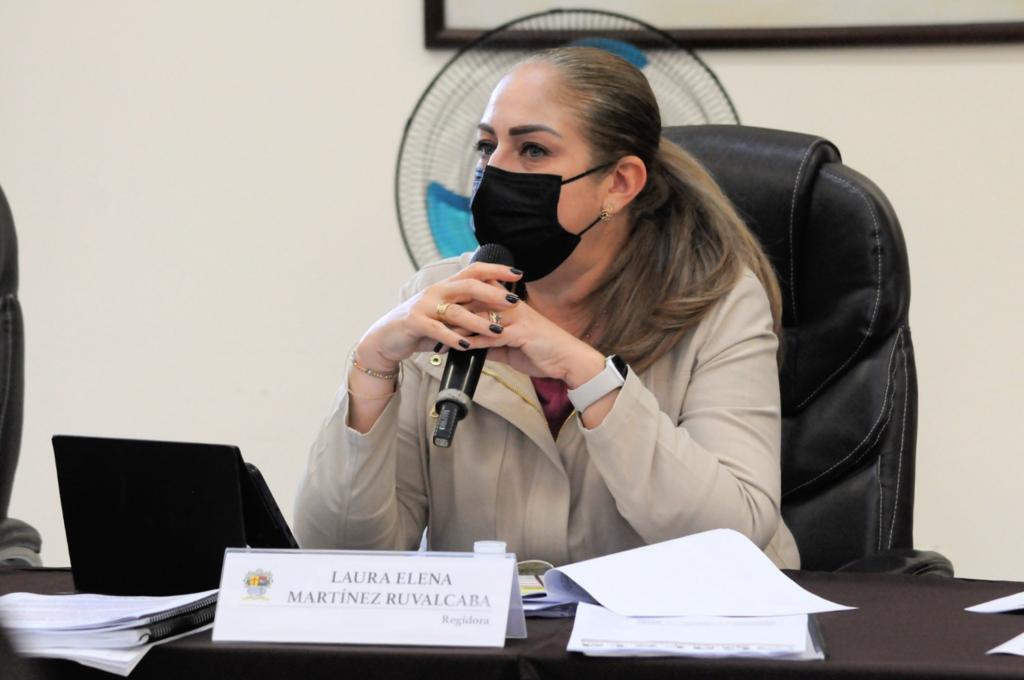 05 DE OCTUBRE SESIÓN EXTRAORDINARIA DE AYUNTAMIENTO NÚMERO 2 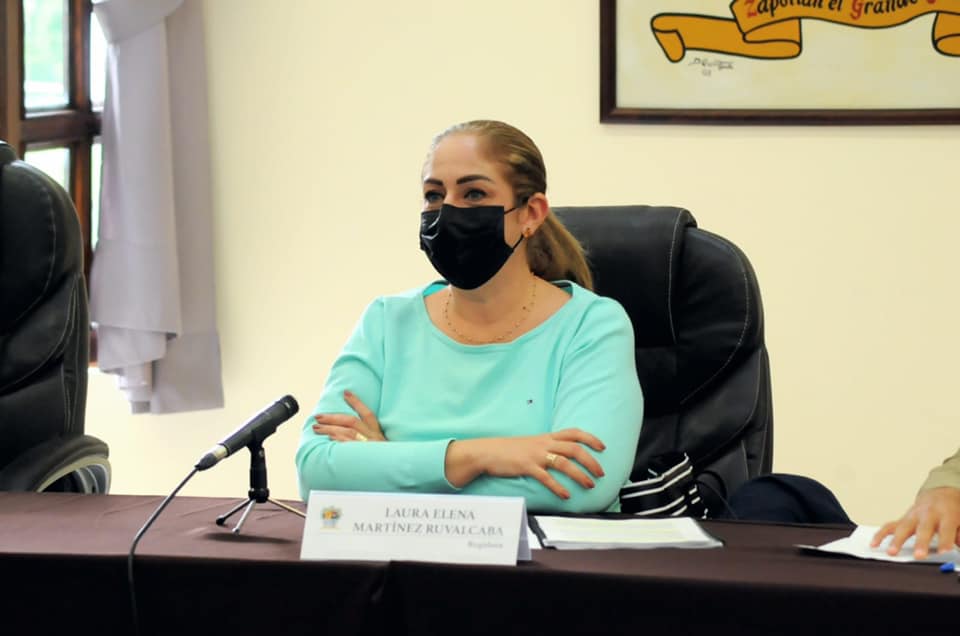 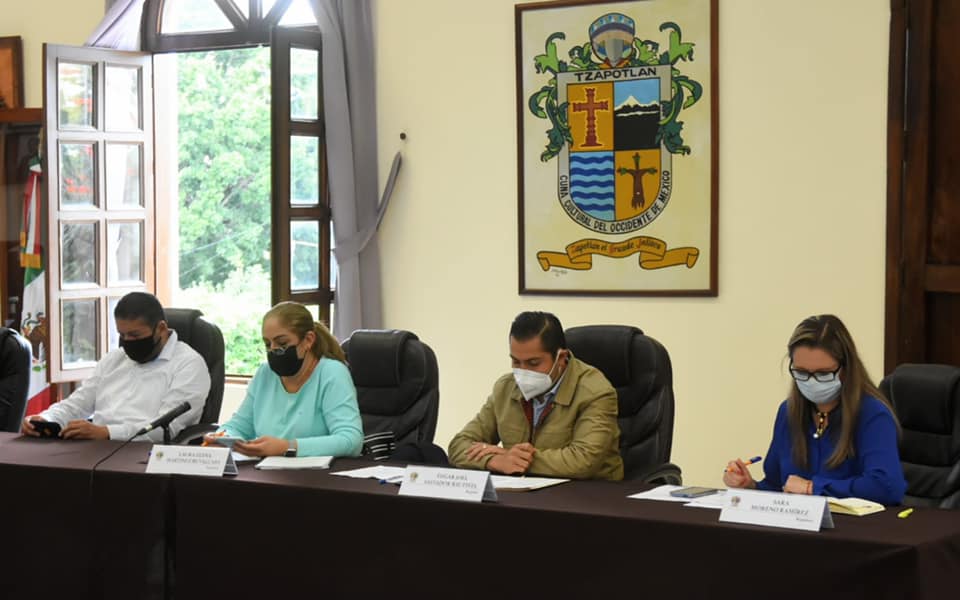 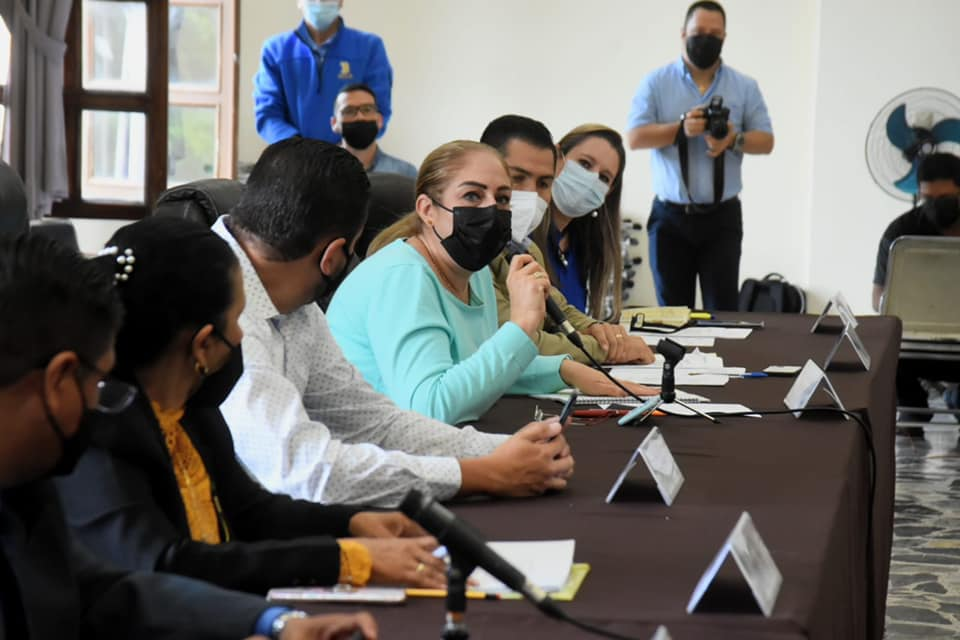 11 DE OCTUBRE DEL 2021VISITA Y PLATICA CON TITULAR DE LA RED DE CENTROS DE INNOVACIÓN SUR 1 UBICADO EN ESTA CIUDAD 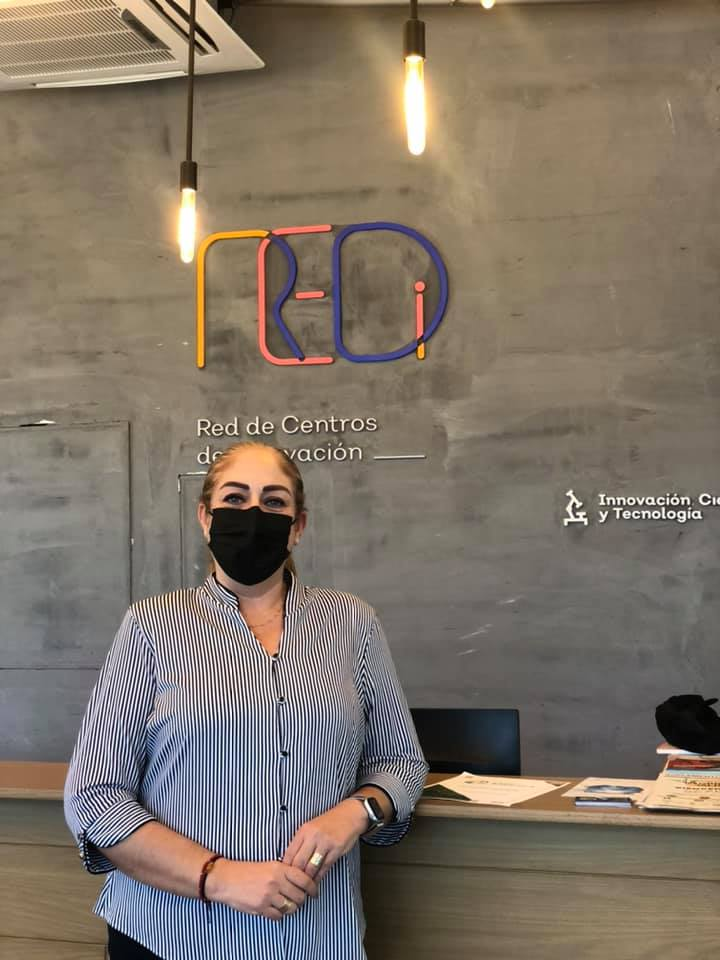 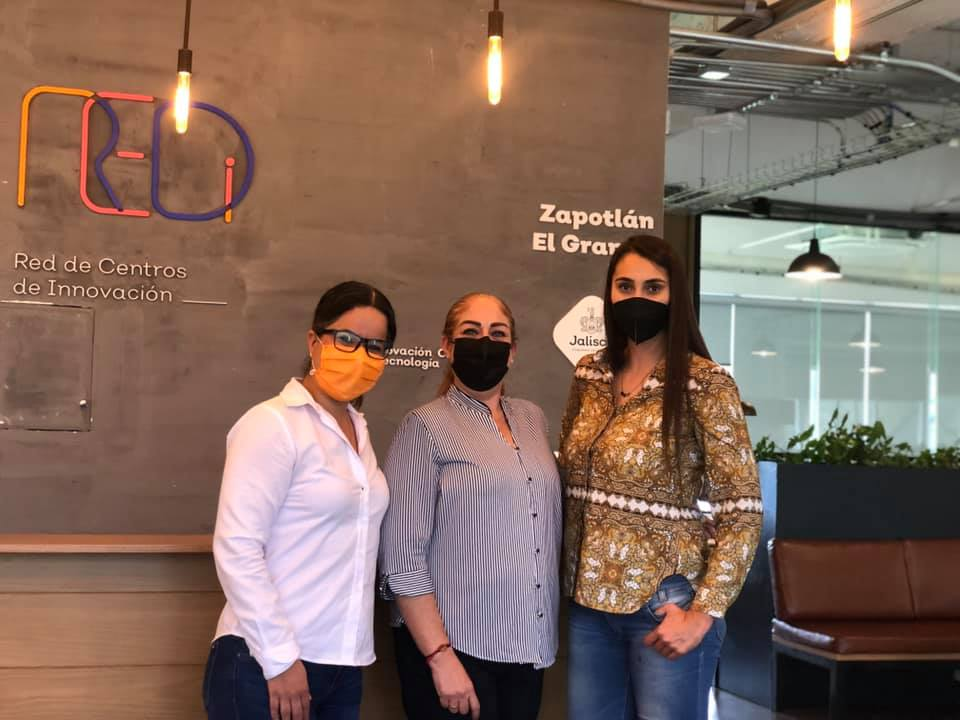 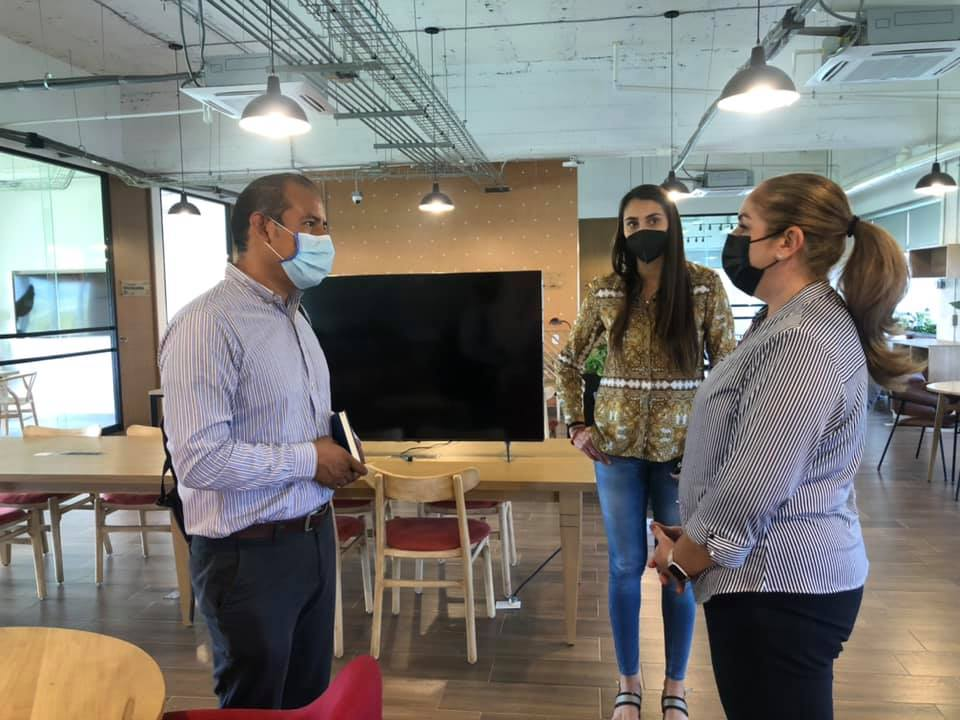 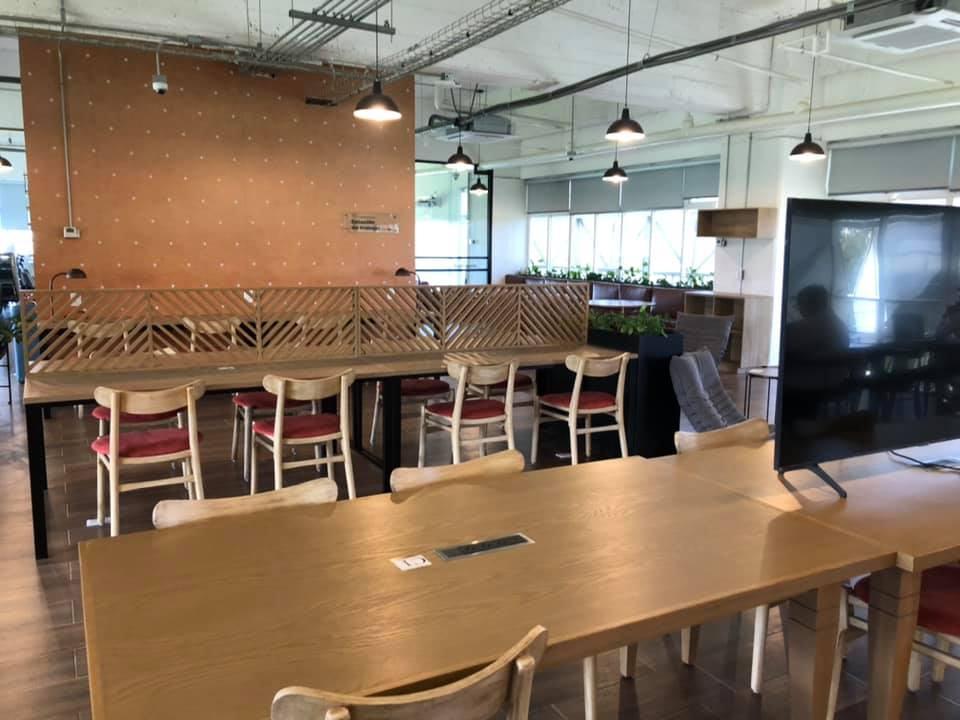 13 DE OCTUBRE DEL 2021VISITA A LA SECRETARIA DE AGRICULTURA Y DESARROLLO TERRITORIAL DEL ESTADO DE JALISCO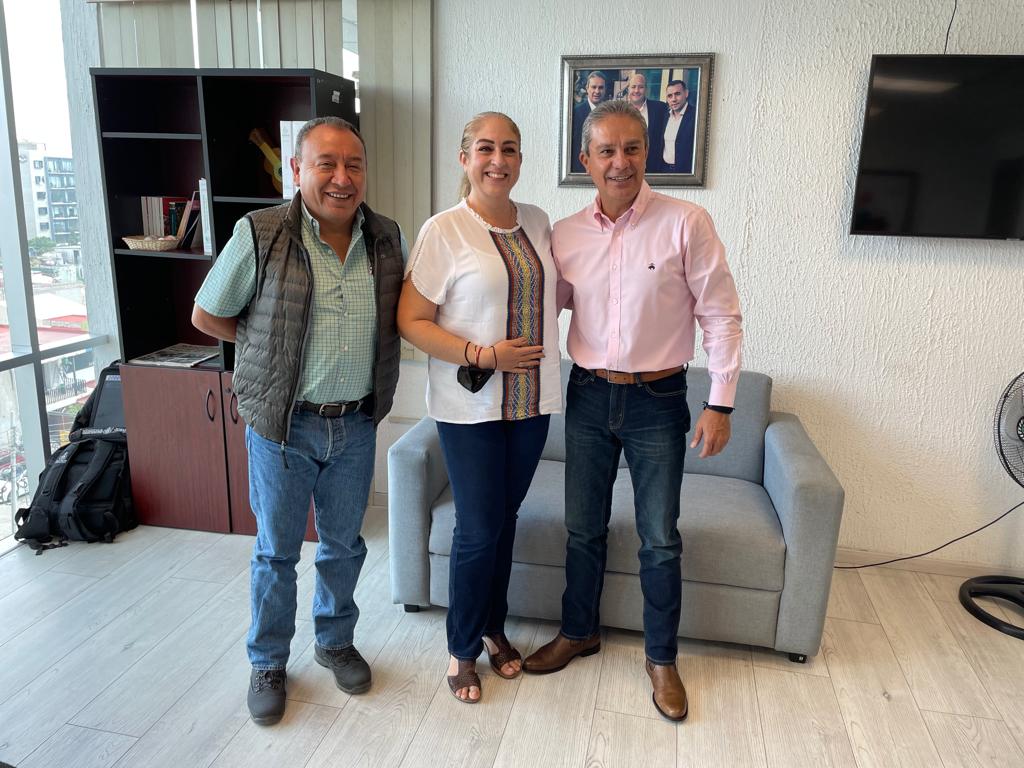 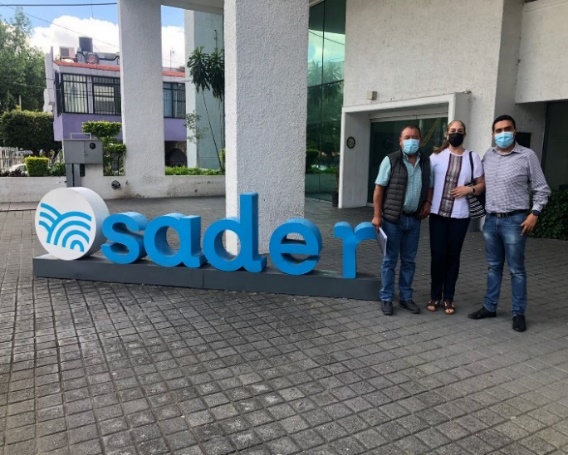 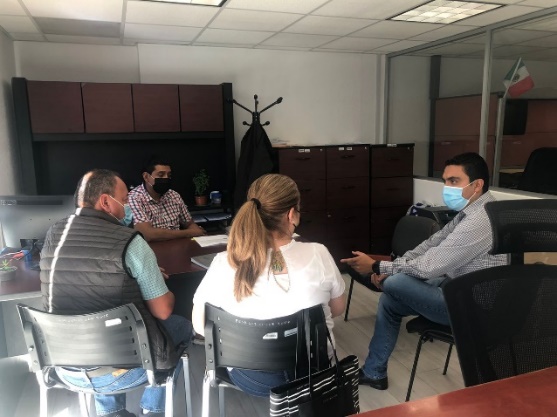 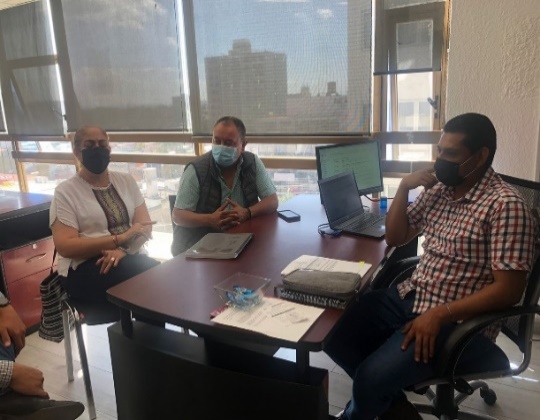 18 DE OCTUBRE DEL 2021INSTALACIÓN DE LA COMISIÓN EDILICIA PERMANENTE DE INNOVACIÓN, CIENCIA Y TECNOLOGÍA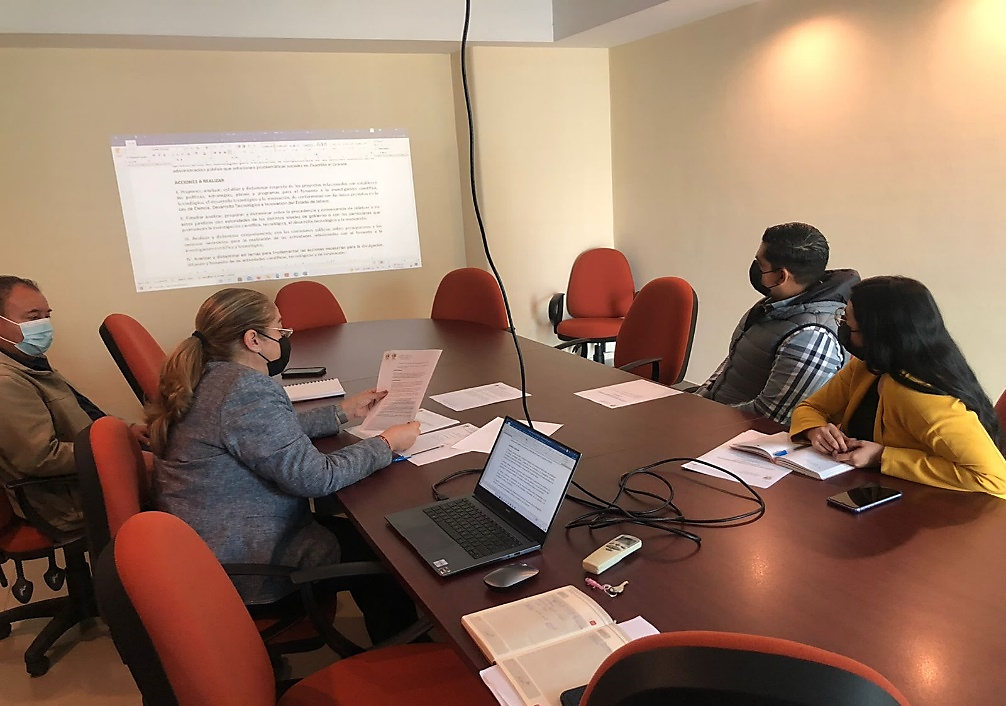 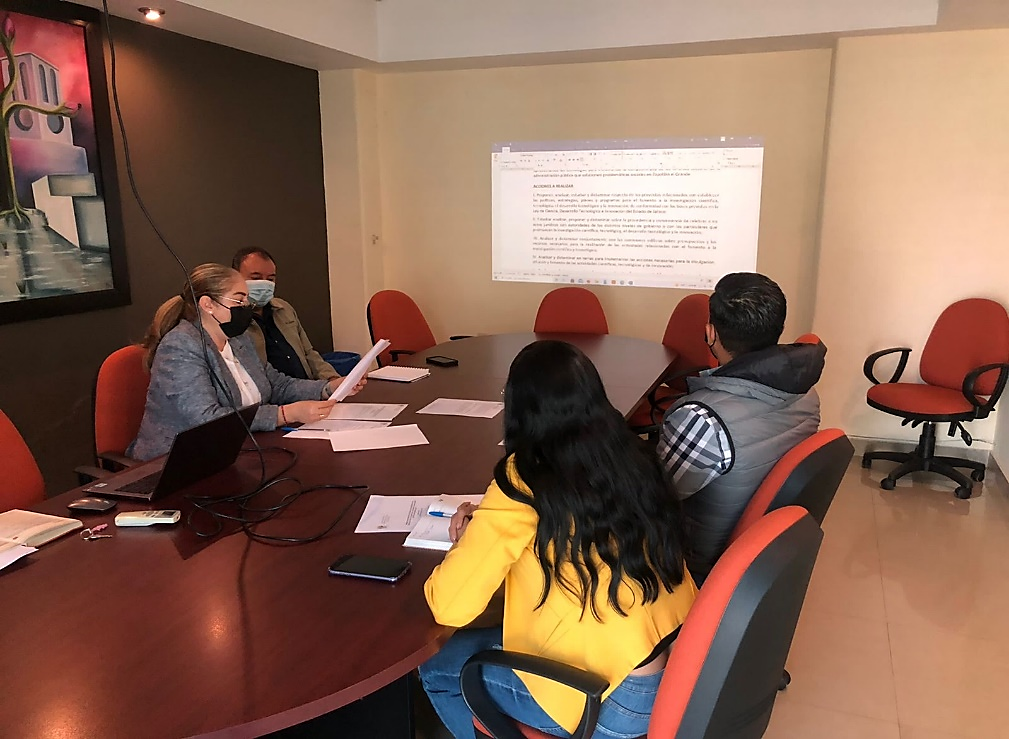 INSTALACIÓN DE LA COMISIÓN EDILICIA PERMANENTE DE CULTURA, EDUCACIÓN Y ACTIVIDADES CIVICAS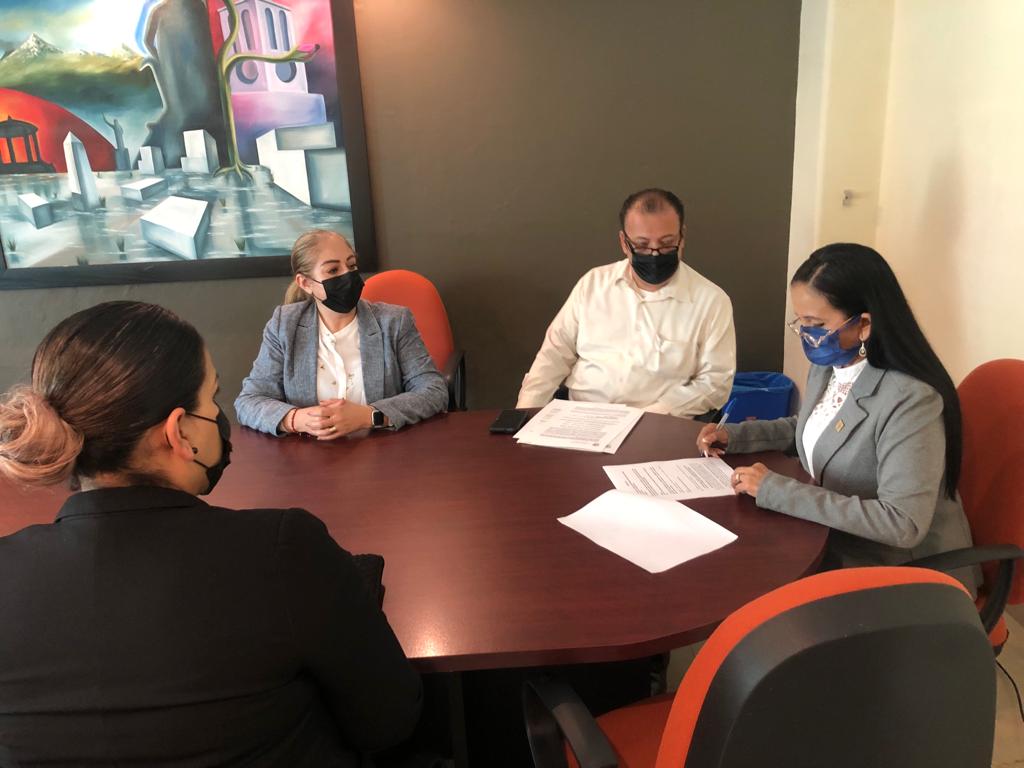 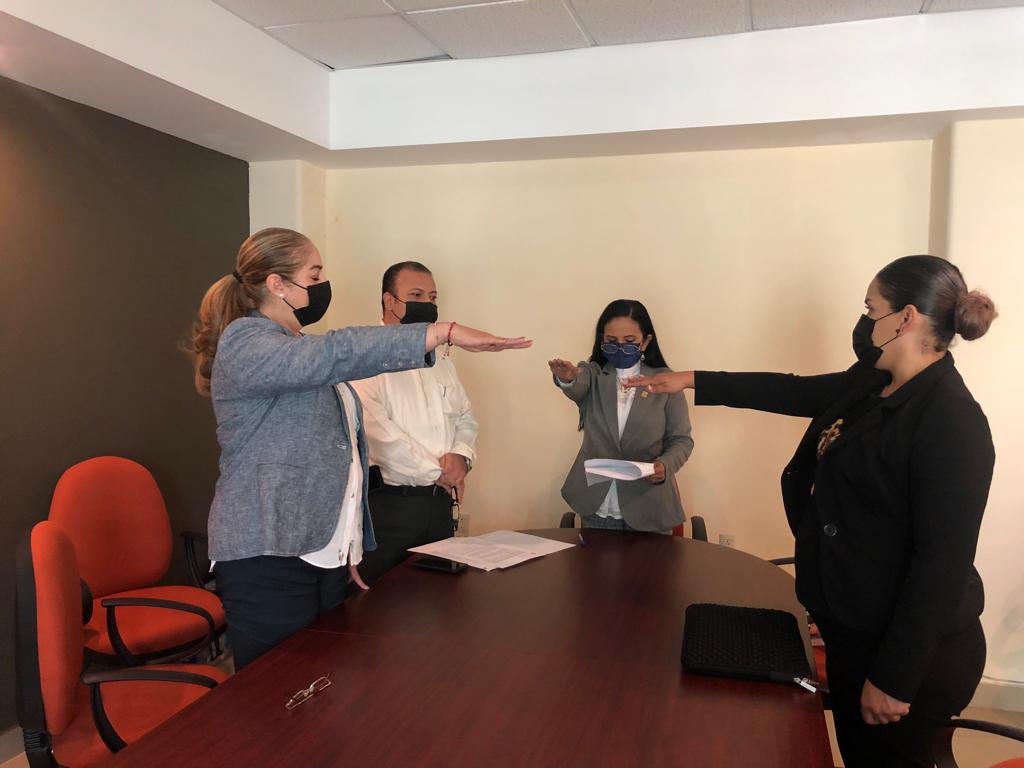 21 DE OCTUBRE DEL 2021 SESIÓN ORDINARIA DE AYUNTAMIENTO NÚMERO 1 Y SESIÓN EXTRAORDINARIA DE AYUNTAMIENTO NÚMERO 3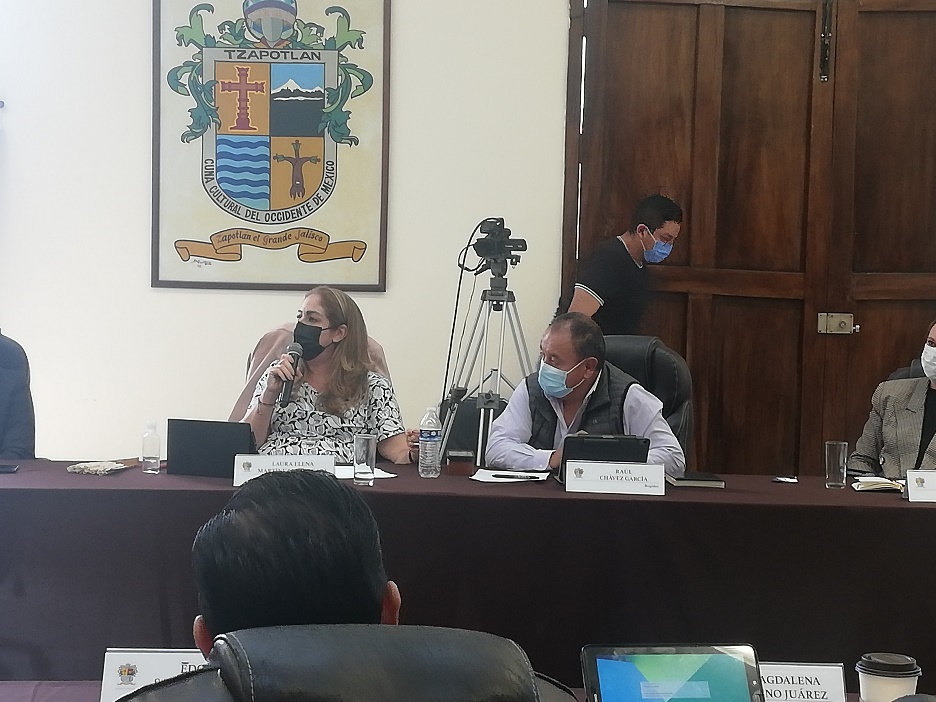 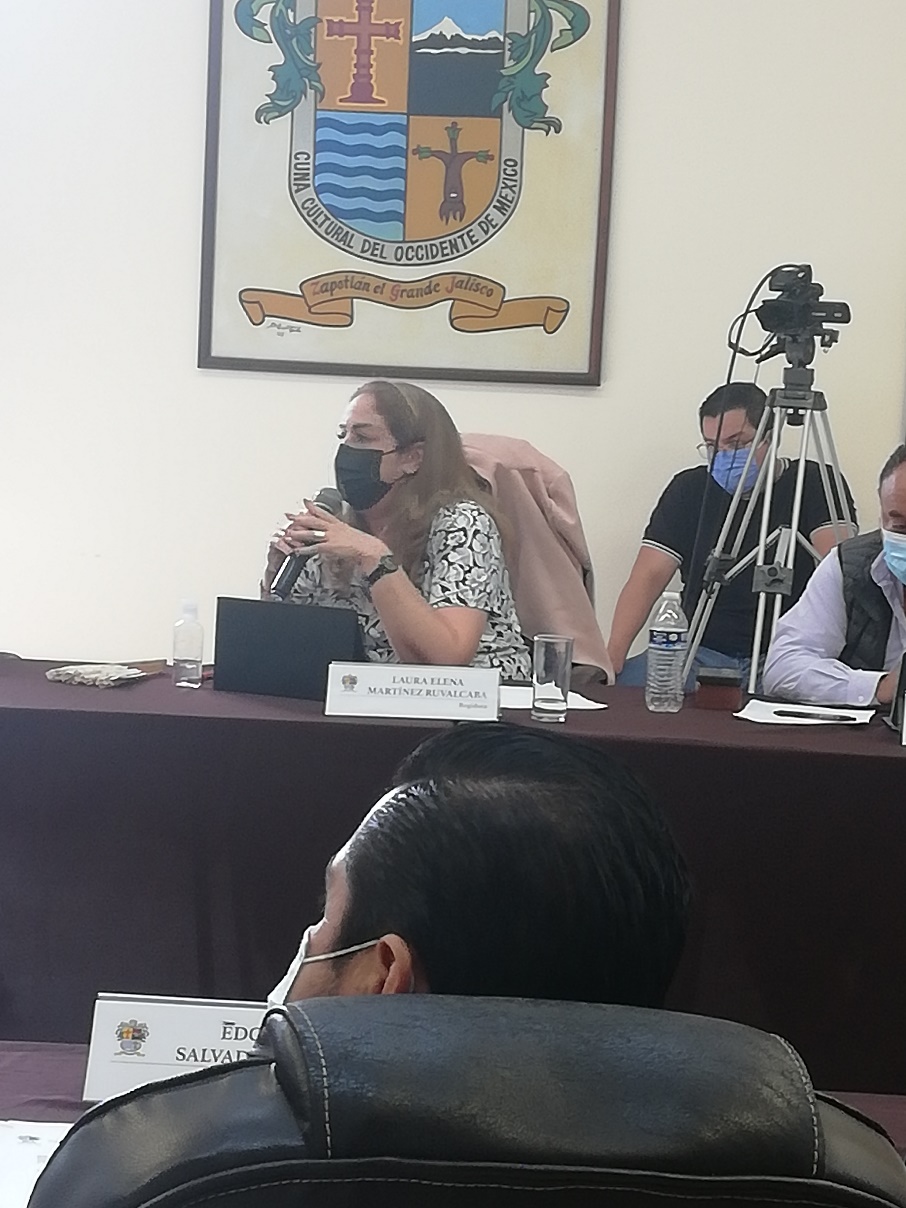 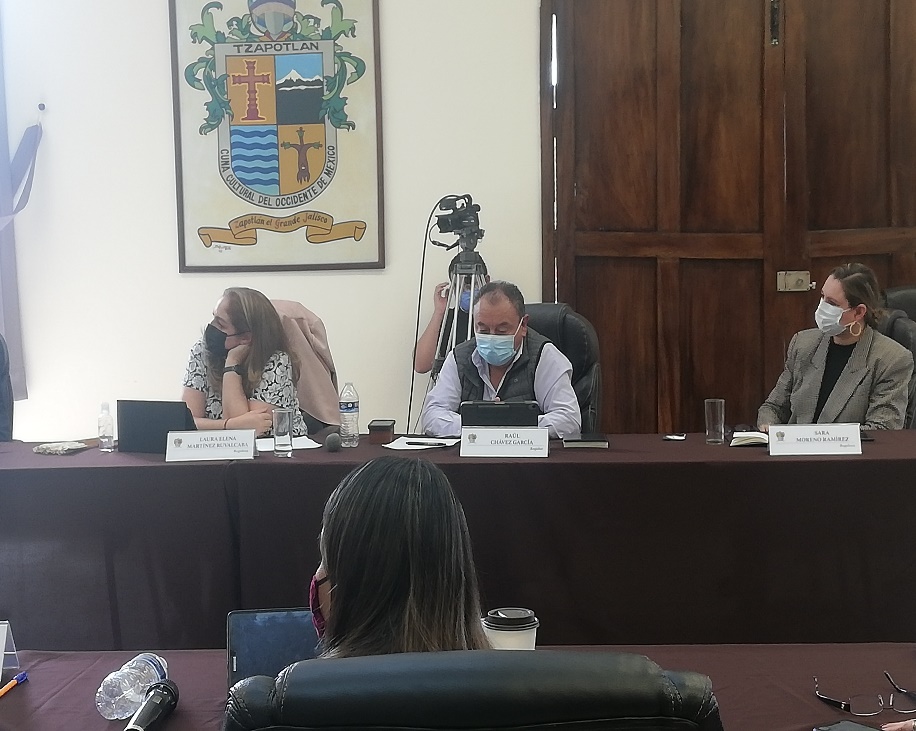 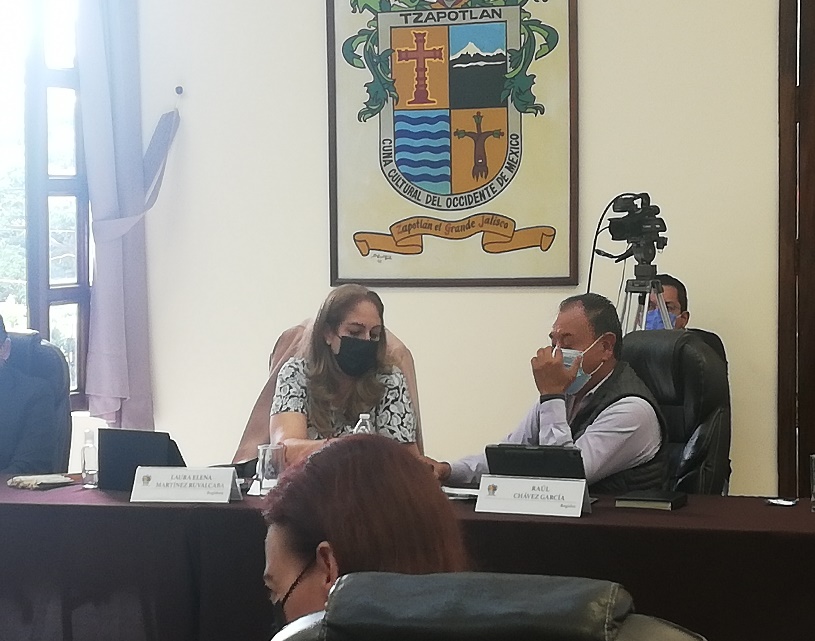 26 DE OCTUBRE DEL 2021INSTALACIÓN DE LA COMISIÓN EDILICIA PERMANENTE DE DERECHOS HUMANOS, DE EQUIDAD DE GENERO Y ASUNTOS INDIGENAS 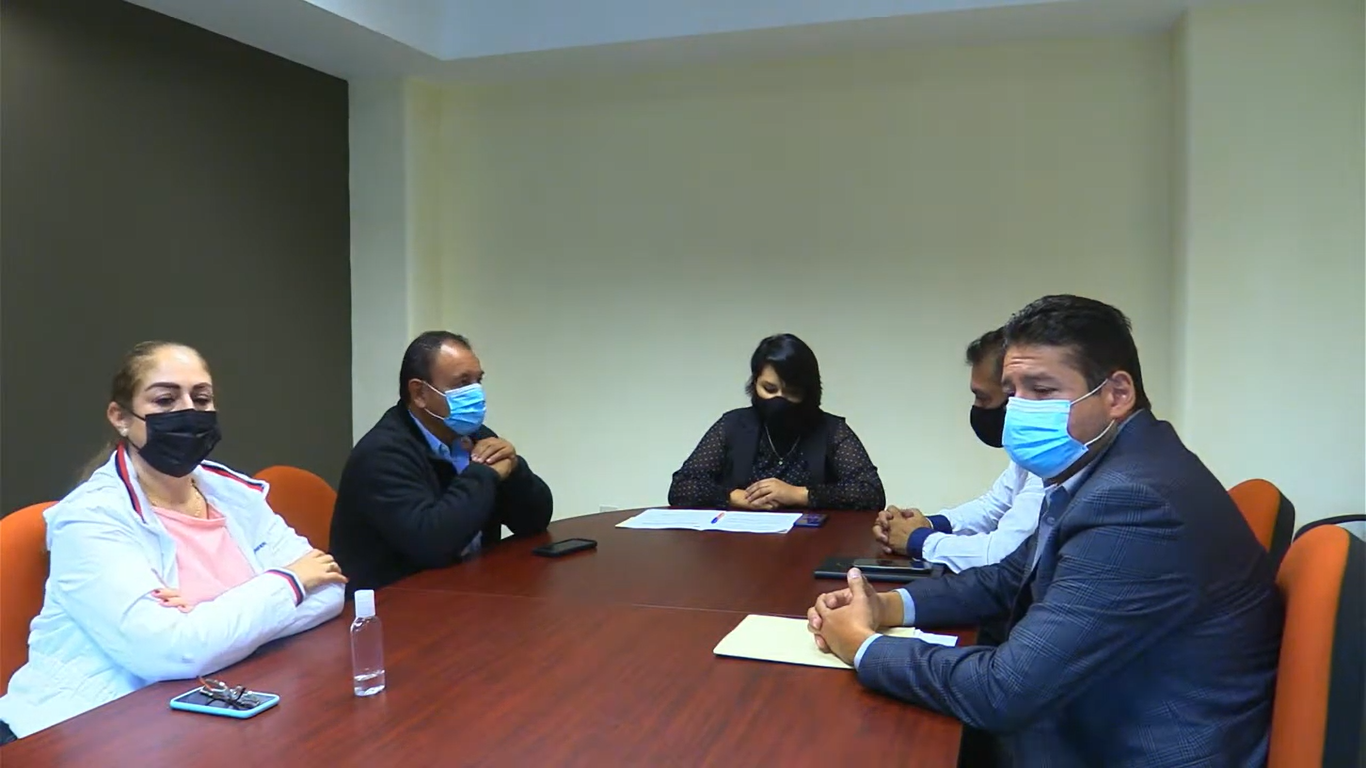 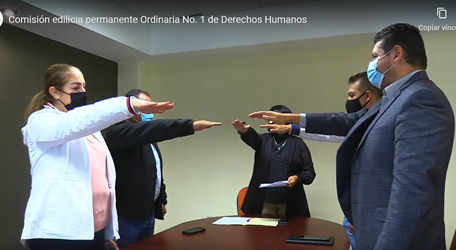 INSTALACIÓN DE LA COMISIÓN EDILICIA PERMANENTE DE HACIENDA PUBLICA Y PATRIMONIO MUNICIPAL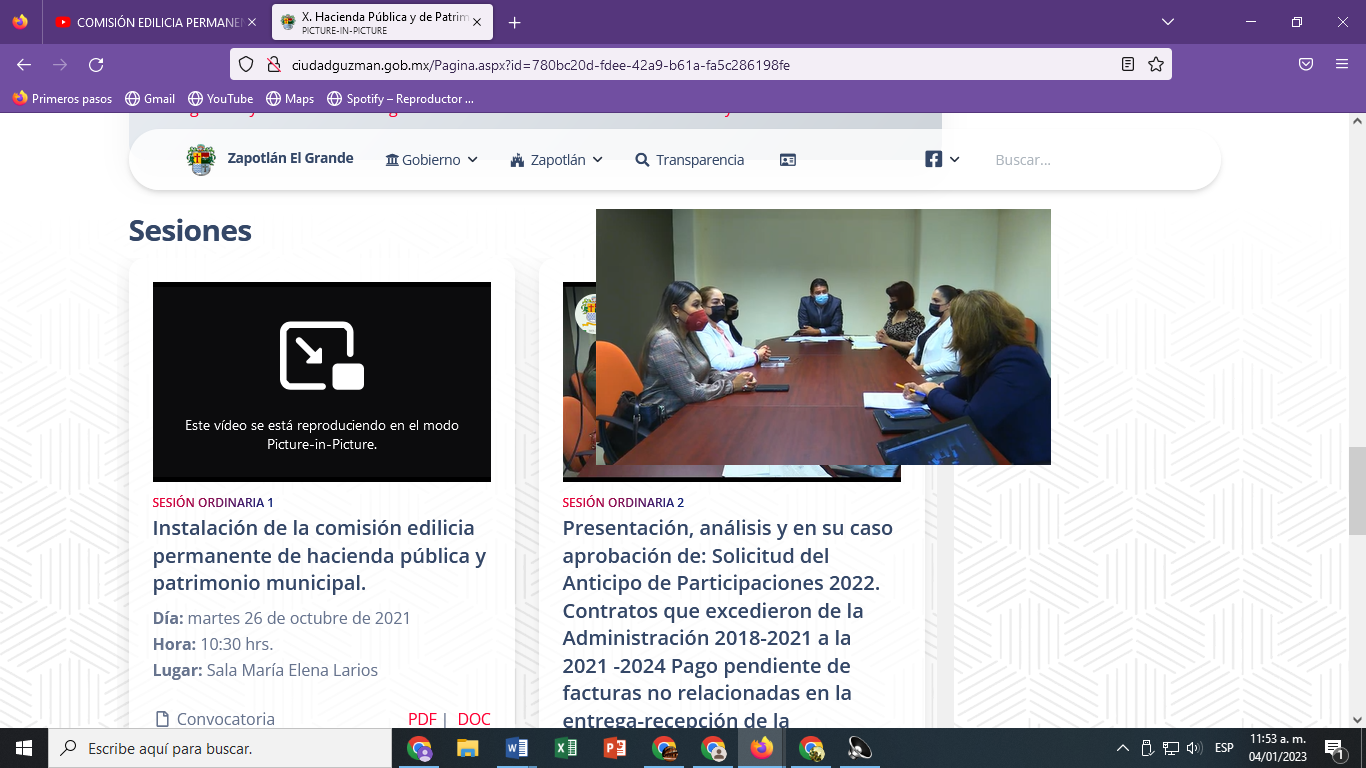 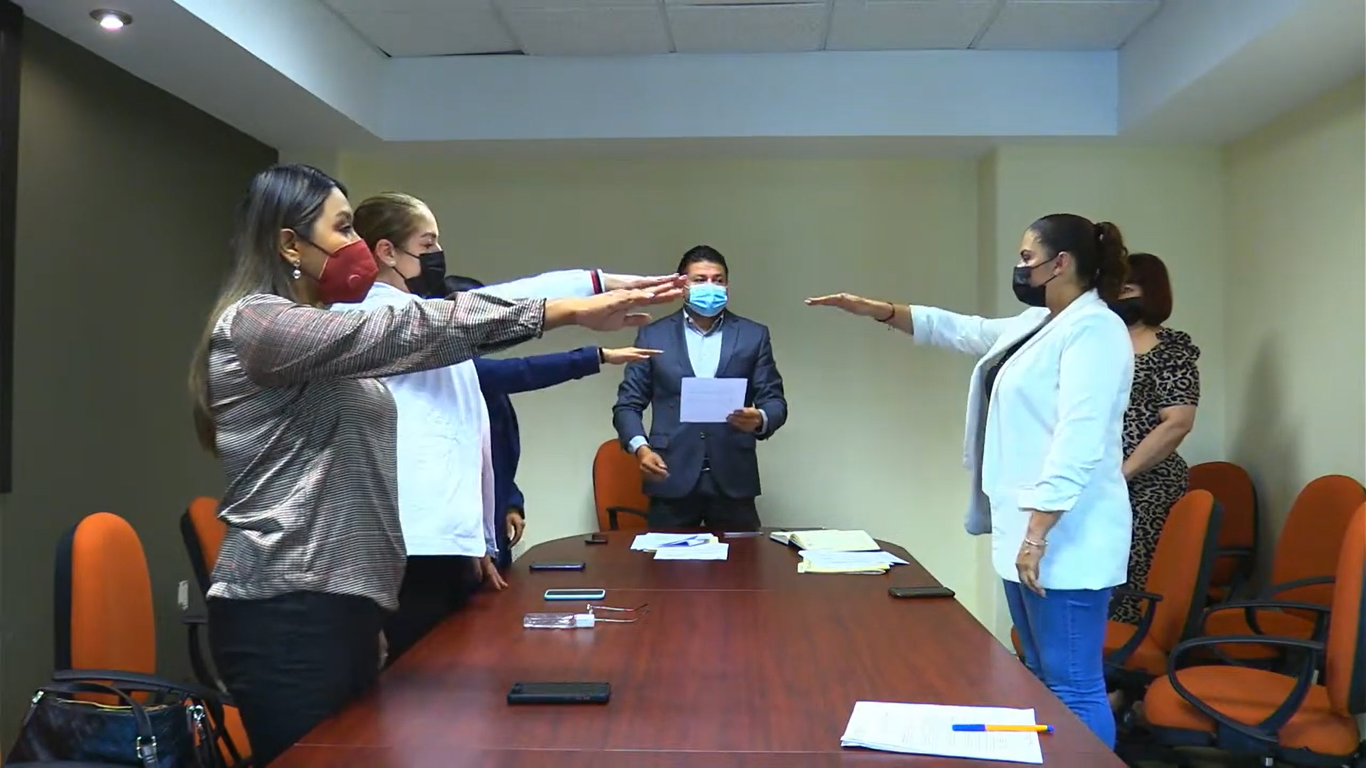 29 DE OCTUBRE DEL 2021SESIÓN EXTRAORDINARIA DE AYUNTAMIENTO NÚMERO CUATRO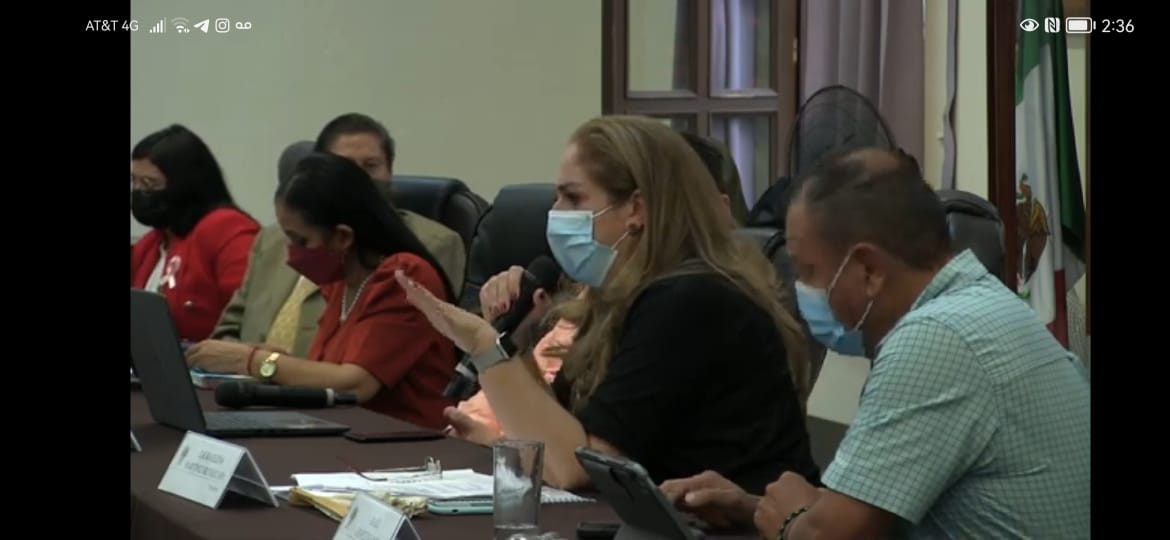 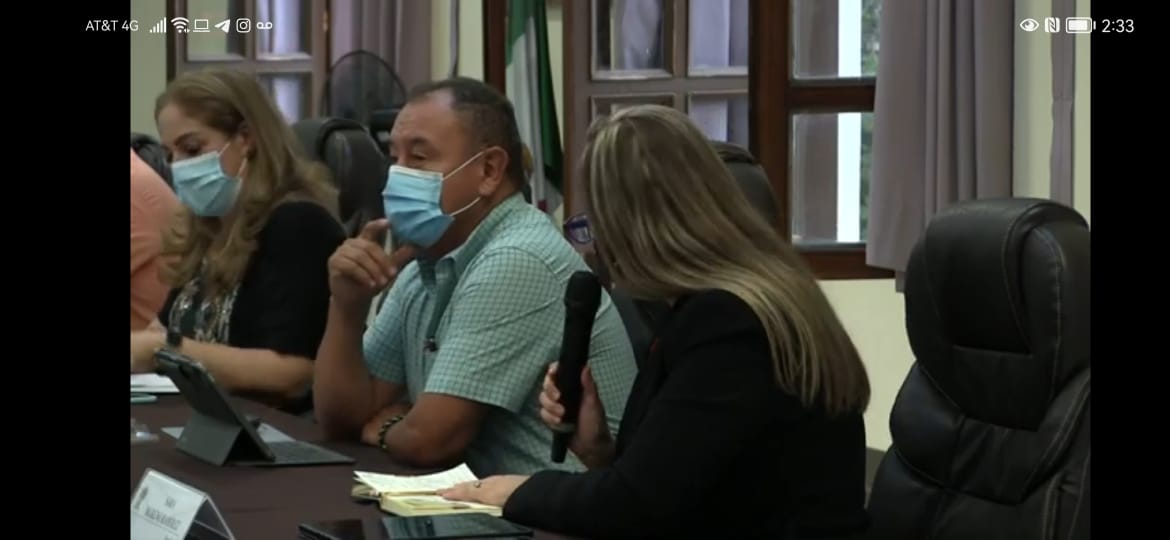 03 DE NOVIEMBRE DEL 2021RUEDA DE PRENSA DONDE SE ANUNCIÓ LA 10° EDICIÓN DE LA FERIA DE LA CIENCIA Y TECNOLOGÍA 2021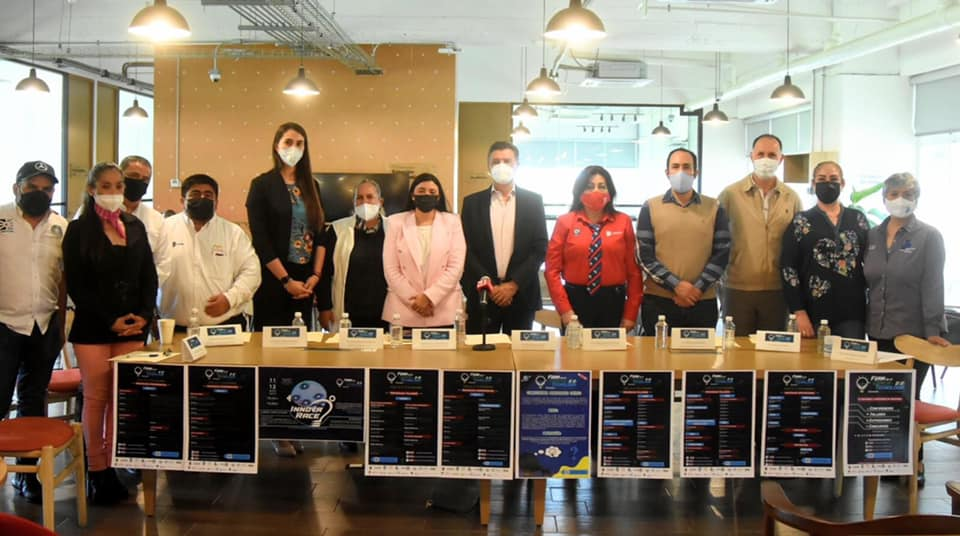 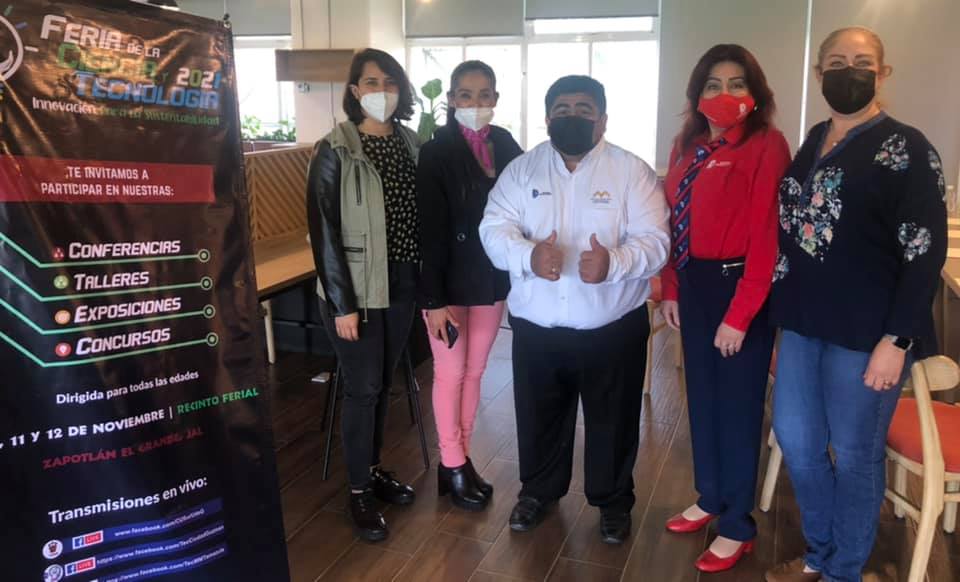 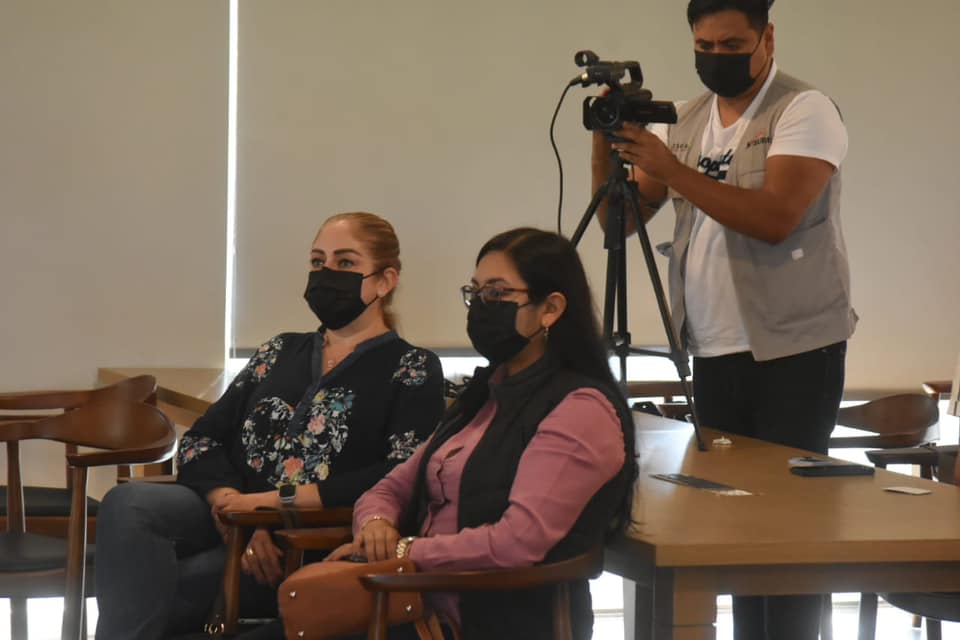 05 DE NOVIEMBRE DEL 2021 SESIÓN DE COMISIÓN DE HACIENDA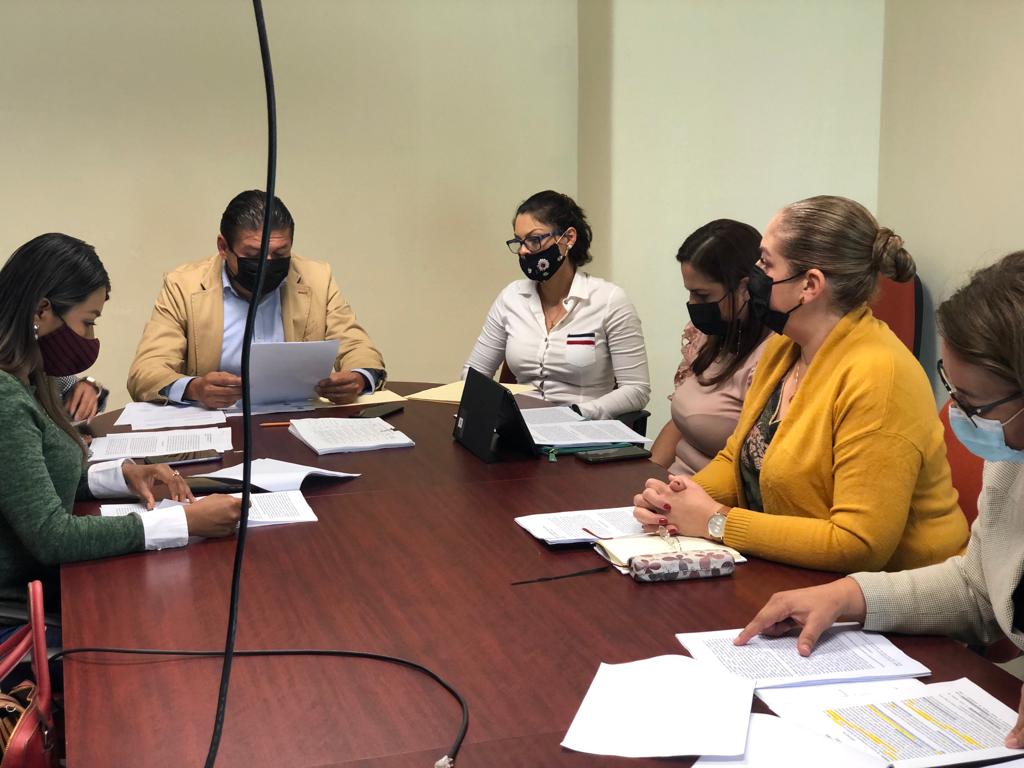 SESIÓN EXTRAORDINARIA DE AYUNTAMIENTO NÚMERO 05 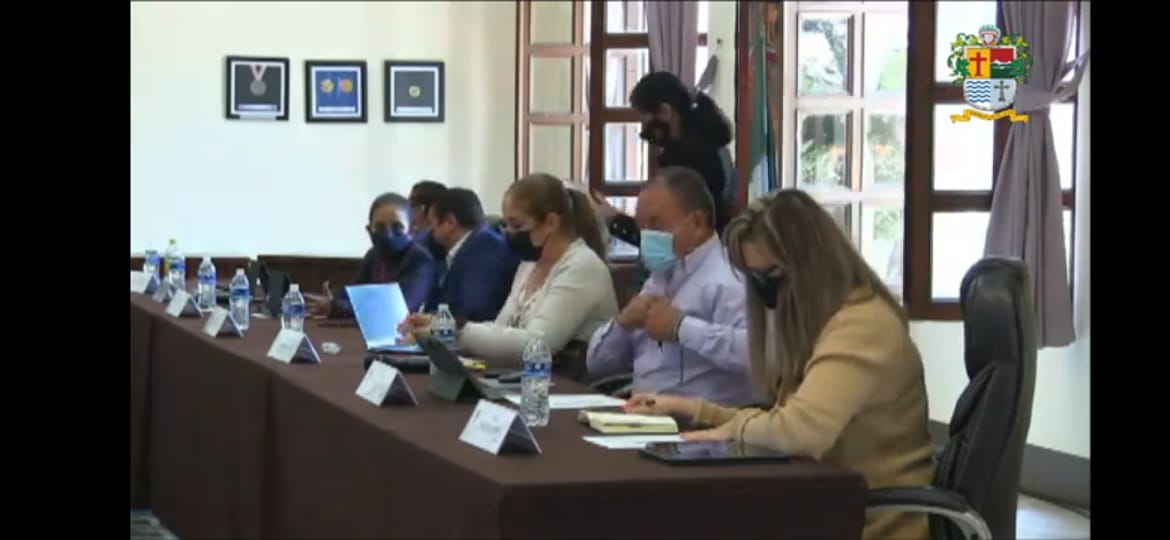 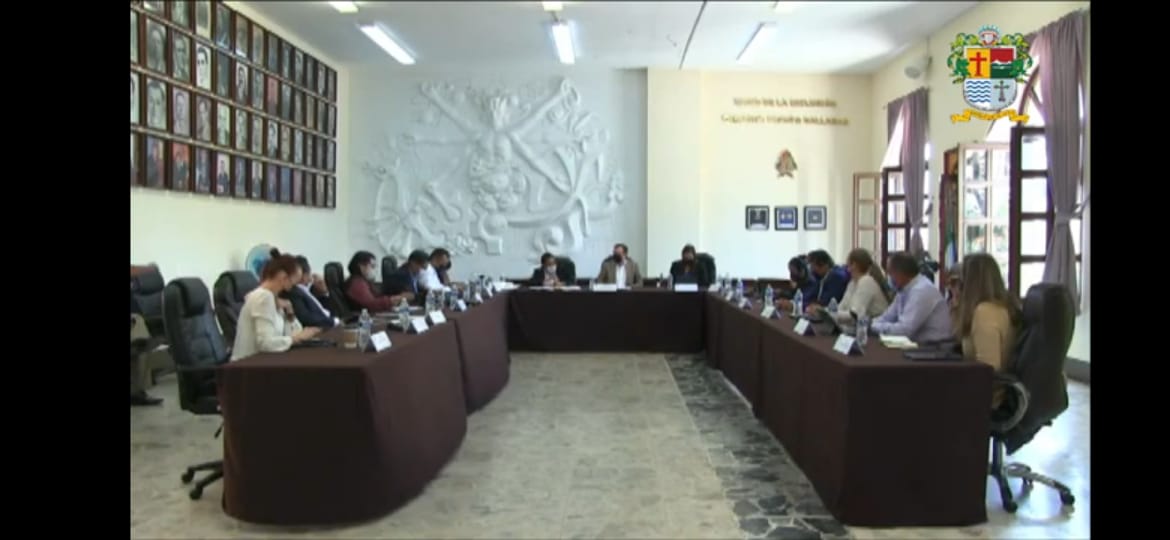 09 DE NOVIEMBRE DEL 2021SESIONES EXTRAORDINARIAS DE AYUNTAMIENTO NÚMERO 06 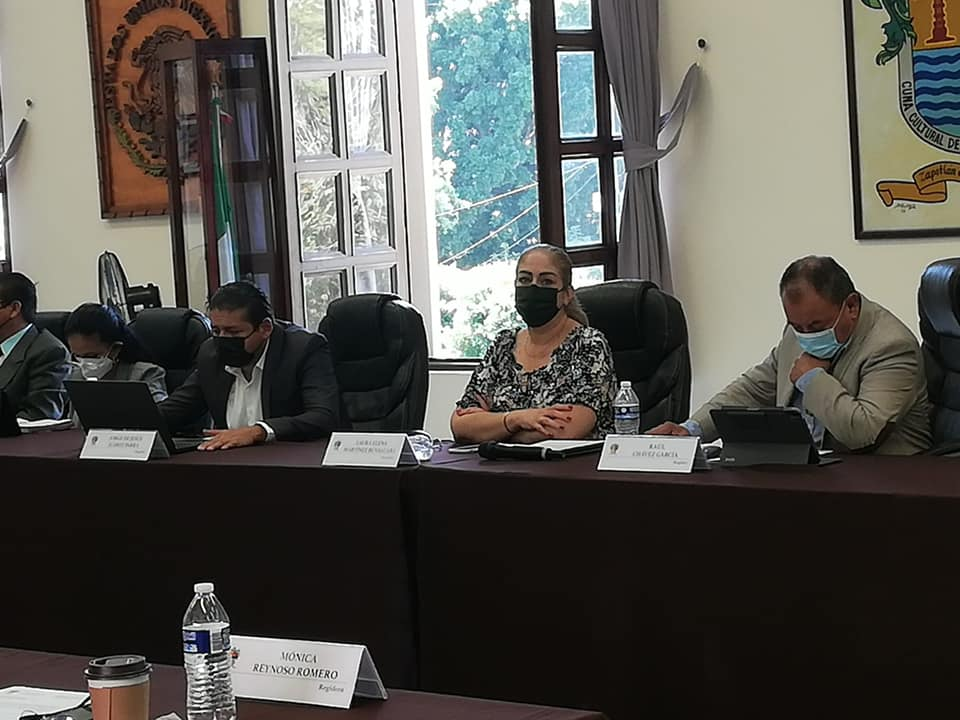 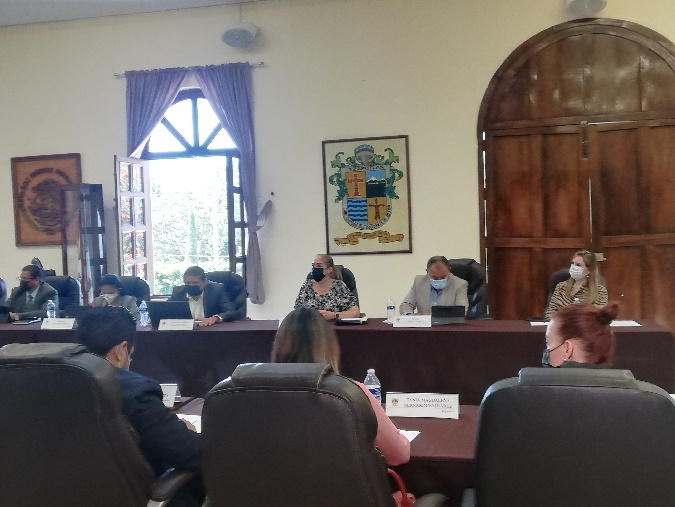 09 DE NOVIEMBRE DEL 2021SESIONES EXTRAORDINARIAS DE AYUNTAMIENTO NÚMERO 07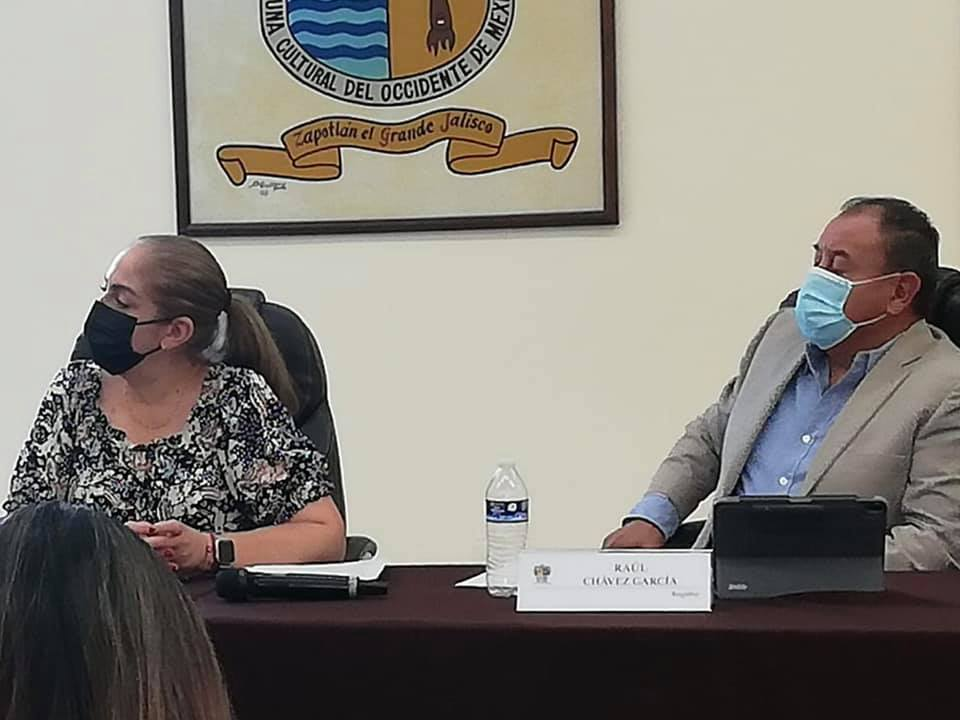 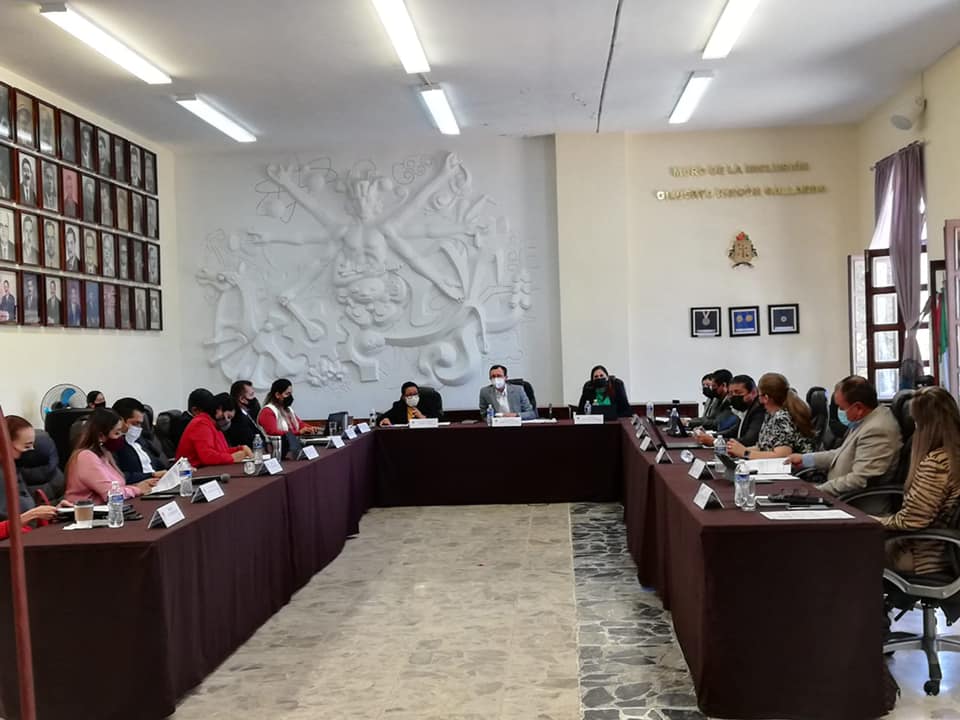 10 DE NOVIEMBRE DEL 2021INNAGURACIÓN DE LA 10° EDICIÓN DE LA FERIA DE LA CIENCIA Y TECNOLOGÍA 2021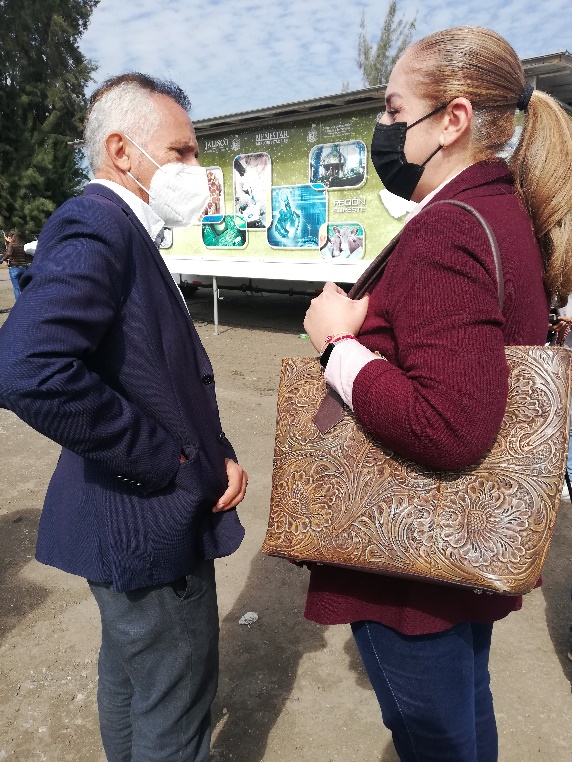 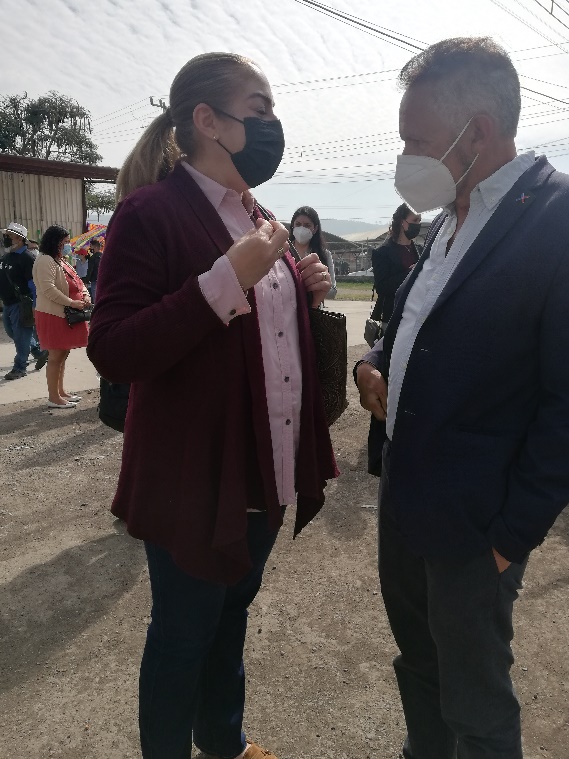 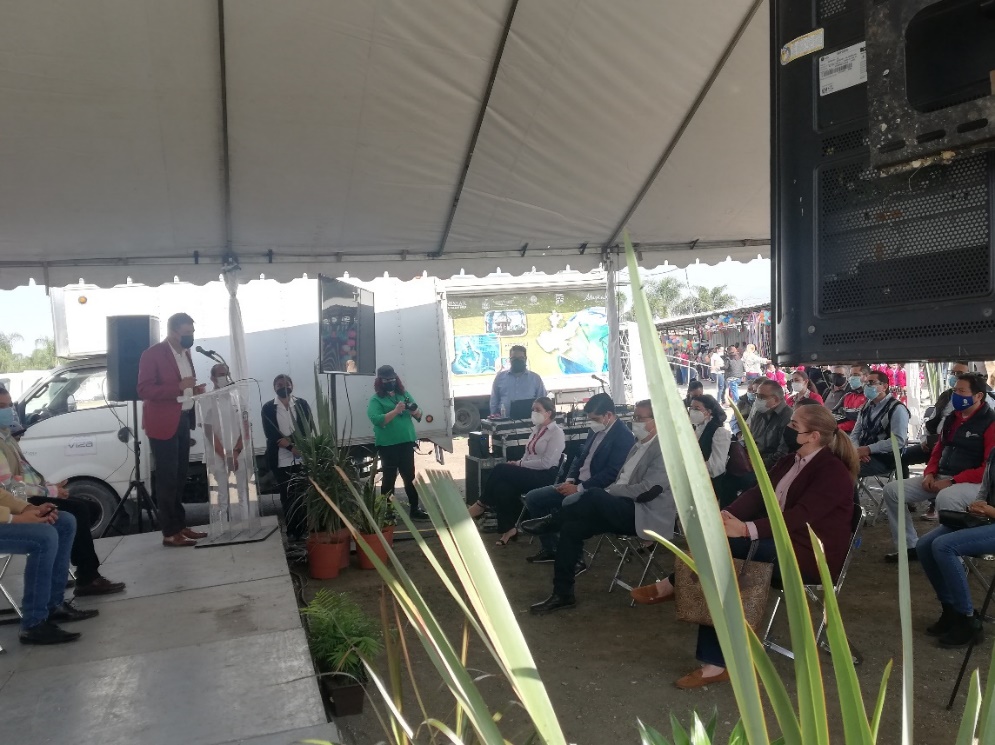 SESIÓN DE DIVERSAS COMISIONES PARA INSTALACIÓN DE MESAS RECEPTORAS PARA LA CELEBRACIÓN DE VOTACIONES DE DELEGADOS 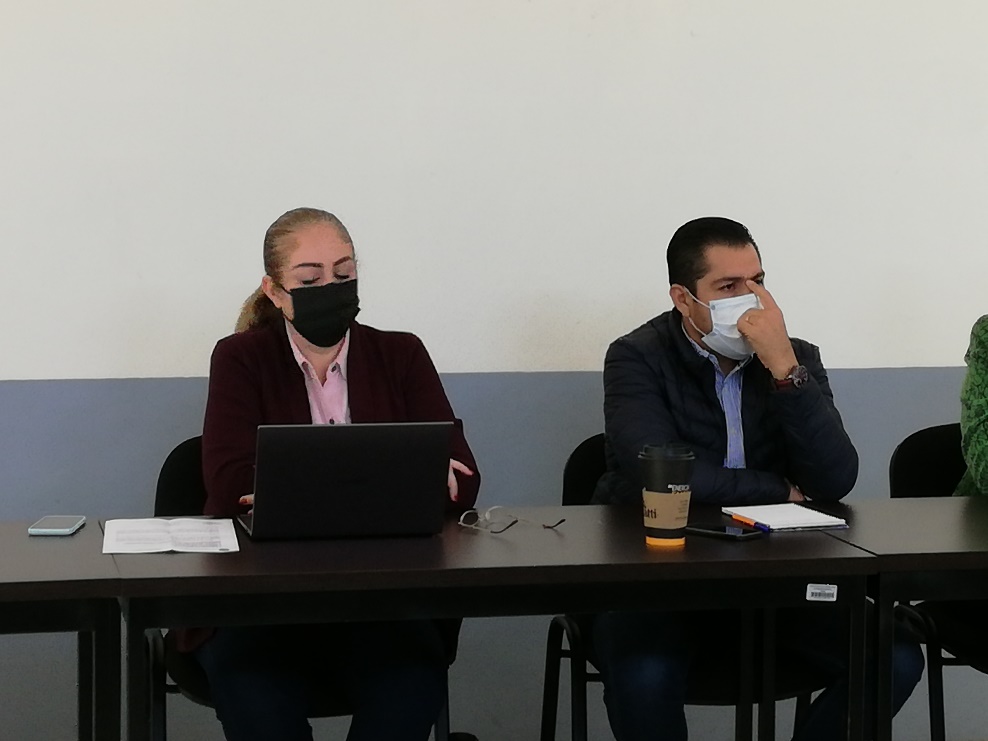 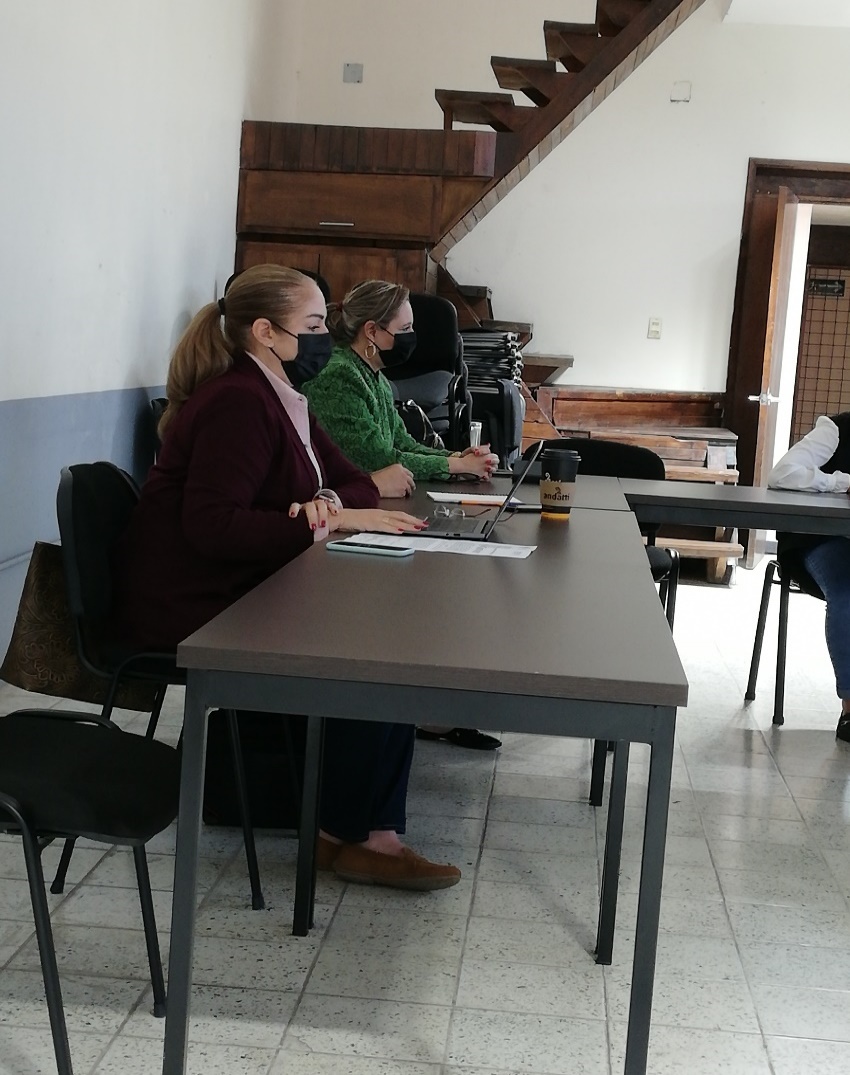 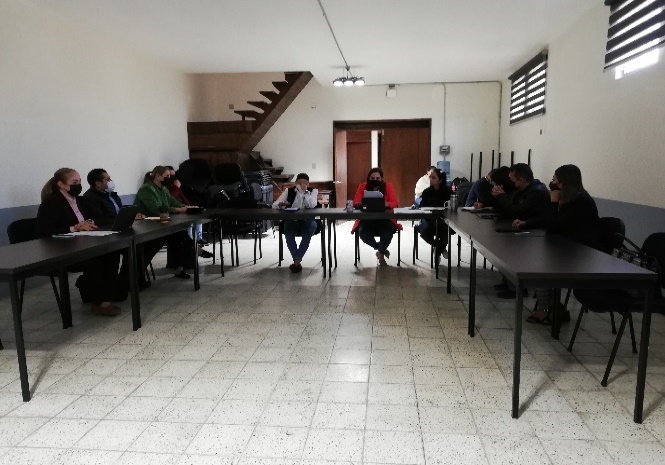 12 DE NOVIEMBRE DEL 2021INNAGURACIÓN DE LA FERIA MUNICIPAL DE LA SALUD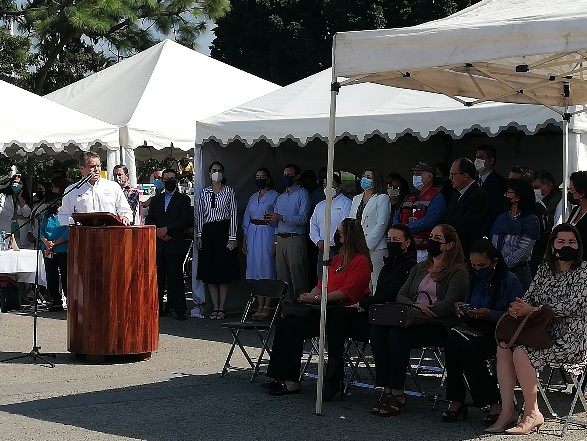 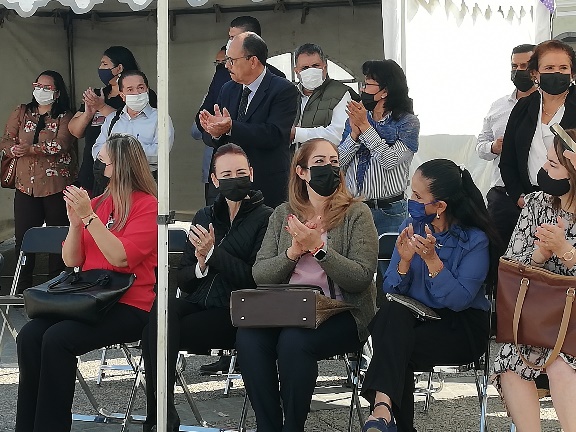 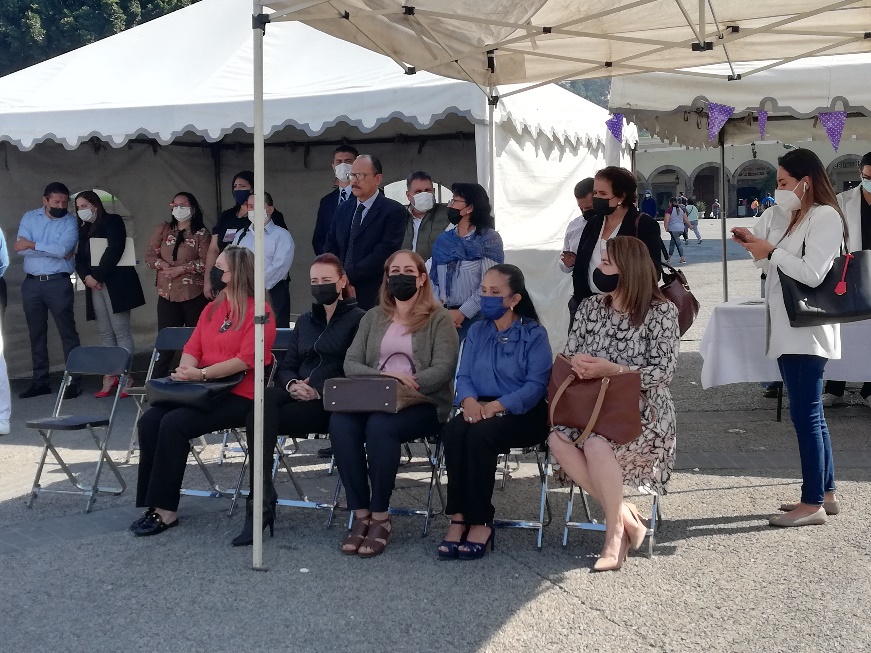 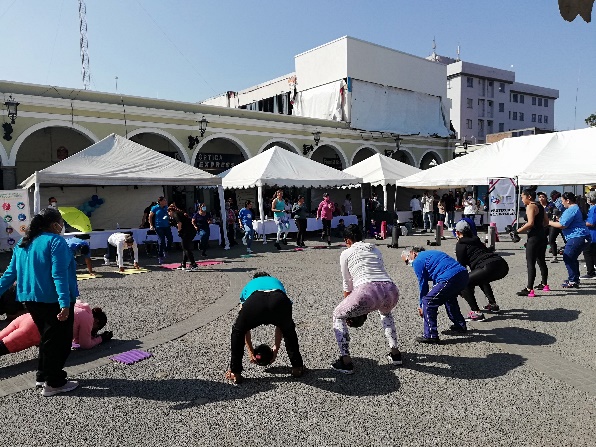 SESIÓN ORDINARIA DE AYUNTAMIENTO NÚMERO 02 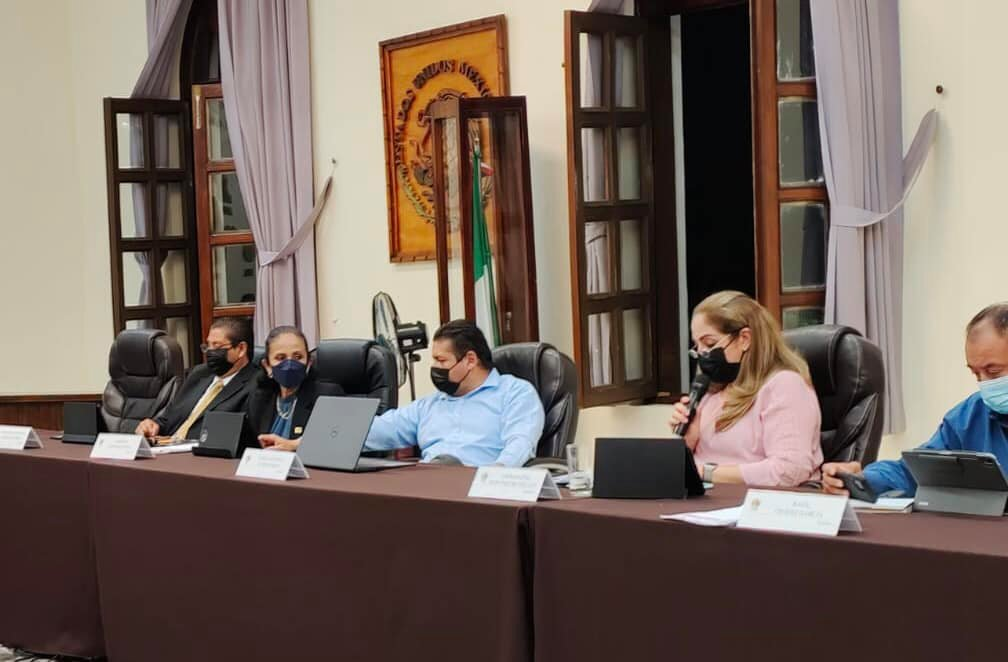 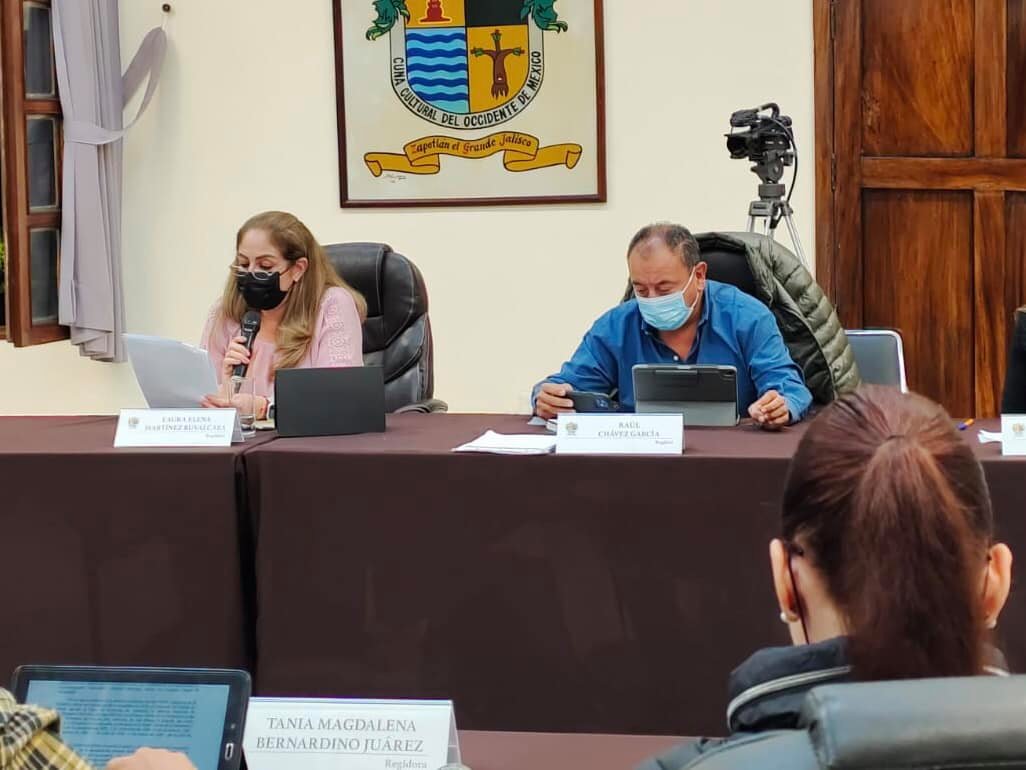 19 DE NOVIEMBRE DEL 2021SESIÓN EXTRAORDINARIA DE AYUNTAMIENTO NÚMERO 08 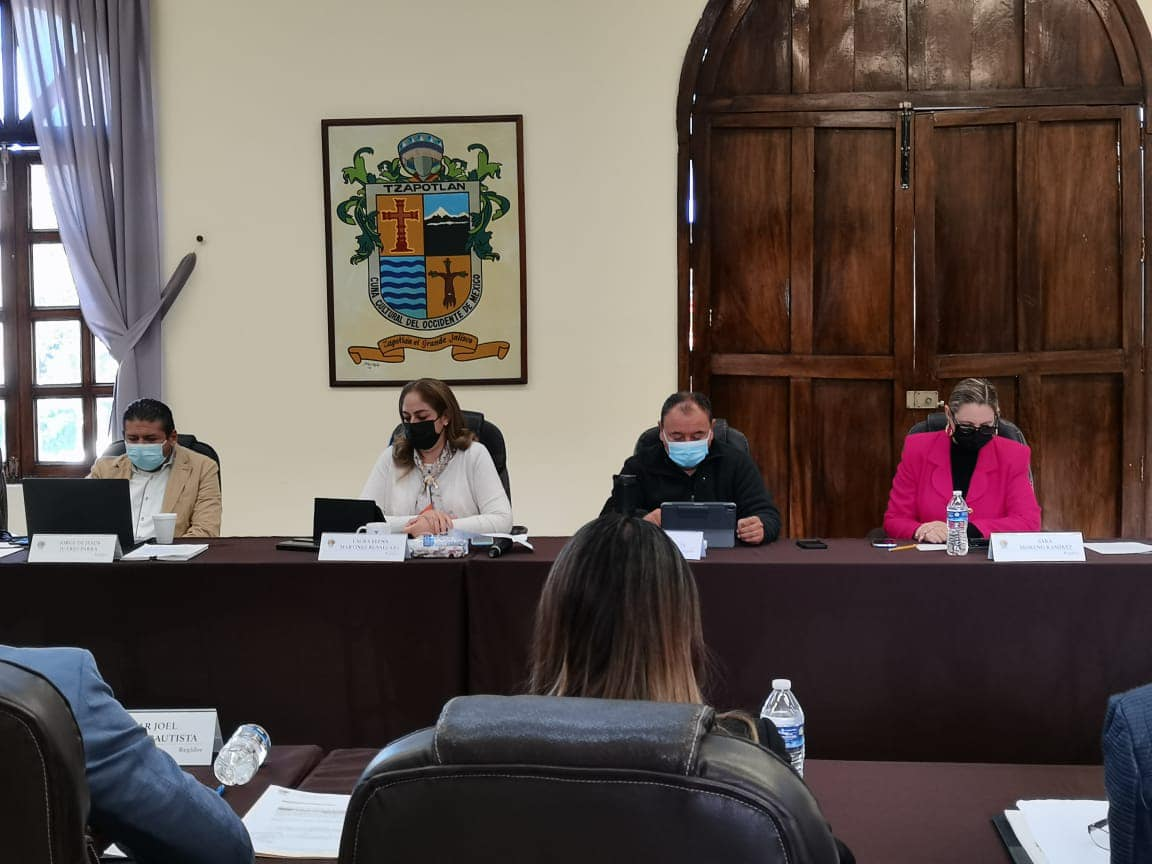 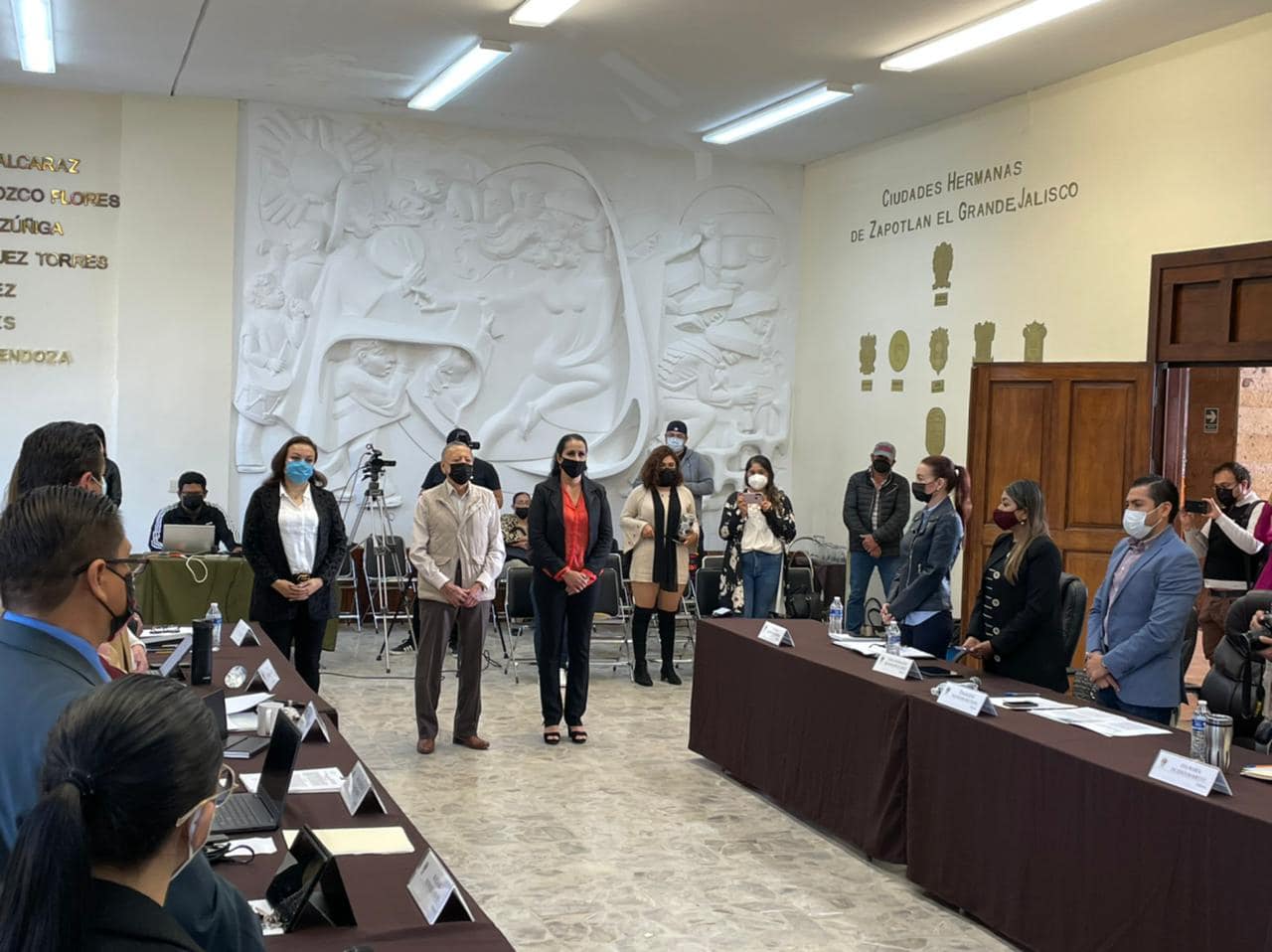 20 DE NOVIEMBRE DEL 2021SESIÓN SOLEMNE DE AYUNTAMIENTO NÚMERO 02 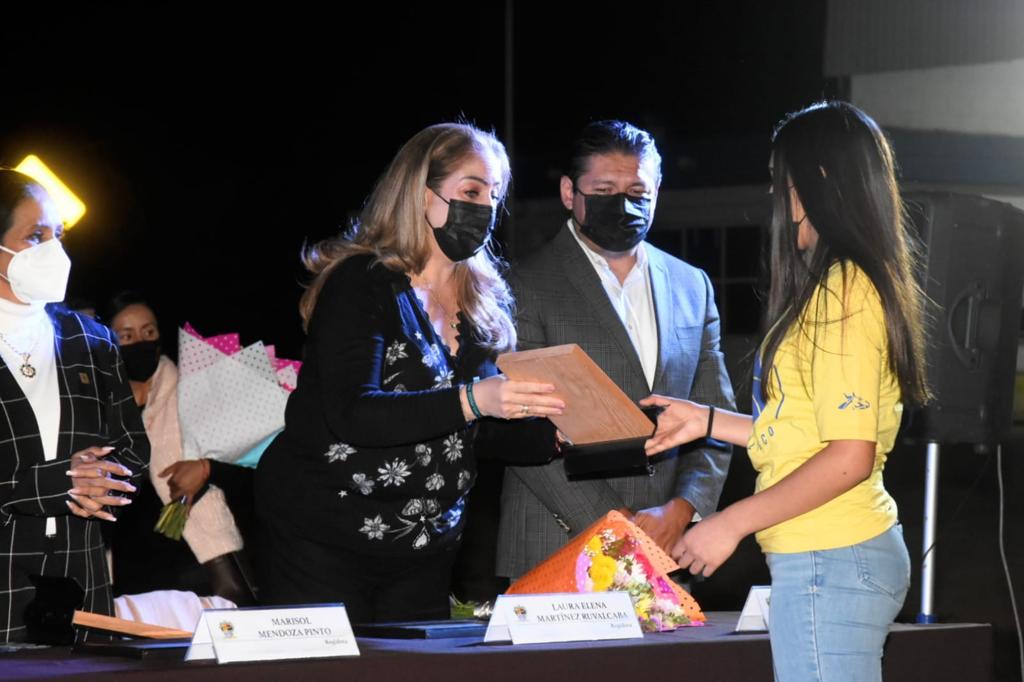 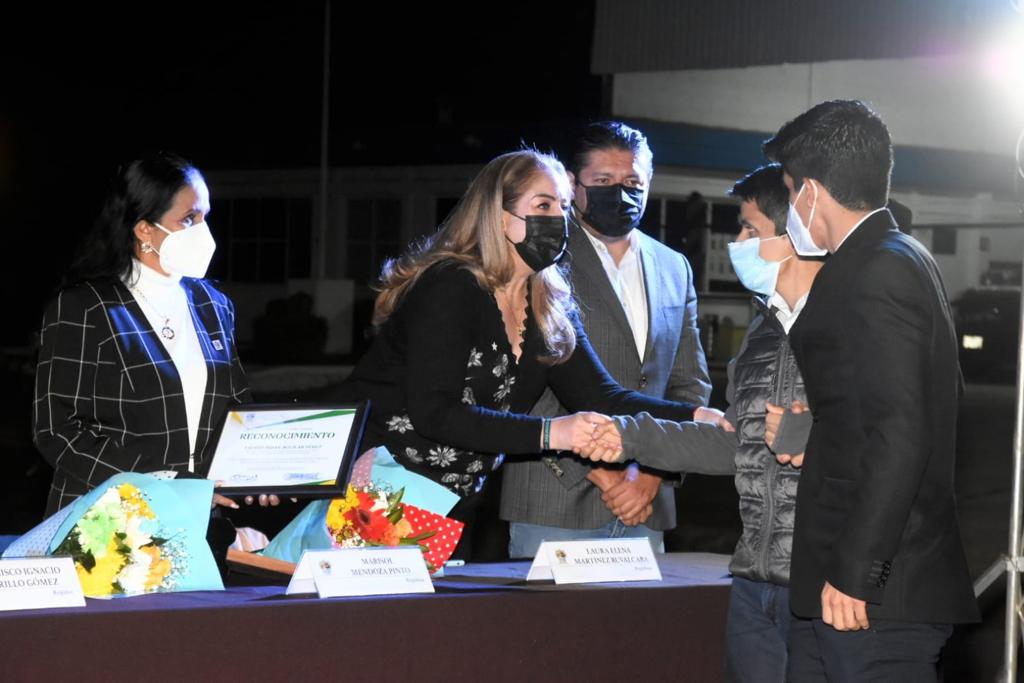 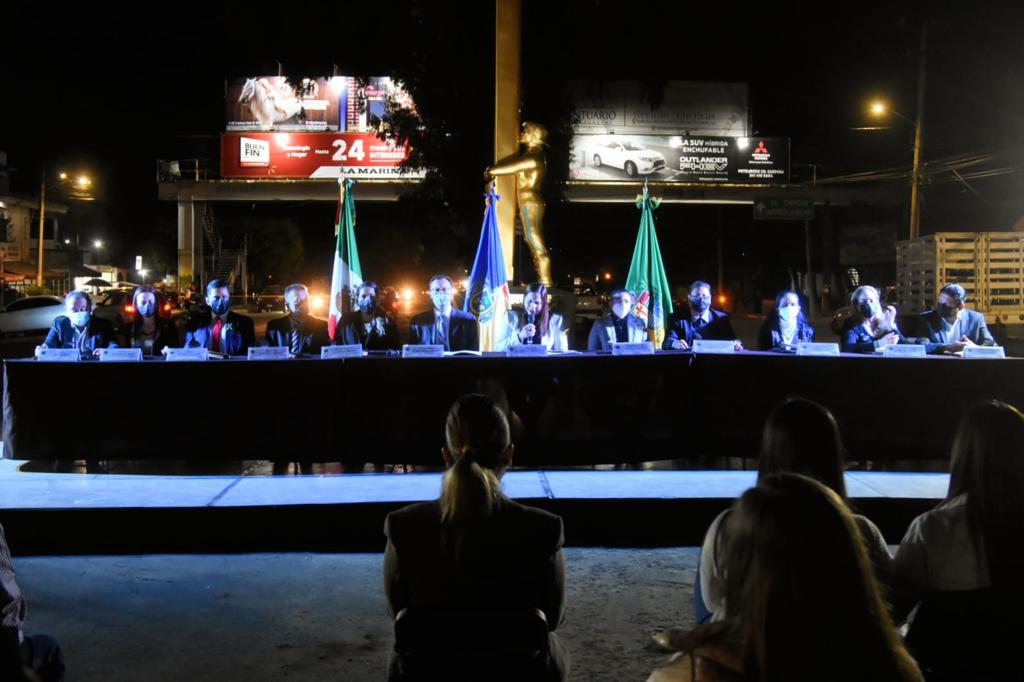 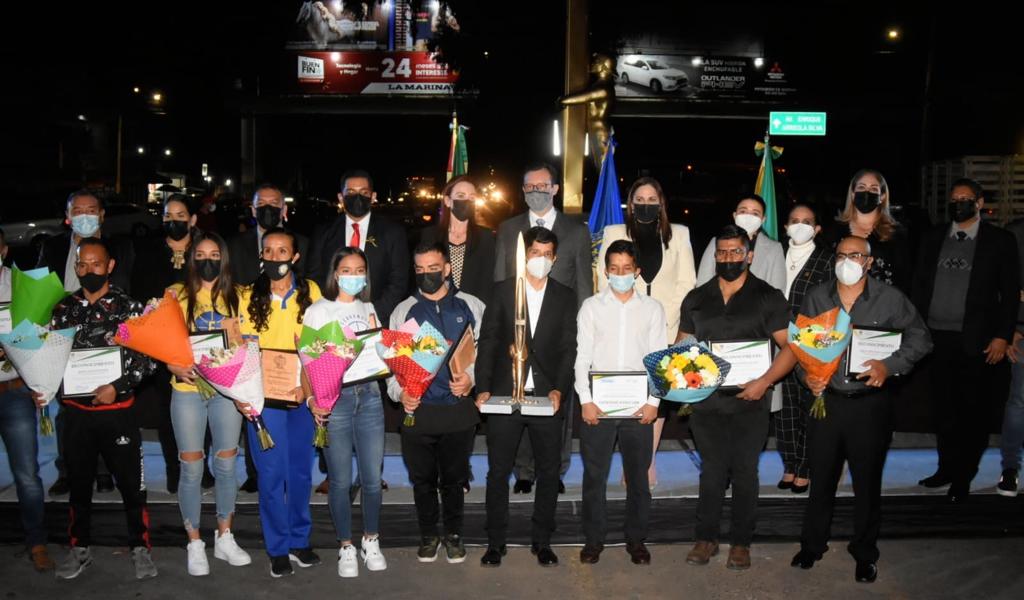 24 DE NOVIEMBRE DEL 2021SEGUNDA SESIÓN ORDINARIA DE LA COMISIÓN EDILICIA DE LA INNOVACIÓN, CIENCIA Y TECNOLOGÍA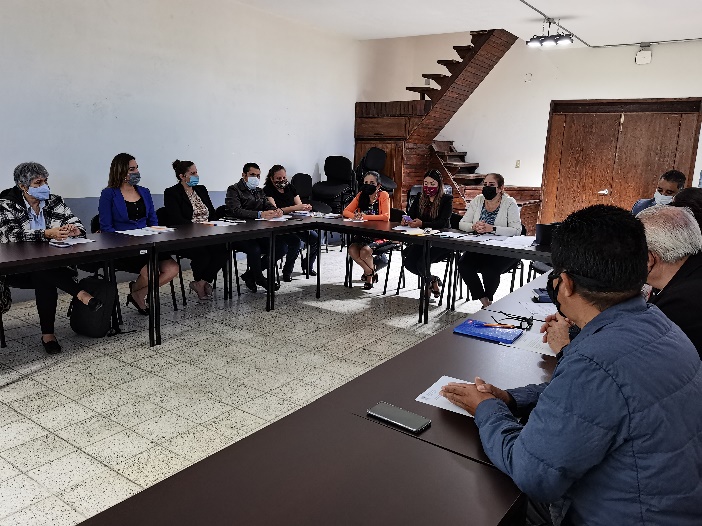 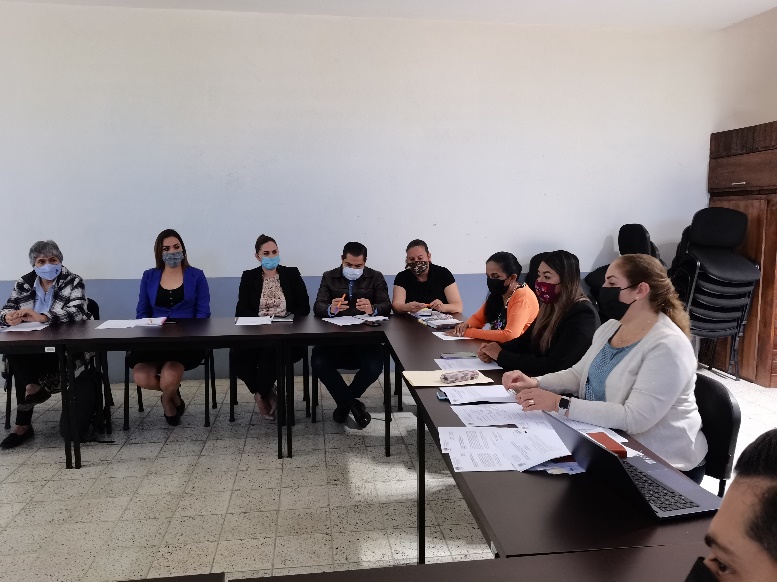 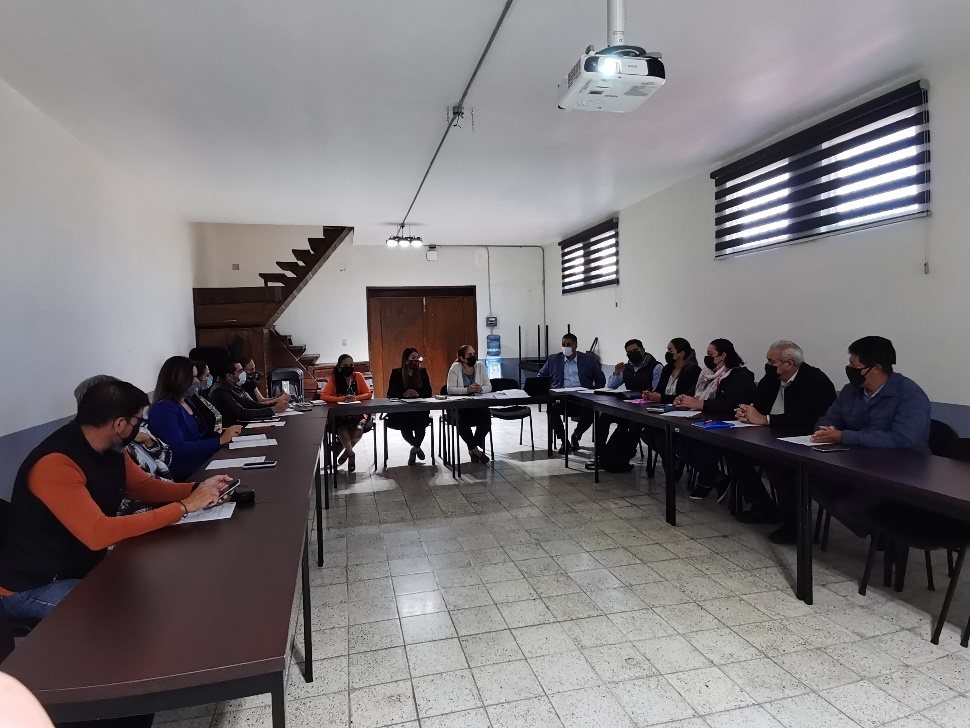 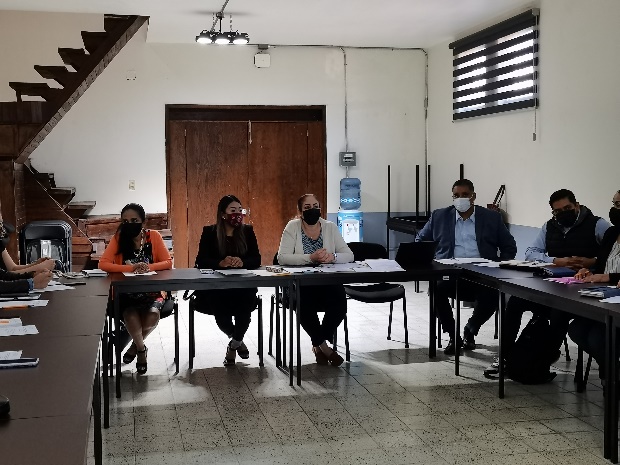 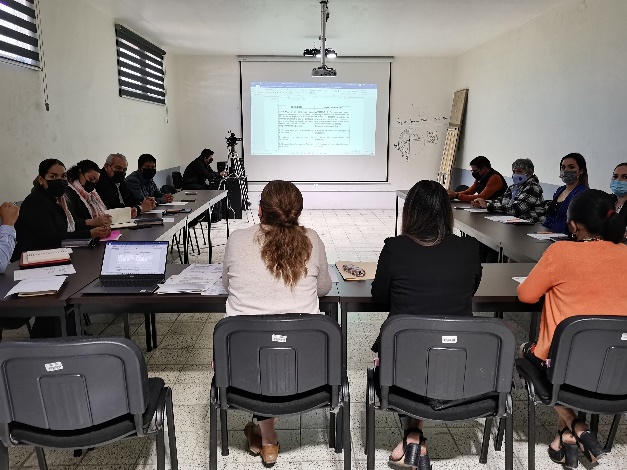 25 DE NOVIEMBRE DEL 2021 SESIÓN DE LA COMISIÓN TRANSITORIA QUE ESTUDIA LA FACTIBILIDAD DE LA REACTIVACIÓN DEL CENTRO DE ASISTENCIA DE MEDIO CAMINO PARA MUJERES, SUS HIJAS Y SUS HIJOS MALTRATADOS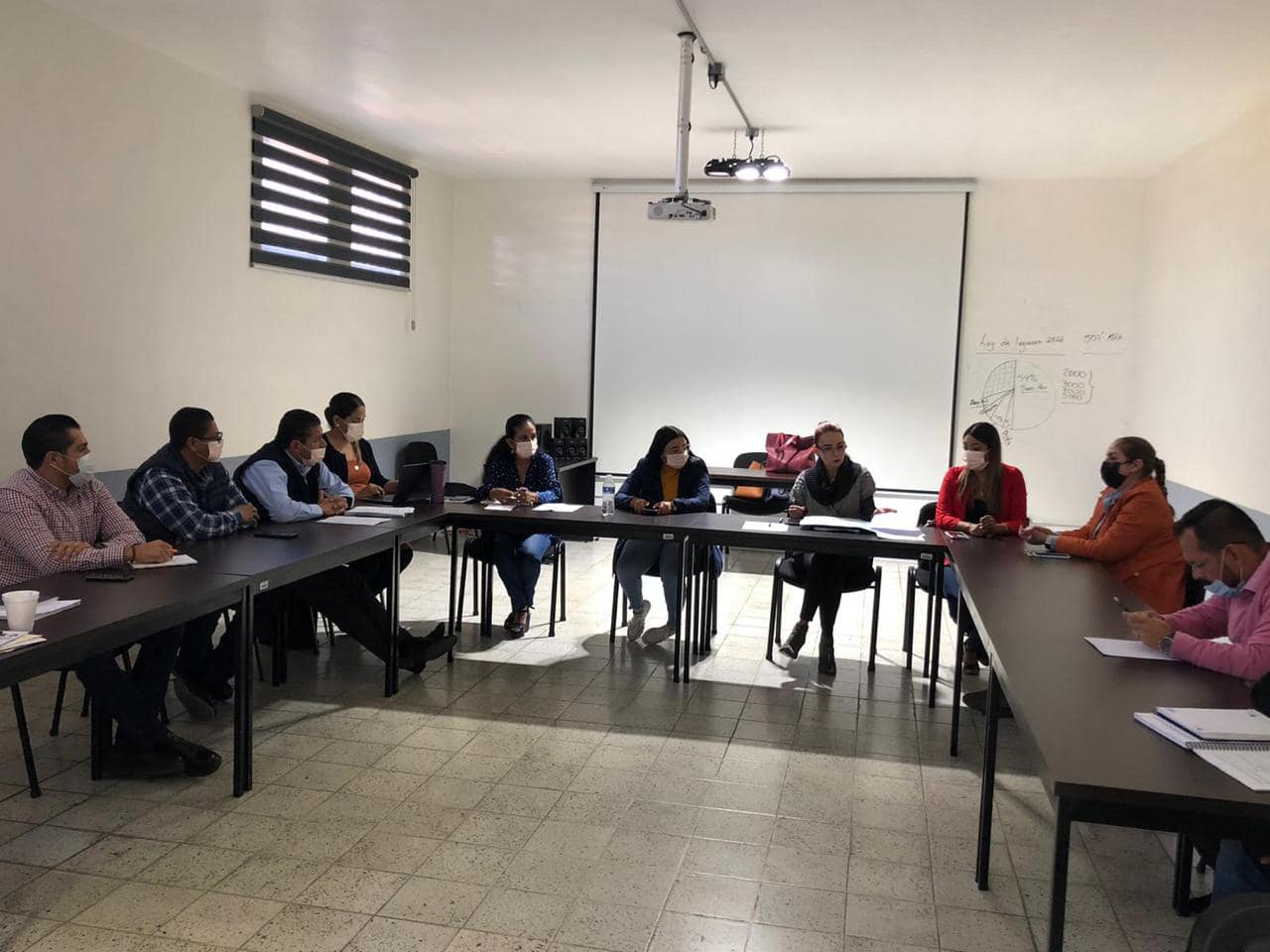 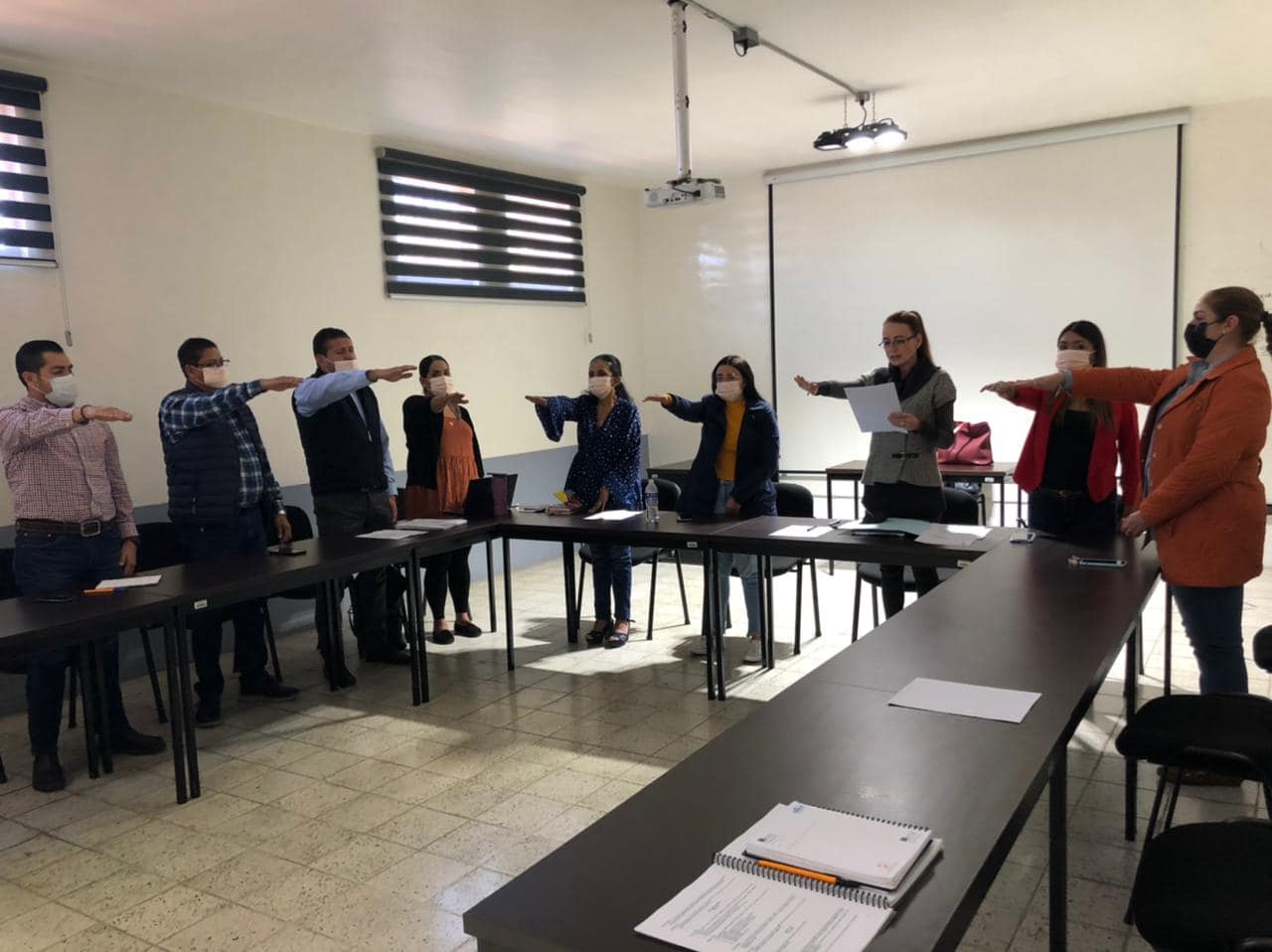 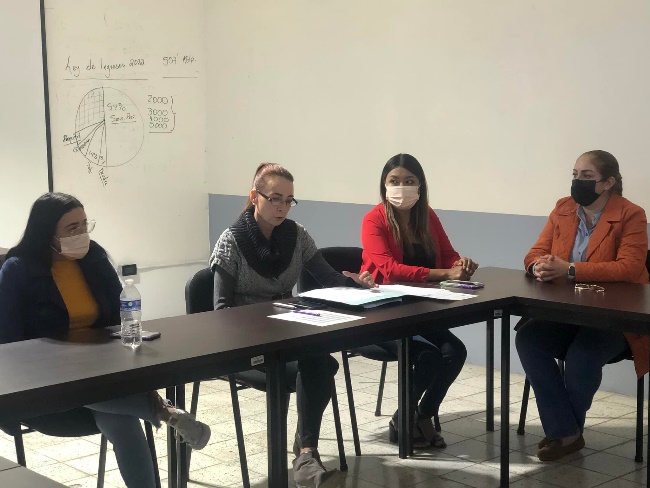 01 DE DICIEMBRE DEL 2021 SESIÓN ORDINARIA DE AYUNTAMIENTO NÚMERO 03 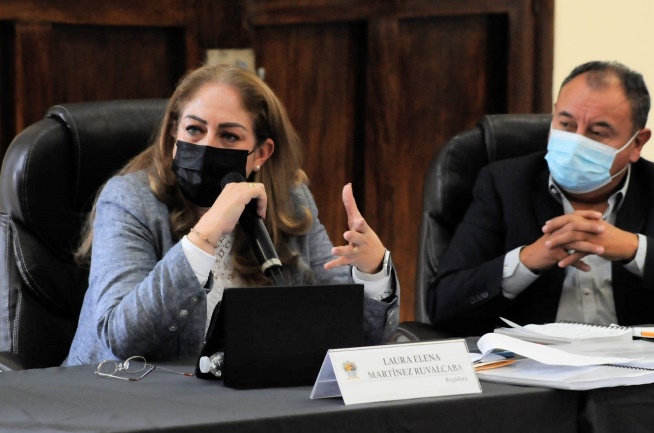 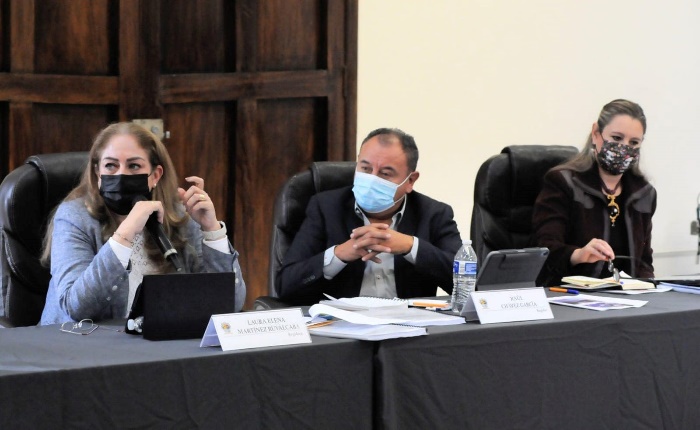 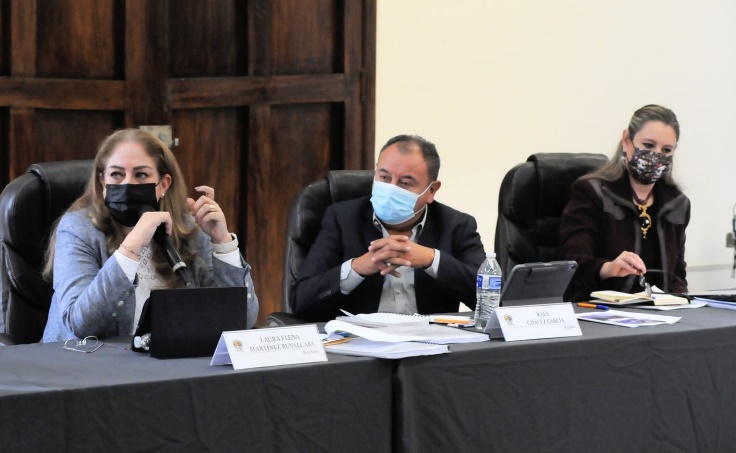 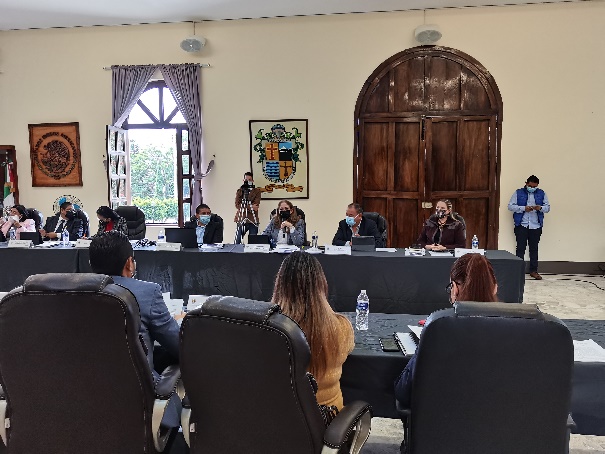 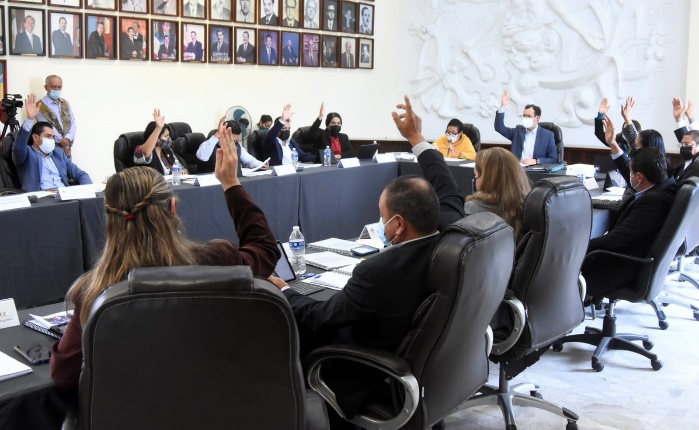 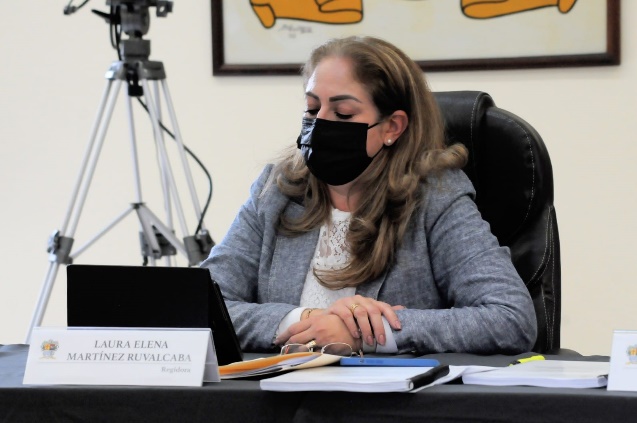 03 DE DICIEMBRE DEL 2021SESIÓN SOLEMNE DE AYUNTAMIENTO NÚMERO 03 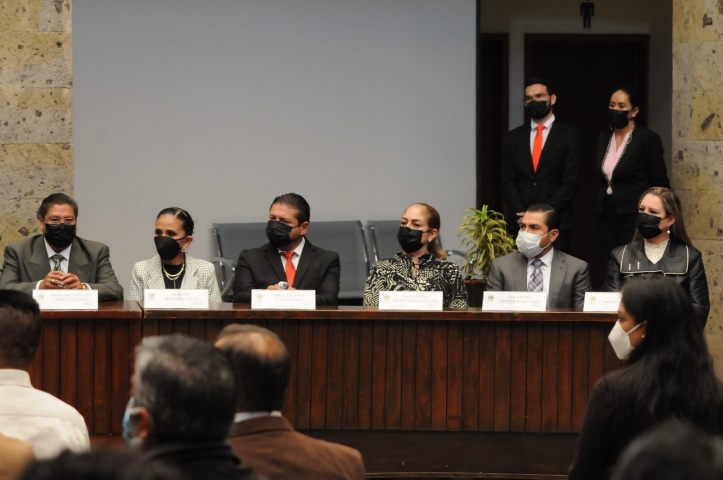 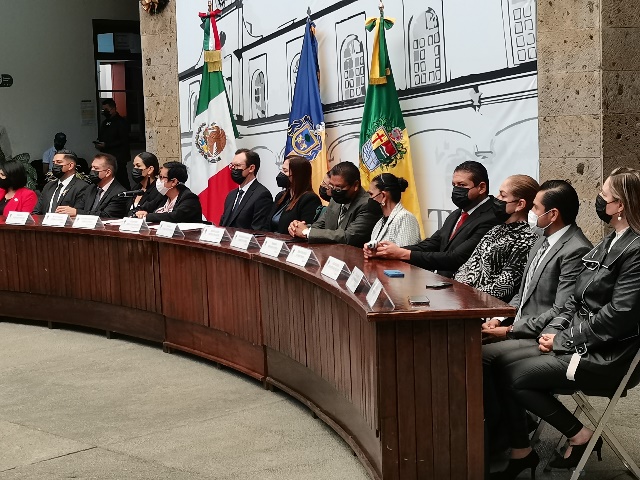 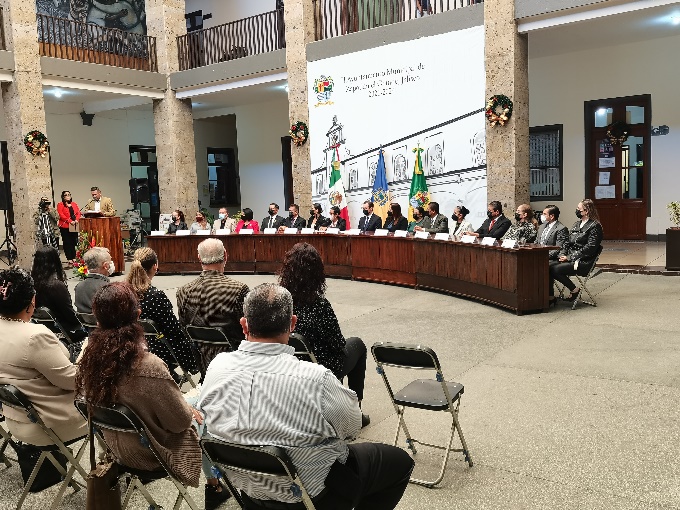 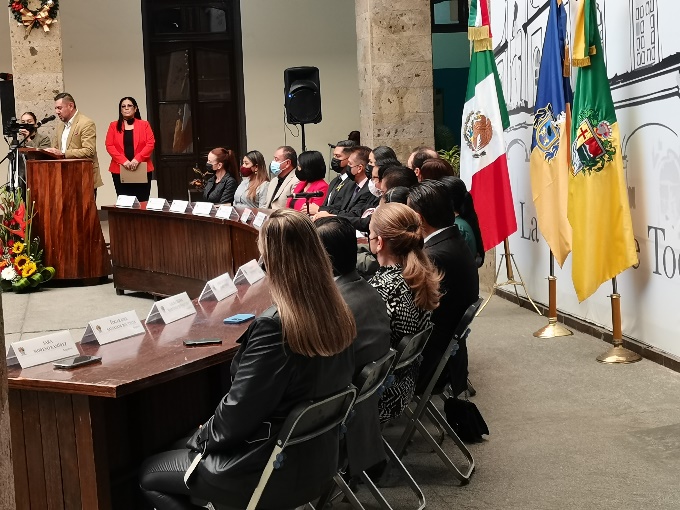 06 DE DICIEMBRE SESIÓN DE LA COMISIÓN DE HACIENDA PÚBLICA Y PATRIMONIO MUNICIPALANALISIS DEL PRESUPUESTO DE EGRESOS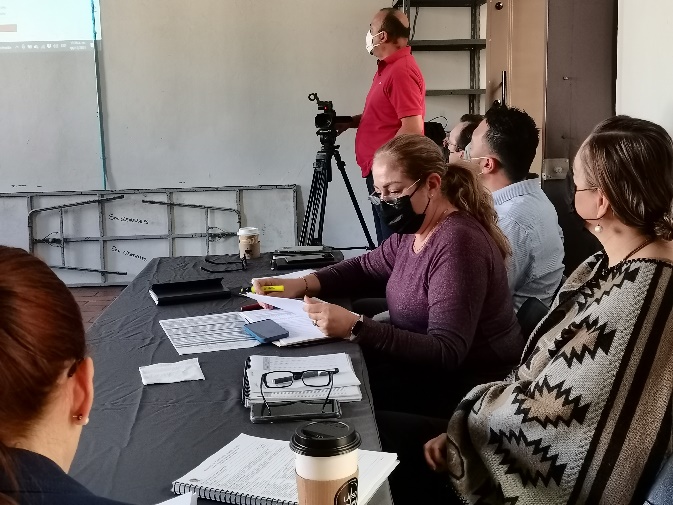 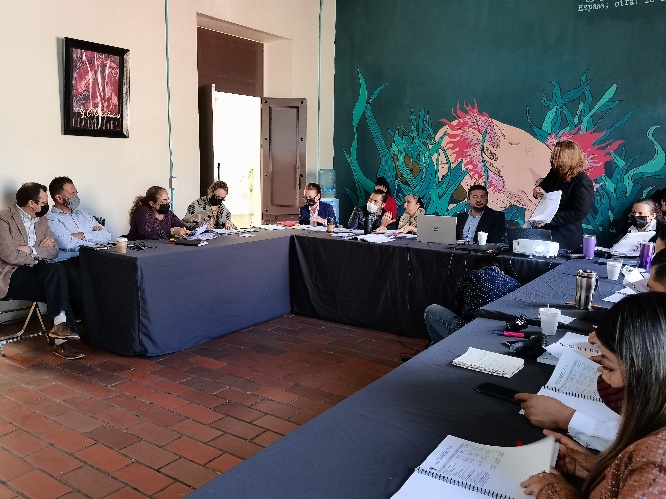 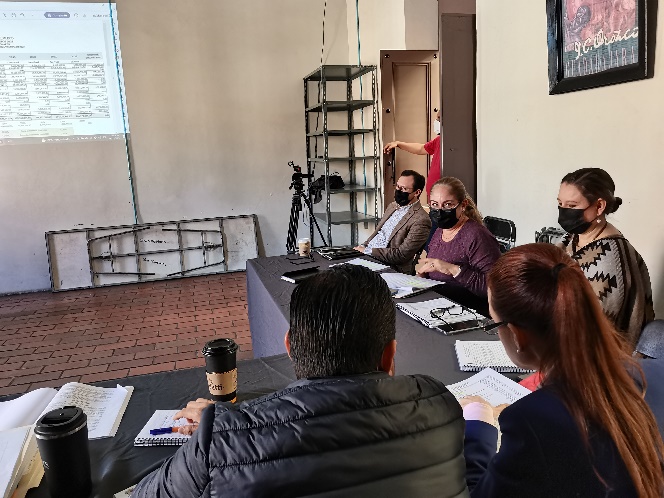 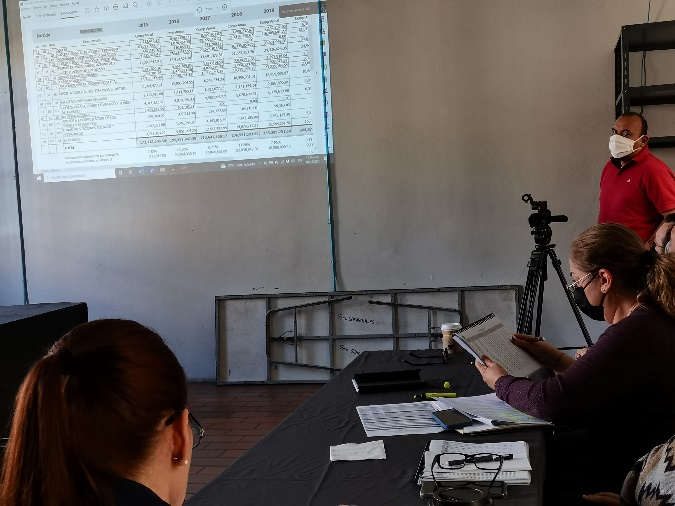 08 DE DICIEMBRE DEL 2021SESIÓN SOLEMNE DE AYUNTAMIENTO NÚMERO 04 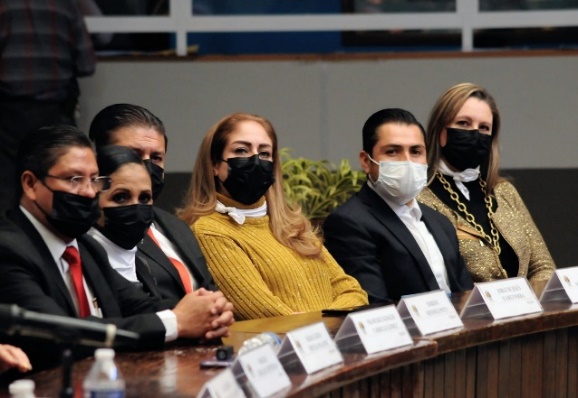 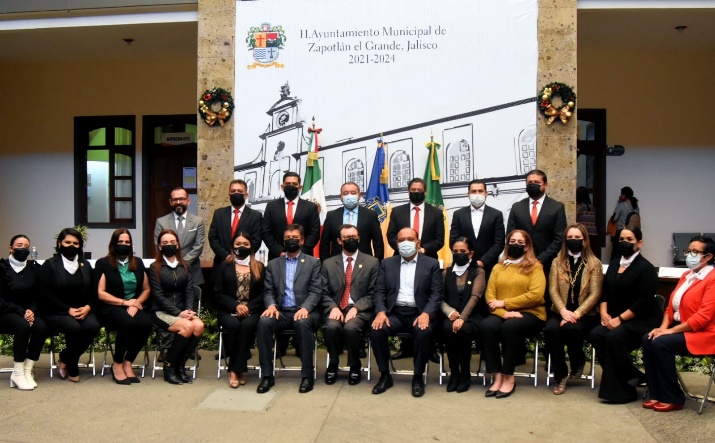 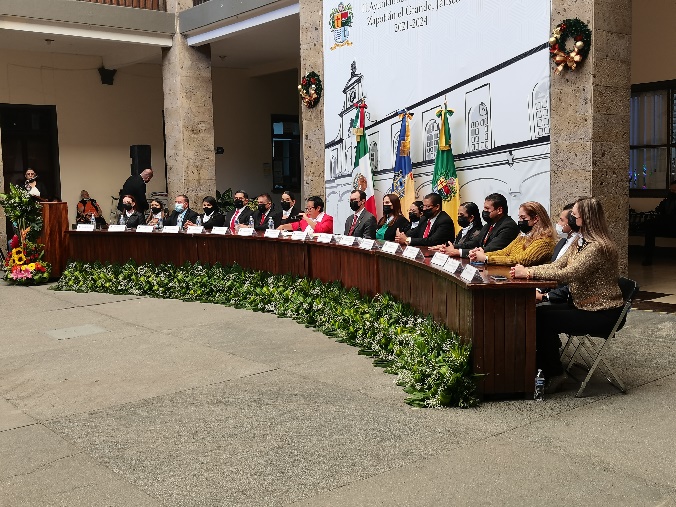 SESIÓN DE LA COMISIÓN DE HACIENDA PÚBLICA Y PATRIMONIO MUNICIPAL2ª PARTE DEL ANALISIS DEL PRESUPUESTO DE EGRESOS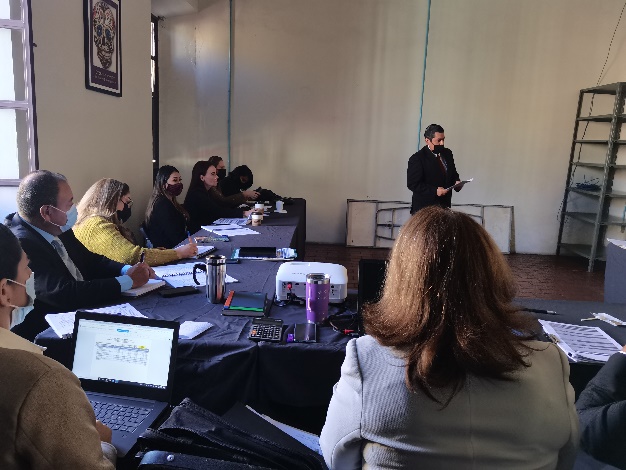 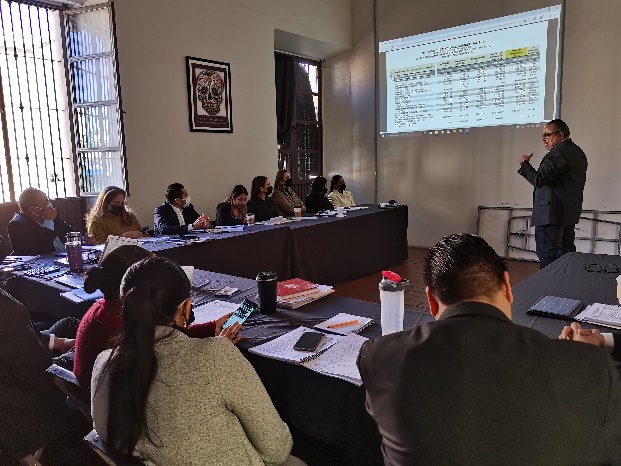 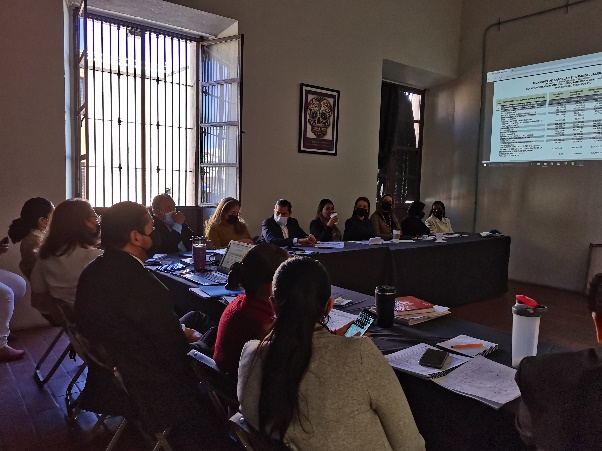 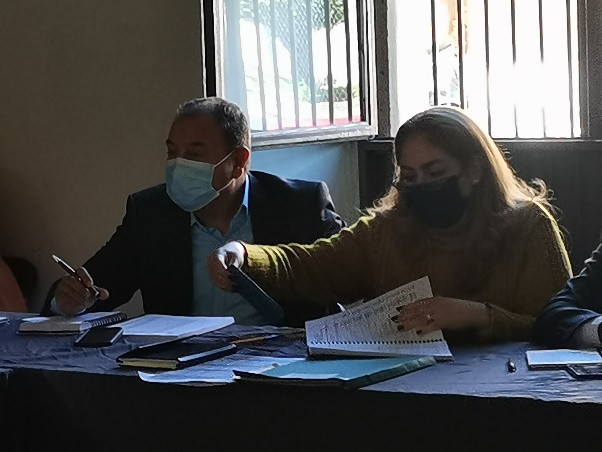 09 DE NOVIEMBRE DEL 2021SESIÓN DE LA COMISIÓN DE HACIENDA PÚBLICA Y PATRIMONIO MUNICIPAL3ª PARTE DEL ANALISIS DEL PRESUPUESTO DE EGRESOS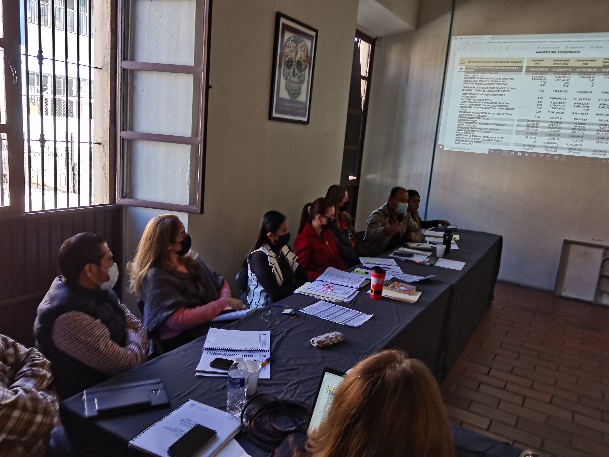 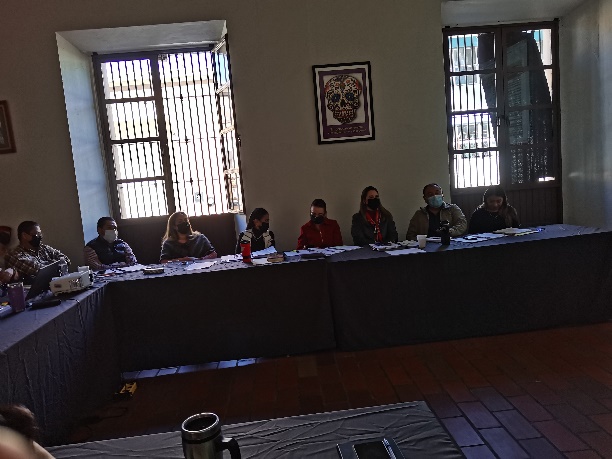 10 DE NOVIEMBRE DEL 2021SESIÓN DE LA COMISIÓN DE HACIENDA PÚBLICA Y PATRIMONIO MUNICIPAL, 4ª PARTE DEL ANALISIS DEL PRESUPUESTO DE EGRESOS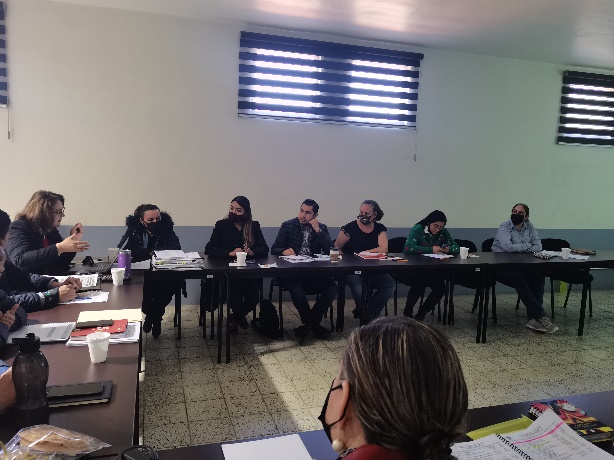 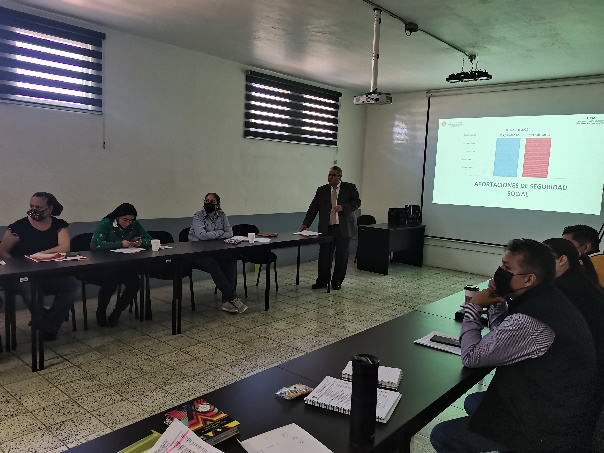 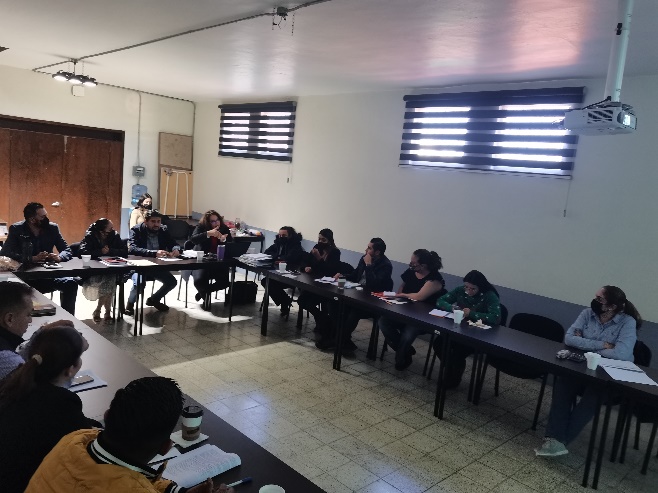 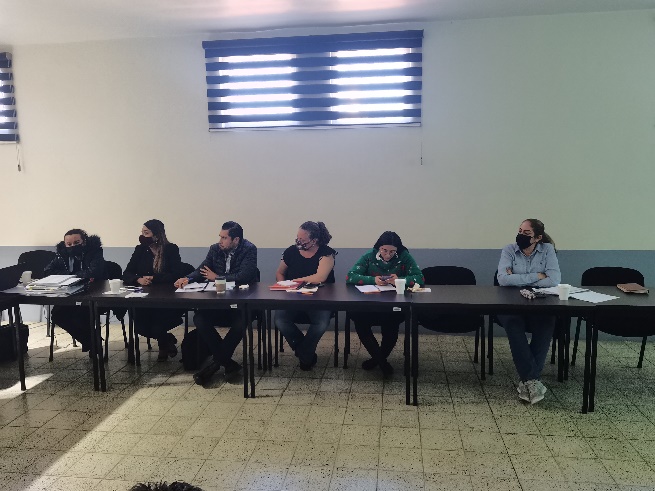 15 DE DICIEMBRE DEL 2021 SESIÓN DE LA COMISIÓN DE CULTURA, EDUCACIÓN Y FESTIVIDADES CÍVICAS, PRESENTACIÓN DE PROGRAMA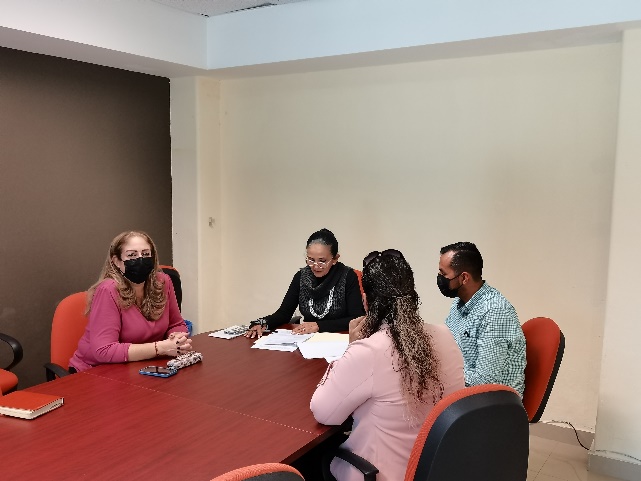 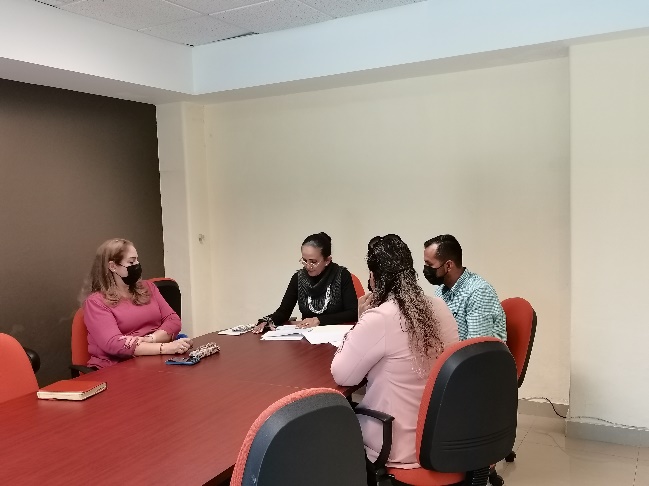 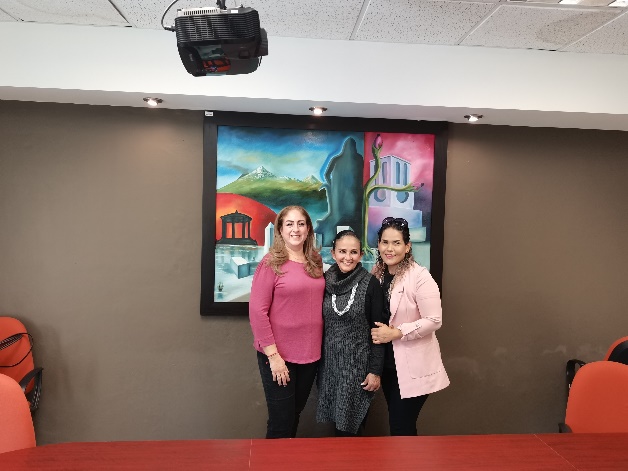 23 DE DICIEMBRE DEL 2021SESIÓN DE LA COMISIÓN DE HACIENDA PÚBLICA Y PATRIMONIO MUNICIPALMODIFICACIÓN EL PRESUPUESTO DE EGRESOS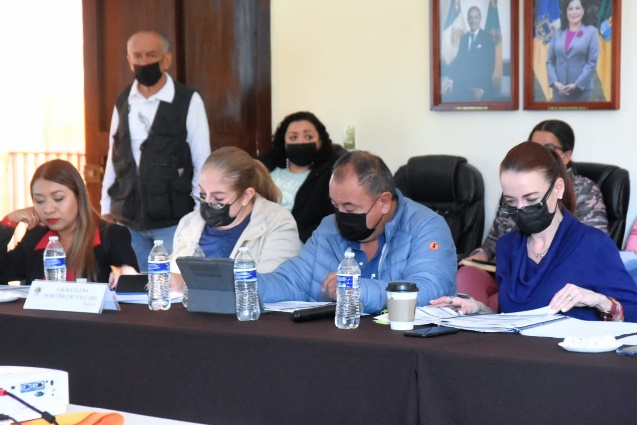 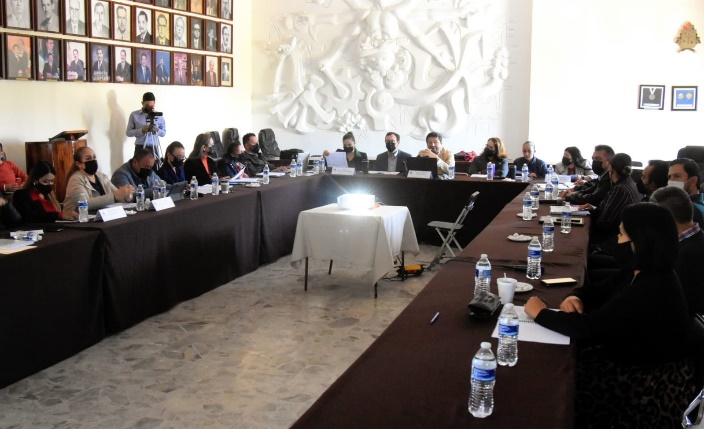 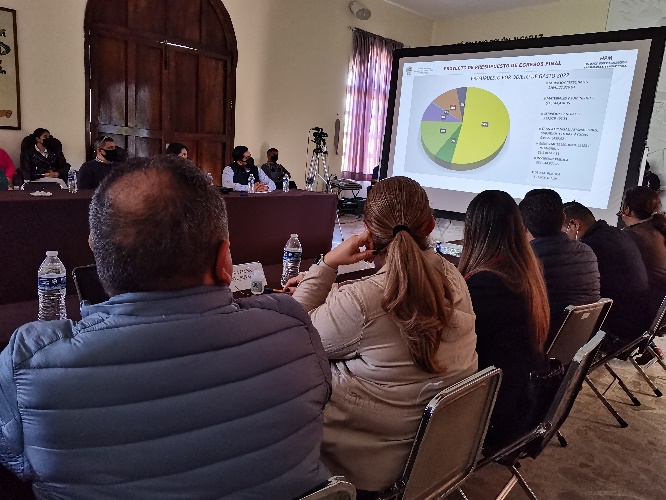 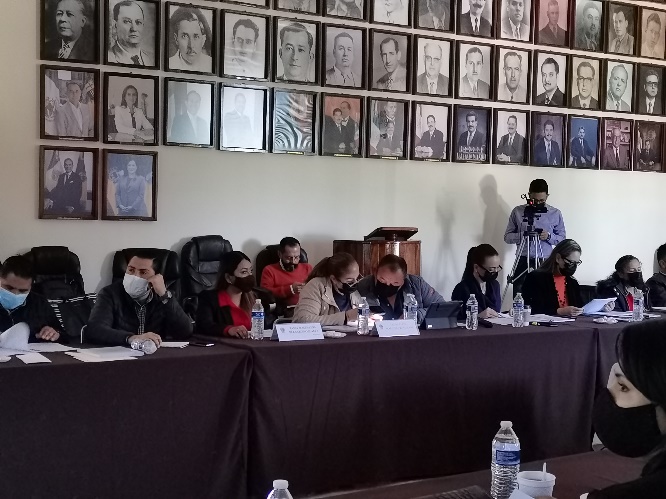 SEGUNDA SESIÓN ORDINARIA DE LA COMISIÓN EDILICIA DE DERECHOS HUMANOS, EQUIDAD DE GÉNERO Y ASUNTOS INDÍGENAS 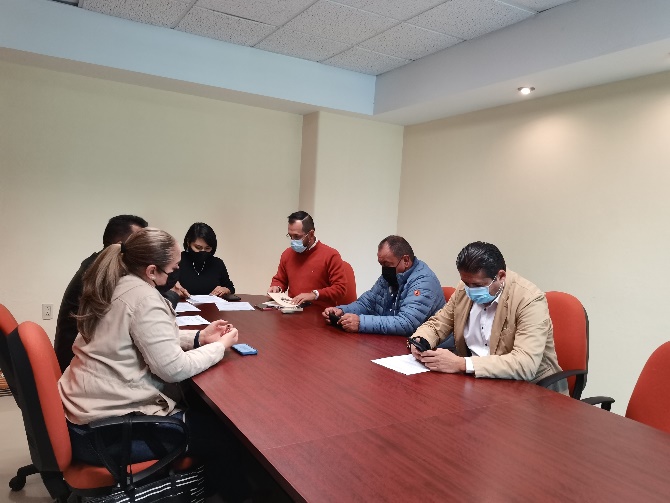 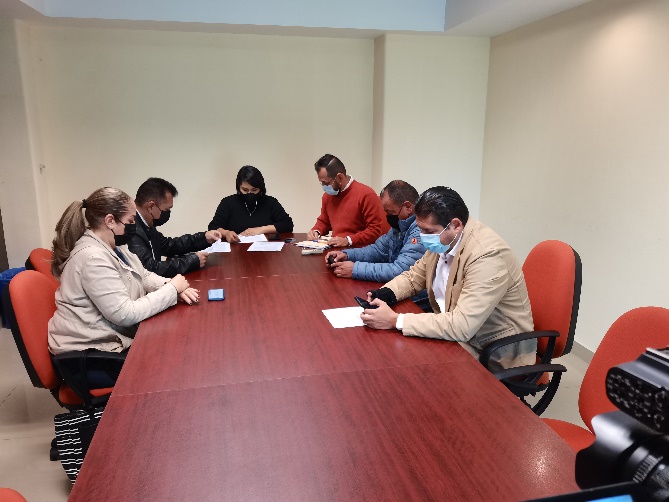 28 DE DICIEMBRE DEL 2021SESIÓN ORDINARIA DE AYUNTAMIENTO NÚMERO 4 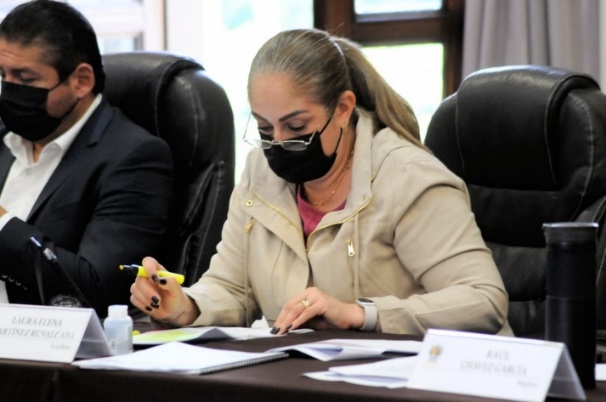 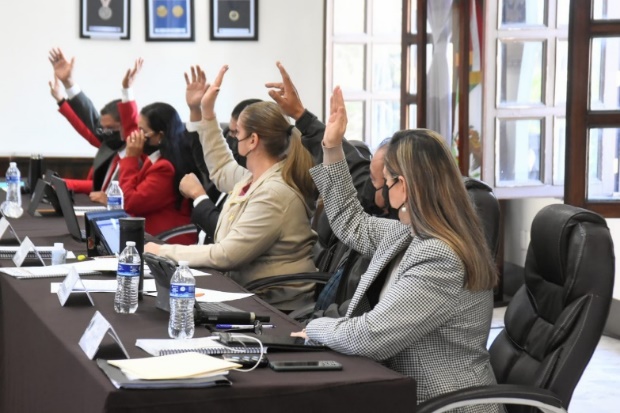 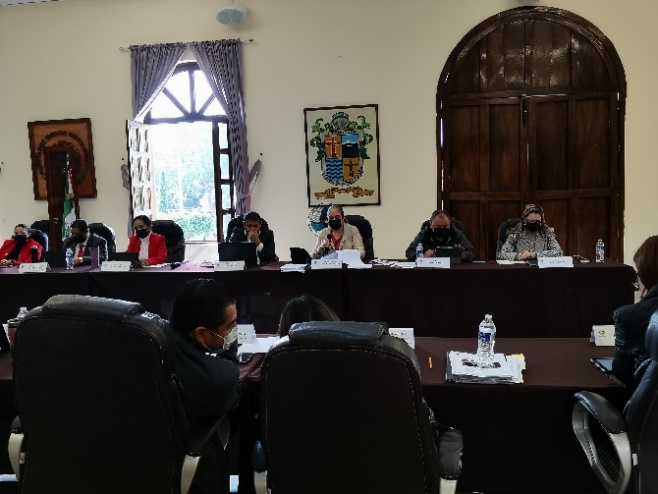 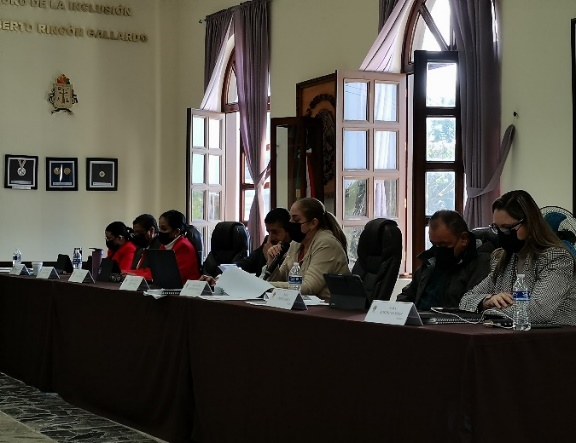 14 DE ENERO SESIÓN EXTRAORDINARIA DE AYUNTAMIENTO 10 	(MODO VIRTUAL)	25 DE ENERO SESION ORDINARIA 02 DE LA COMISION EDILICIA TRANSITORIA PARA QUE SE ESTUDIE Y ANALICE LA FACTIBILIDAD DE LA REACTIVACIÓN DEL CENTRO DE ASISTENCIA DE MEDIO CAMINO PARA MUJERES SUS HIJAS Y SUS HIJOS MALTRATADOS DEL MUNICIPIO DE ZAPOTLÁN EL GRANDE 28 DE ENERO SESION SOLEMNE DE AYUNTAMIENTO 06 (SESION VIRTUAL)198 ANIVERSARIO EN EL QUE SE NOS ELEVA A CATEGORIA DE CIUDAD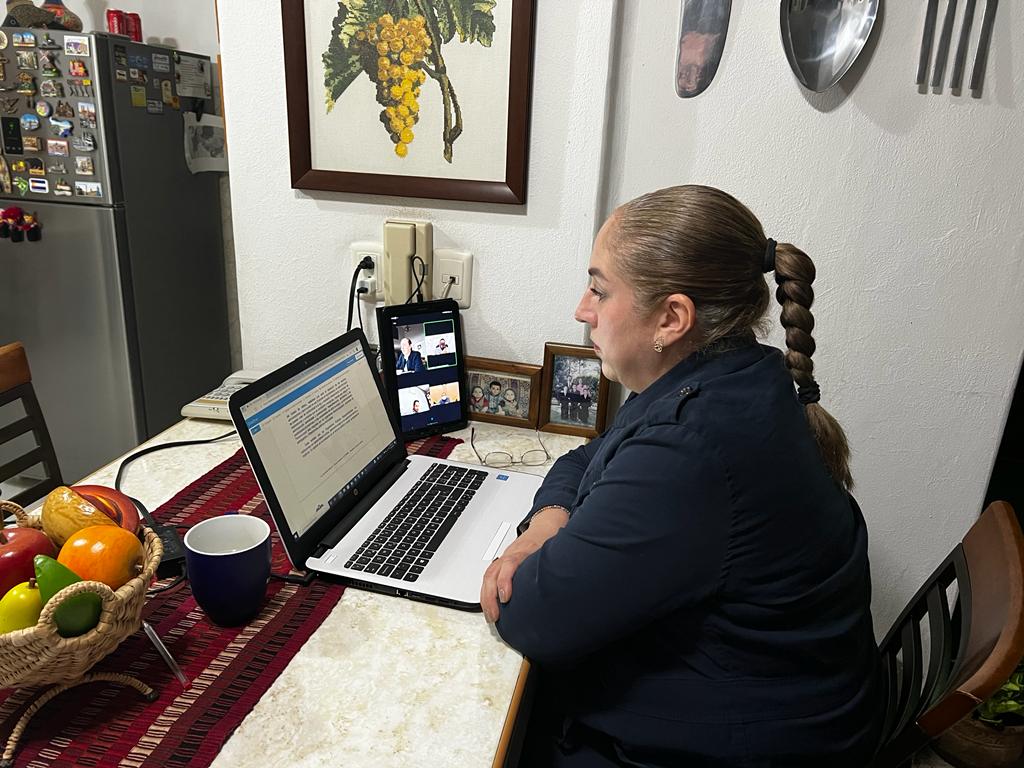 28 DE ENERO SESION ORDINARIA DE AYUNTAMIENTO 05(SESION VIRTUAL)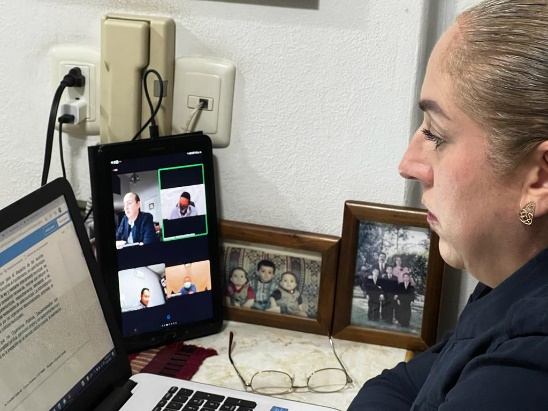 31 DE ENERO ACTO CIVICO198 ANIVERSARIO DE LA APROBACIÓN DEL ACTA CONSTITUTIVA DE LA FEDERACIÓN03 DE FEBRERO SESION EXTRAORDINARIA DE LA COMISION EDILICIA DE CULTURA Y EDUCACIÓN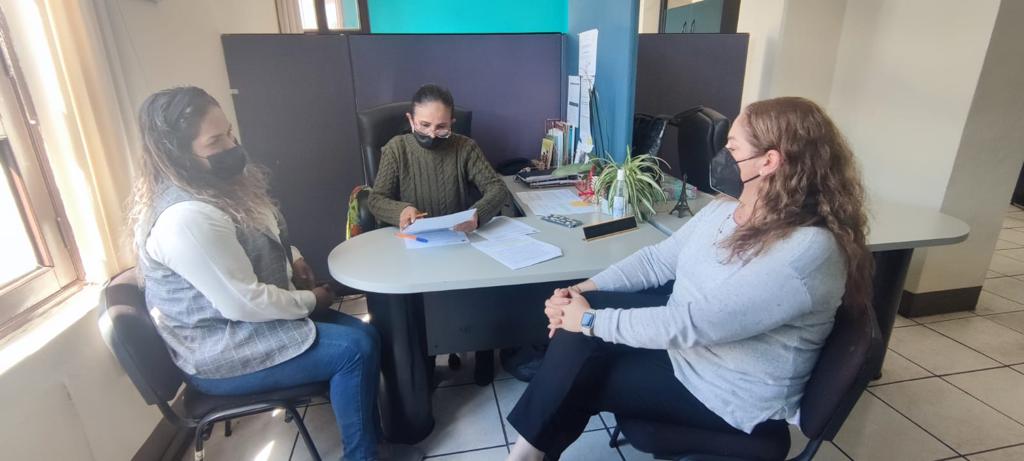 04 DE FEBRERO SESION EXTRAORDINARIA DE AYUNTAMIENTO 11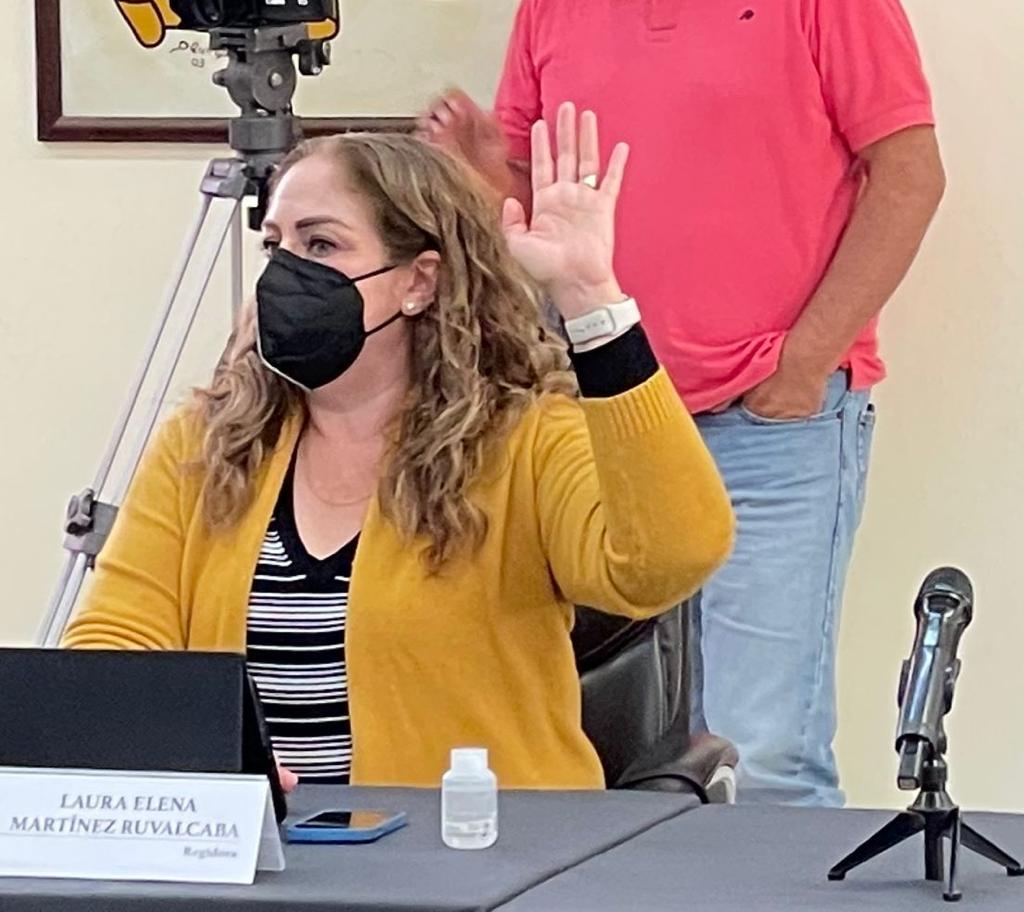 08 DE FEBRERO HOMENAJE LUCTUOSO DE NUESTRA COMPAÑERA GABRIELA HARO SANCHEZ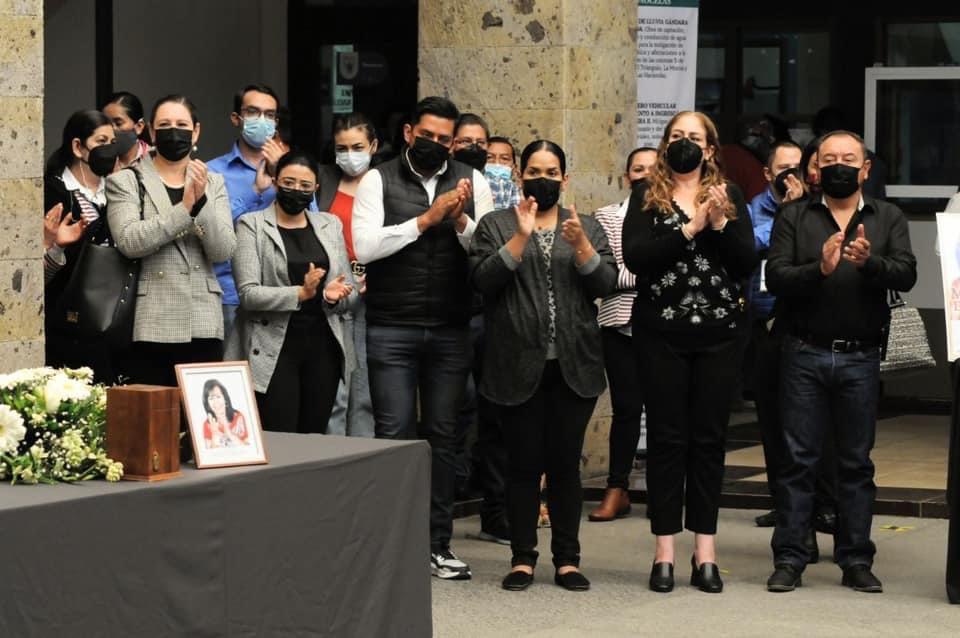 09 DE FEBRERO SESION DE LA COMISION EDILICIA DE RASTRO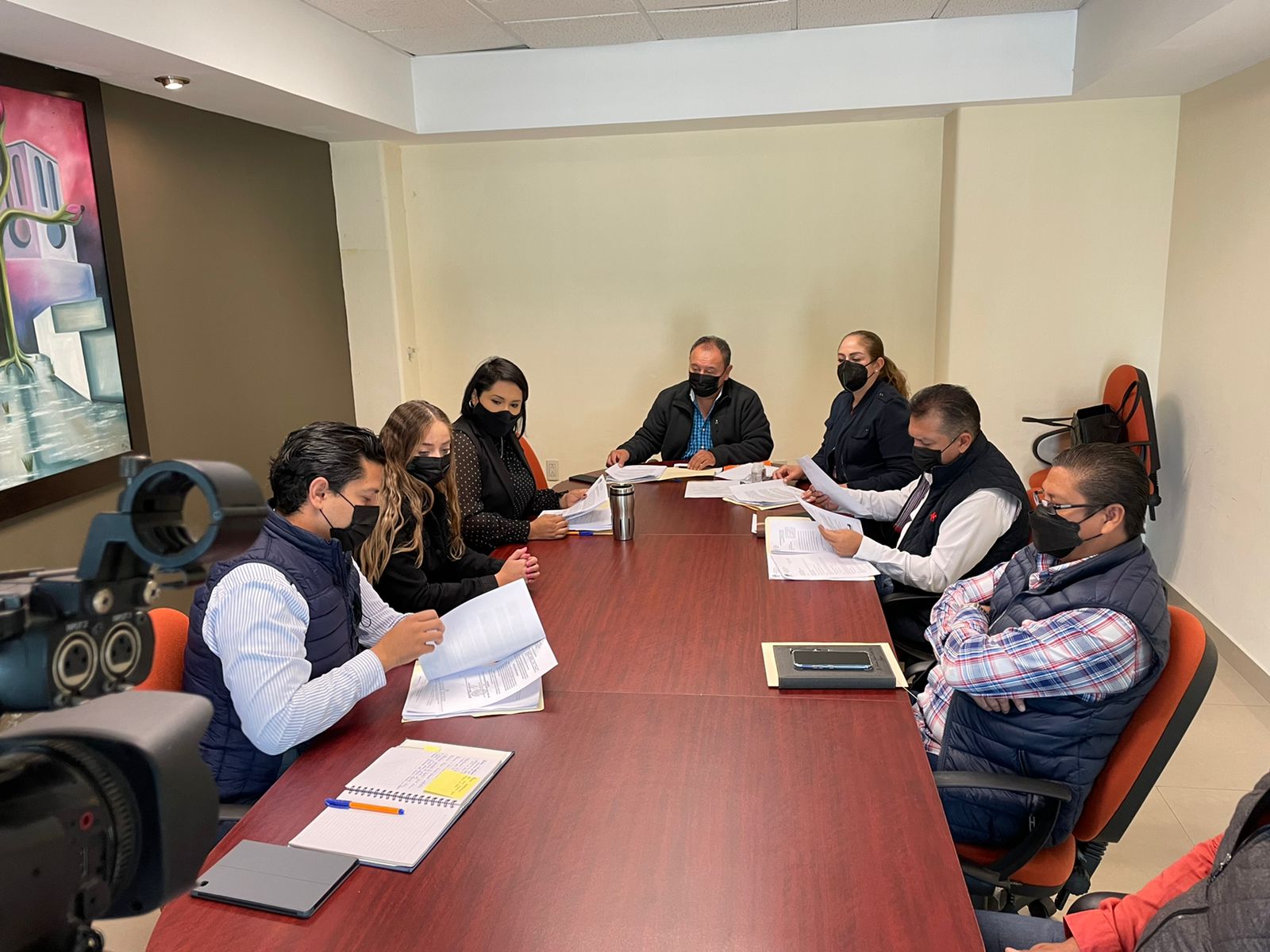 12 DE FEBRERO DIALOGO CON ESTUDIANTES DE LA MAESTRIA EN DERECHO DE LA U. DE G.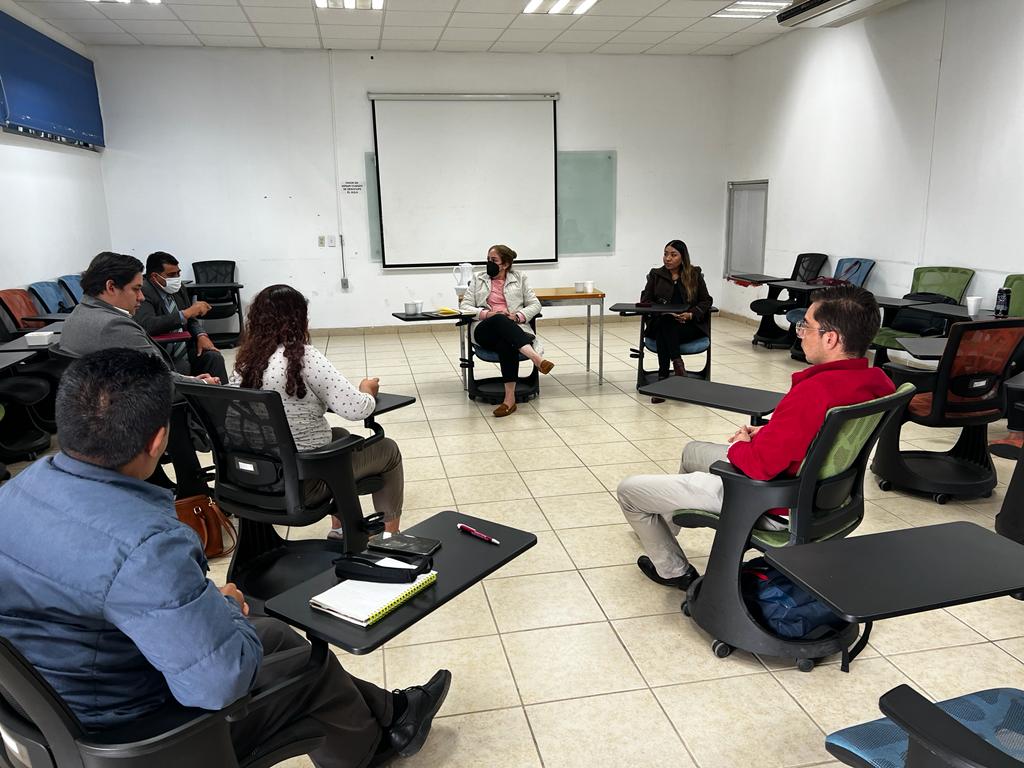 15 DE FEBRERO SESION SOLEMNE DE AYUNTAMIENTO 07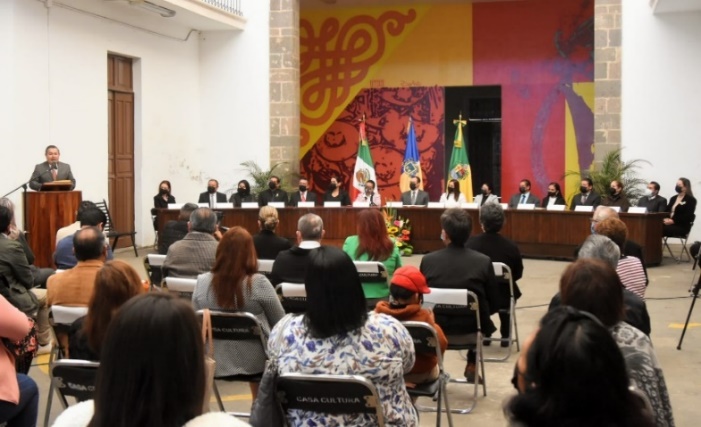 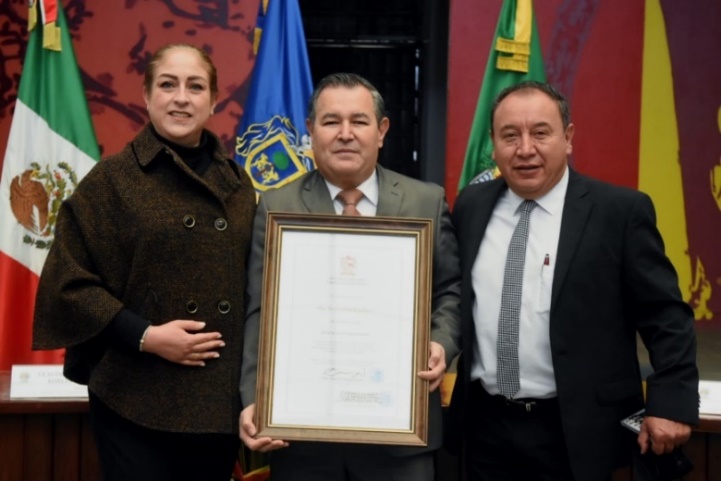 15 DE FEBRERO SESION EXTRAORDINARIA 02 DE COMISION DE HACIENDA PUBLICA Y PATRIMONIO MUNICIPAL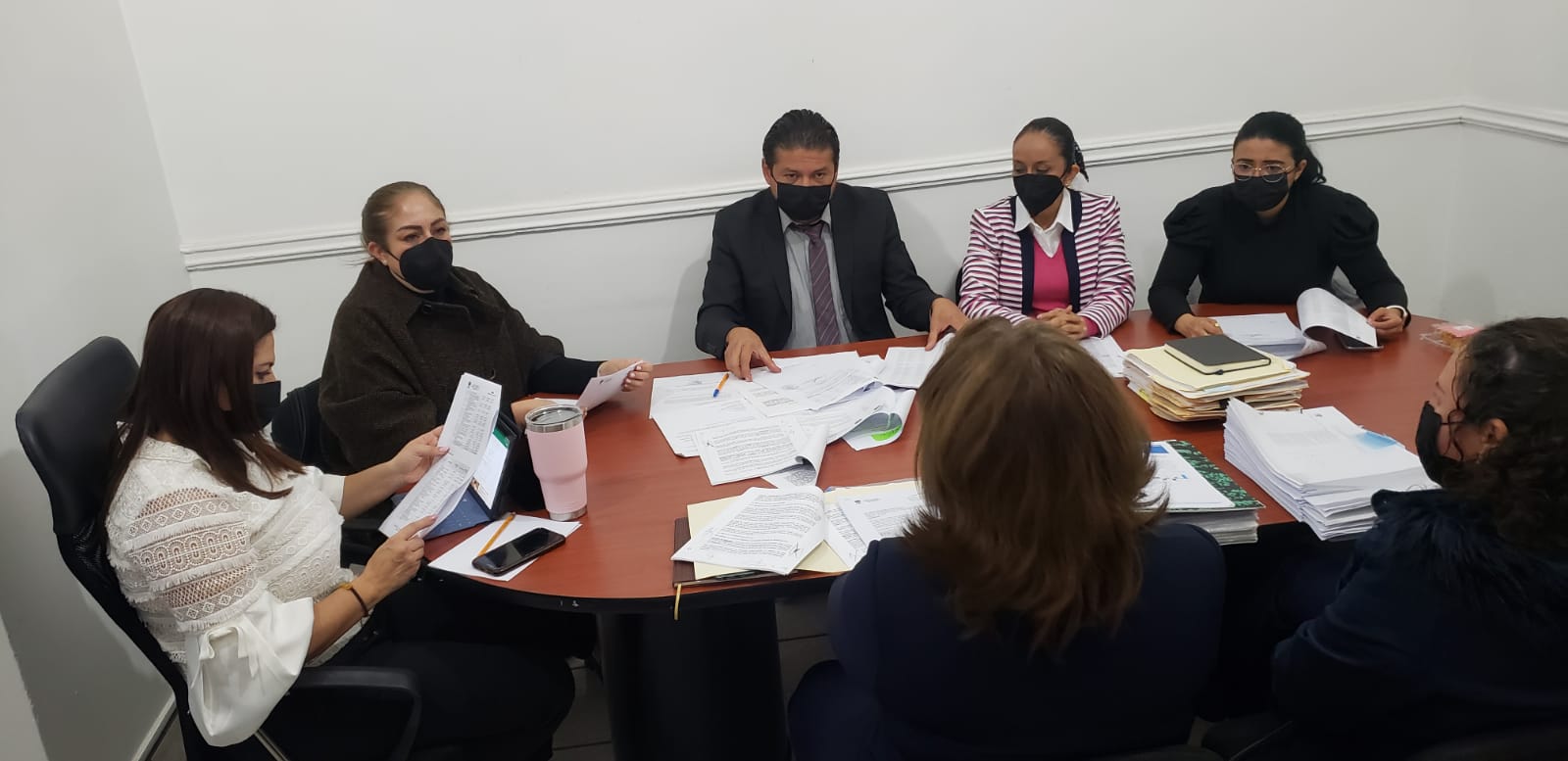 17 DE FEBRERO VISITA AL RASTRO MUNICIPAL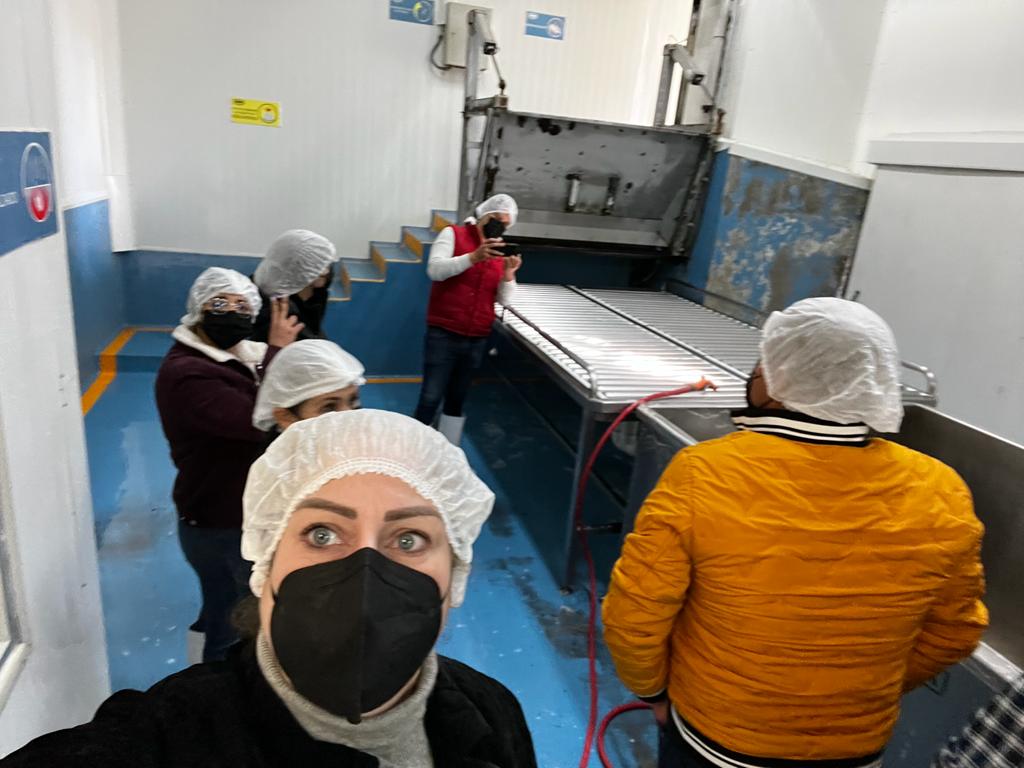 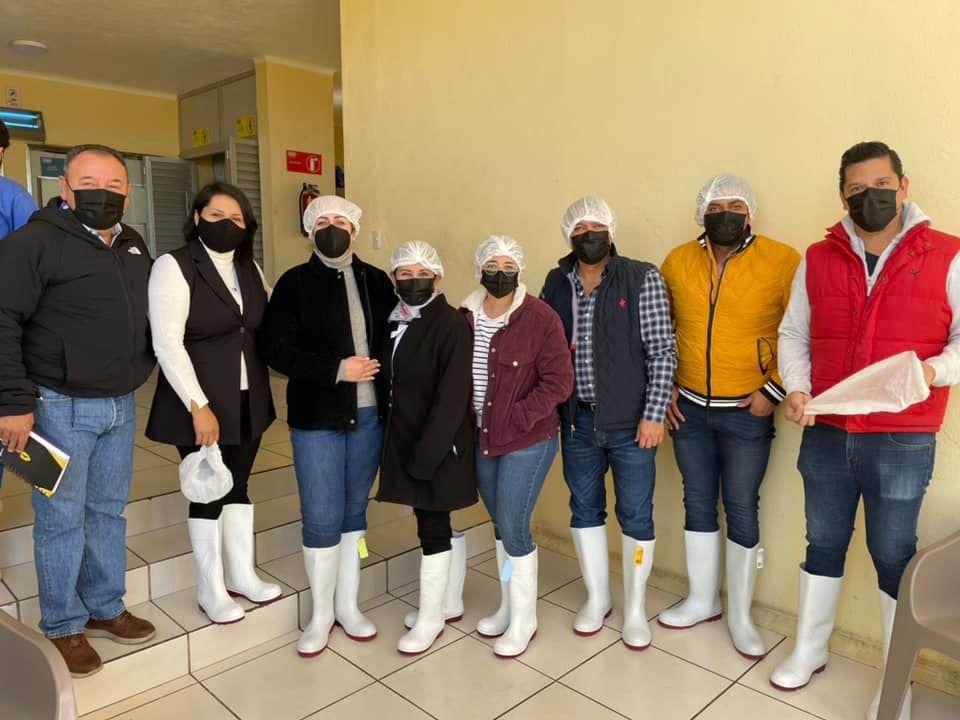 18 DE FEBRERO RUEDA DE PRENSA DE LA COPA JALISCO 2022GOMEZ FARÍAS, JALISCO19 DE FEBRERO PRESENTACION DE LUDOTECA MOVIL, ZAPOTILTIC, JALISCO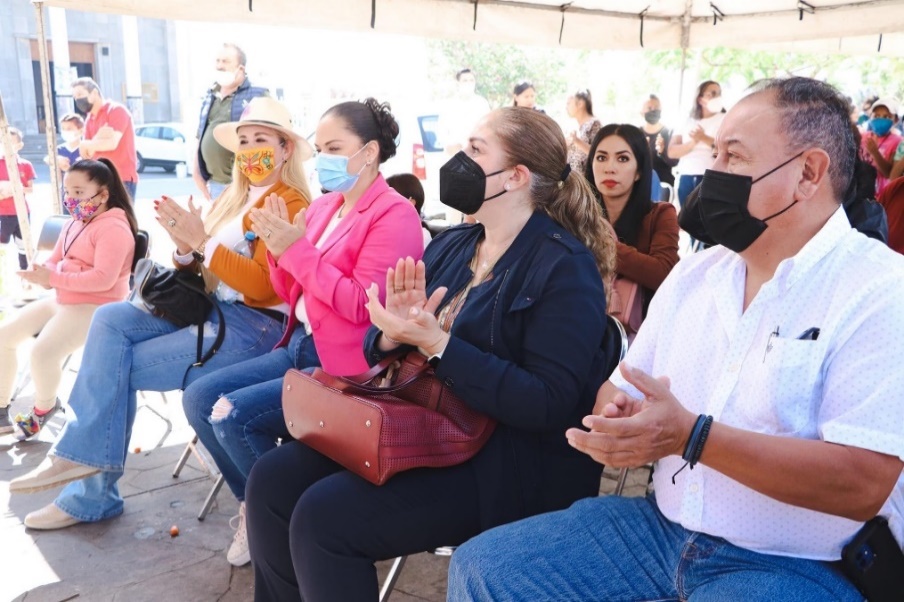 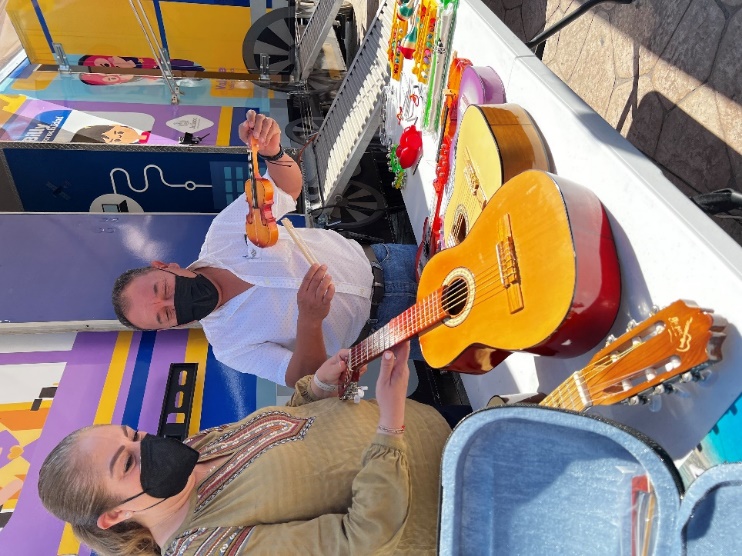  19 DE FEBRERO INAUGURACION DE TORNEO CODE DE BASQUETBOL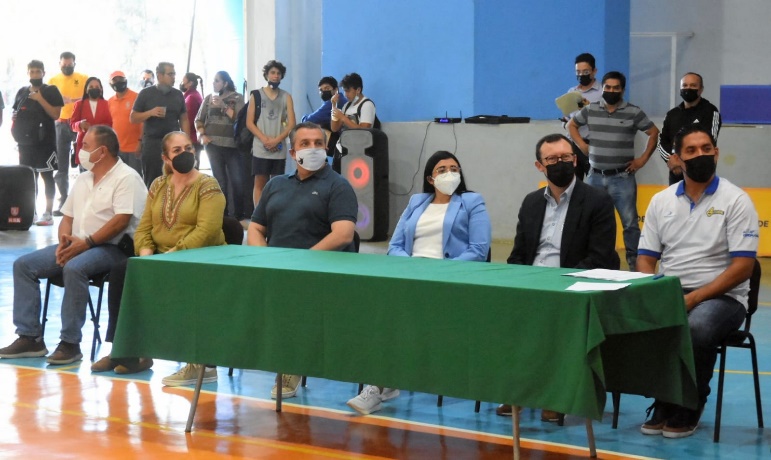 23 DE FEBRERO SESION ORDINARIA DE AYUNTAMIENTO 06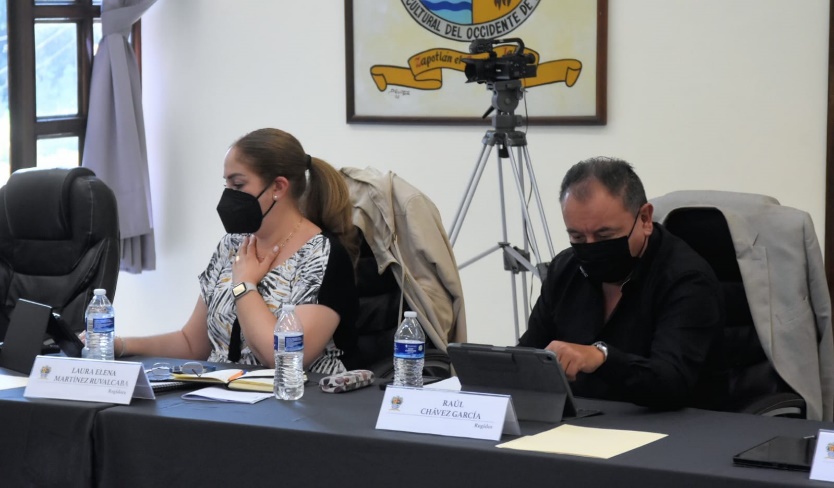 24 DE FEBRERO SESION EXTRAORDINARIA 02 DE LA COMISION EDILICIA PERMANENTE DE CULTURA, EDUCACION Y FESTIVIDAES CIVICAS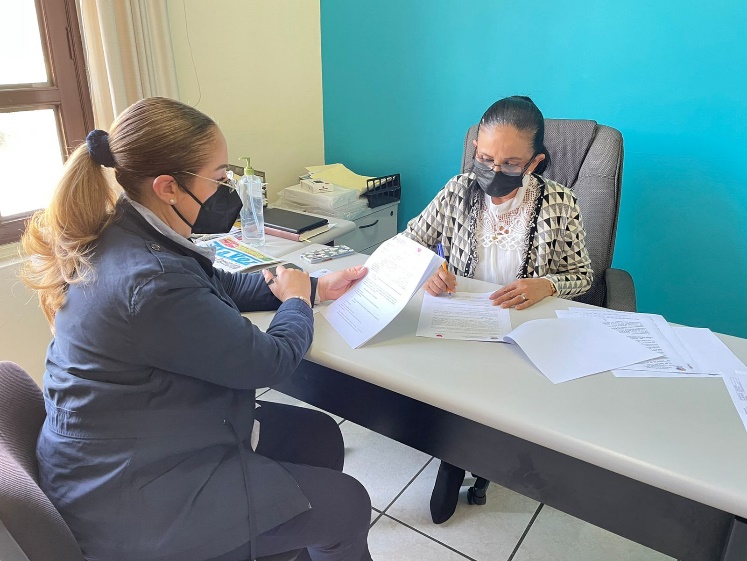 24 DE FEBRERO SESION DEL CONSEJO DE PROTECCION CIVIL DEL MUNICIPIO DE ZAPOTLAN EL GRANDE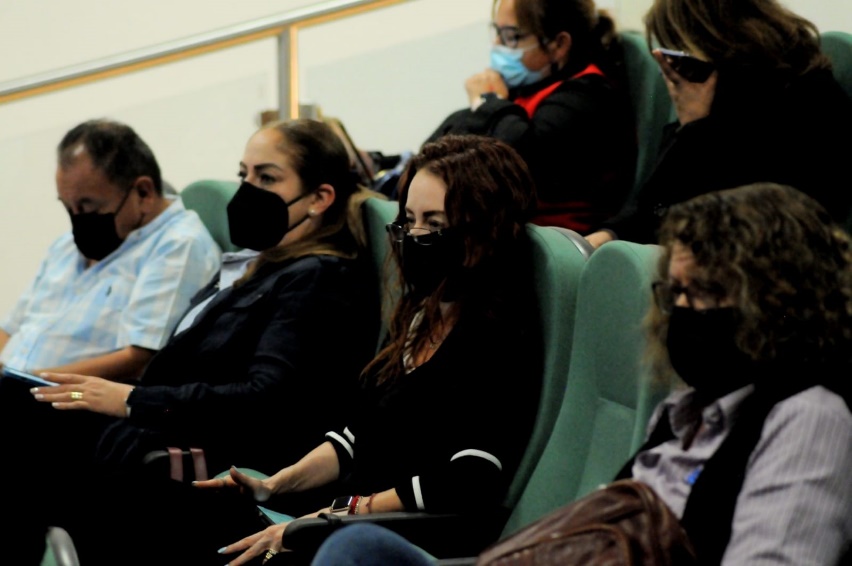 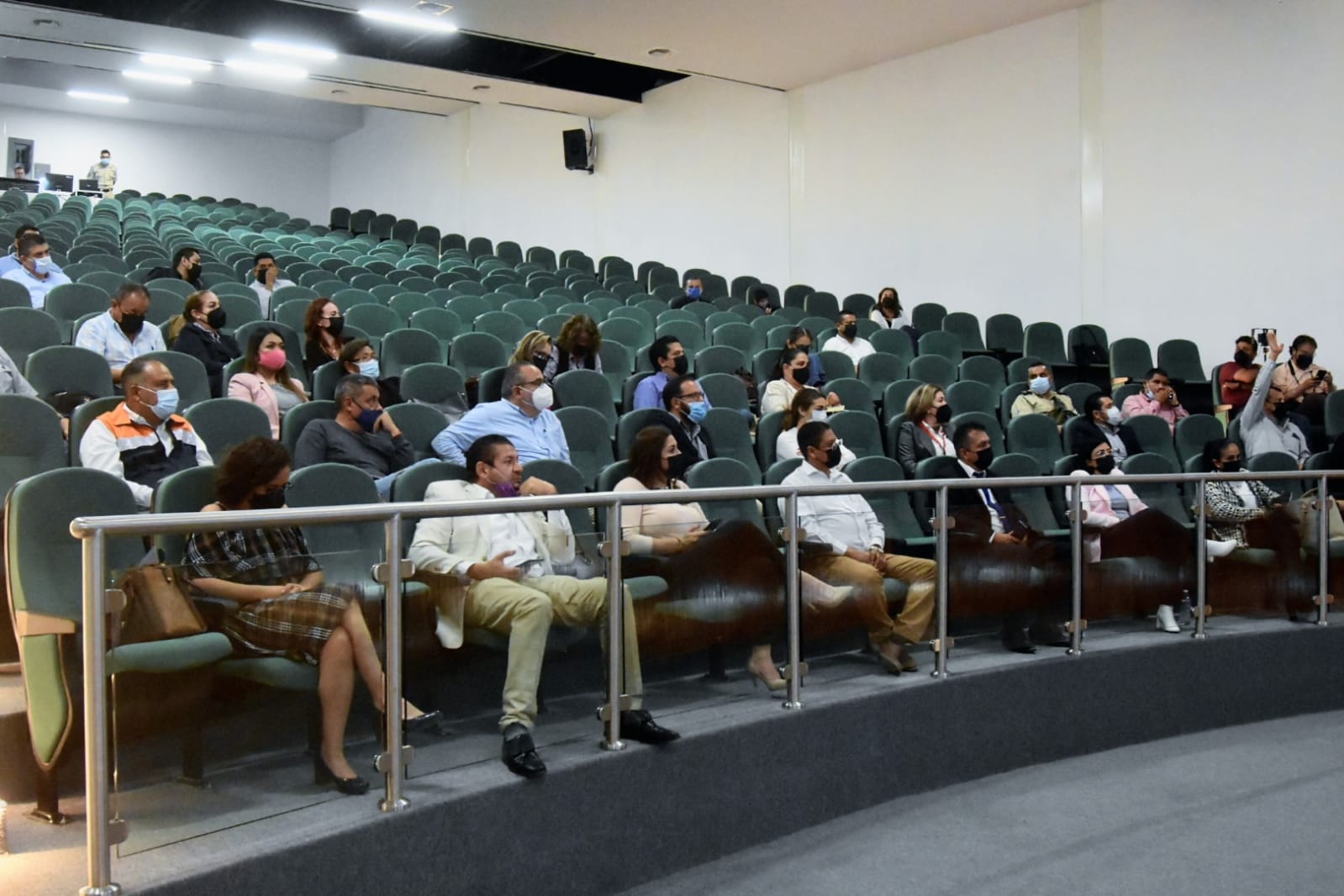 24 DE FEBRERO SESION EXTRAORDINARIA DE AYUNTAMIENTO NO. 12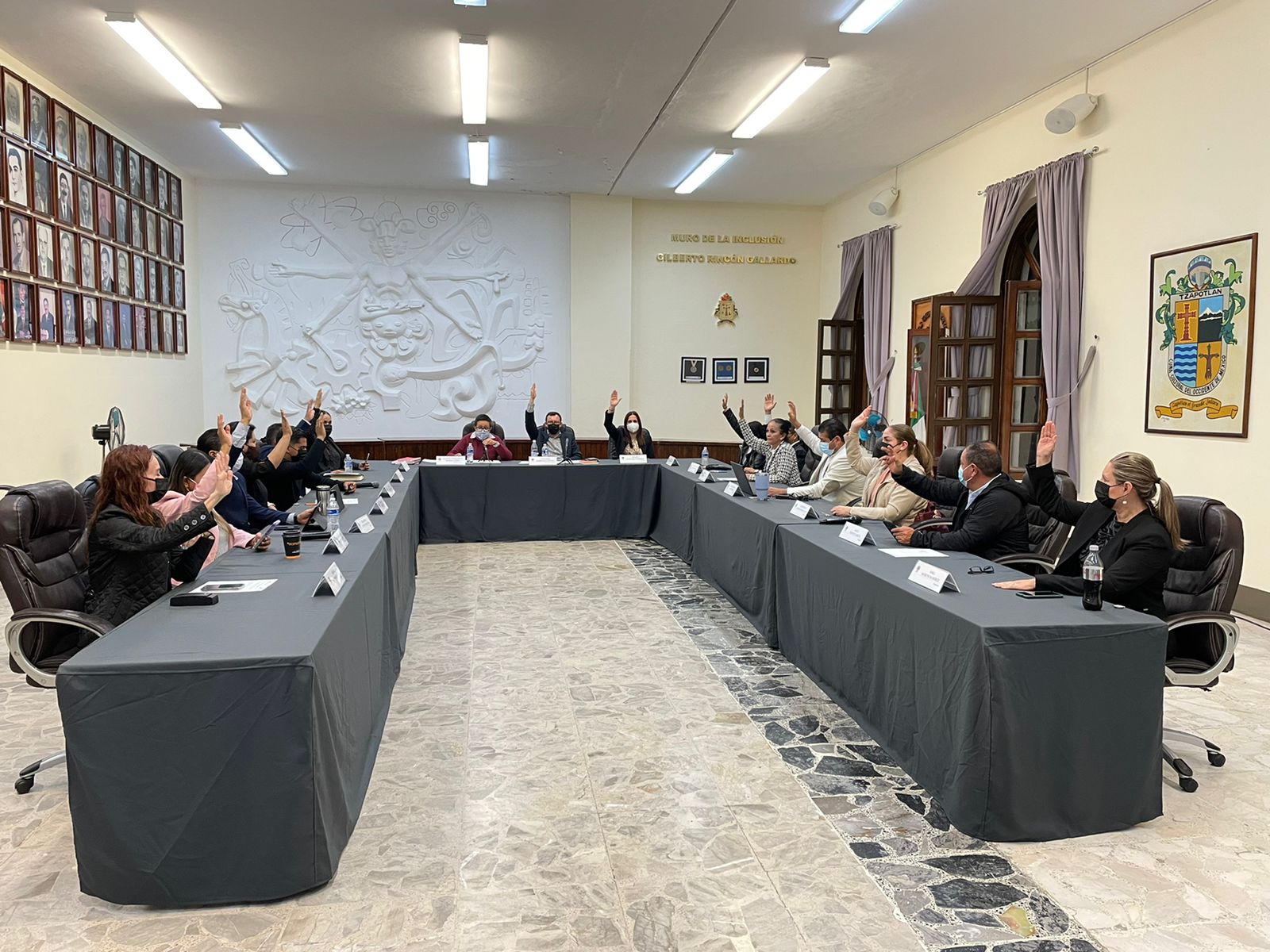 28 DE FEBRERO SESION EXTRAORDINARIA DE LA COMISION EDILICIA PERMANENTE DE DERECHOS HUMANOS, DE EQUIDAD DE GENERO Y ASUNTOS INDIGENAS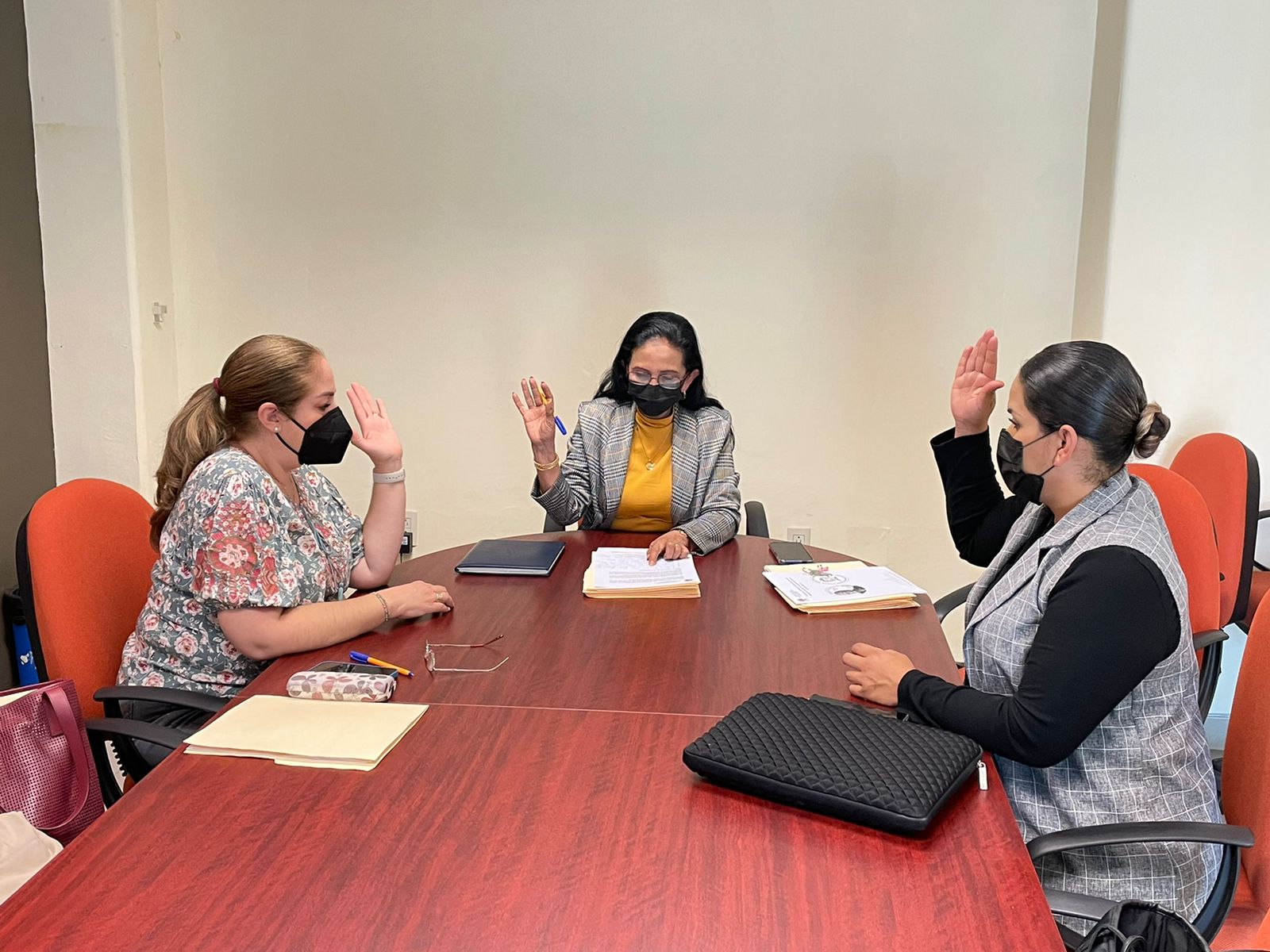 28 DE FEBRERO SESION ORDINARIA 03 DE LA COMISION DE DERECHOS HUMANOS DE EQUIDAD DE GENERO Y ASUNTOS INDIGENAS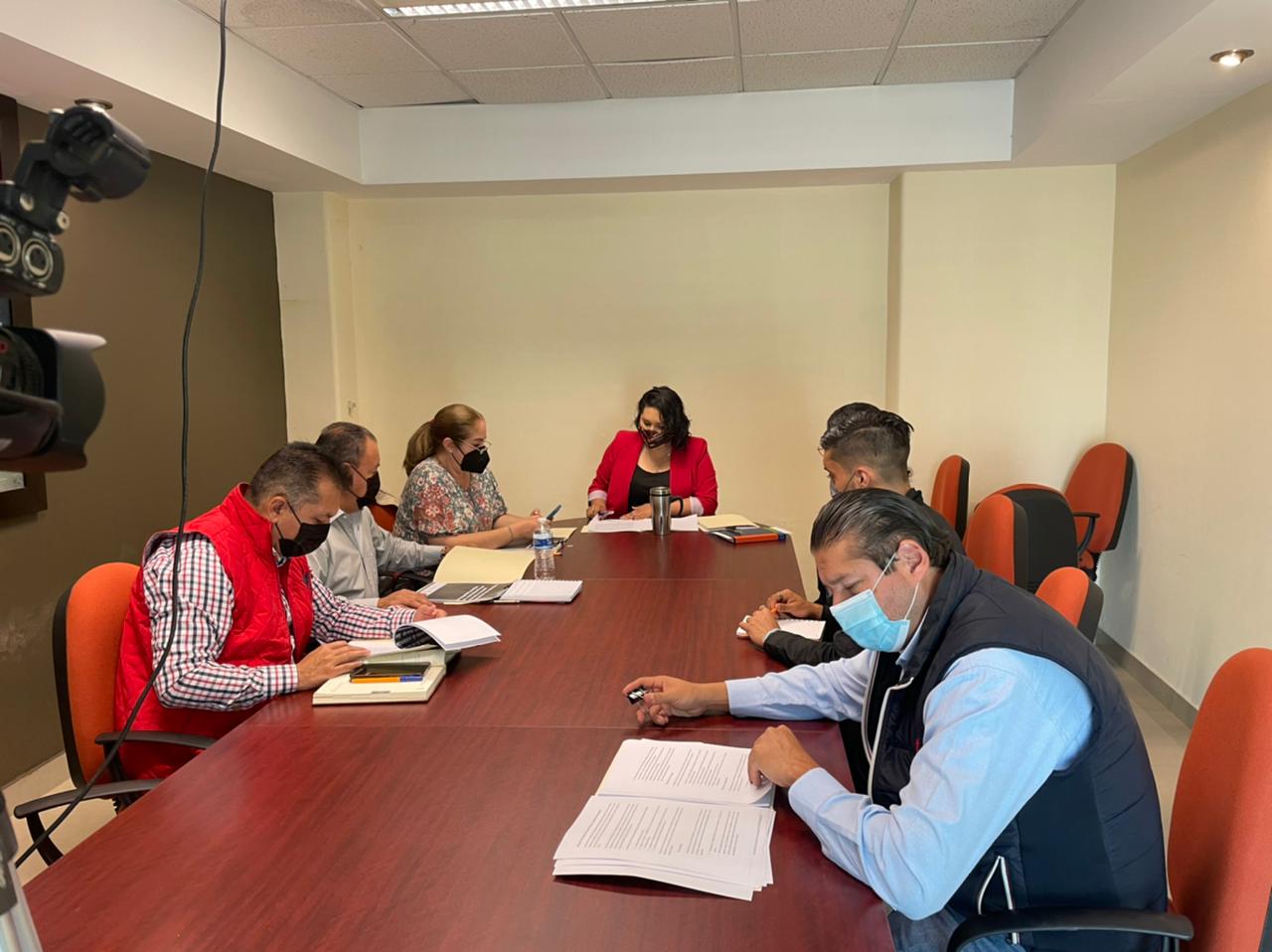 02 DE MARZO SESION ORDINARIA DE LA COMISIÓN DE ADMINISTRACIÓN PÚBLICA, COADYUVANDO LA COMISIÓN EDILICIA DE DERECHOS HUMANOS, EQUIDAD DE GÉNERO Y ASUNTOS INDIGENAS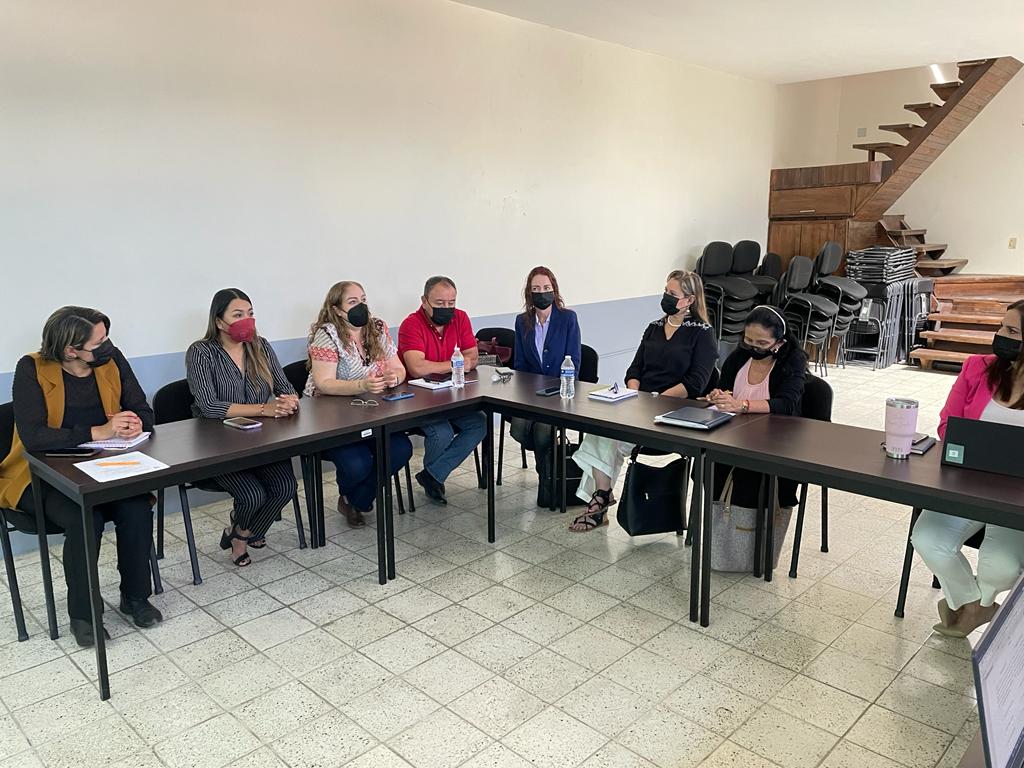 03 DE MARZO SESION ORDINARIA DE AYUNTAMIENTO 07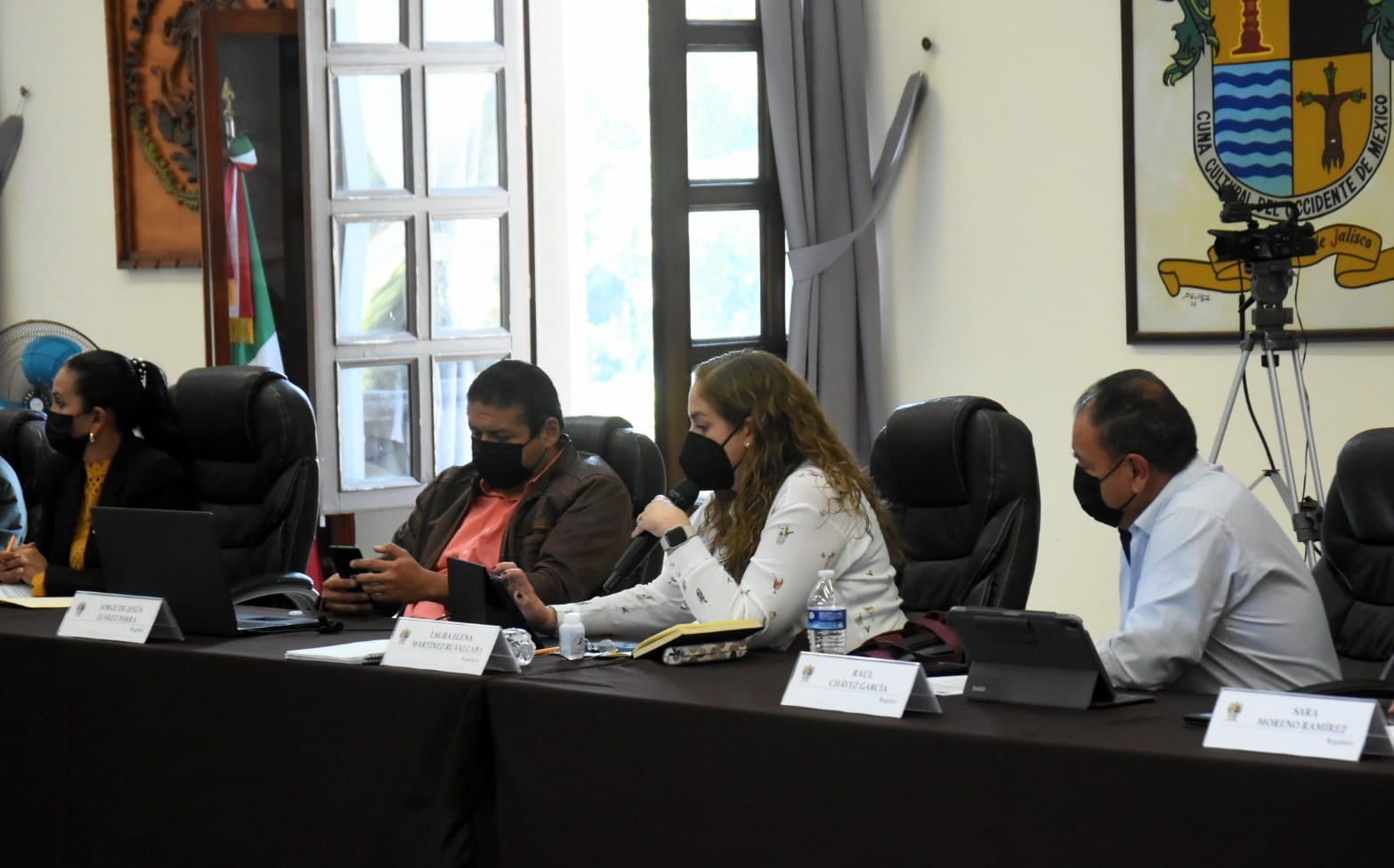 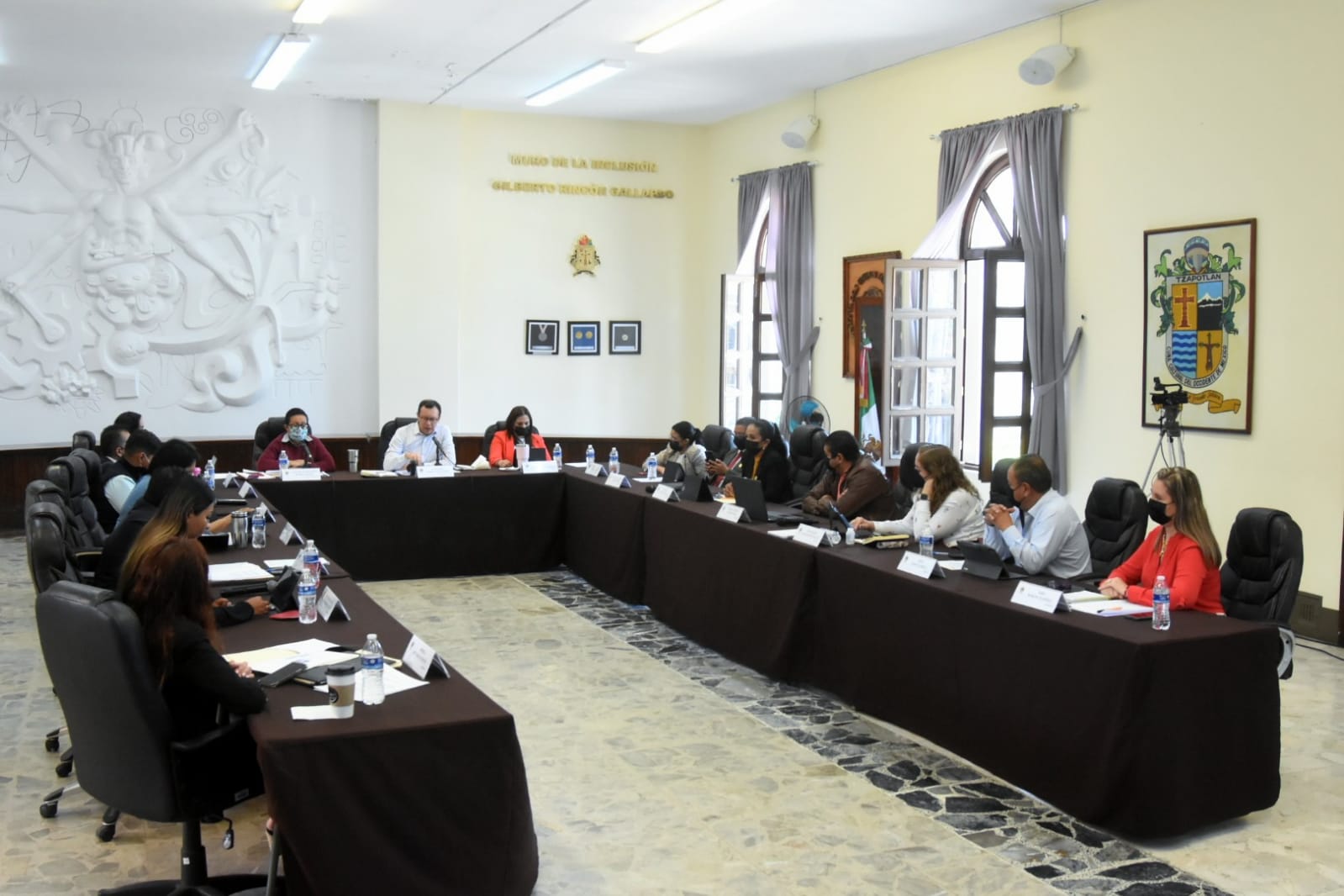 07 DE MARZO CONTINUACION DE LA SESION ORDINARIA 03 DE LA COMISIÓN DE DERECHOS HUMANOS, EQUIDAD DE GENERO Y ASUNTOS INDIGENAS08 DE MARZO SESIÓN SOLEMNE DE AYUNTAMIENTO NO. 08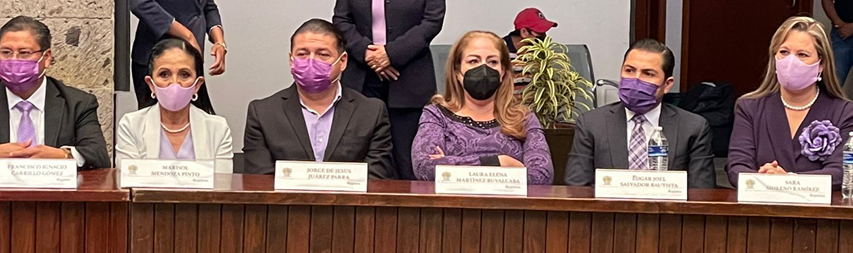 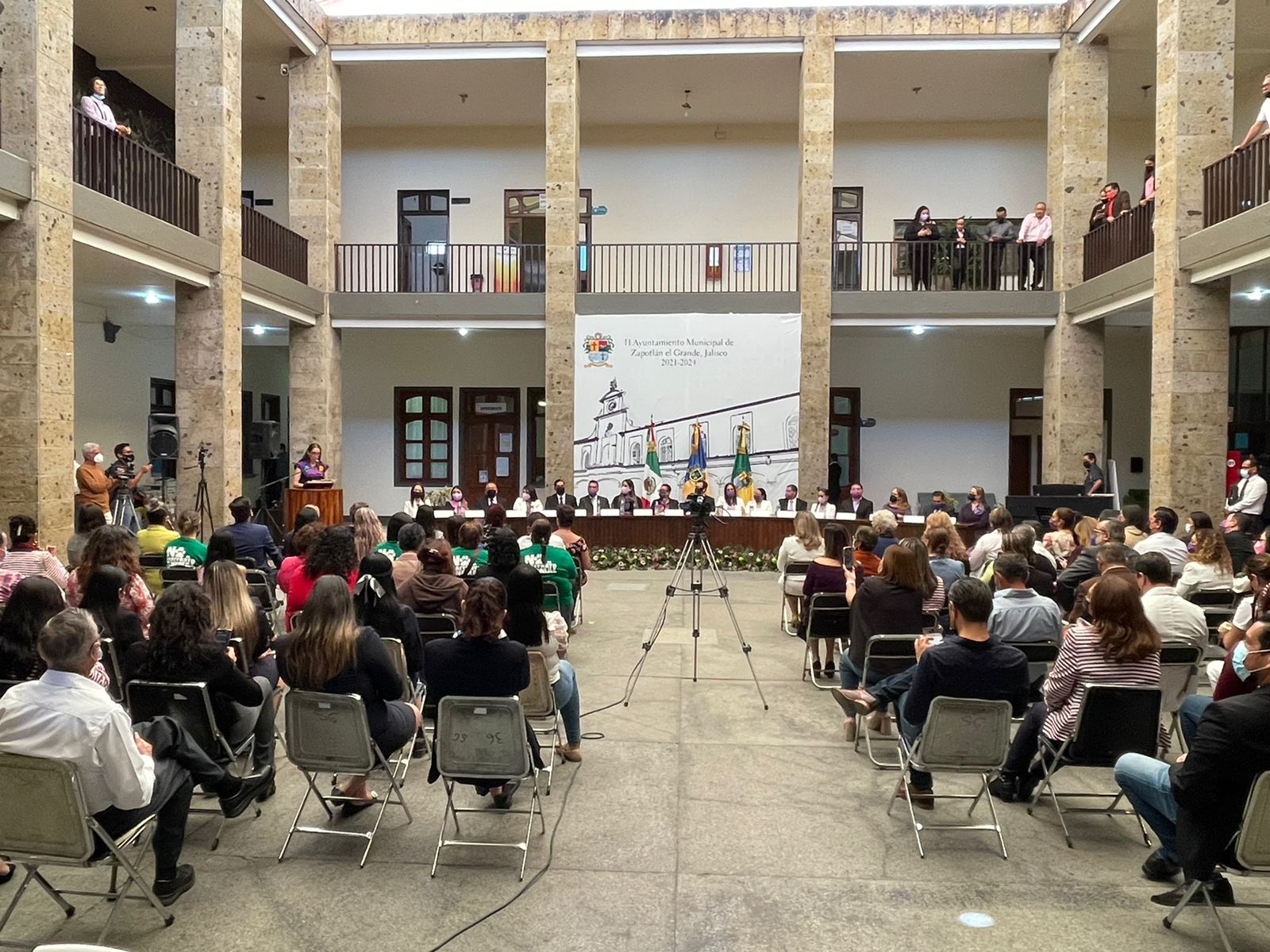 11 DE MARZO SESION EXTRAORDINARIA DE AYUNTAMIENTO NO. 13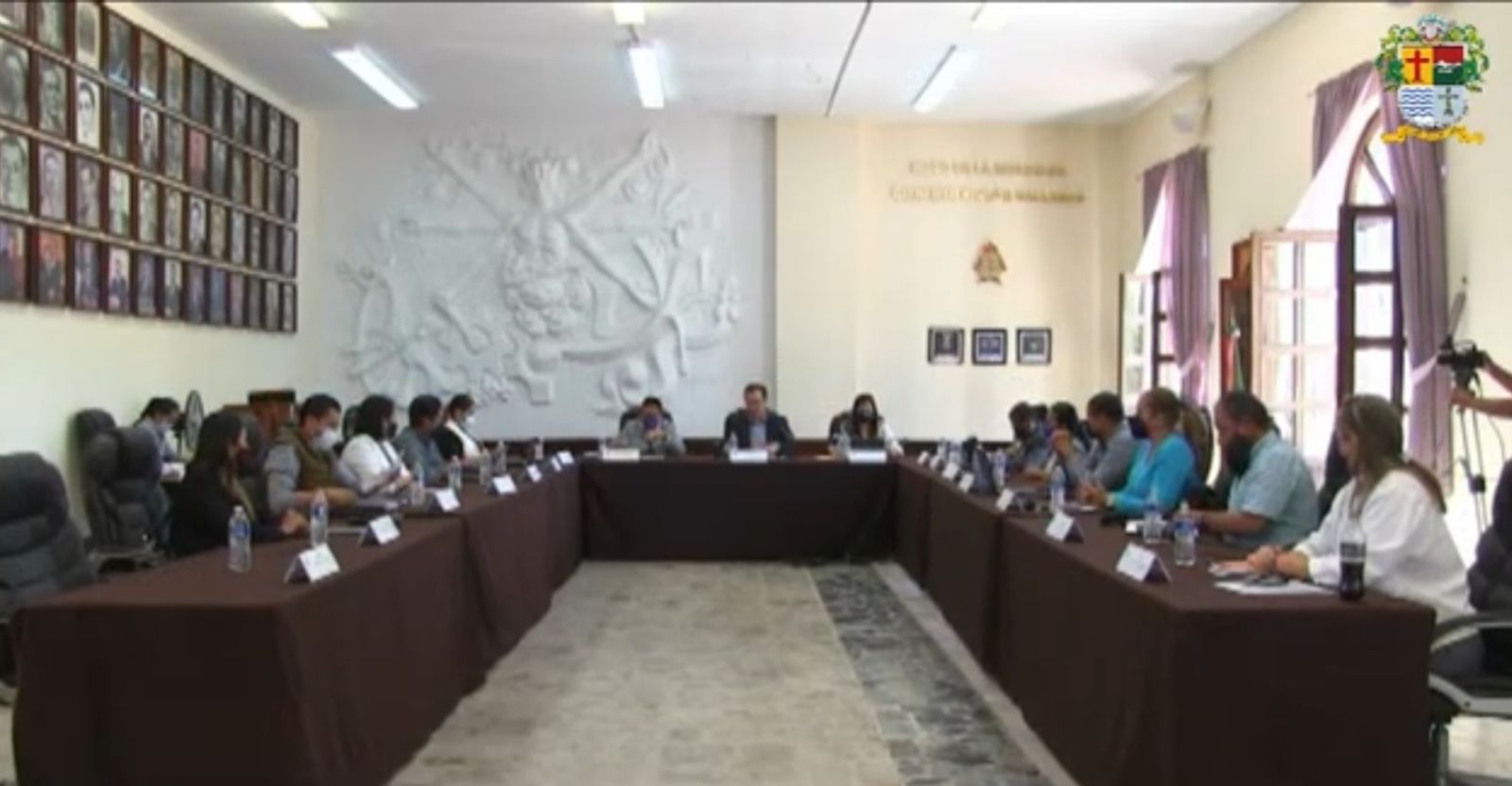 14 DE MARZO SESION NO. 4 DE LA COMIISON EDILICIA DE HACIENDA PUBLICA Y PATRIMONIO MUNICIPAL.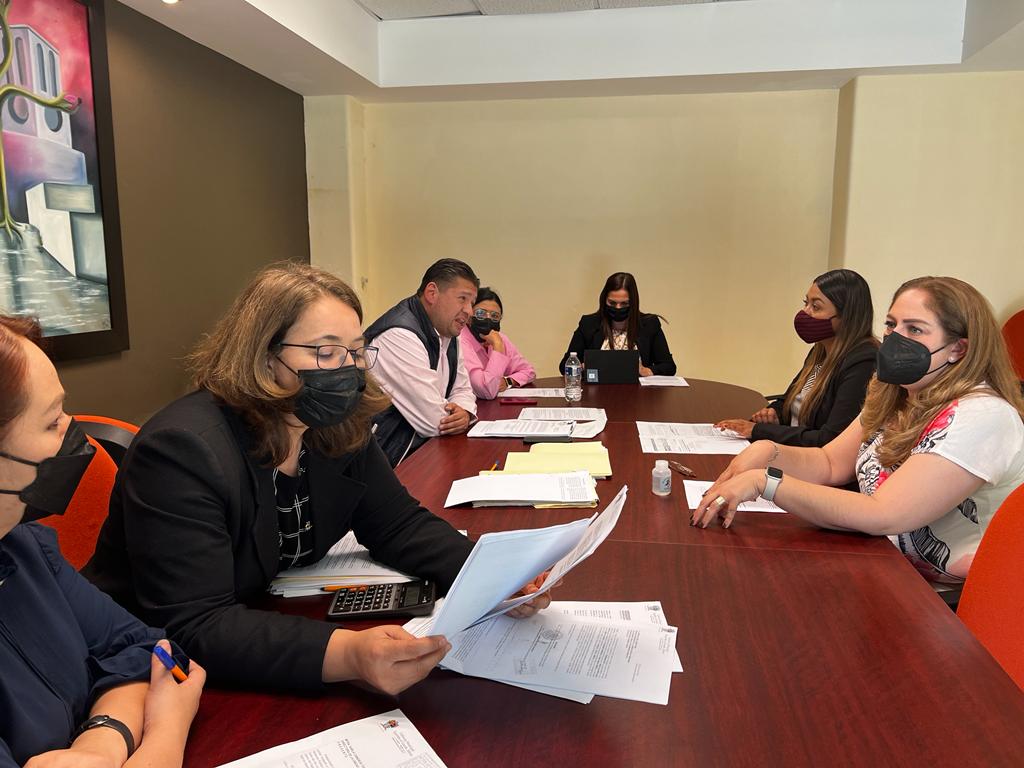 16 DE MARZO CONTINUACION DE LA SESION ORDINARIA NO. 4 DE LA COMISION EDILICIA DE ADMINISTRACION CON COADYUVANCIA DE LA DE DERECHOS HUMANOS.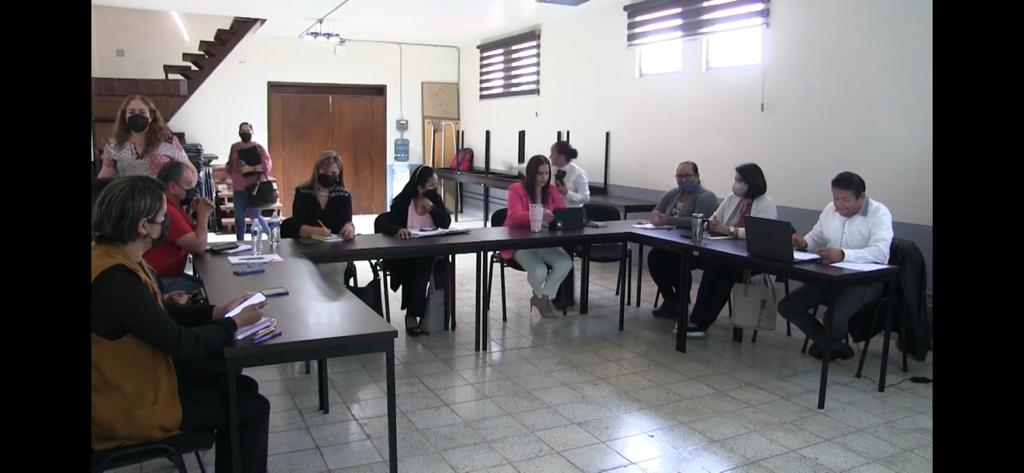 16 DE MARZO SESION ORDINARIA NO. 3 DE LA COMISION EDILICIA PERMANENTE DE CULTURA, EDUCACION Y FESTIVIDADES CIVICAS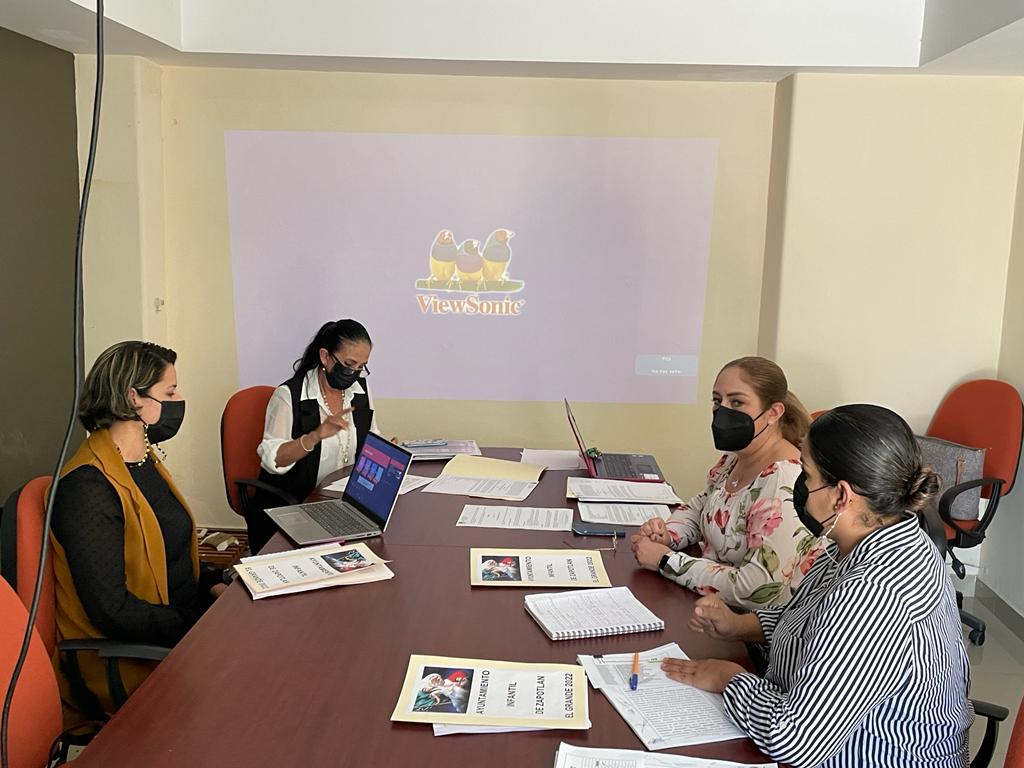 22 DE MARZO SESION ORDINARIA DE AYUNTAMIENTO 08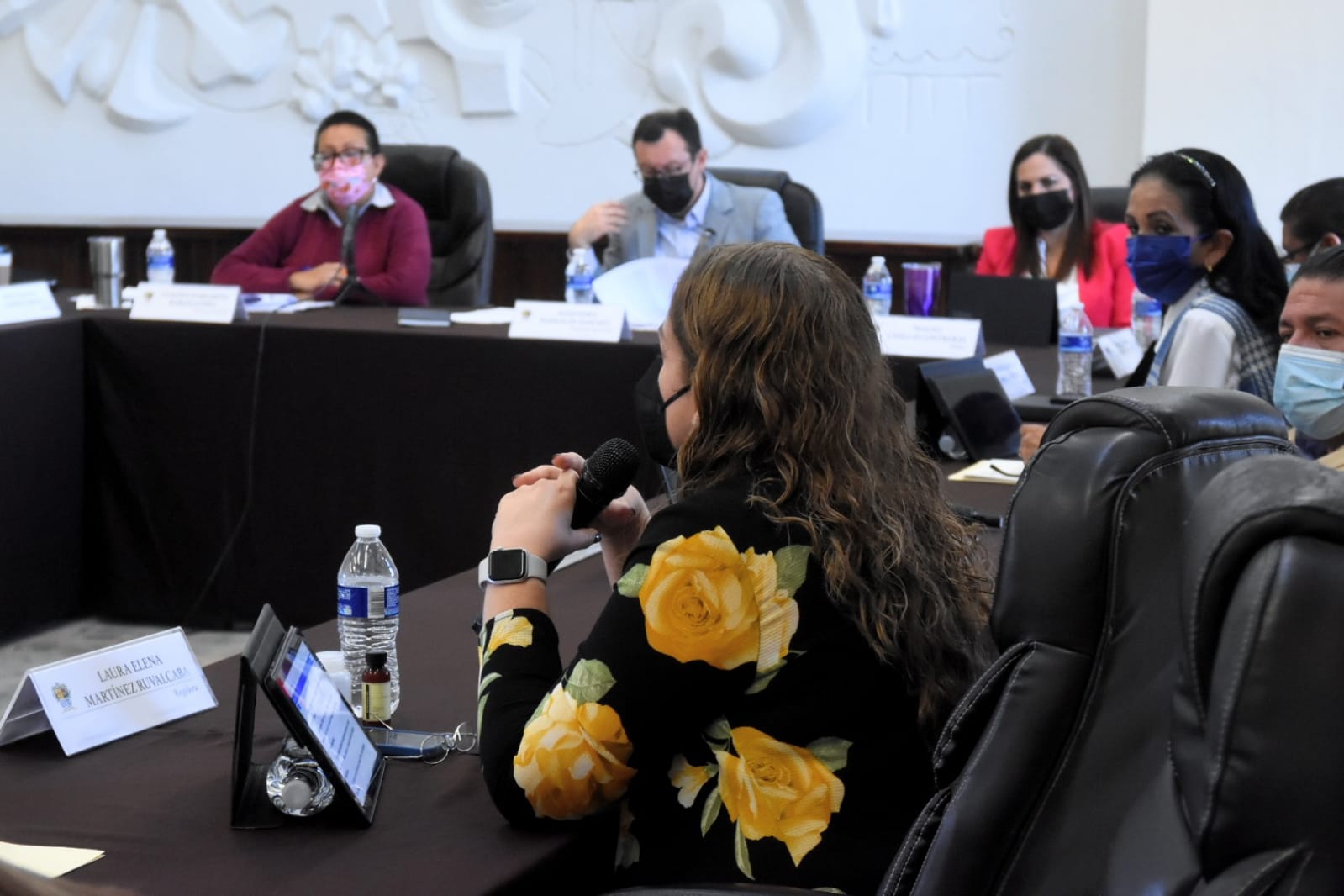 28 DE MARZO SESION DE COMISION DE REGLAMENTOS, COMISION DE DERECHOS HUMANOS COMO COADYUVANTE28 DE MARZO APERTURA DE VENTANILLA PROGRAMAS SADER 2022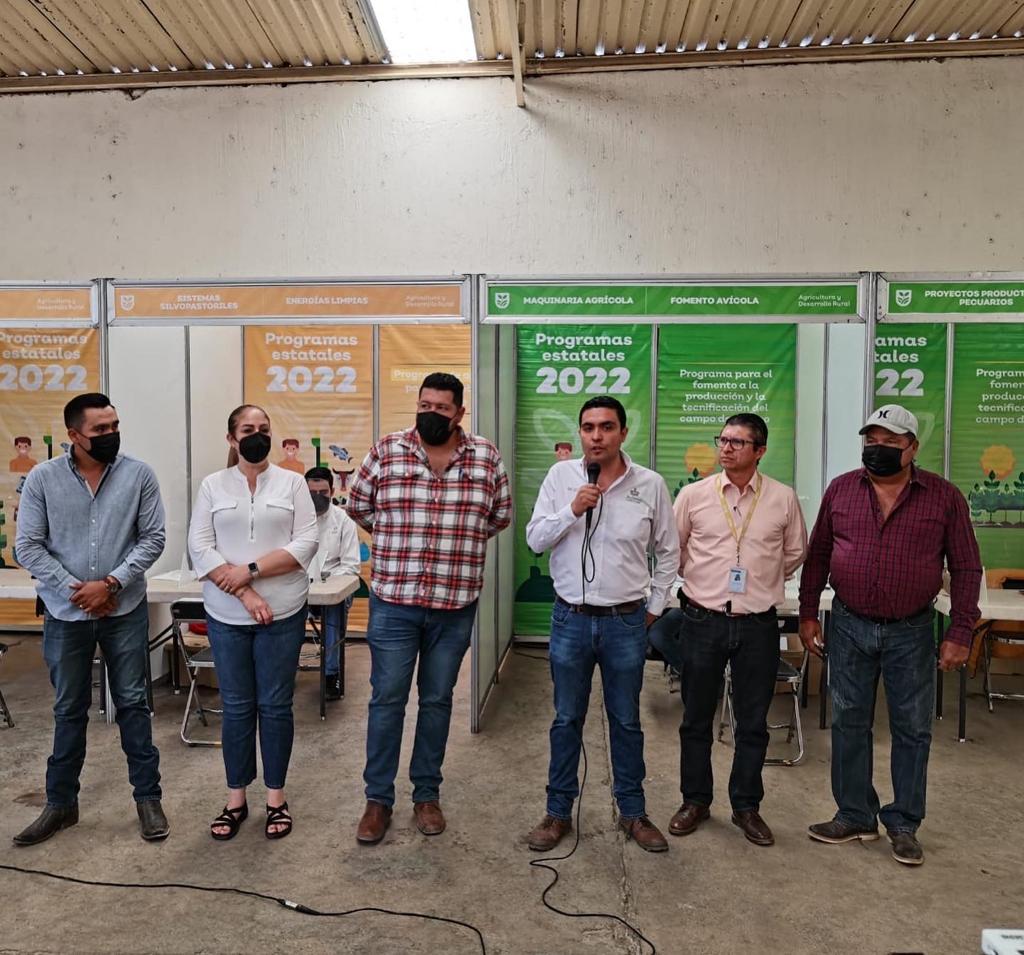 29 DE MARZO SESION DE LA COMISION DE HACIENDA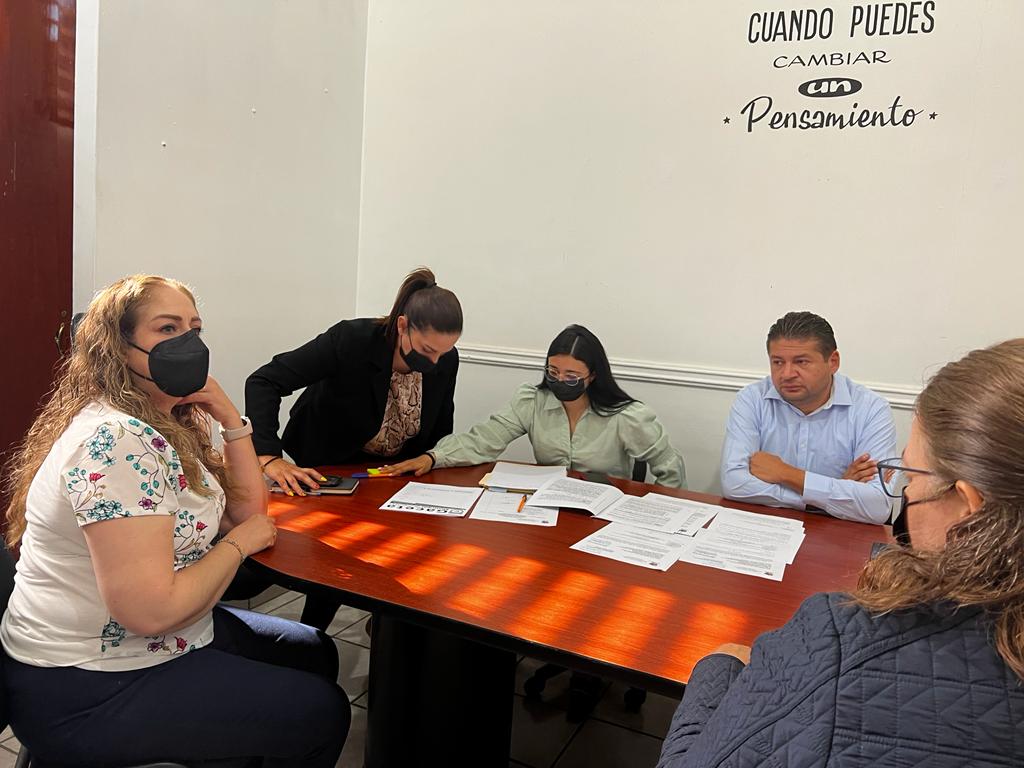 29 DE MARZO SESION EXTRAORDINARIA DE AYUNTAMIENTO NO. 15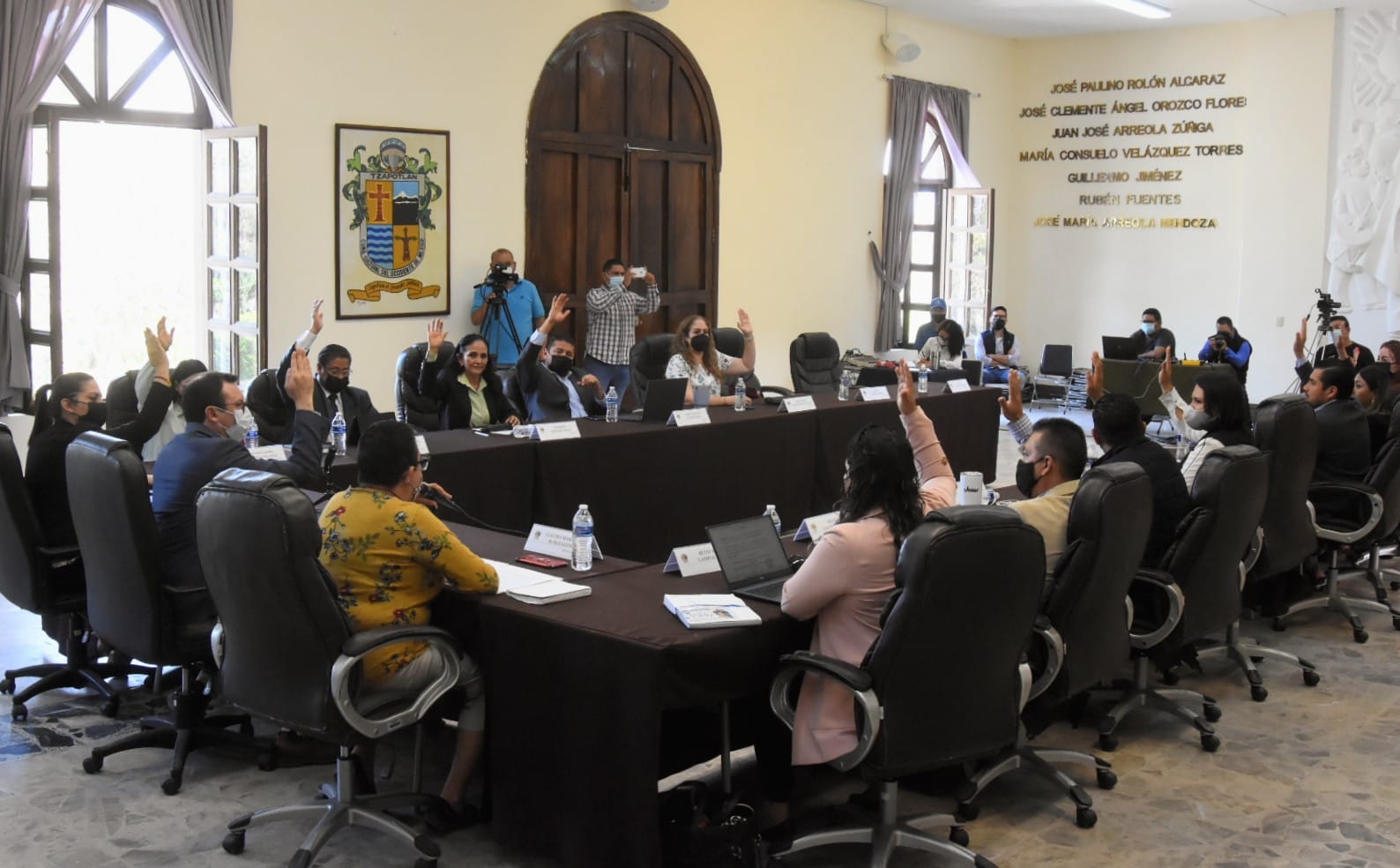 30 DE MARZO SESION SOLEMNE DE AYUNTAMIENTO NO. 09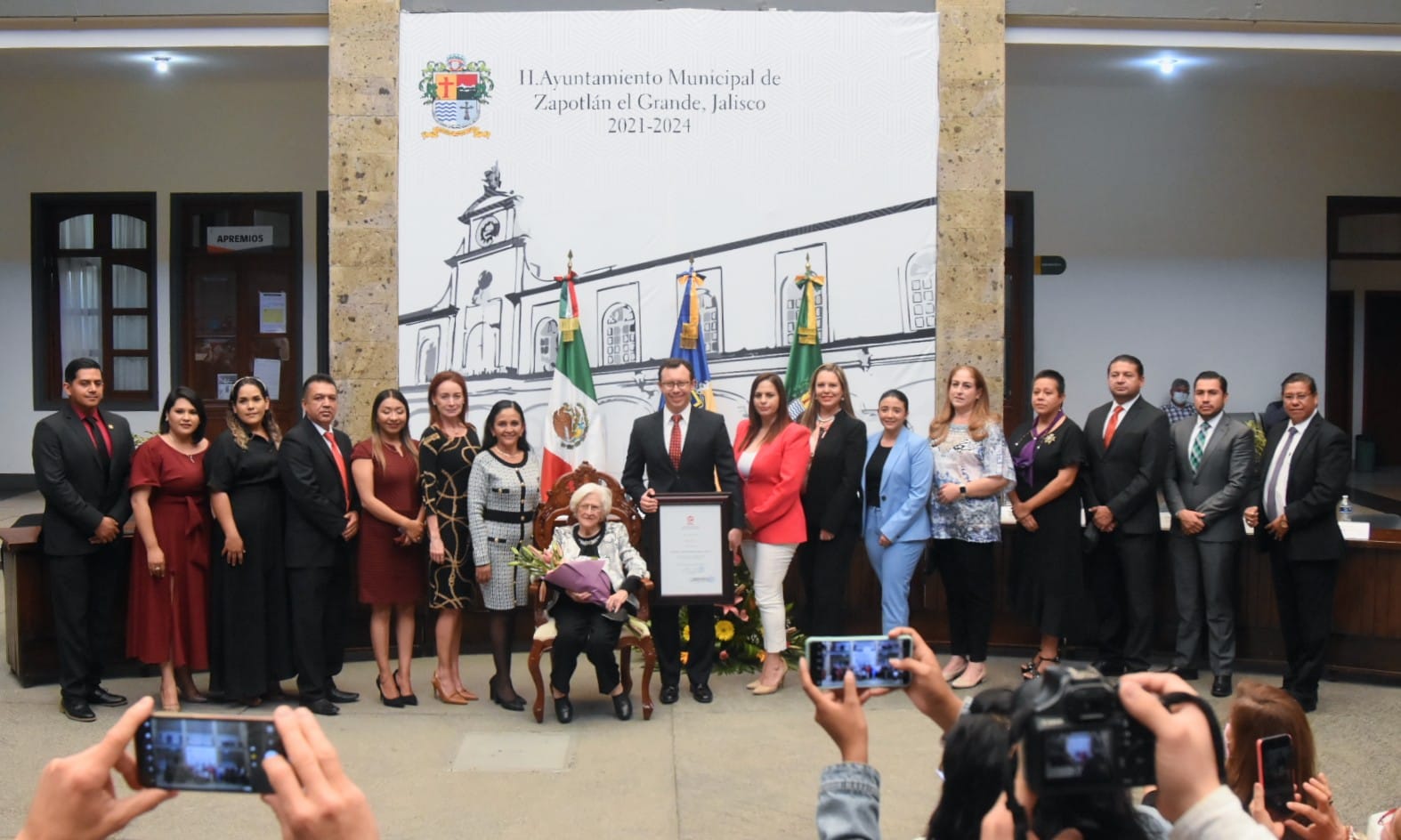 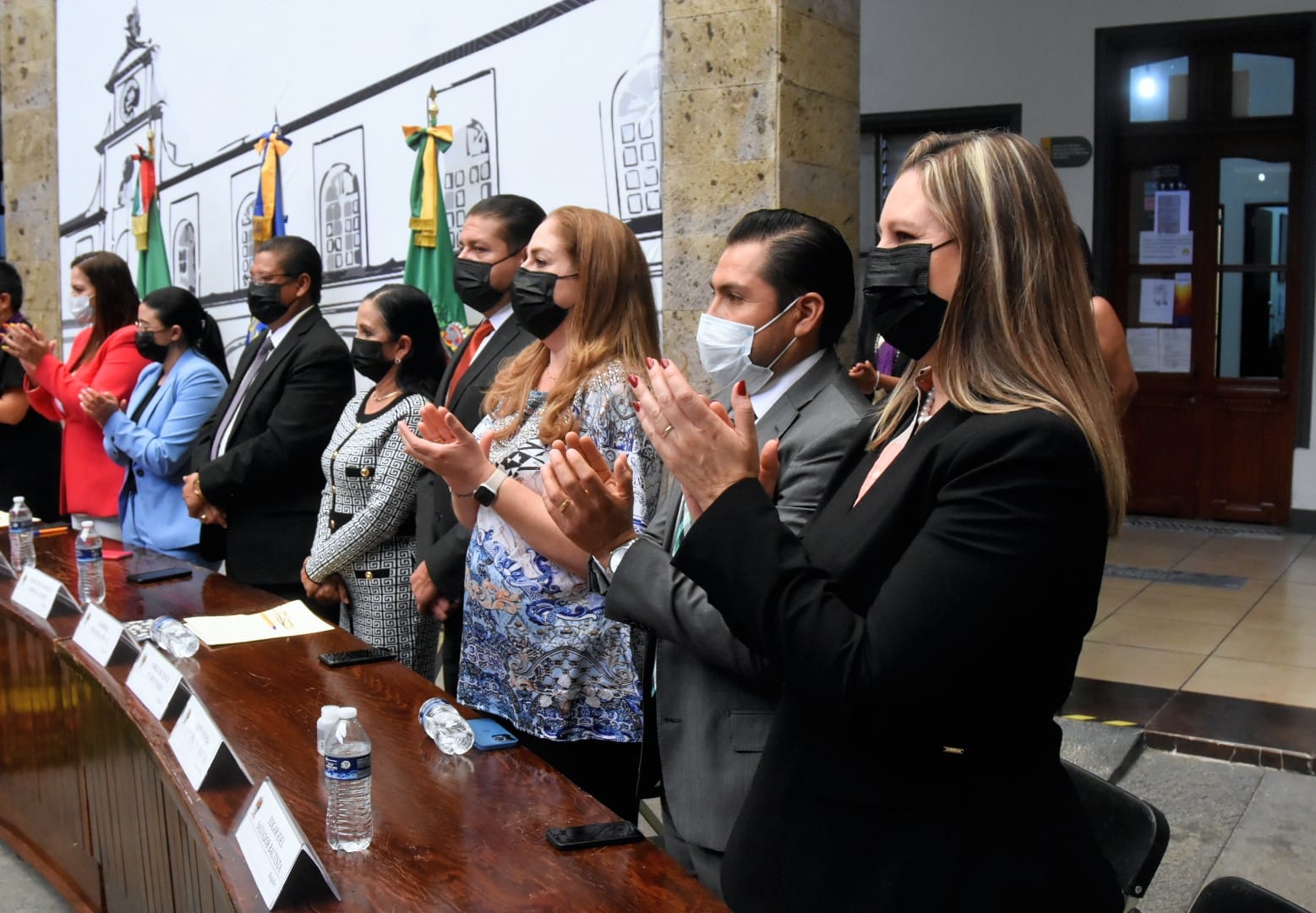 04 ABRIL PARTICIPACION EN PROGRAMA DE TELEVISION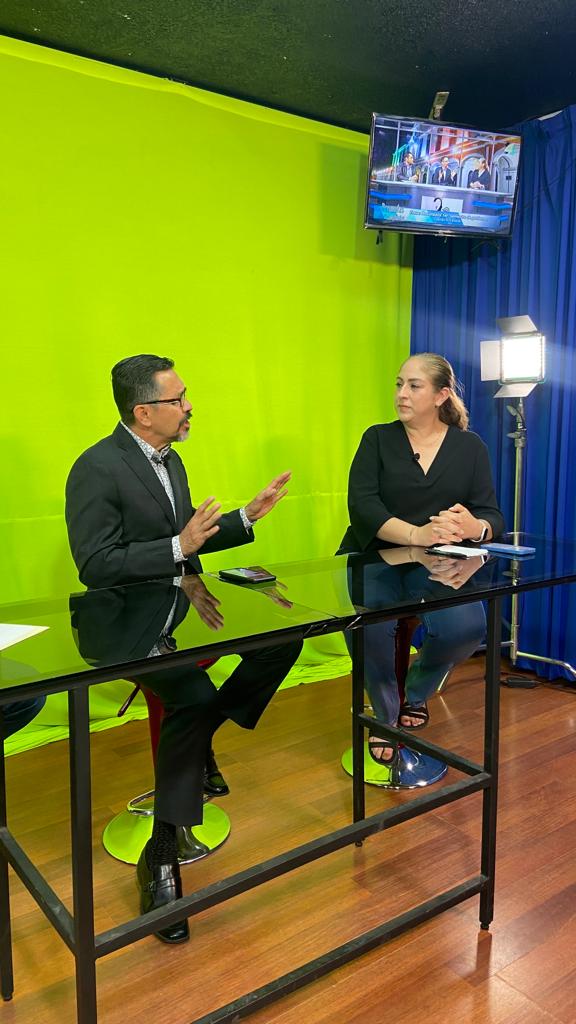 08 DE ABRIL SESION ORDINARIA DE AYUNTAMIENTO NO. 09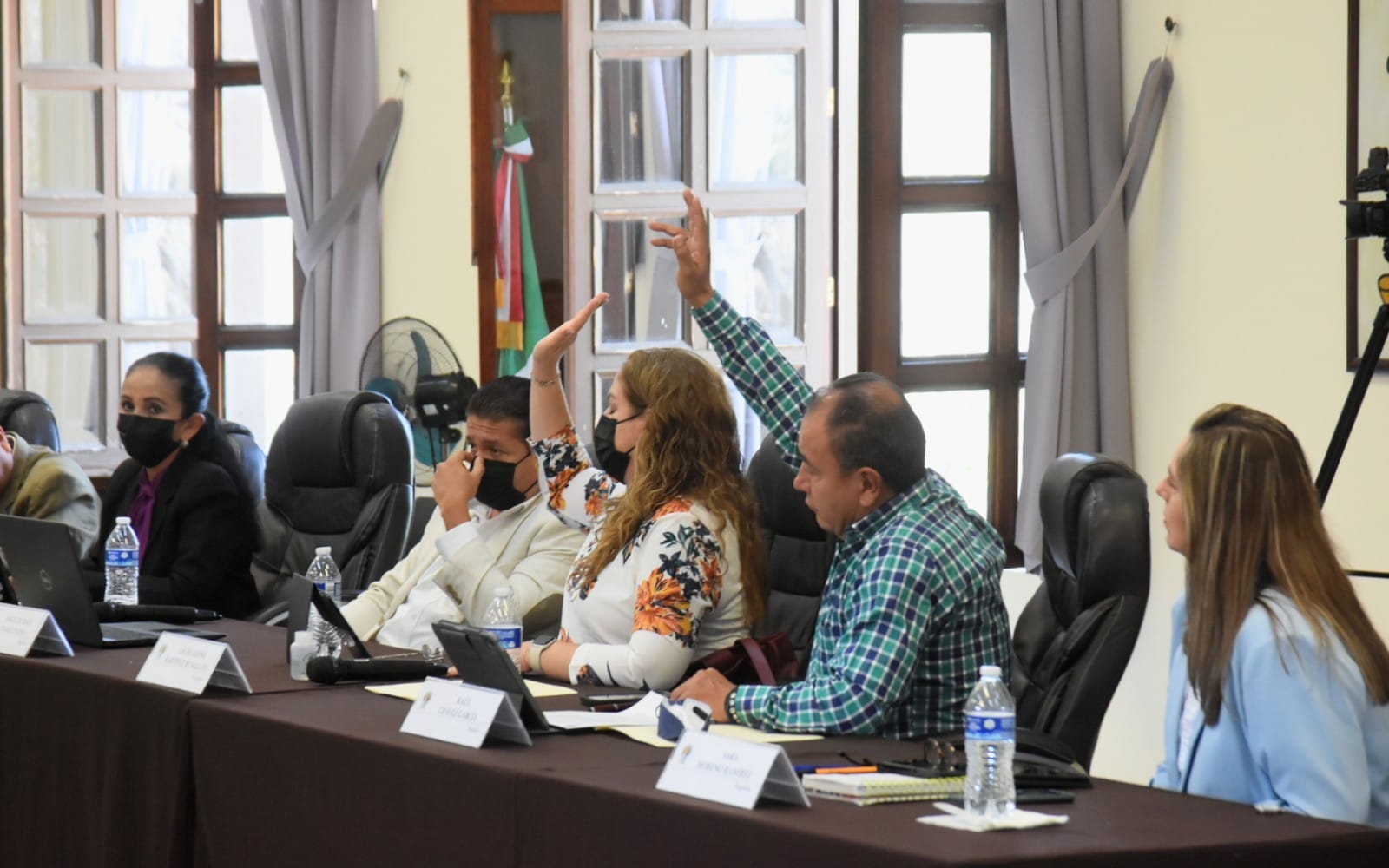 08 DE ABRIL SESION EXTRAORDINARIA DE AYUNTAMIENTO NO. 16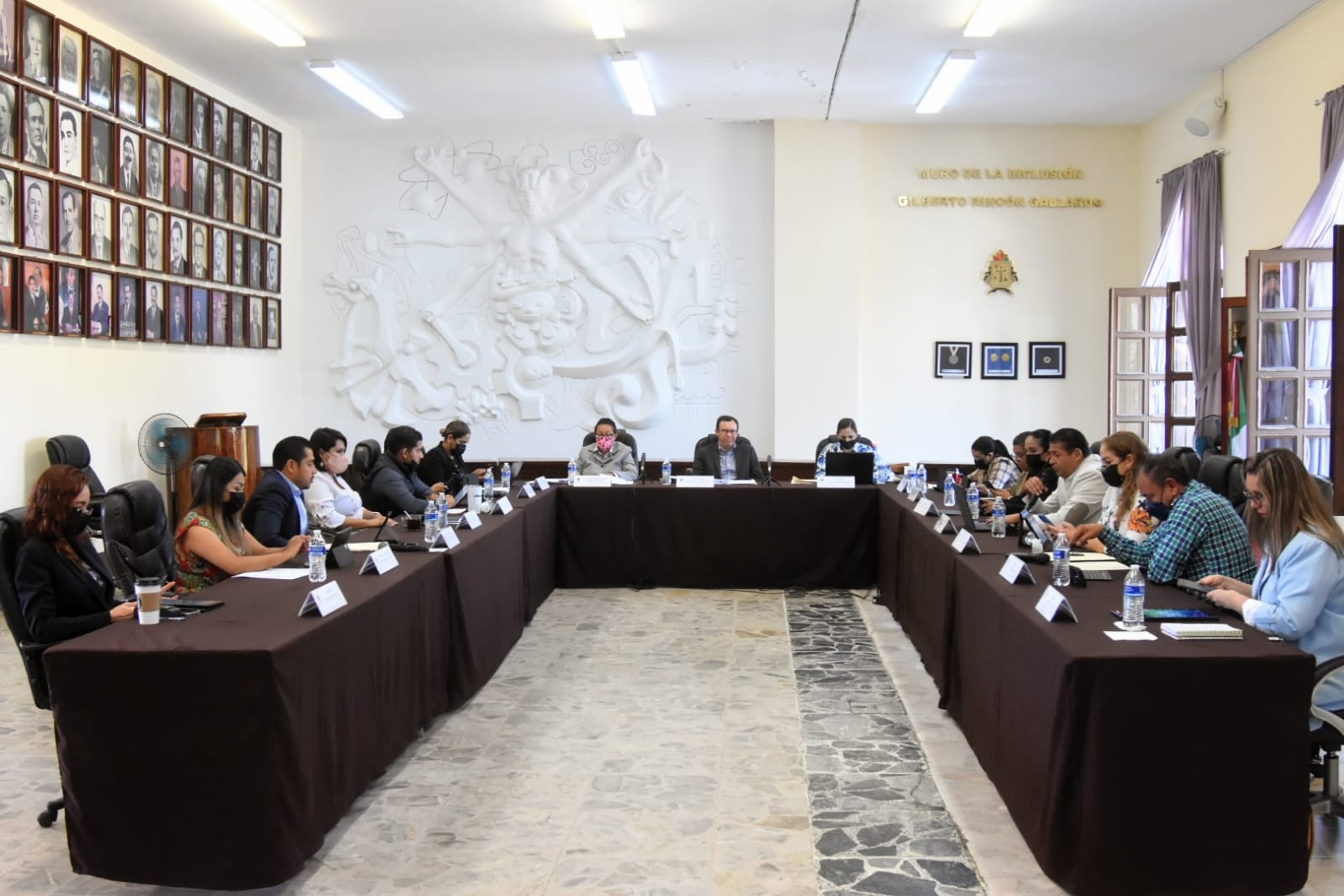 19 DE ABRIL SESION SOLEMNE DE AYUNTAMIENTO NO. 10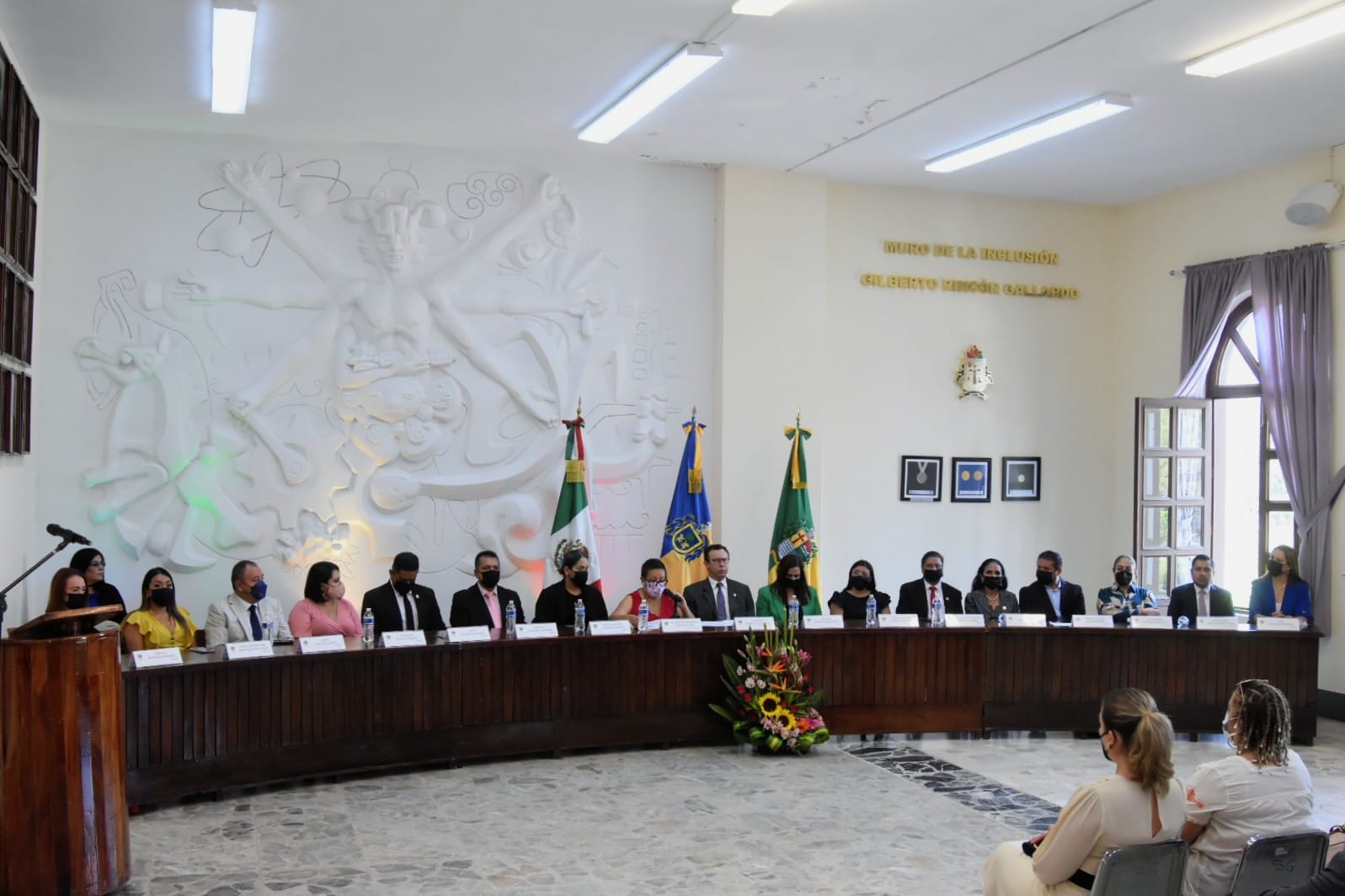 19 DE ABRIL SESION DE COMISION DE EDUCACION, CULTURA Y FESTIVIDADES CIVICAS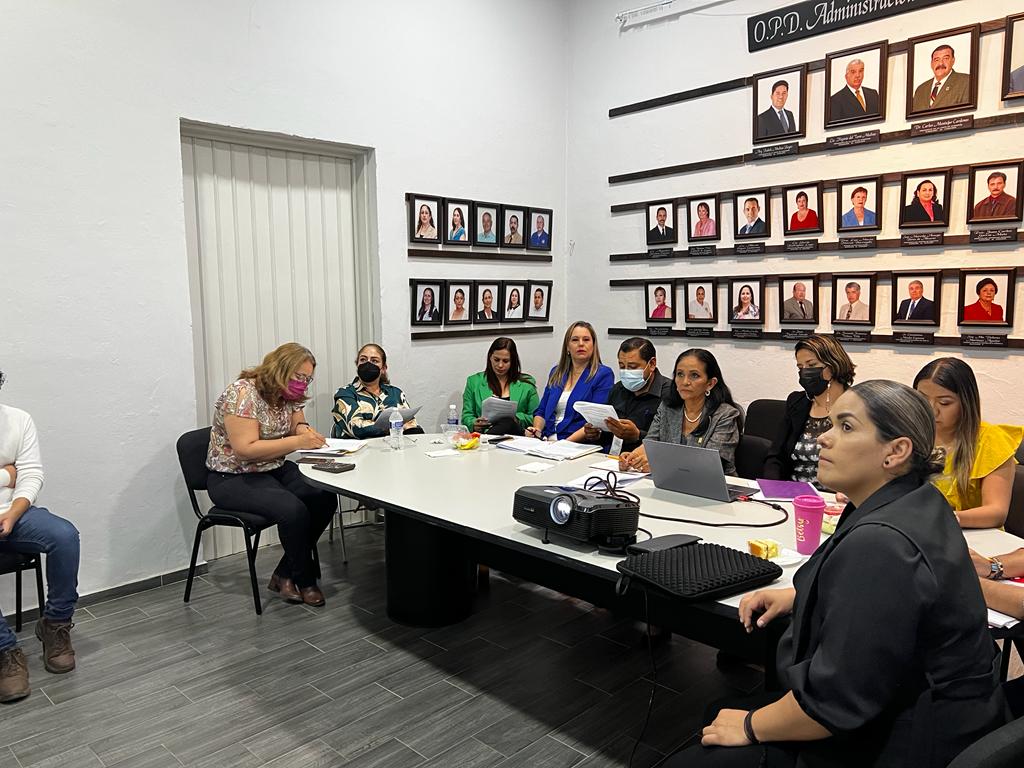 21 DE ABRIL SESION DE COMISION EDILICIA DE HACIENDA PUBLICA Y PATRIMONIO MUNICIPAL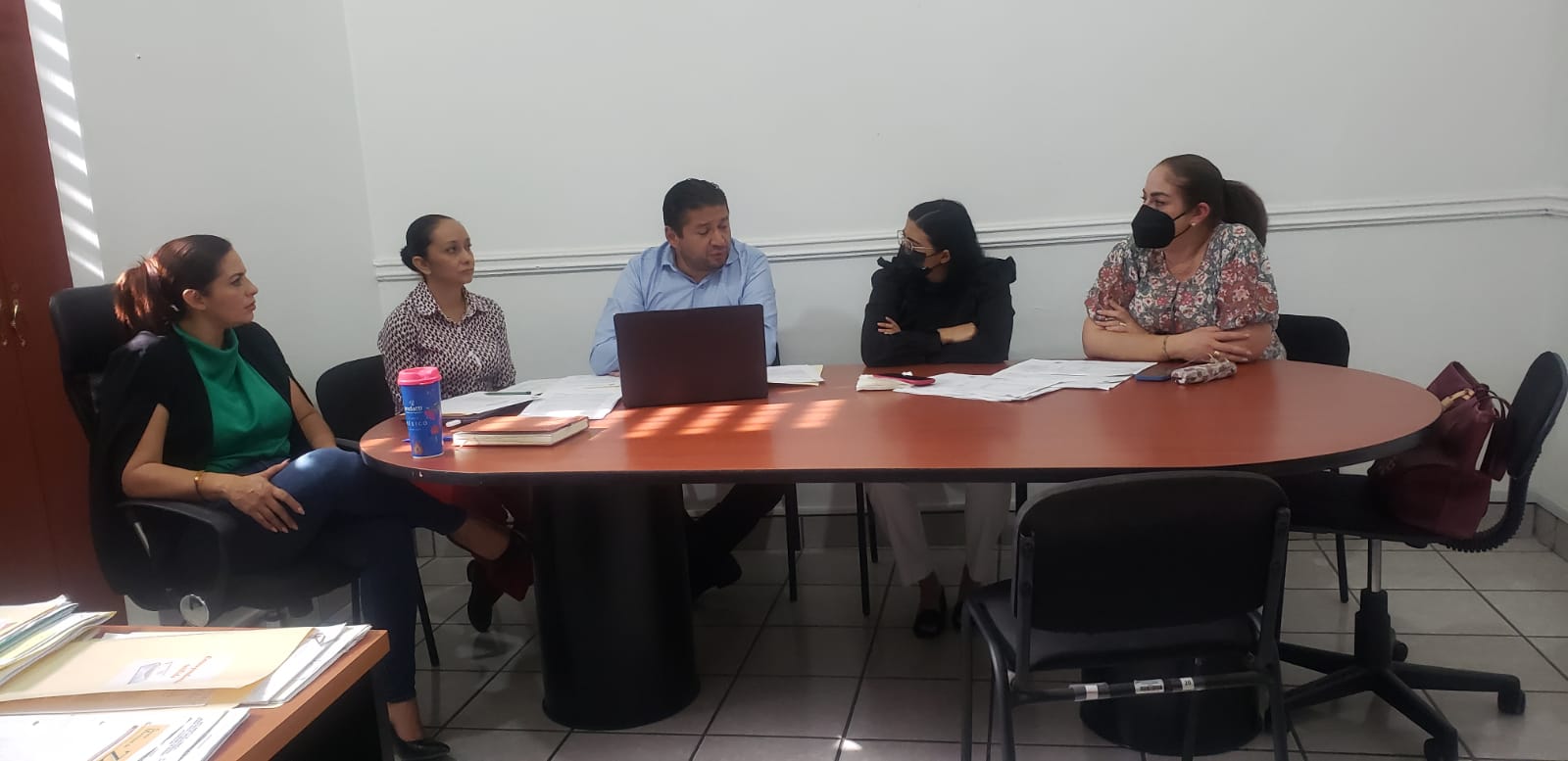 21 DE ABRIL COMISION DE DERECHOS HUMANOS, DE EQUIDAD DE GENERO Y ASUNTOS INDIGENAS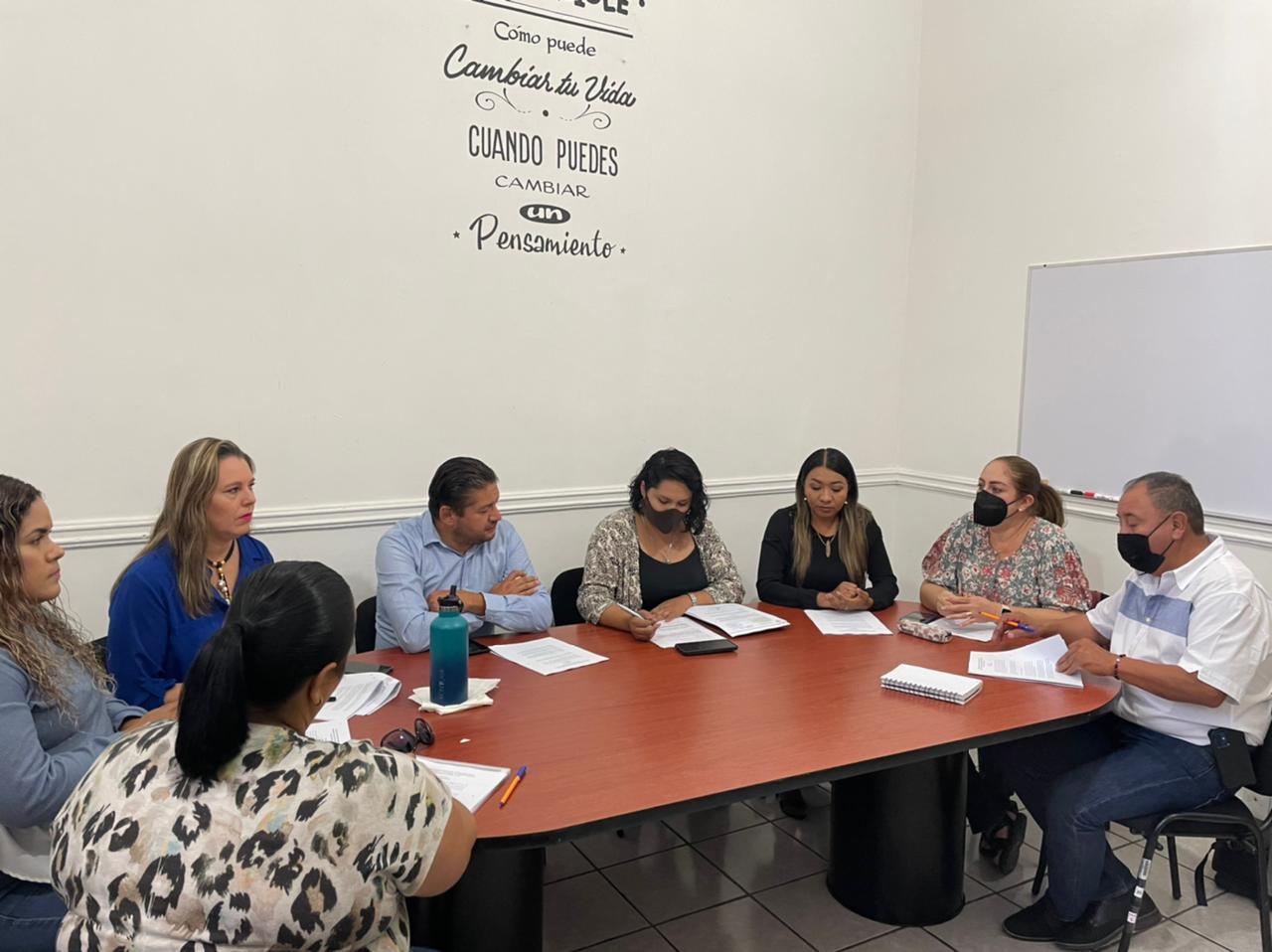 26 DE ABRIL SESION EXTRAORDINARIA DE AYUNTAMIENTO NO. 17 PARA INSTALAR AYUNTAMIENTO INFANTIL 2022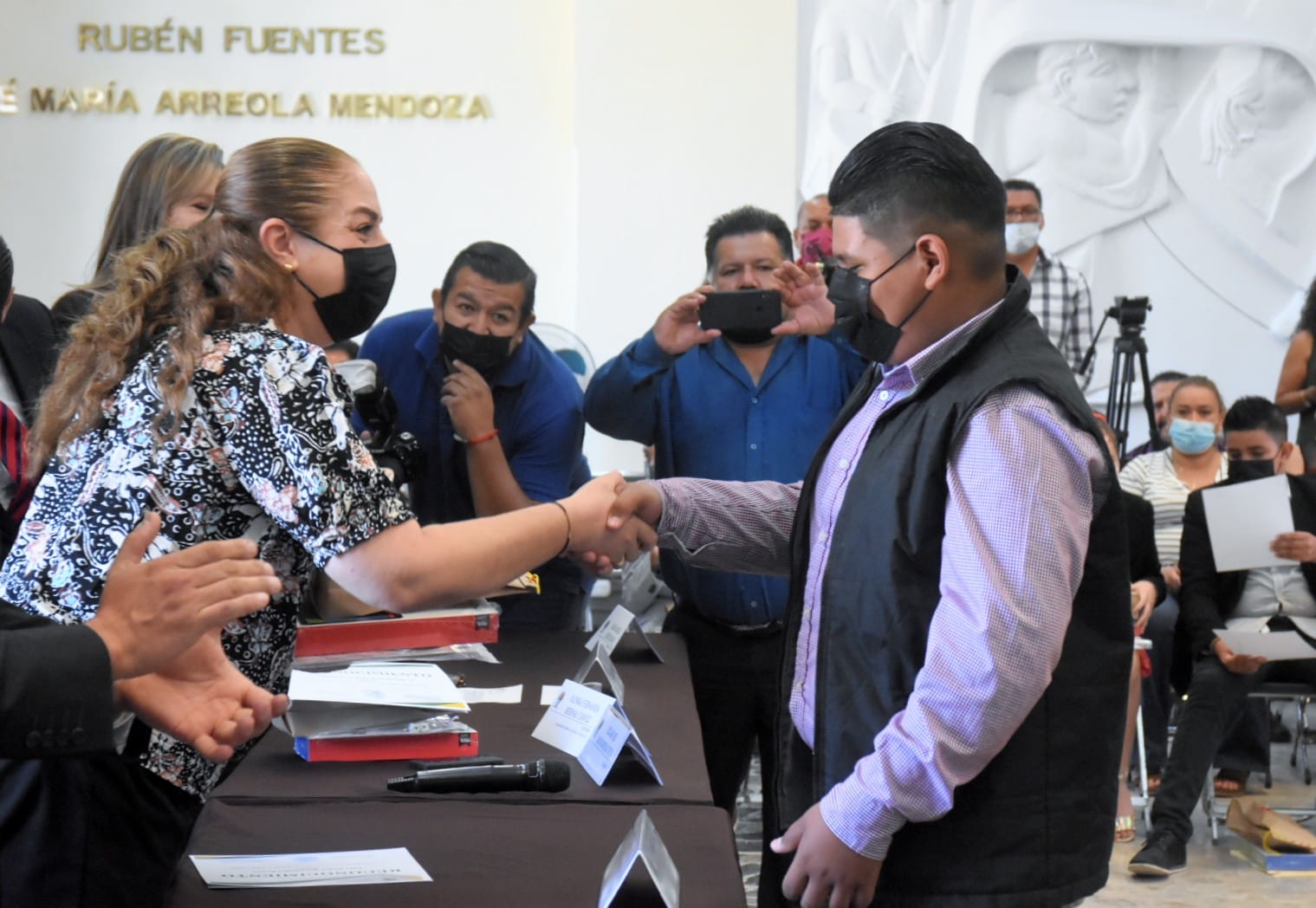 27 DE ABRIL INAUGURACION DE LA EXPO AGRICOLA 2022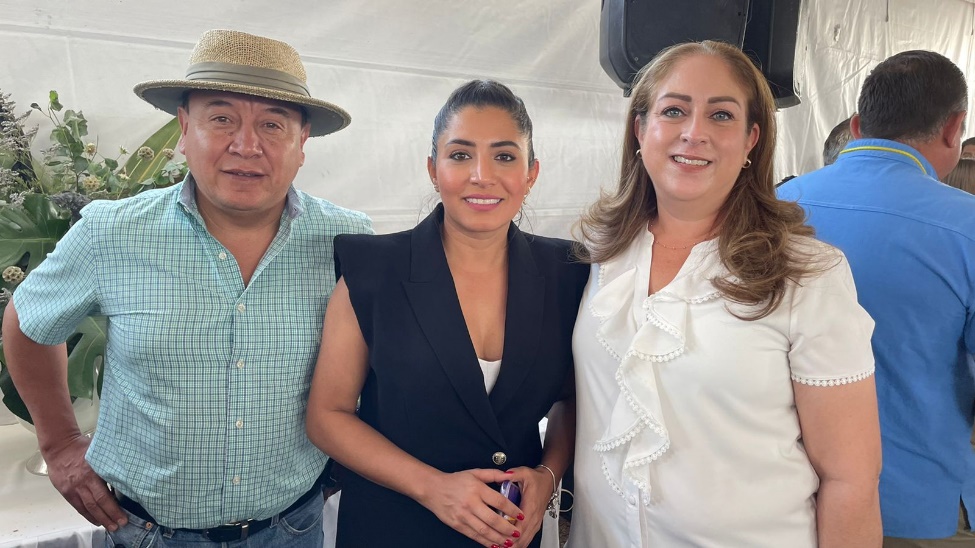 28 DE ABRIL SESION ORDINARIA DE AYUNTAMIENTO NO. 10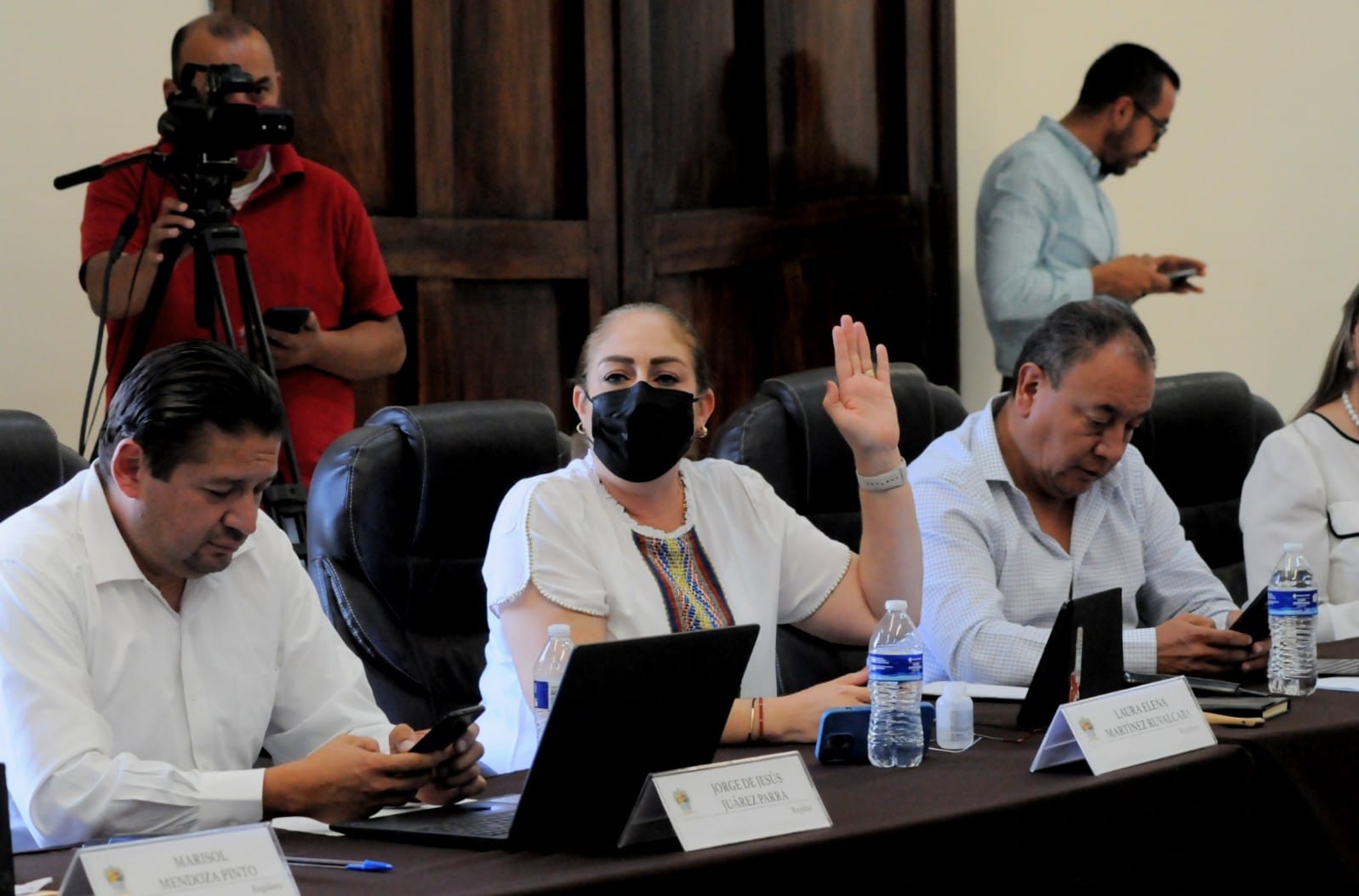 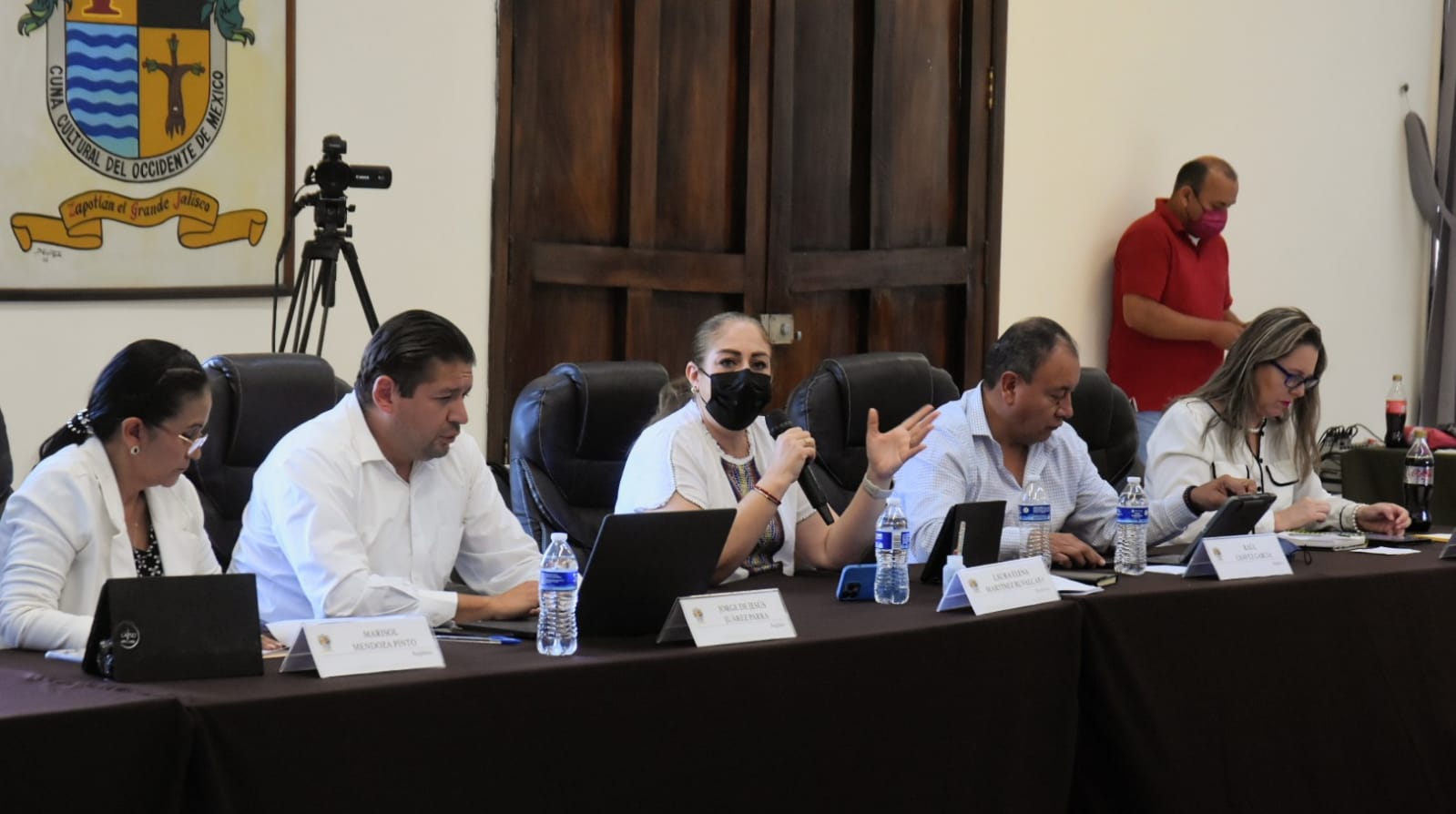 02 DE MAYO SESION EXTRAORDINARIA DE AYUNTAMIENTO NO. 17 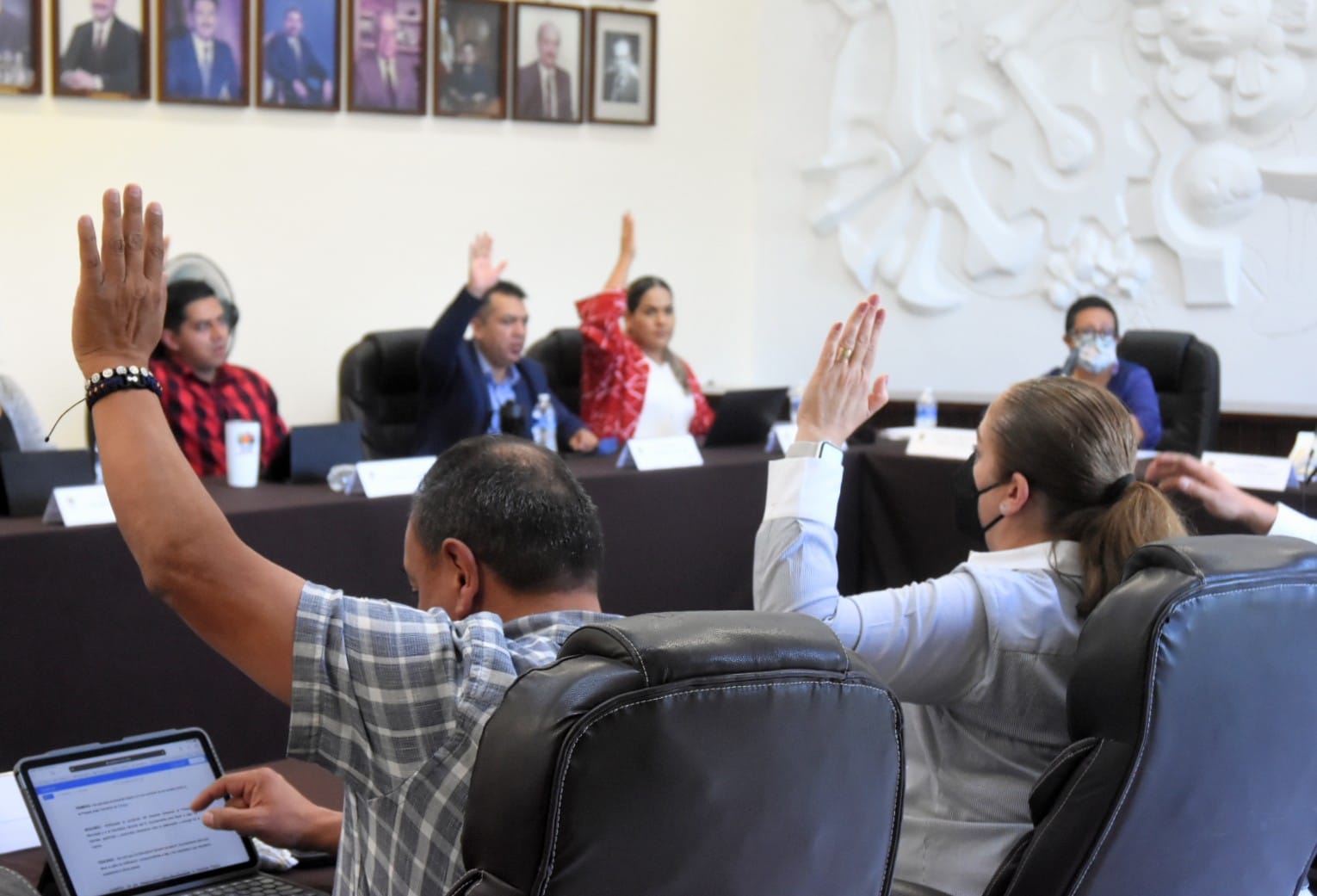 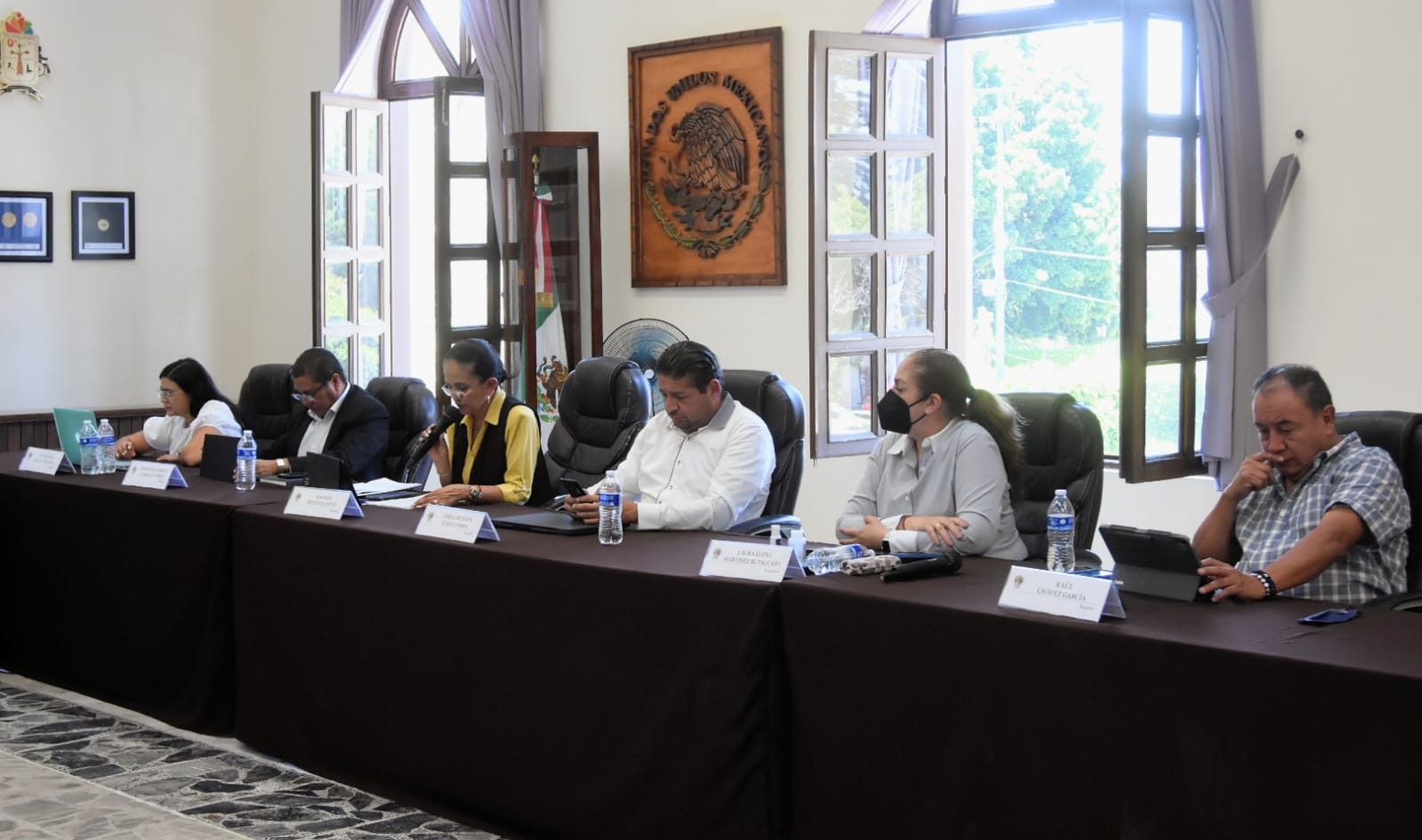 06 DE MAYO COMISION DE EDUCACION, CULTURA Y FESTIVIDADES CIVICAS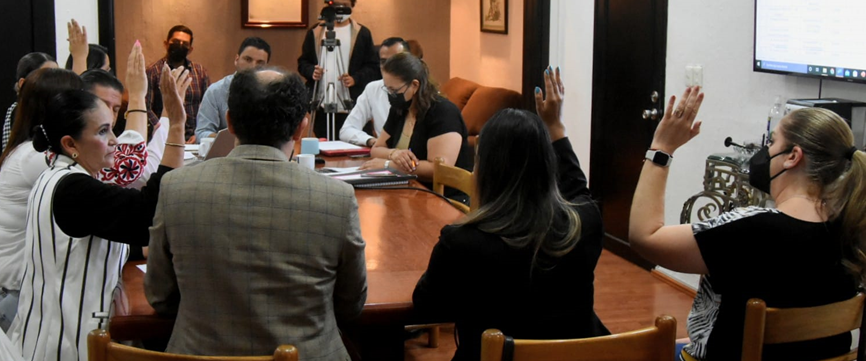 08 DE MAYO ACTO CIVICO CONMEMORACION DEL NATALICIO DE MIGUEL HGIDALGO Y COSTILLA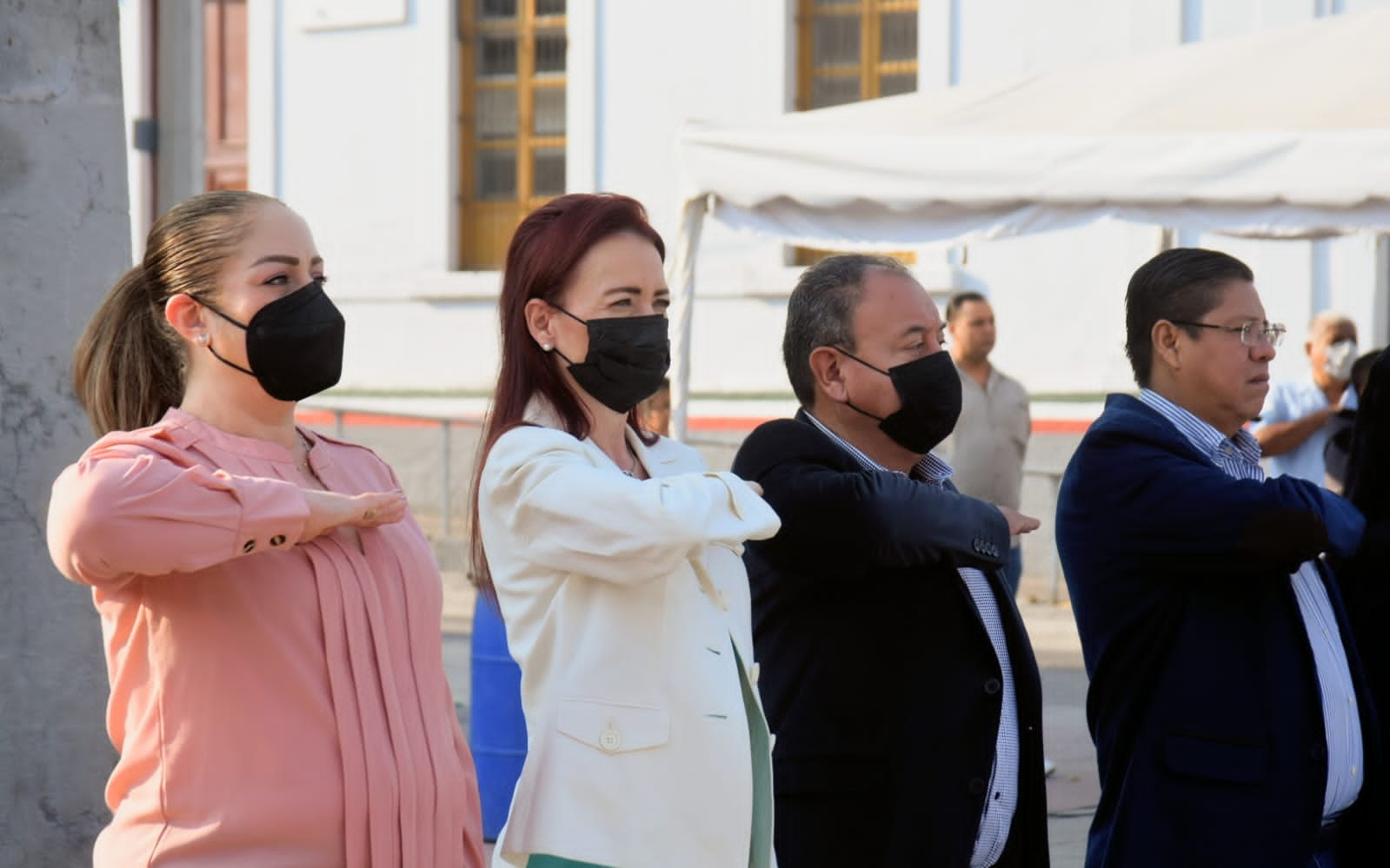 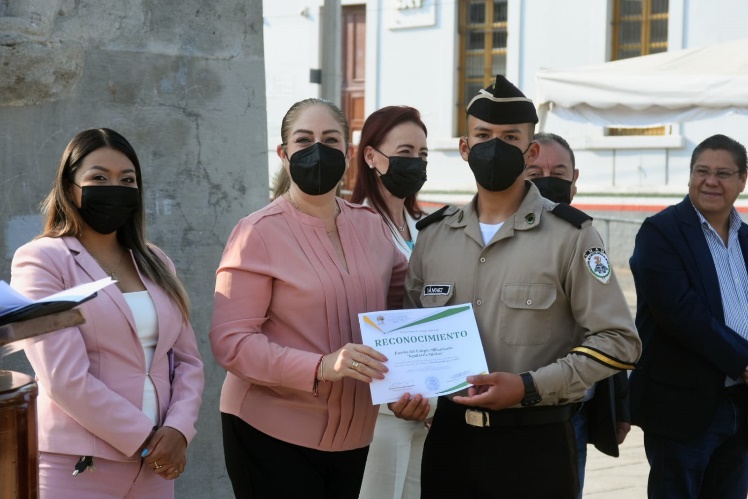 12 DE MAYO SESION SOLEMNE NO. 11 DEDICADA A LOS MAESTROS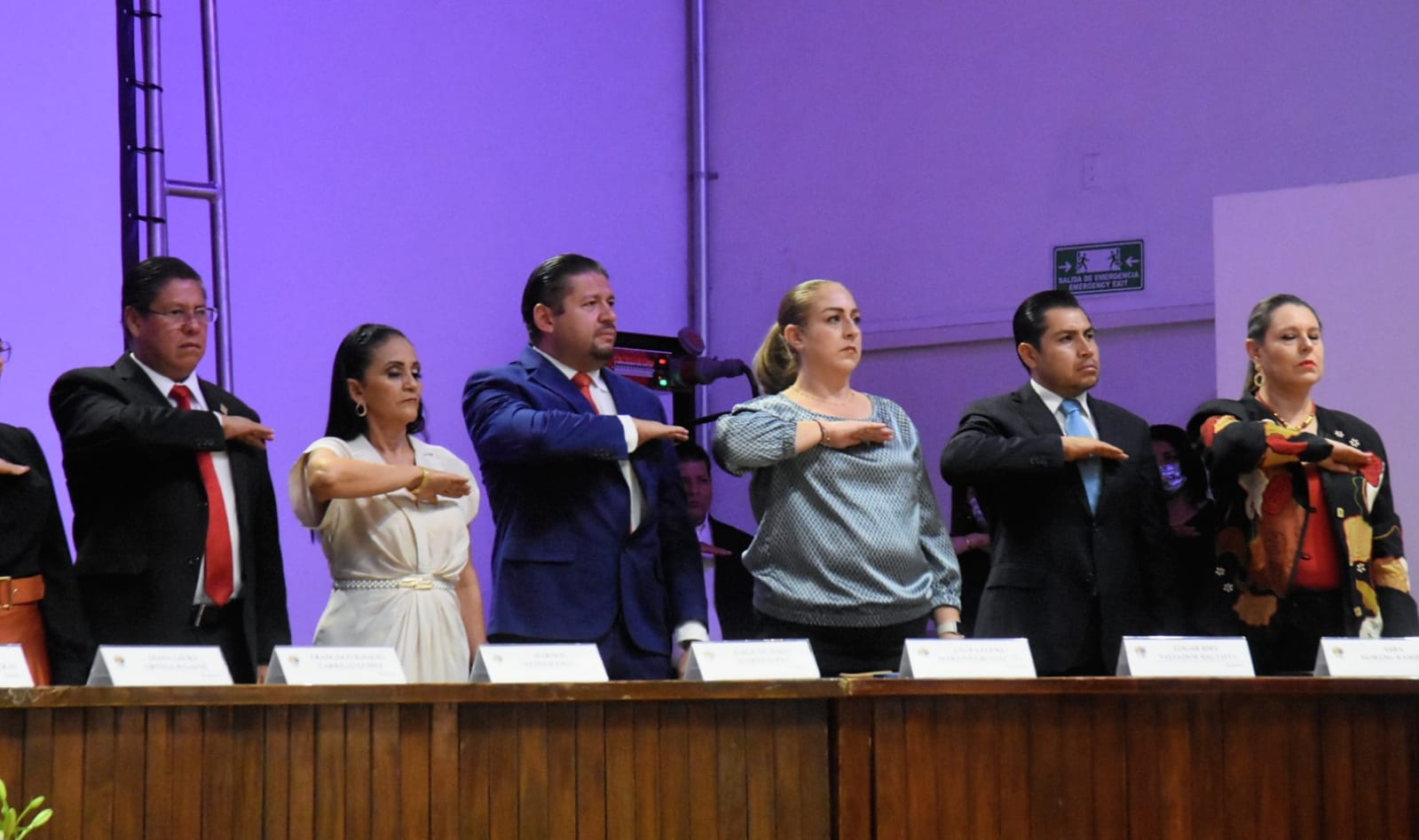 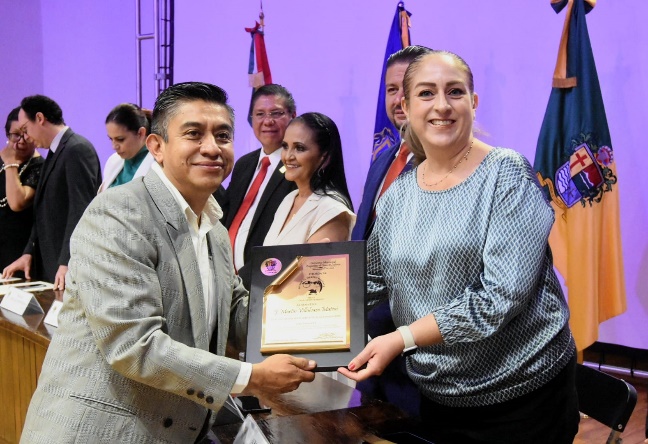 13 DE MAYO SESION DE COMISION DE HACIENDA PUBLICA Y PATRIMONIO MUNICIPAL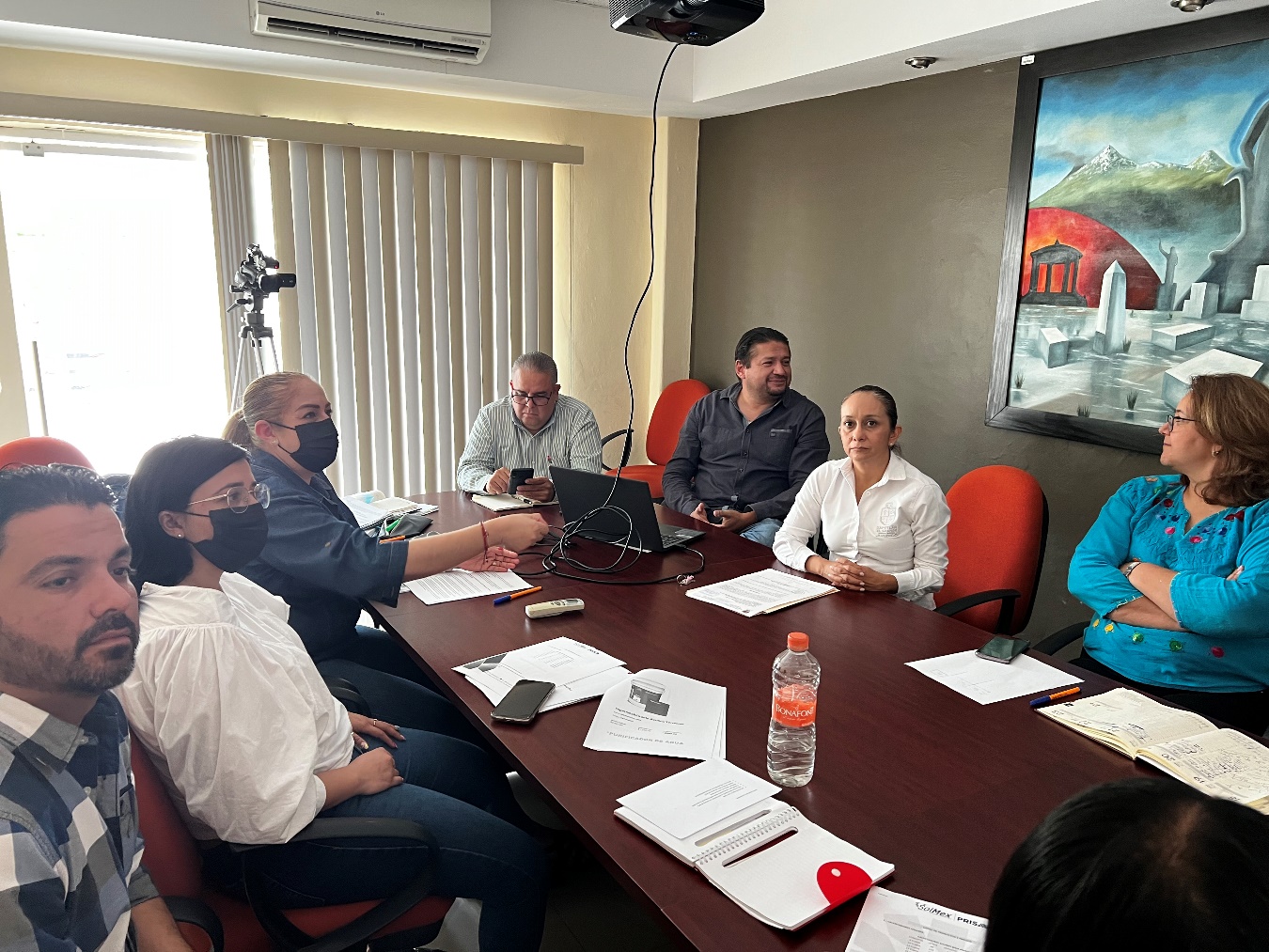 13 DE JUNIO PARTICIPACION EN PROGRAMA DE RADIO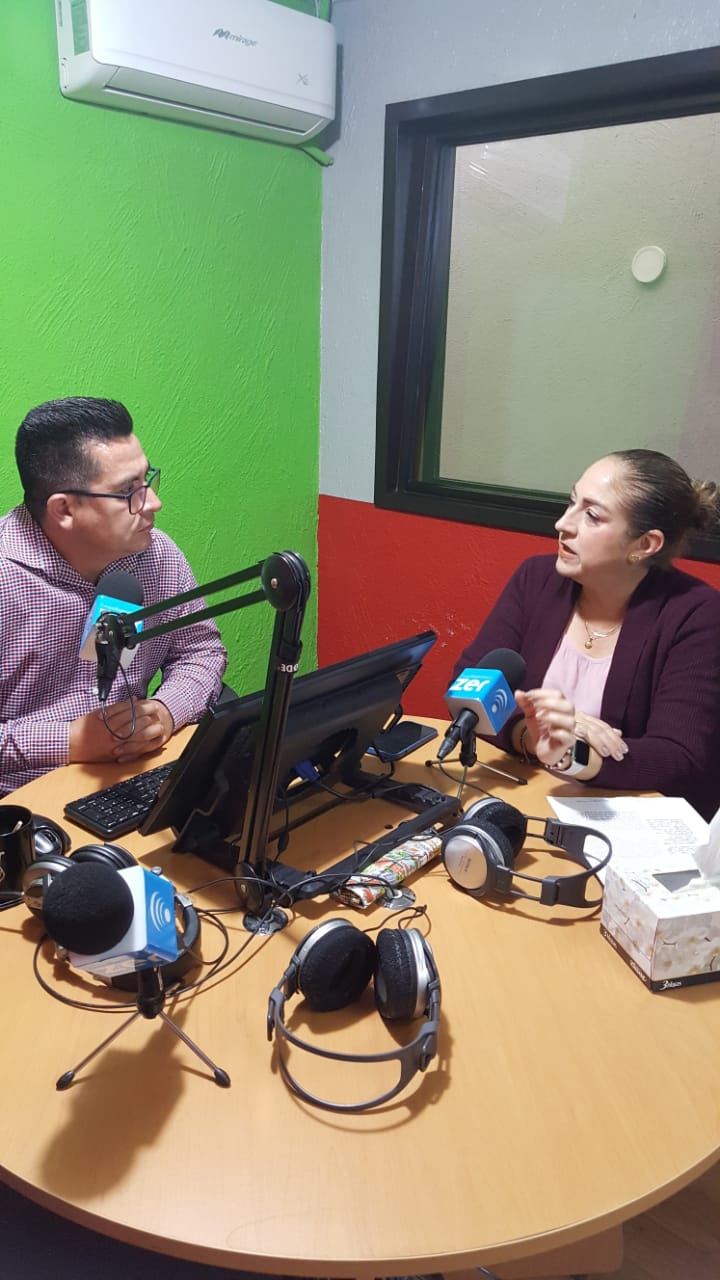 13 DE JUNIO SESION EXTRAORDINARIA NO. 20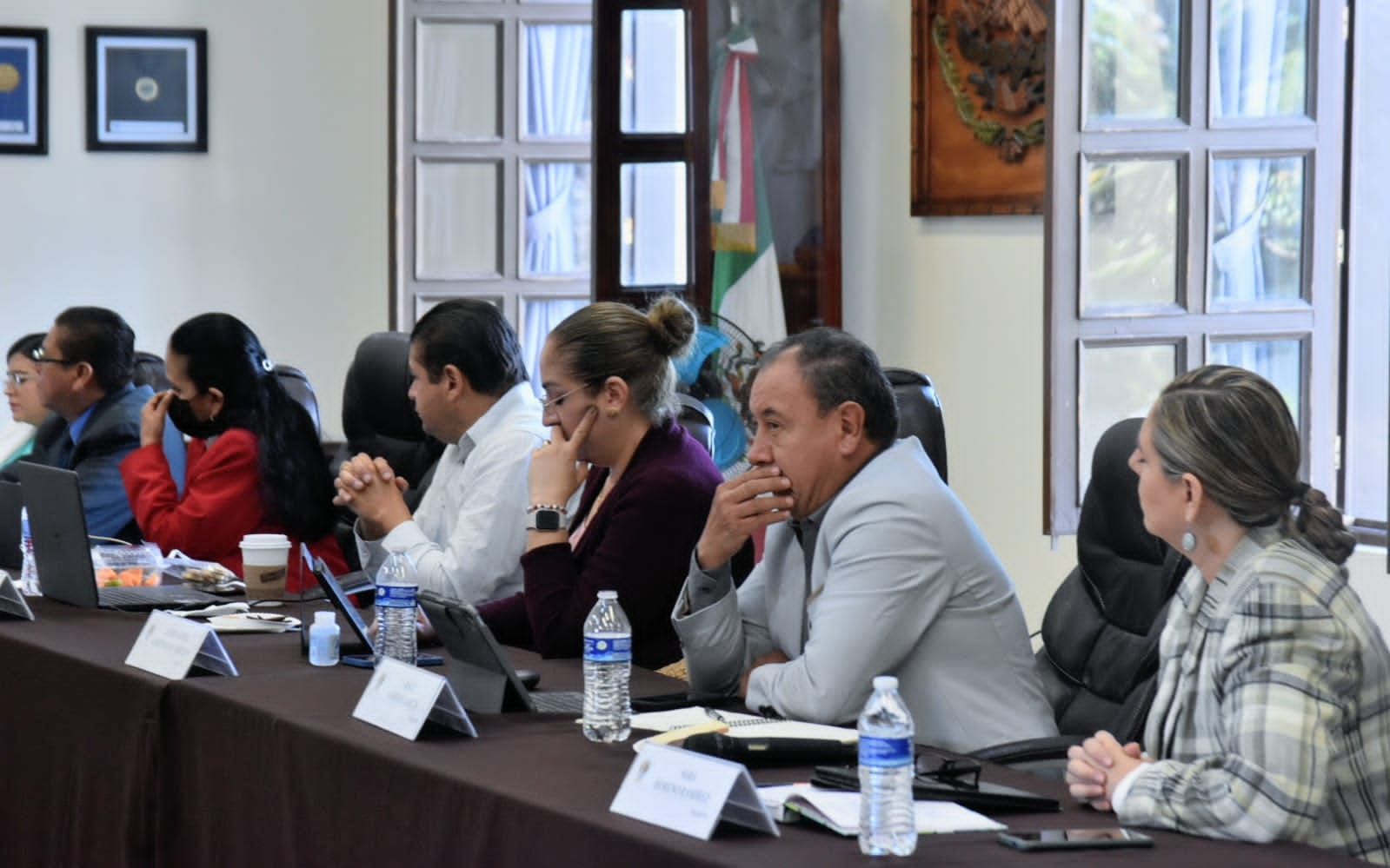 15 DE JUNIO COMISION DE EDUCACION, CULTURA Y FESTIVIDADES CIVICAS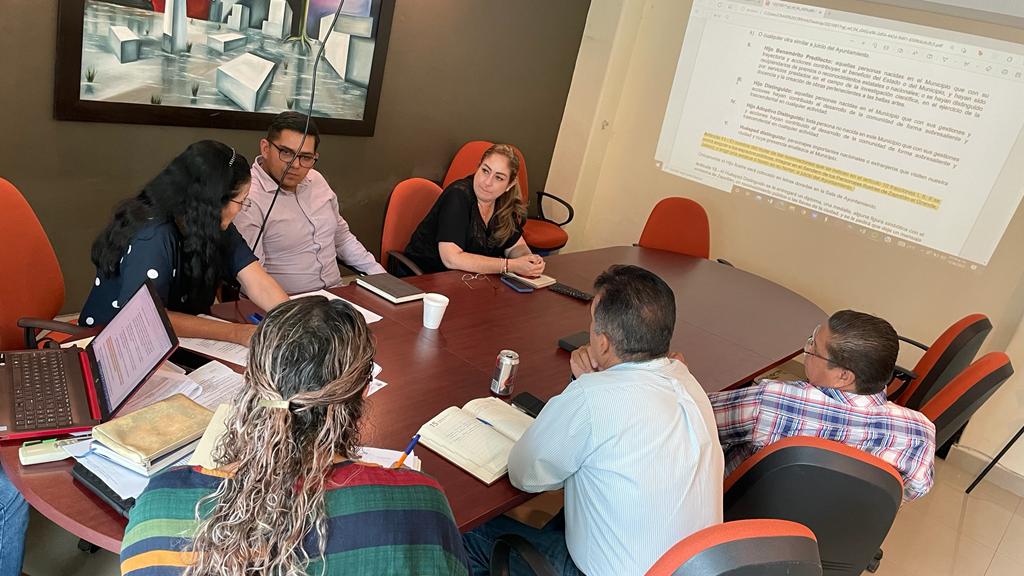 17 DE JUNIO COMISION EDILICIA DE INOVACION, CIENCIA Y TECNOLOGIA.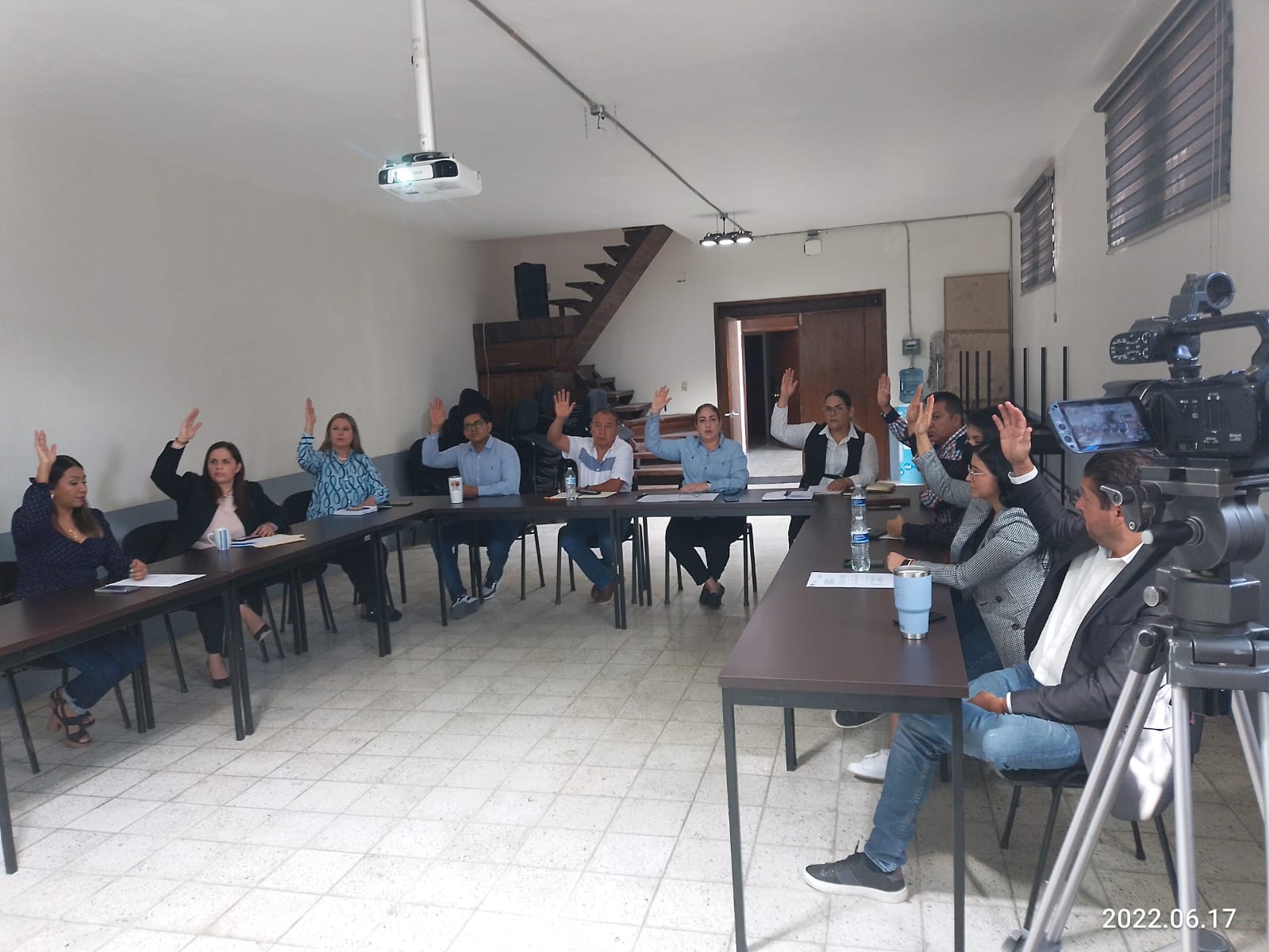 21 DE JUNIO COMISION EDILICIA DE HACIENDA PUBLICA Y PATRIMONIO MUNICIPAL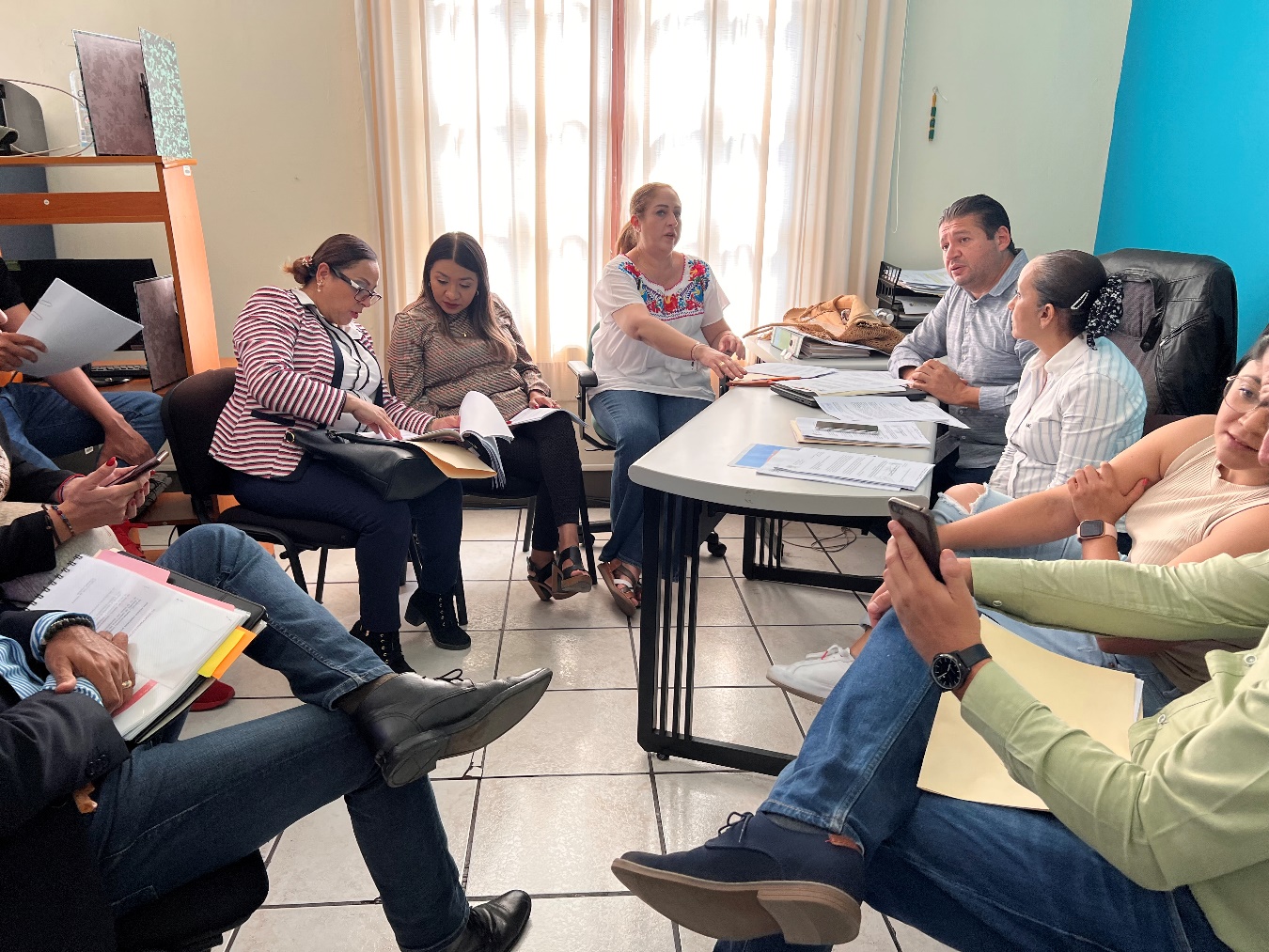 21 DE JUNIO SESION DE LA COMISION DE EDUCACION, CULTURA Y FESTIVIDADES CIVICAS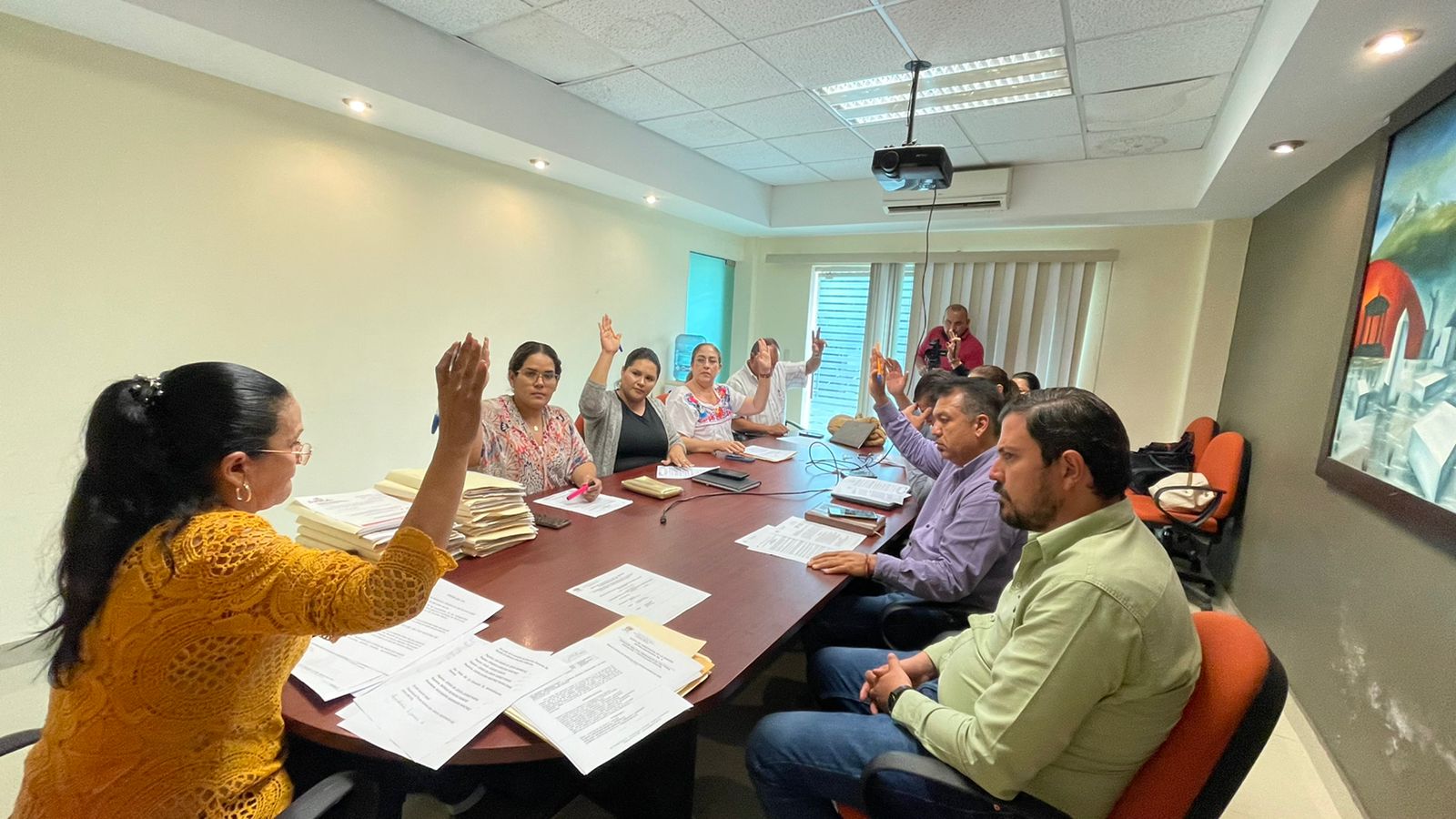 23 DE JUNIO SESION SOLEMNE DE AYUNTAMIENTO NO. 13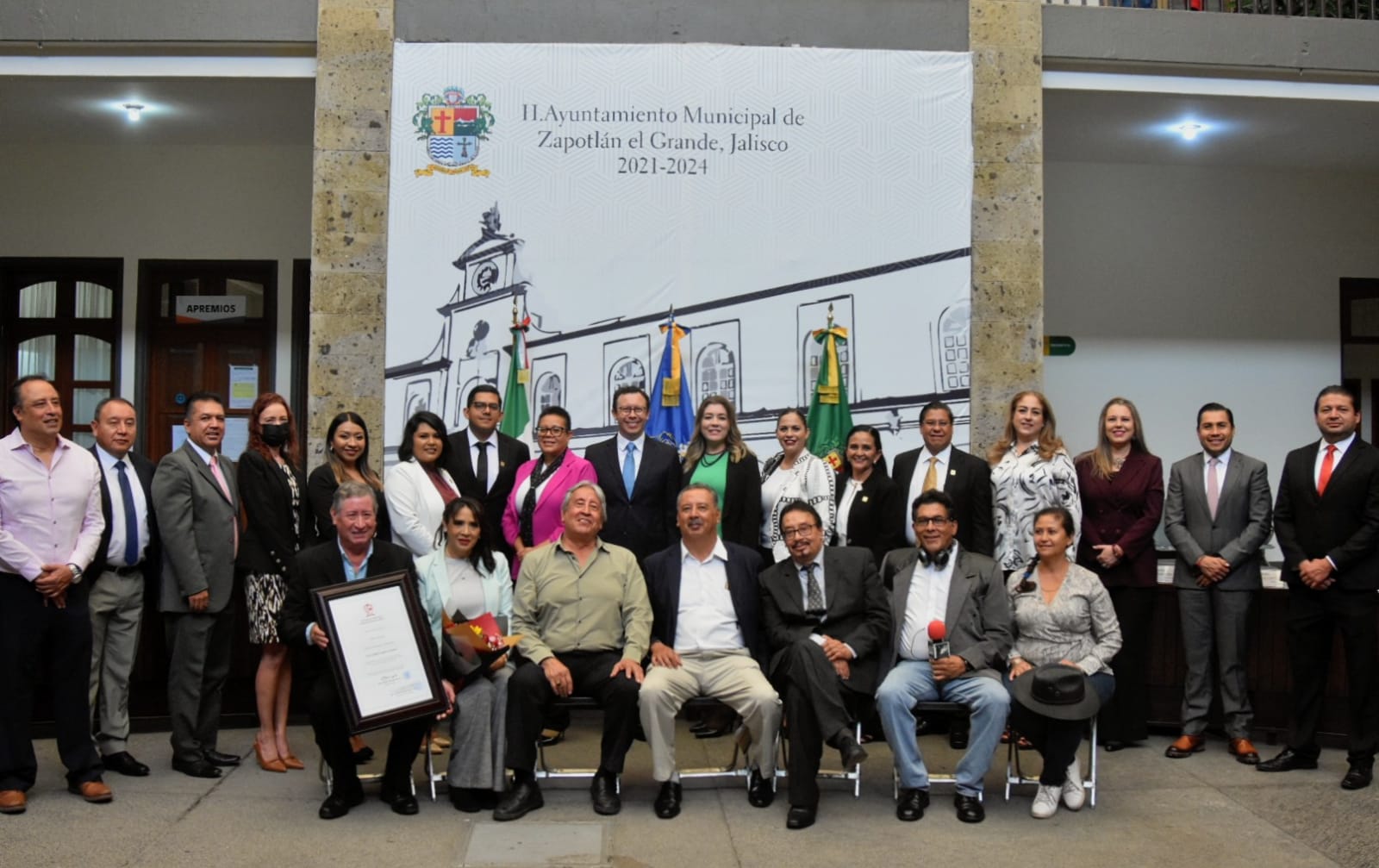 27 DE JUNIO SESION EXTRAORDINARIA DE AYUNTAMIENTO NO. 22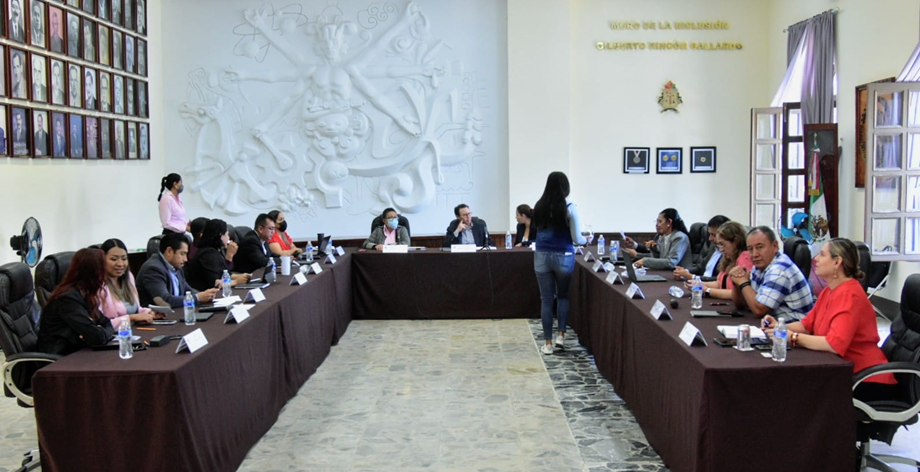 28 DE JUNIO SESION ORDINARIA DE AYUNTAMIENTO NO. 14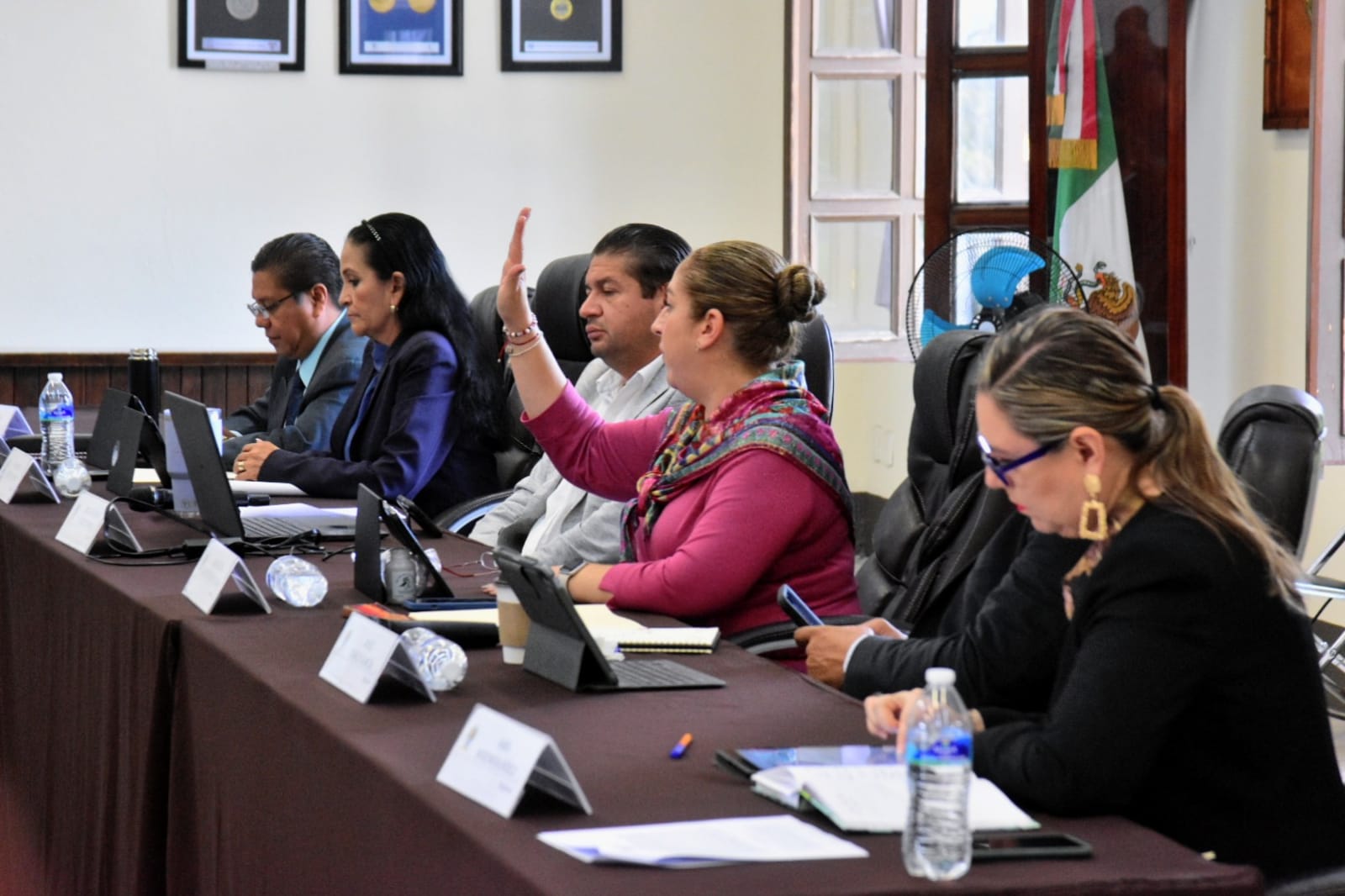 28 DE JUNIO SESION EXTRAORDINARIA DE AYUNTAMIENTO NO. 21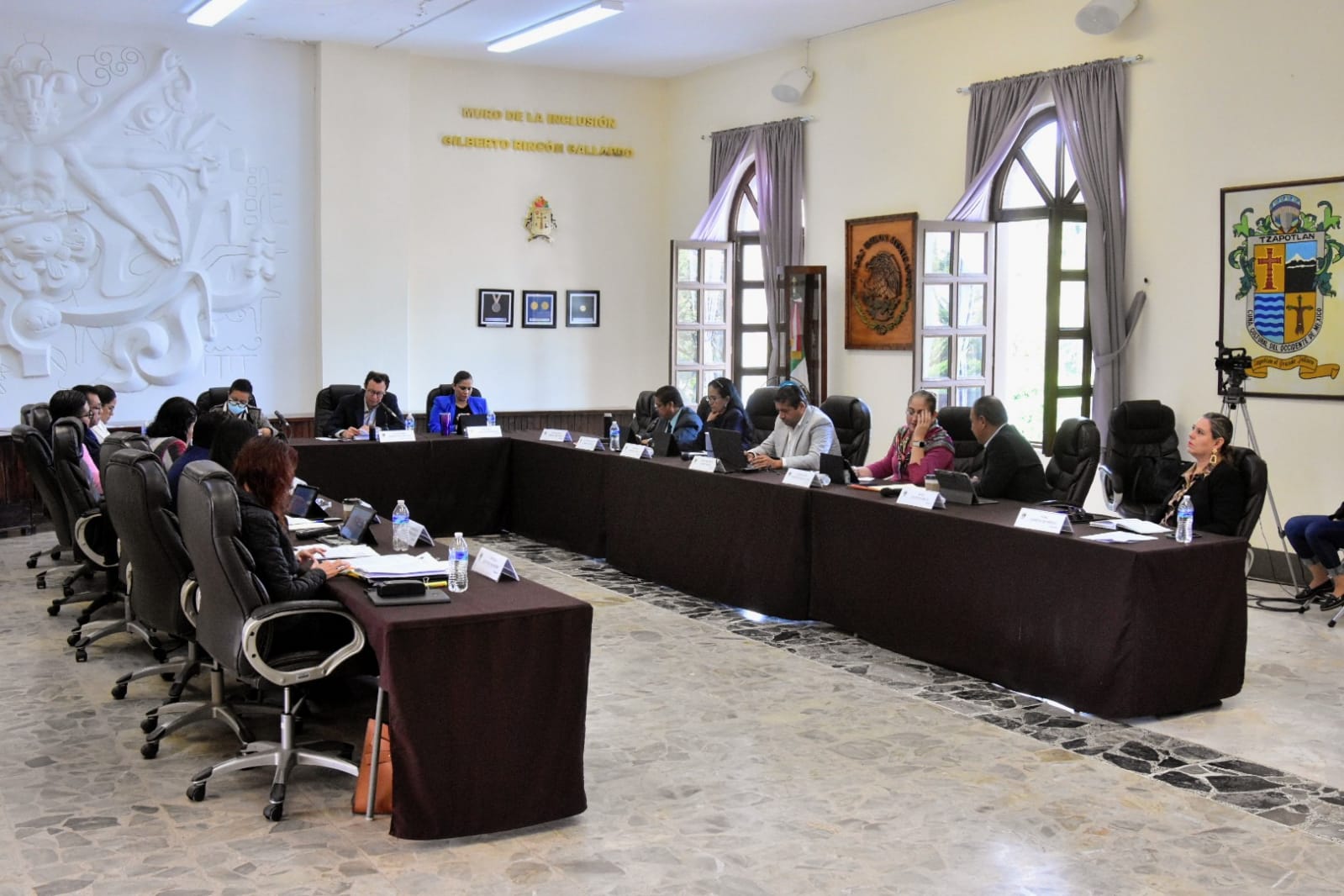 29 DE JUNIO SESION SOLEMNE DE AYUNTAMIENTO NO. 14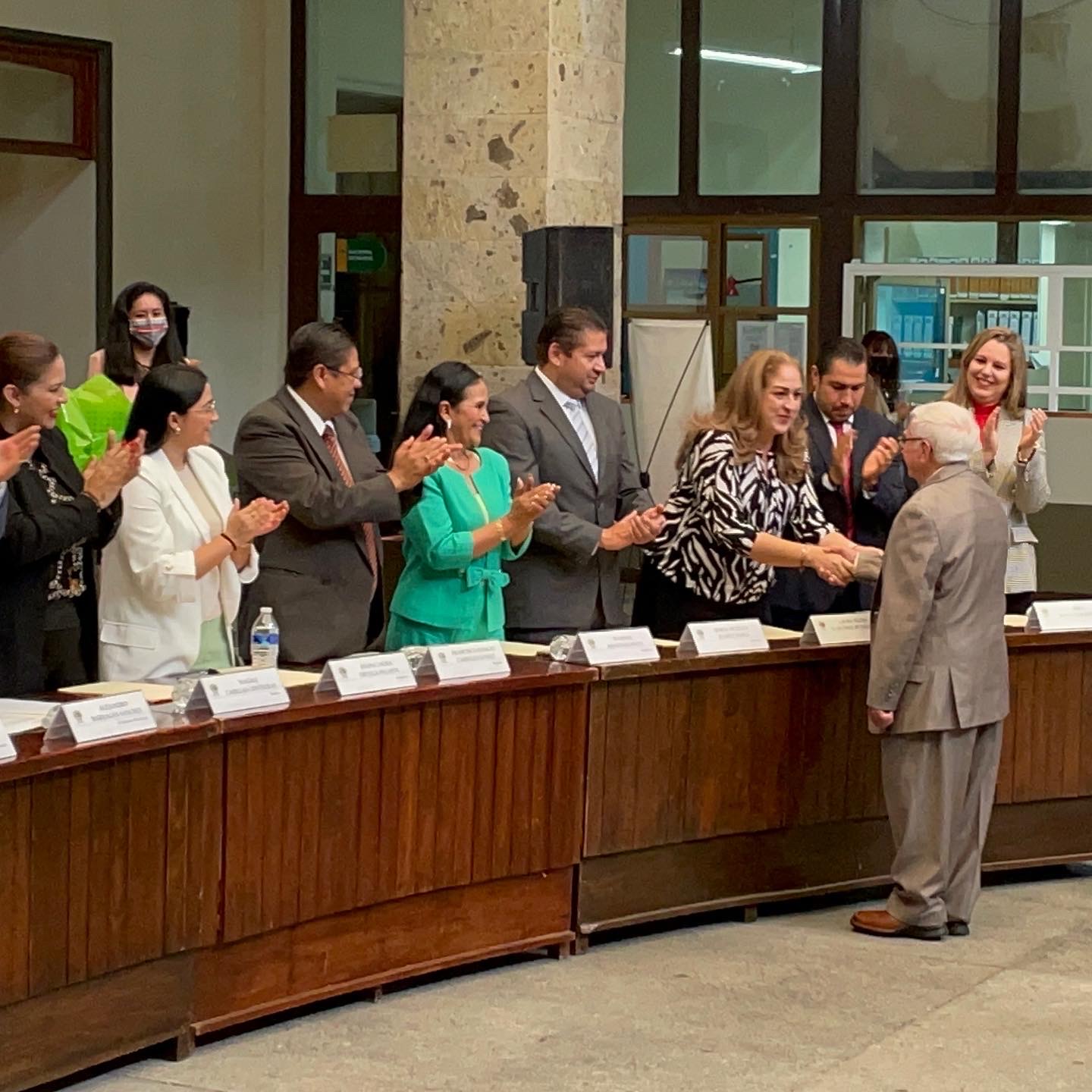 30 DE JUNIO SESION DE COMISION EDILICIA DE DERECHOS HUMANOS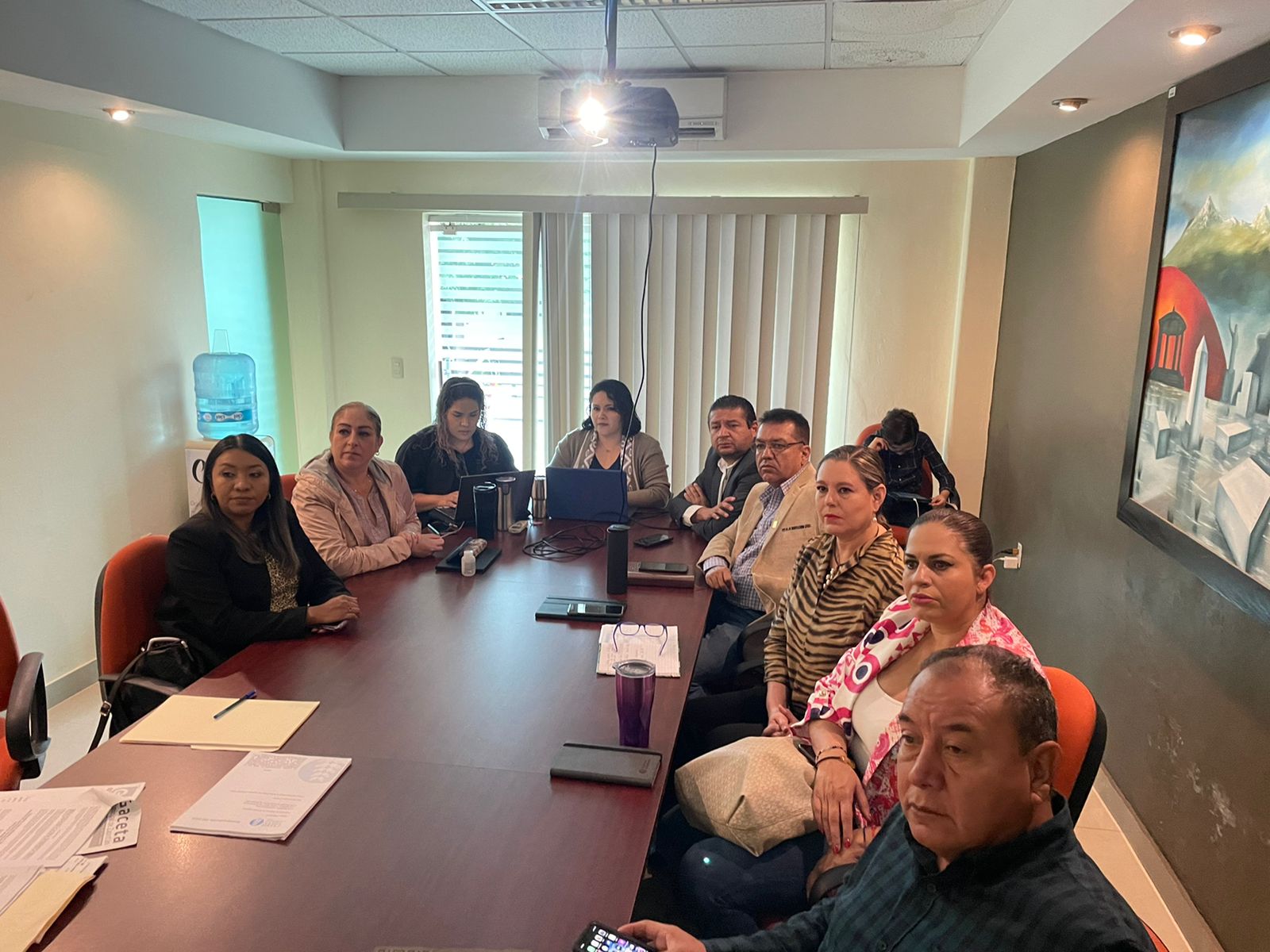 30 DE JUNIO SESION ORDINARIA DE AYUNTAMIENTO NO. 15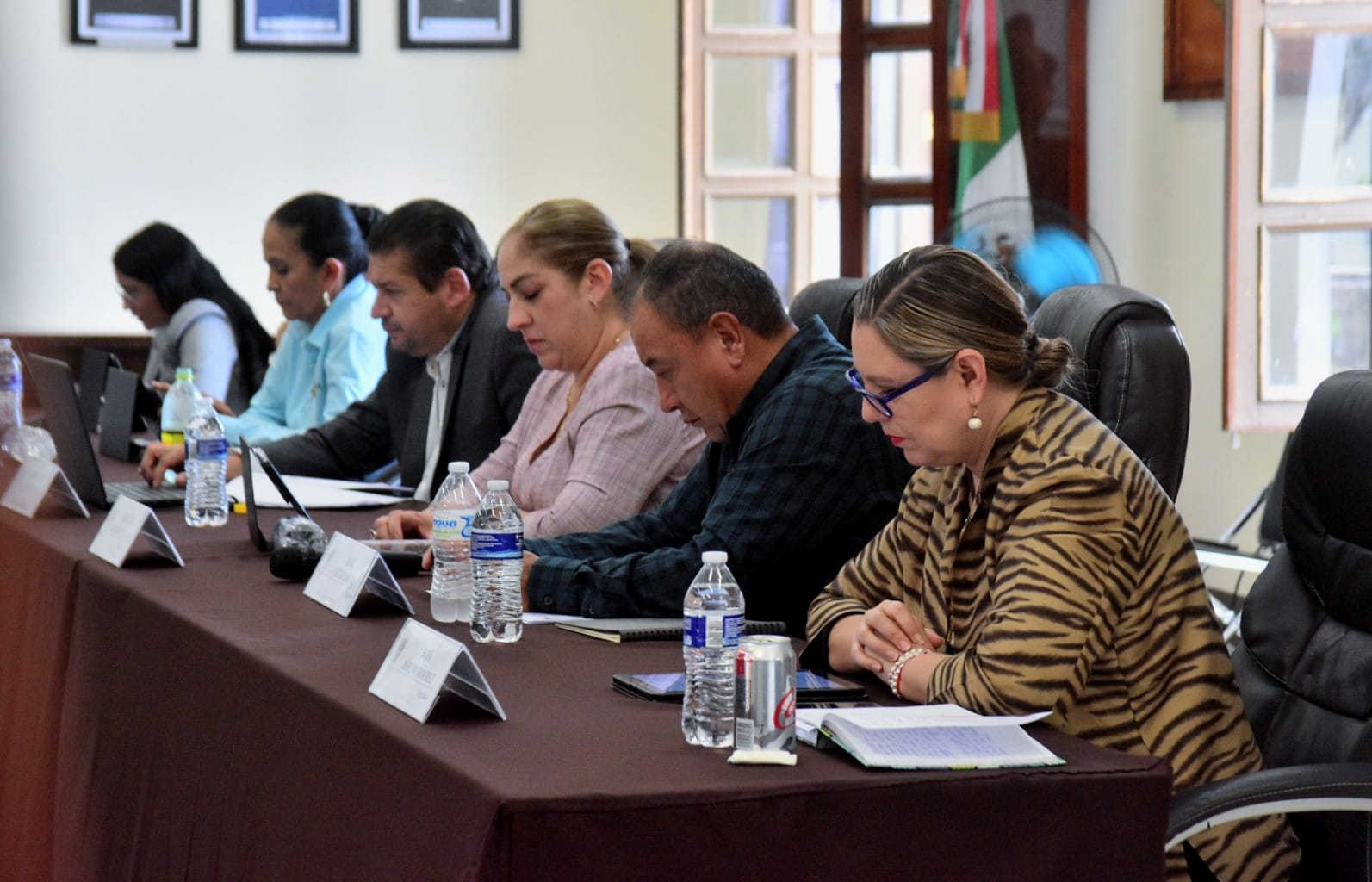 05 DE JULIO SUPERVISION DE LA LLEGADA DE MOCHILAS CON UTILES DEL PROGRAMA RECREA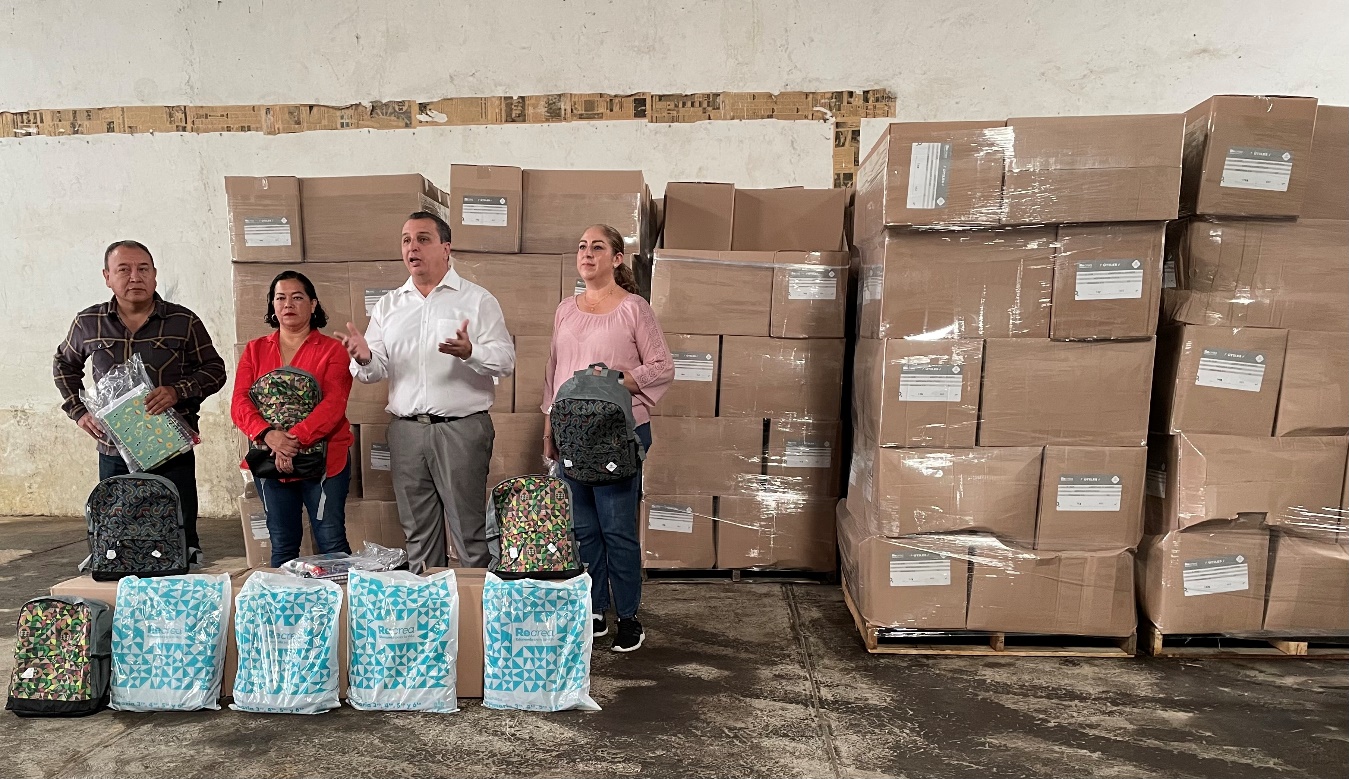 06 DE JULIO ARRANQUE DEL PROGRAMA RECREA EN LA REGION SUR.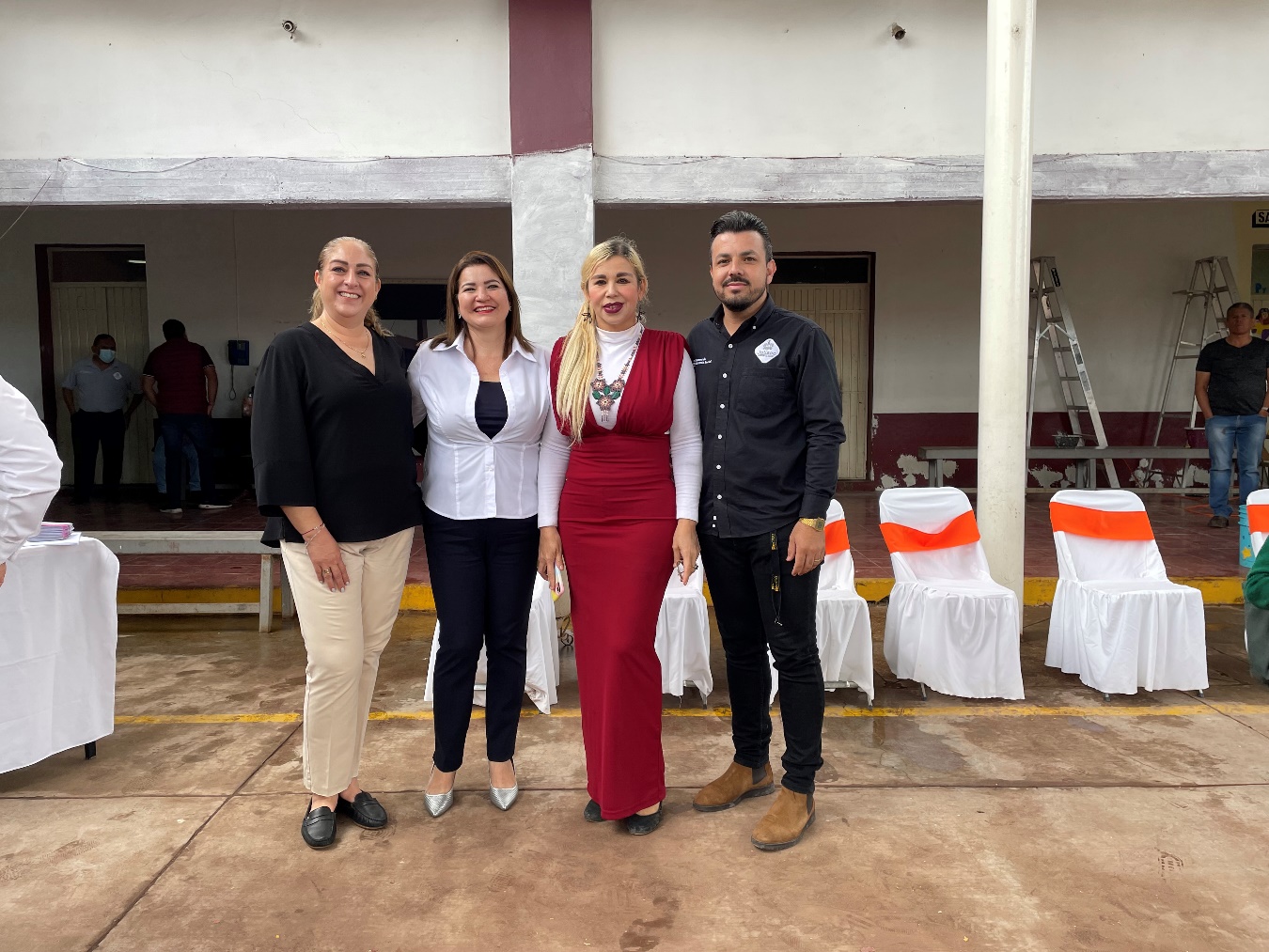 06 DE JULIO CONTINUACION DE LA SESION DE LA COMISION EDILICIA DE DERECHOS HUMANOS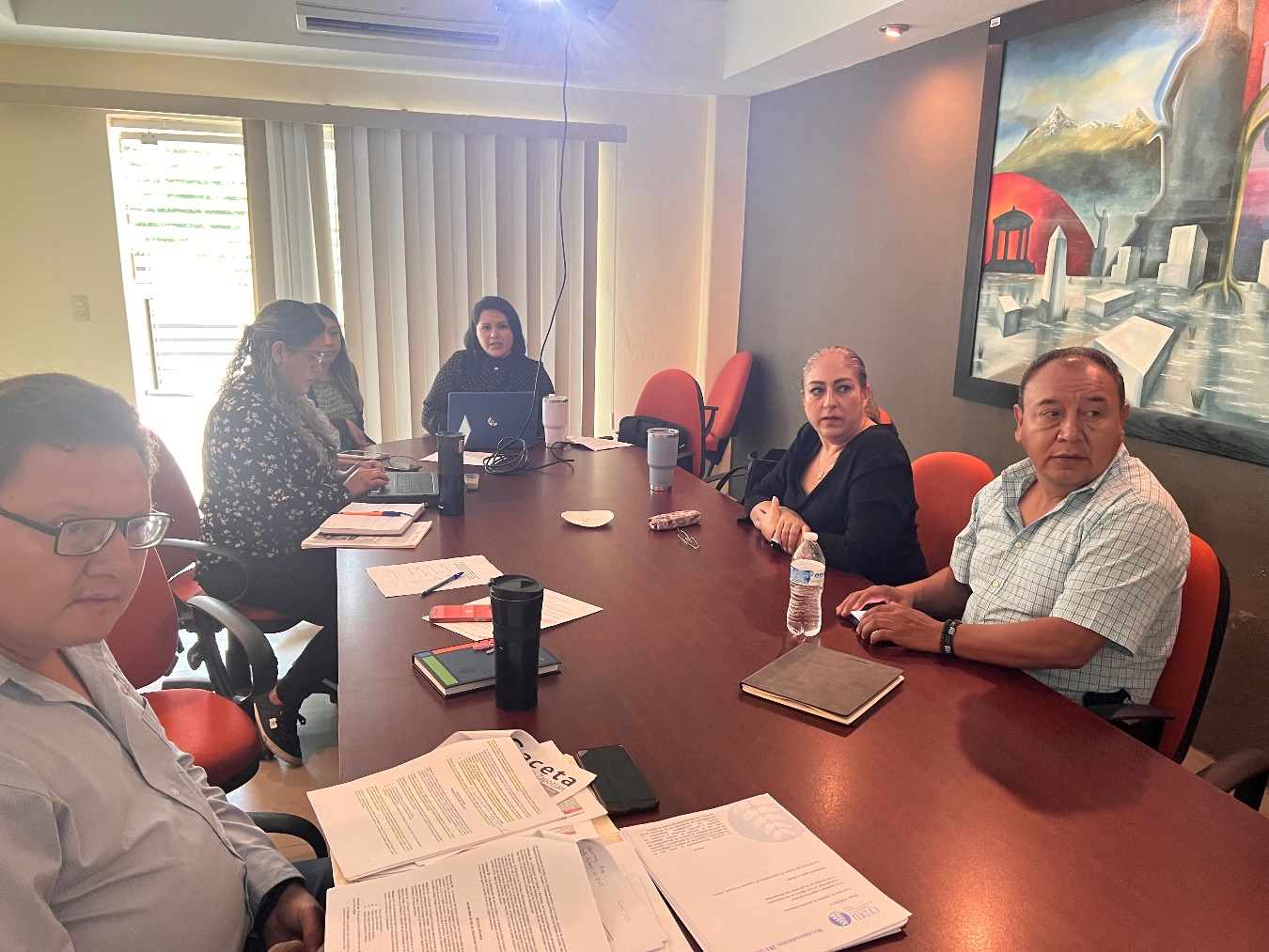 06 DE JULIO SESION DE LA COMISION DE EDUCACION, CULTURA Y FESTIVIDADES CIVICAS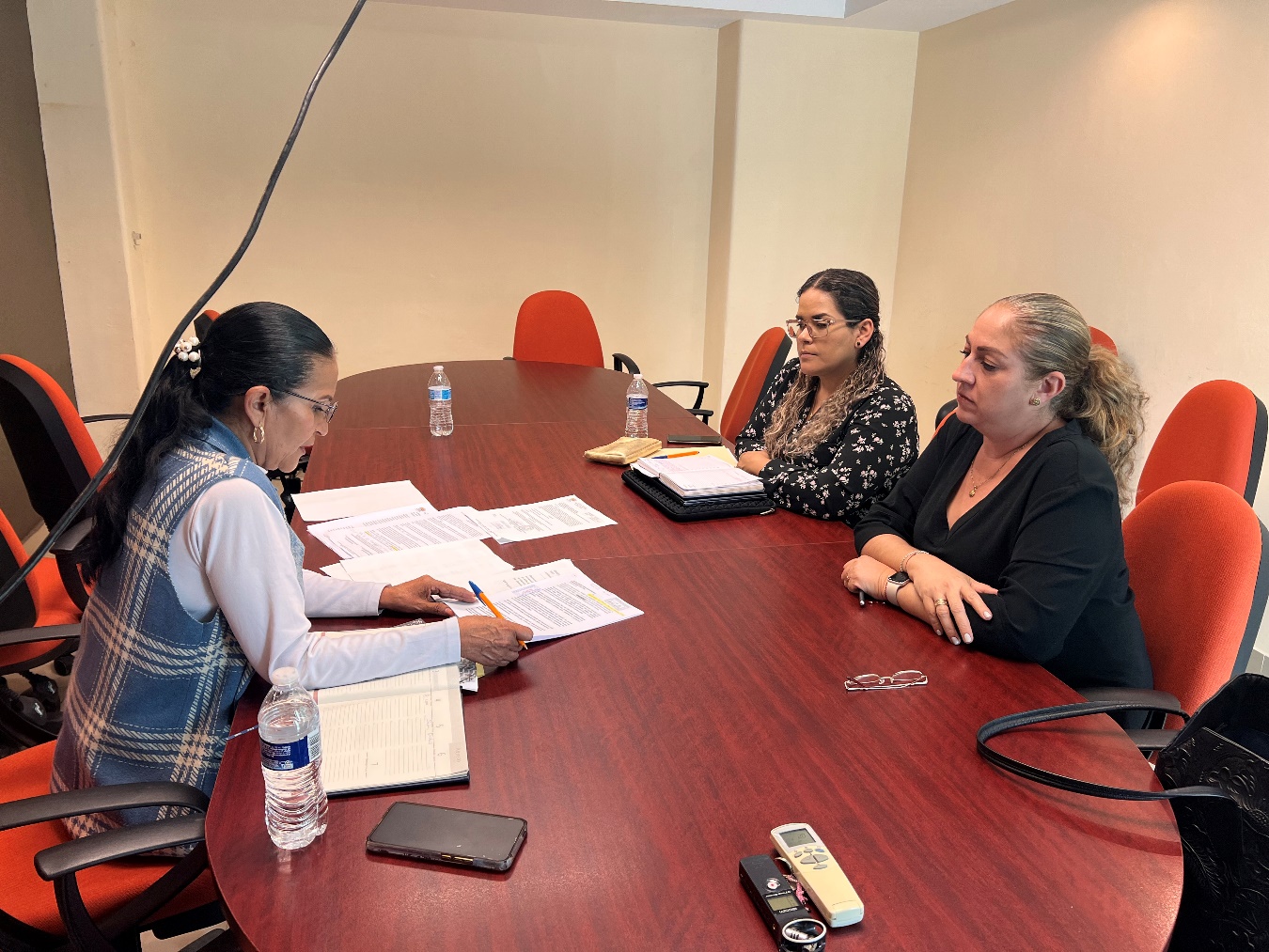 08 DE JULIO ANIVERSARIO DEL NATALICIO DEL PROF. ALFREDO VELASCO CISNEROS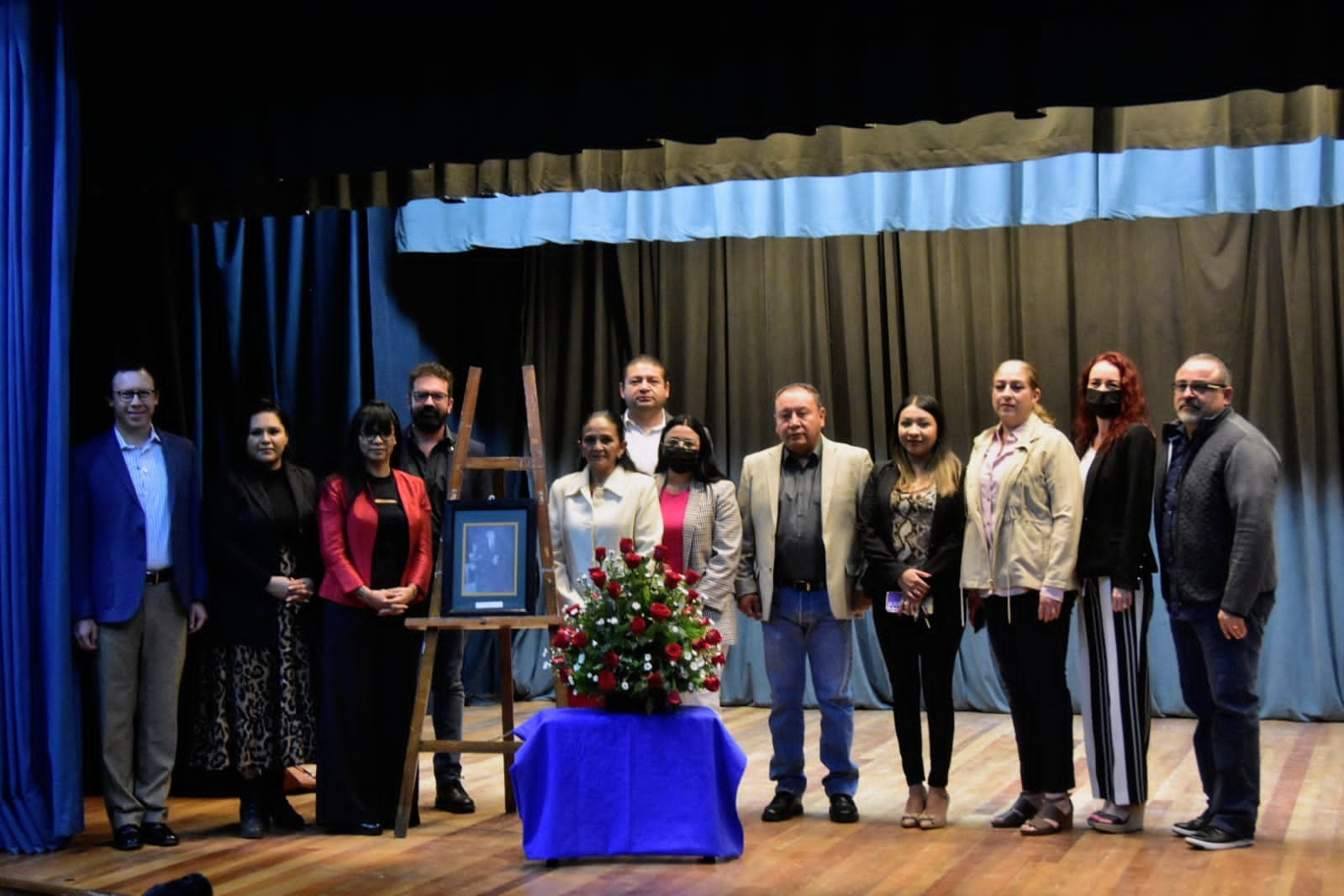 08 DE JULIO ACTO CIVICO ANIVERSARIO DE LA PROMULGACION DE LA CONSTITUCION DEL ESTADO DE JALISCO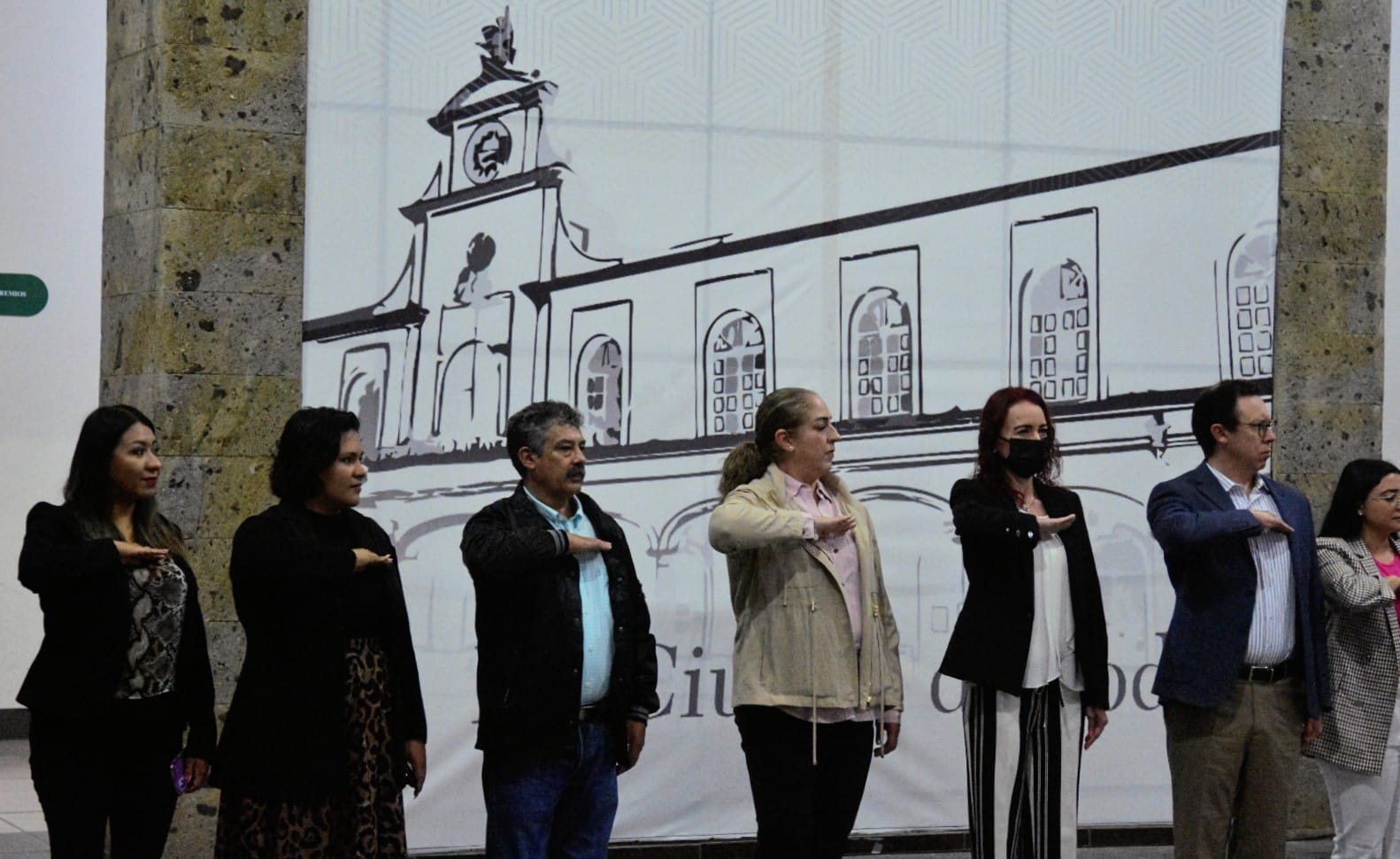 11 DE JULIO ARRANQUE DEL PROGRAMA JALISCO TRABAJA EN LA REGION SUR DEL ESTADO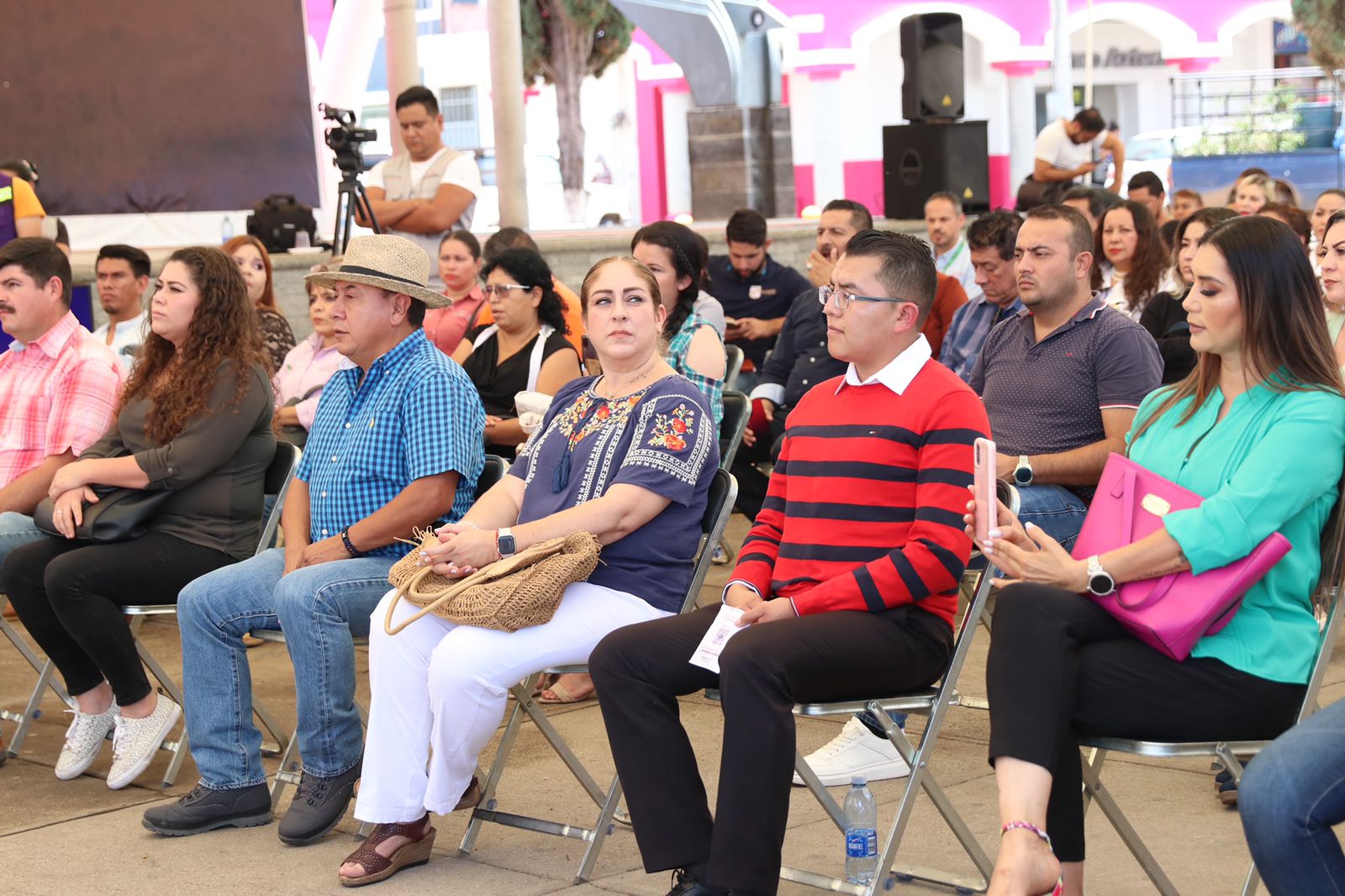 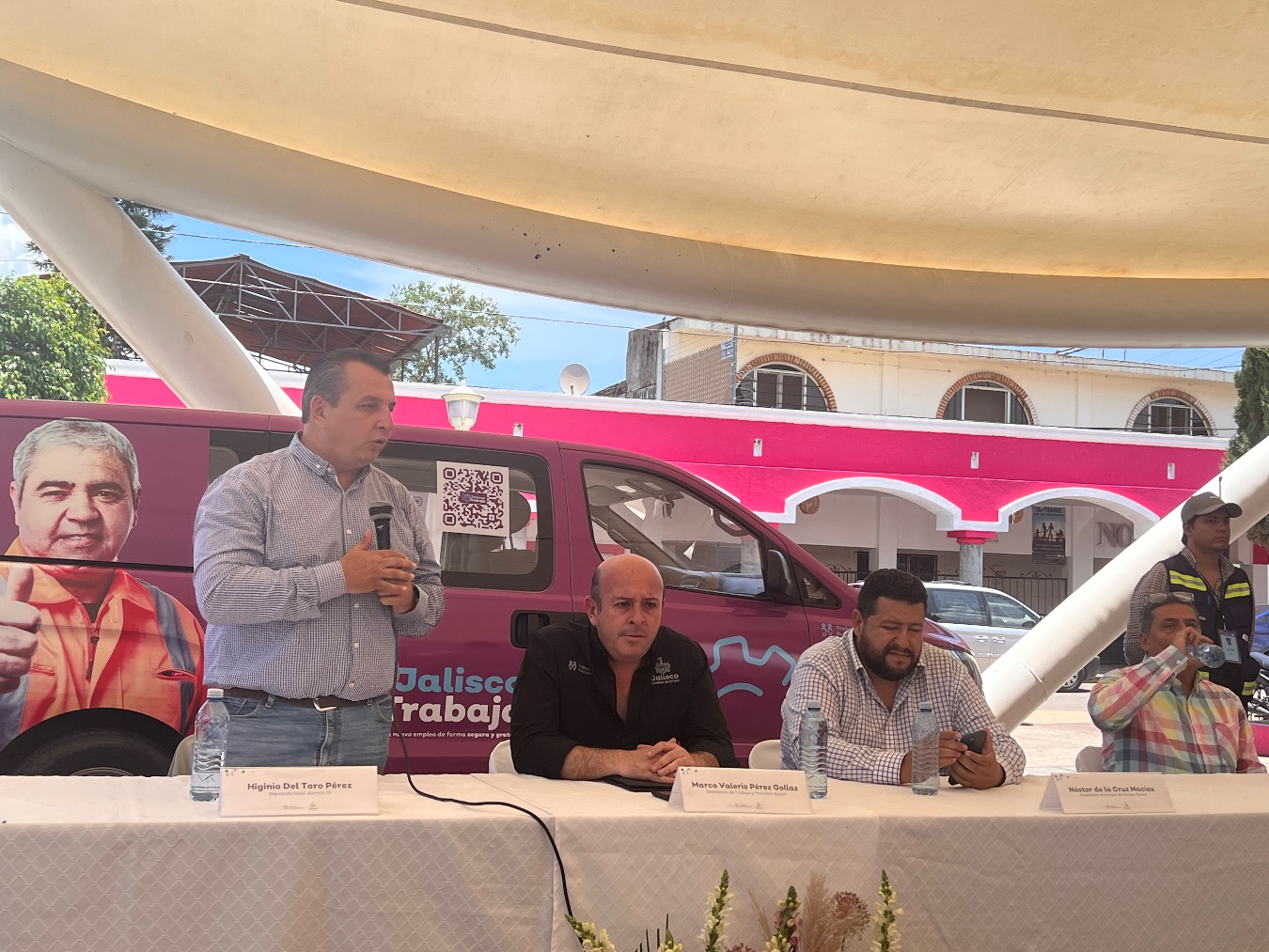 12 DE JULIO CONTINUACION DE LA SESION DE LA COMISION DE DERECHOS HUMANOS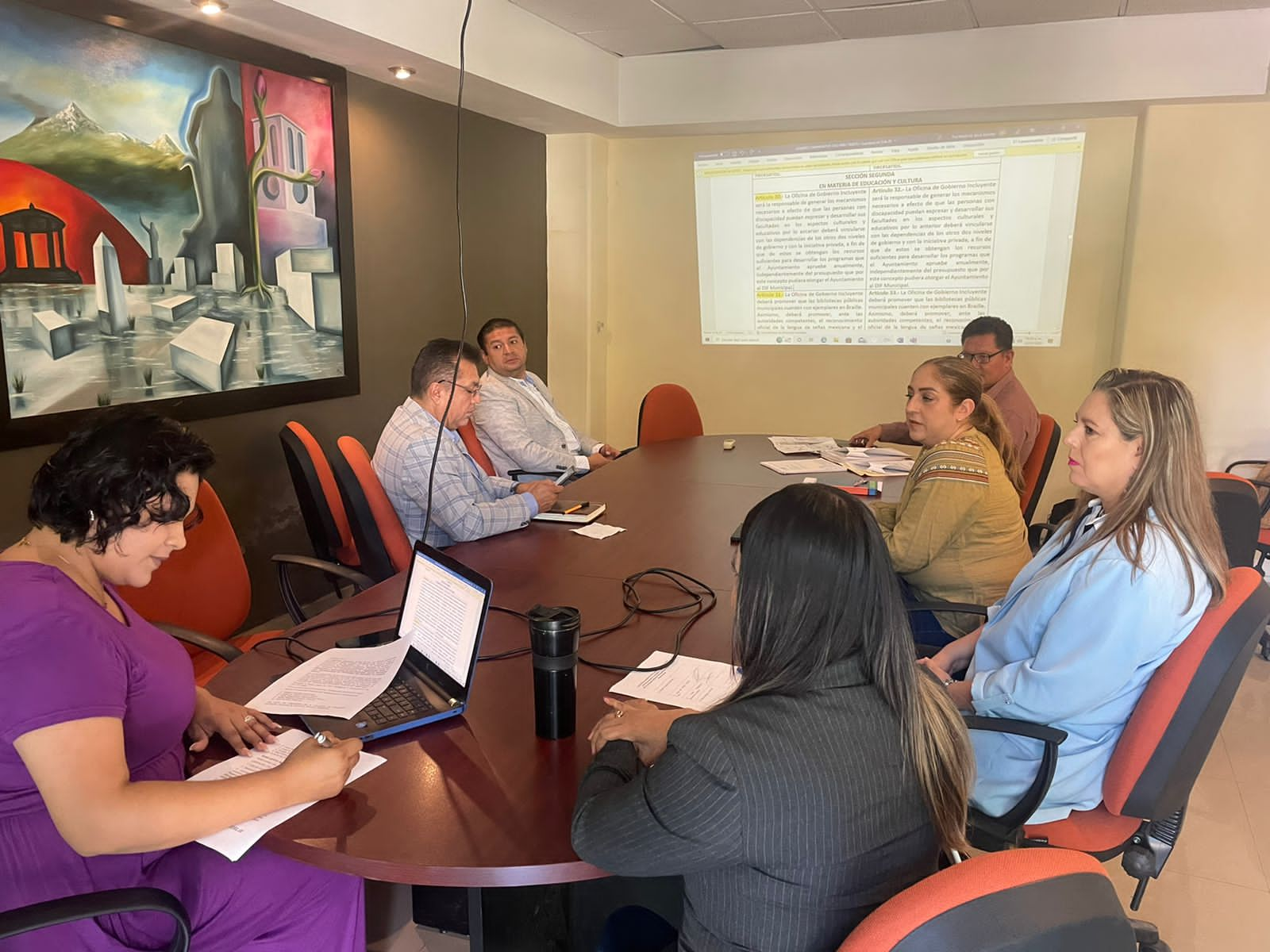 12 DE JULIO EVENTO DE RECONOCIMIENTO A PERSONAL DOCENTE DEL MUNICIPIO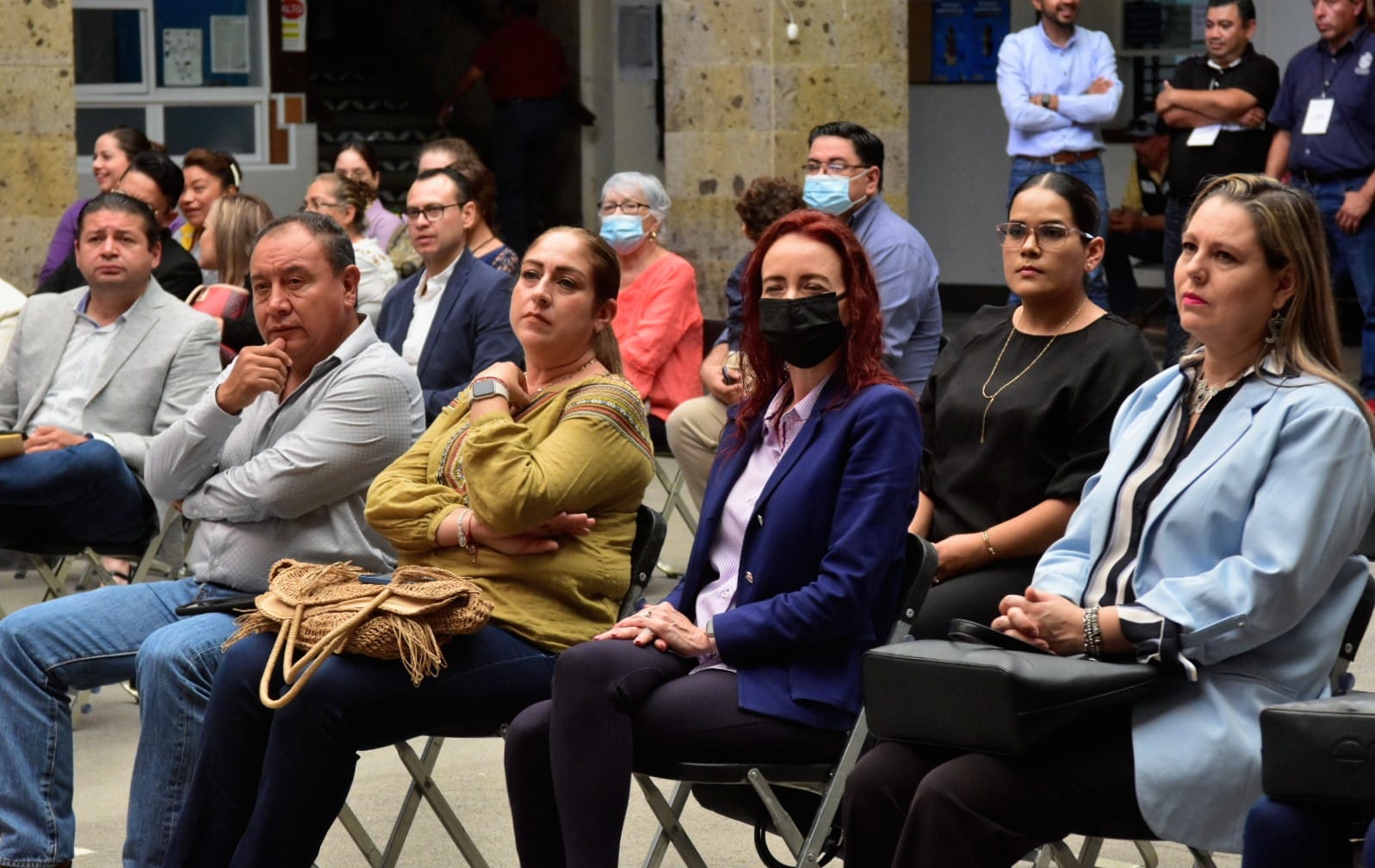 12 DE JULIO SESION ORDINARIA DE AYUNTAMIENTO NO. 16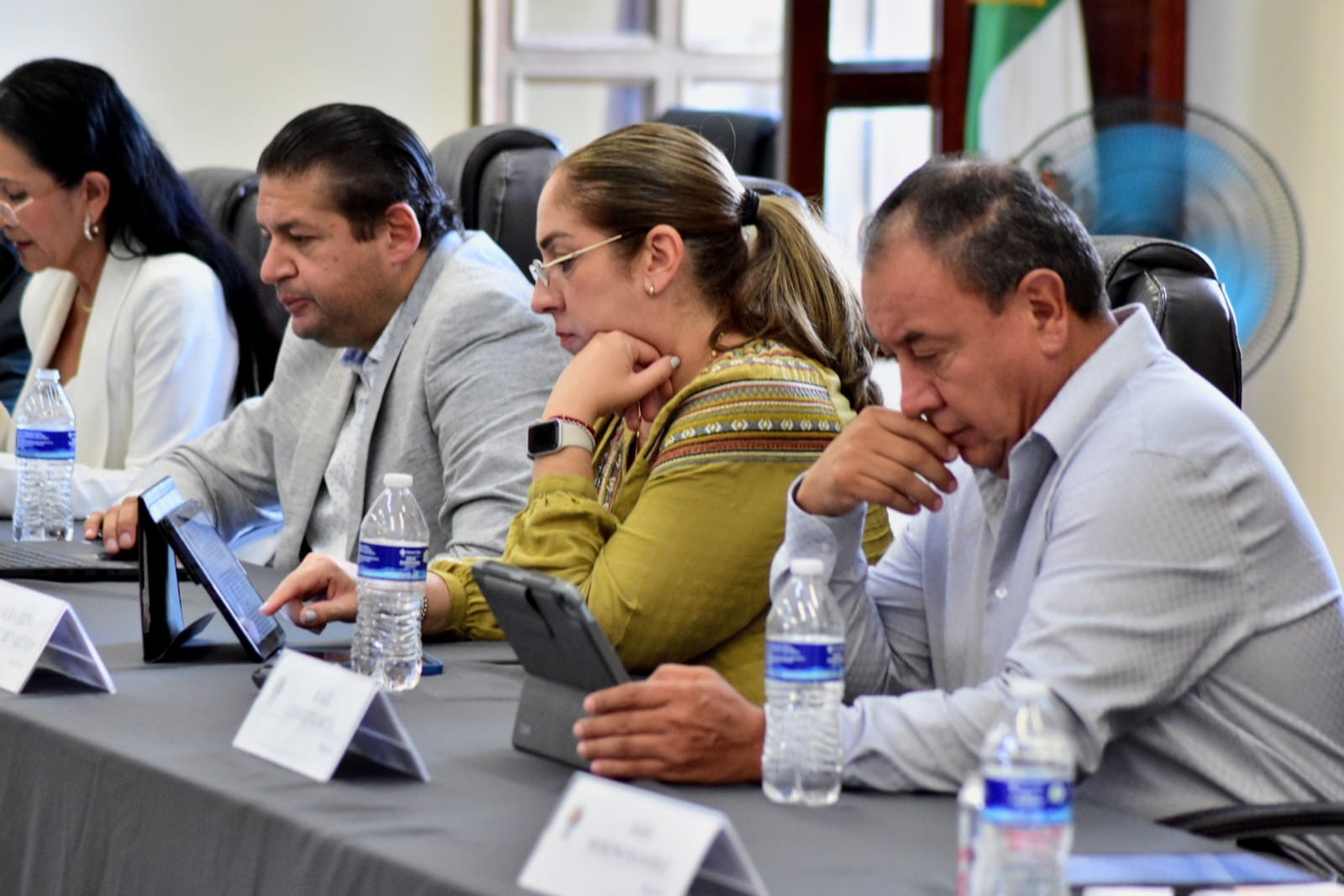 14 DE JULIO PRESENTACION DE DENUNCIA EN ASEJ Y CONTRALORIA DEL ESTADO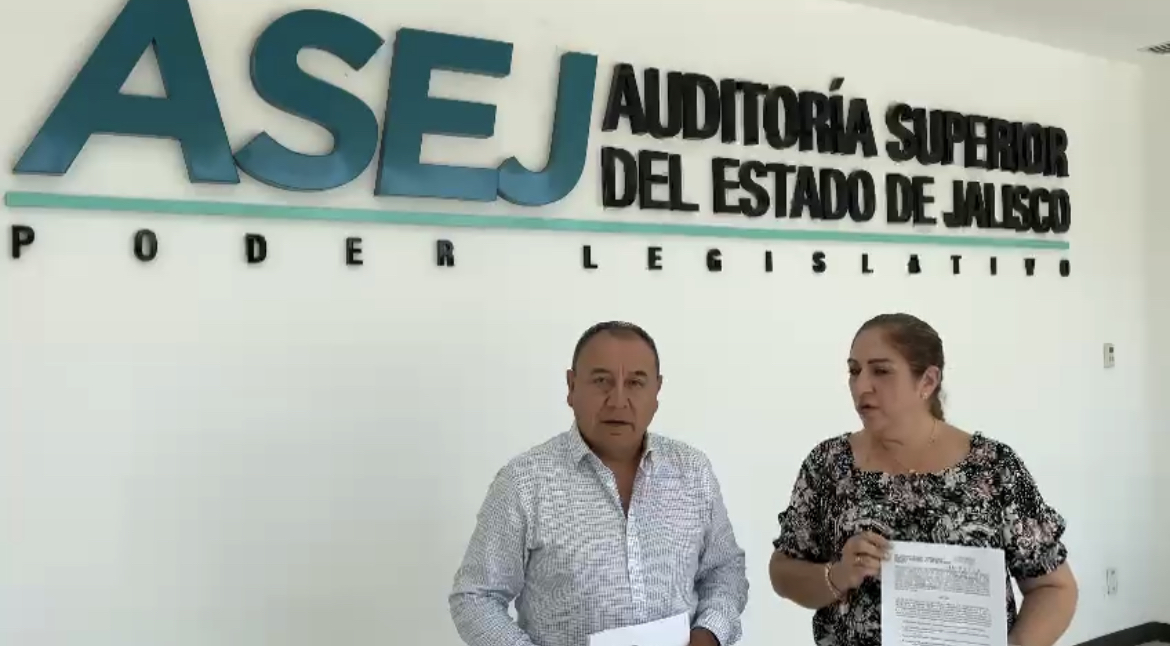 15 DE JULIO PARTICIPACION EN PROGRAMA DE TELEVISION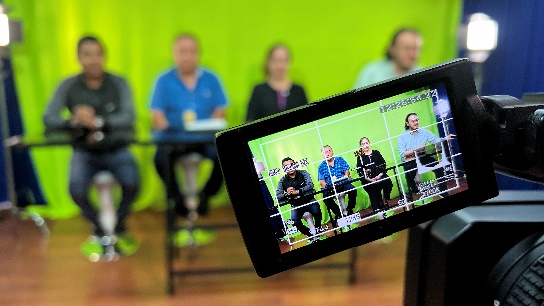 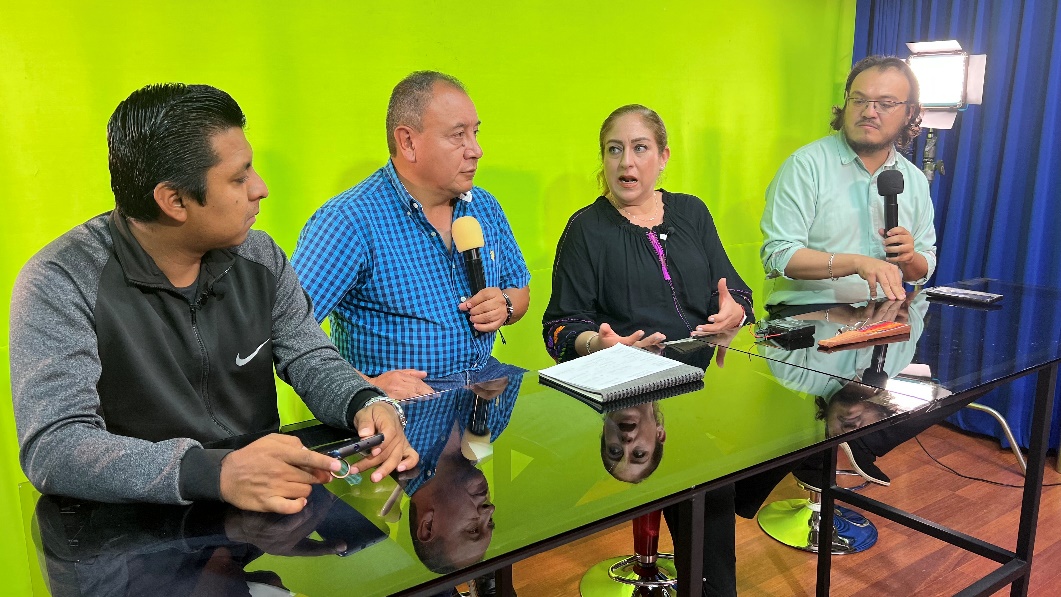 20 DE JULIO SESION EXTRAORDINARIA NO. 23 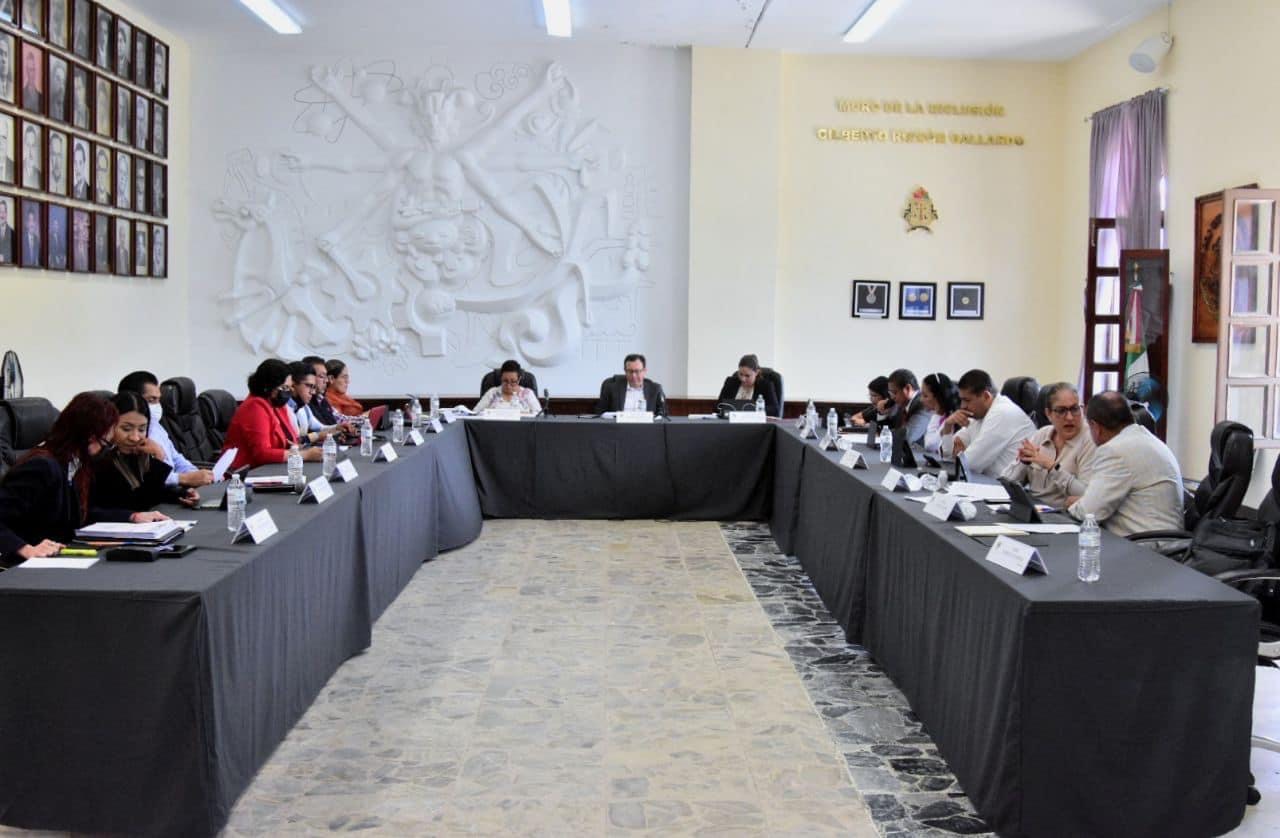 20 DE JULIO SESION DE LA COMISION EDILICIA PERMANENTE DE HACIENDA PUBLICA Y PATRIMONIO MUNICIPAL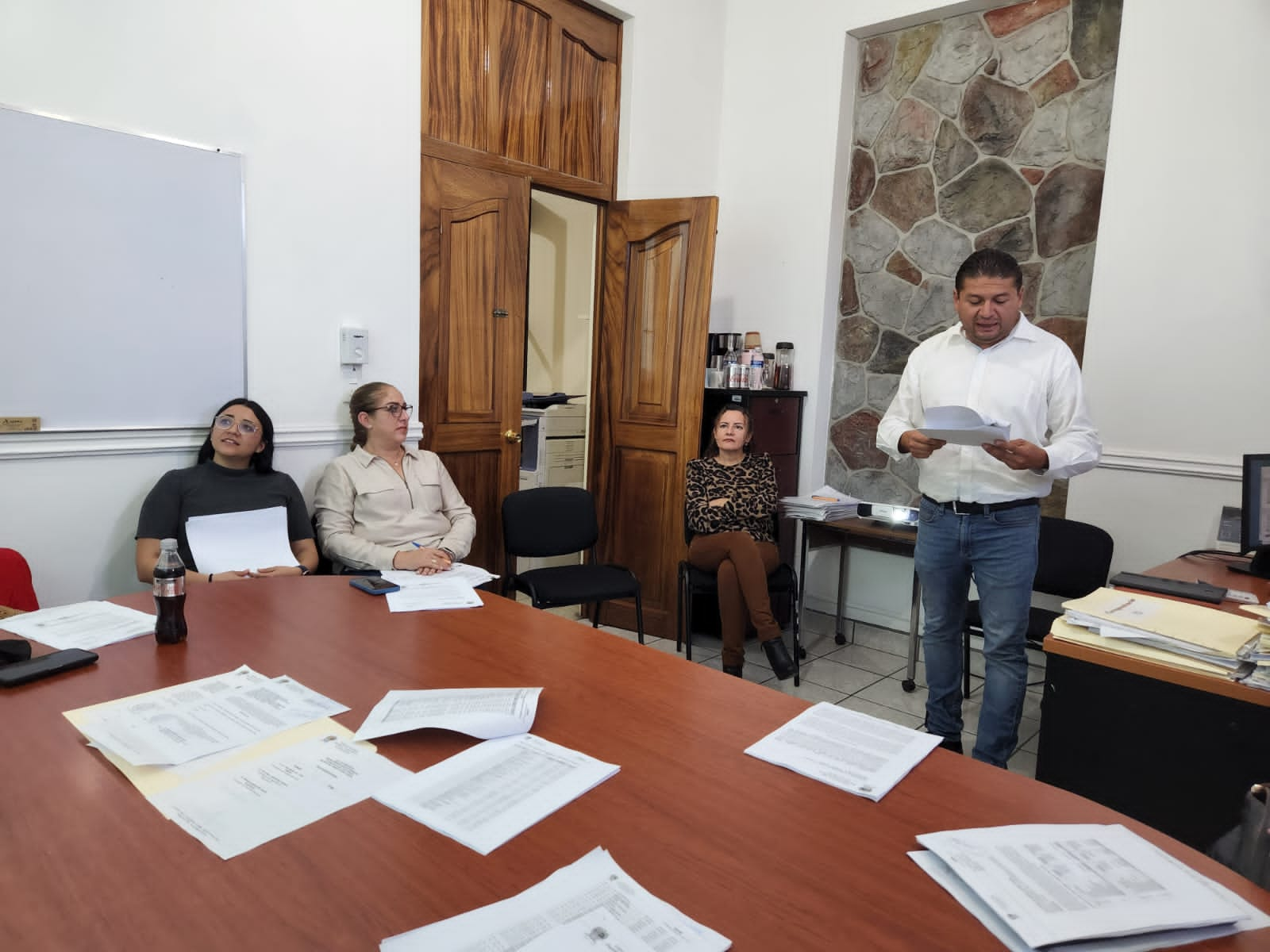 22 DE JULIO INAGURACION DEL MALECON DE LA LAGUNA DE ZAPOTLAN EL GRANDE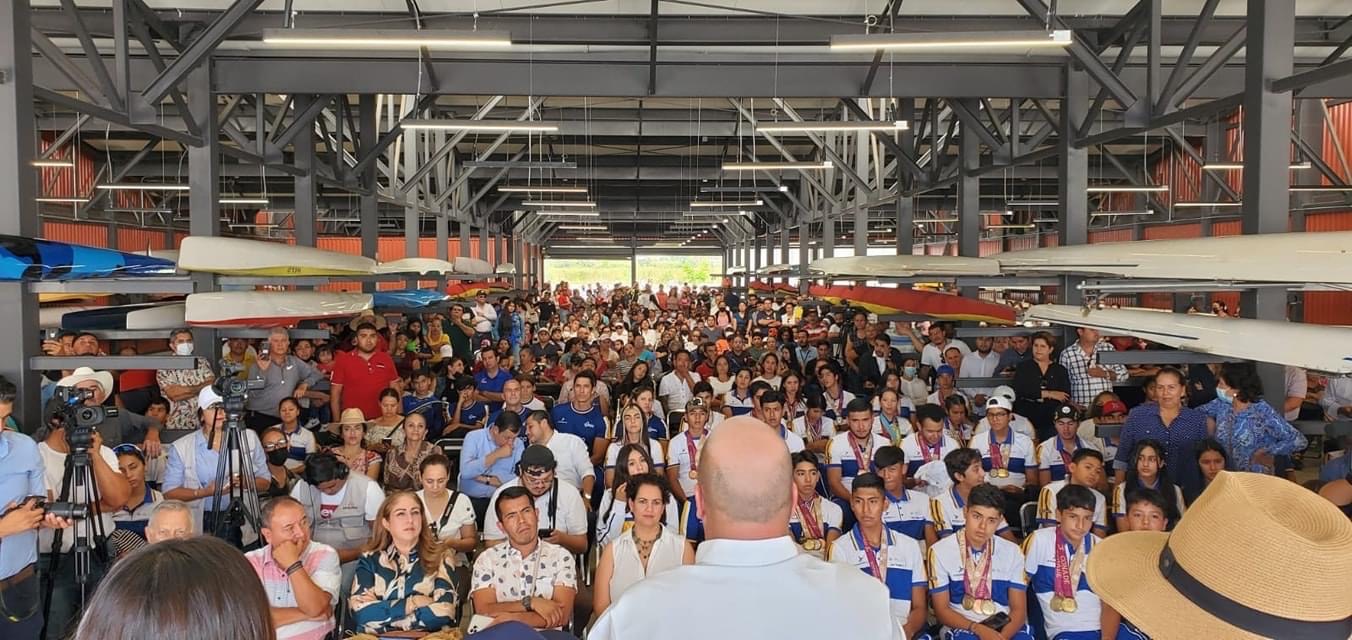 26 DE JULIO COMISION EDILICIA DE AGUA POTABLE, INVITADA27 DE JULIO SESION ORDINARIA DE AYUNTAMIENTO NO. 16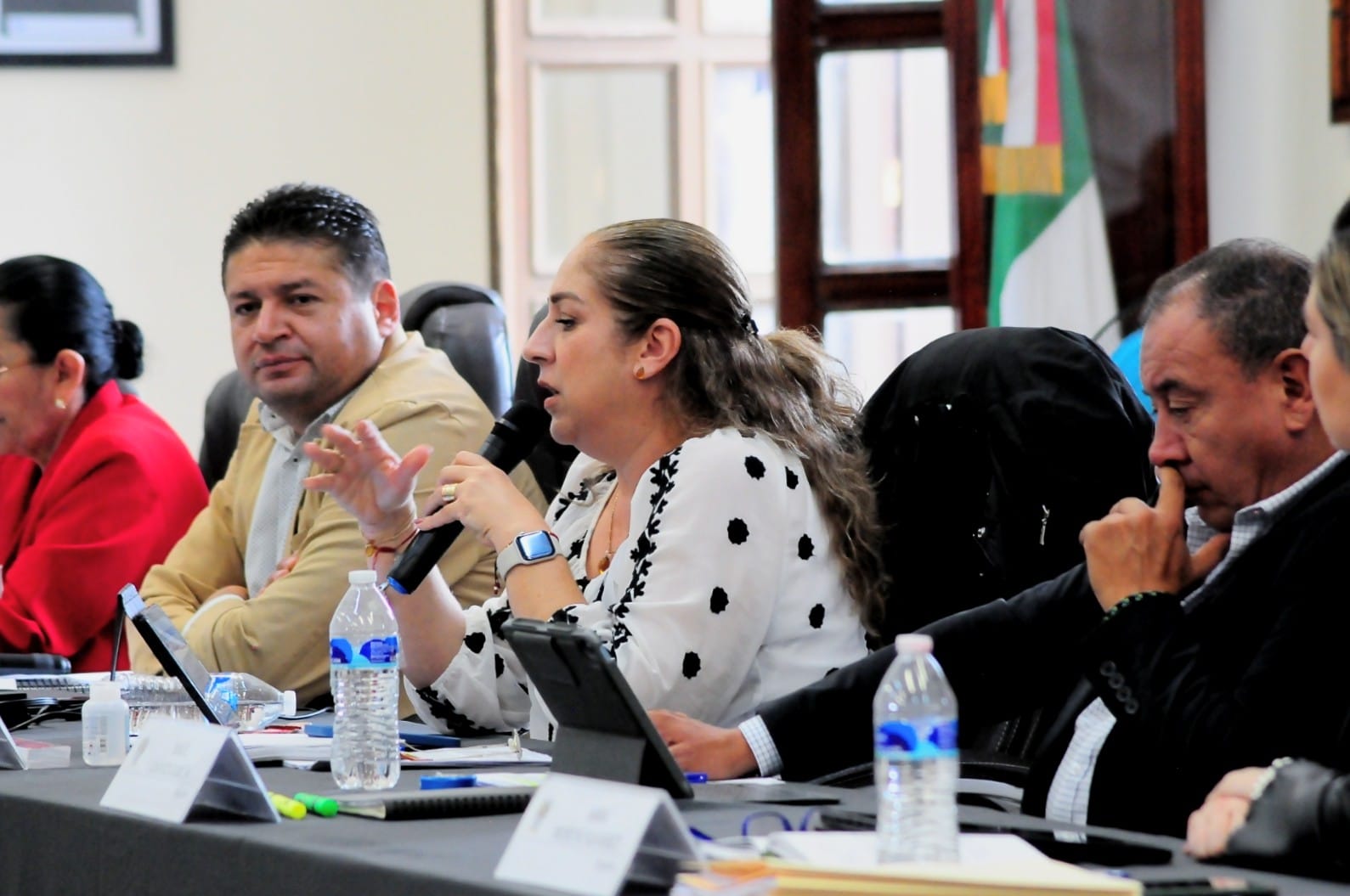 29 DE JULIO VISITA OFICIAL DEL CONSUL DE EL SALVADOR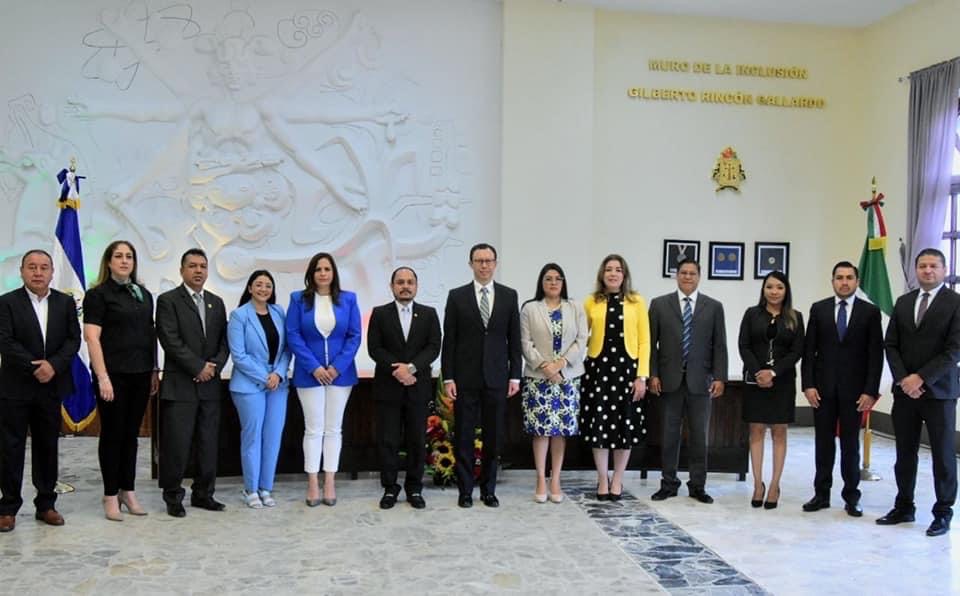 01 DE AGOSTO CURSO PARA REGIDORES IMPARTIDO POR EL GOBIERNO DEL ESTADO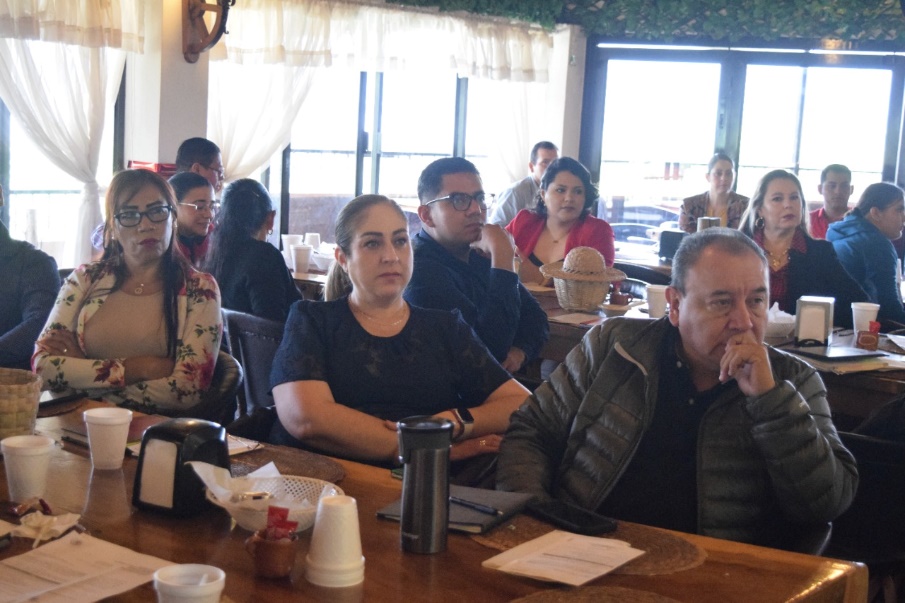 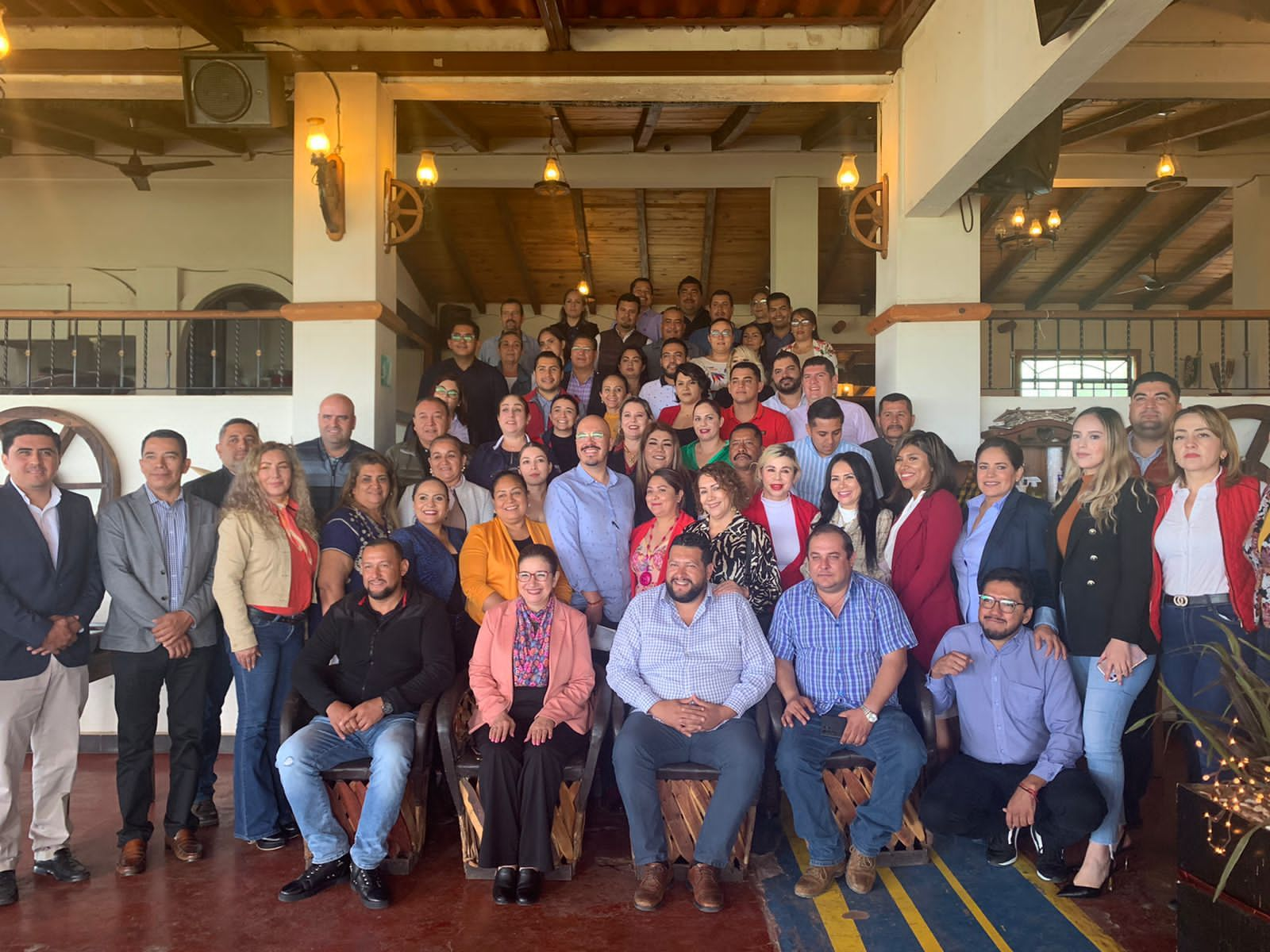 04 DE AGOSTO SESION SOLEMNE DE AYUNTAMIENTO NO. 15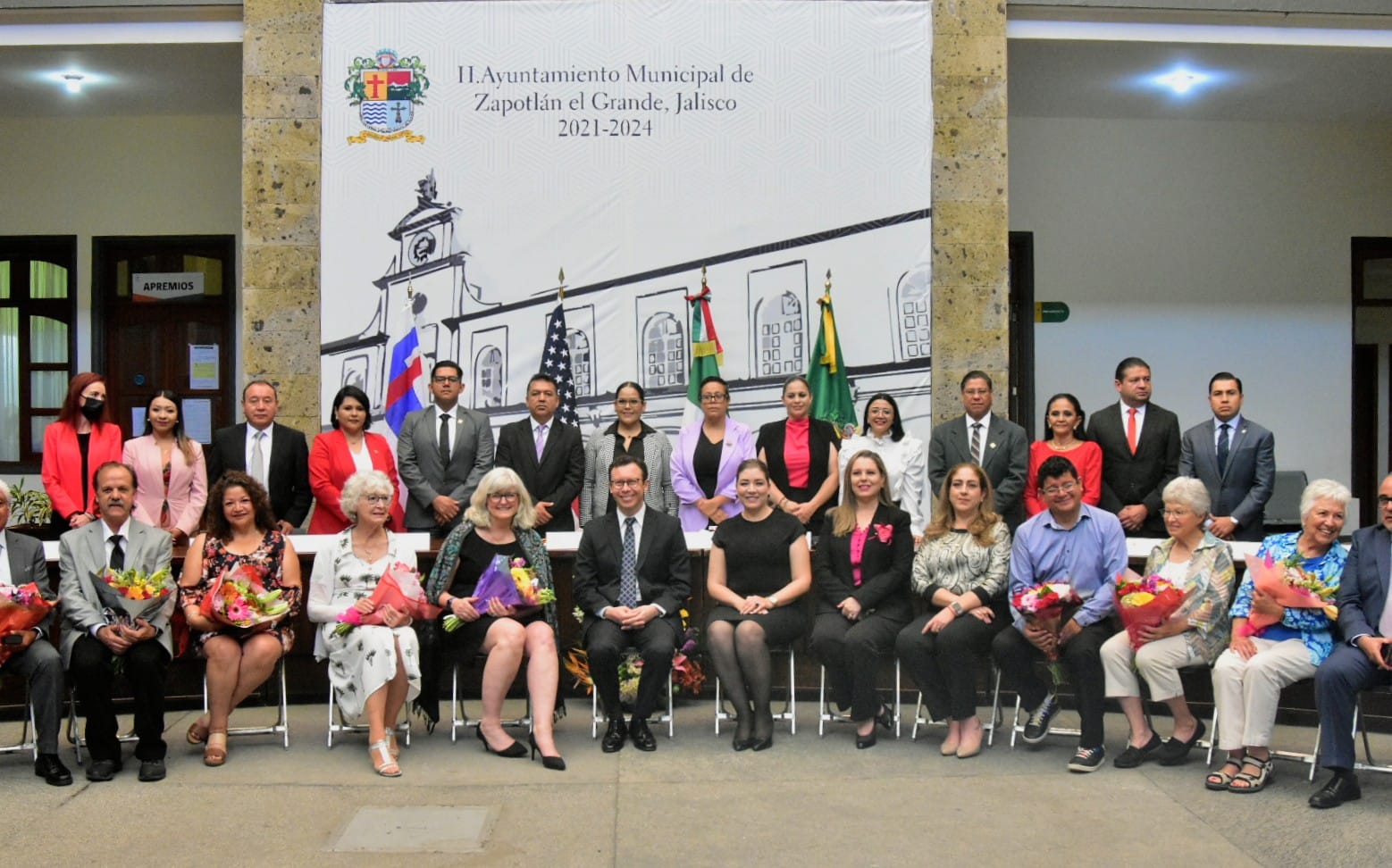 05 DE AGOSTO SESION DE LA COMISION DE EDUCACION, CULTURA Y FESTIVIDADES CIVICAS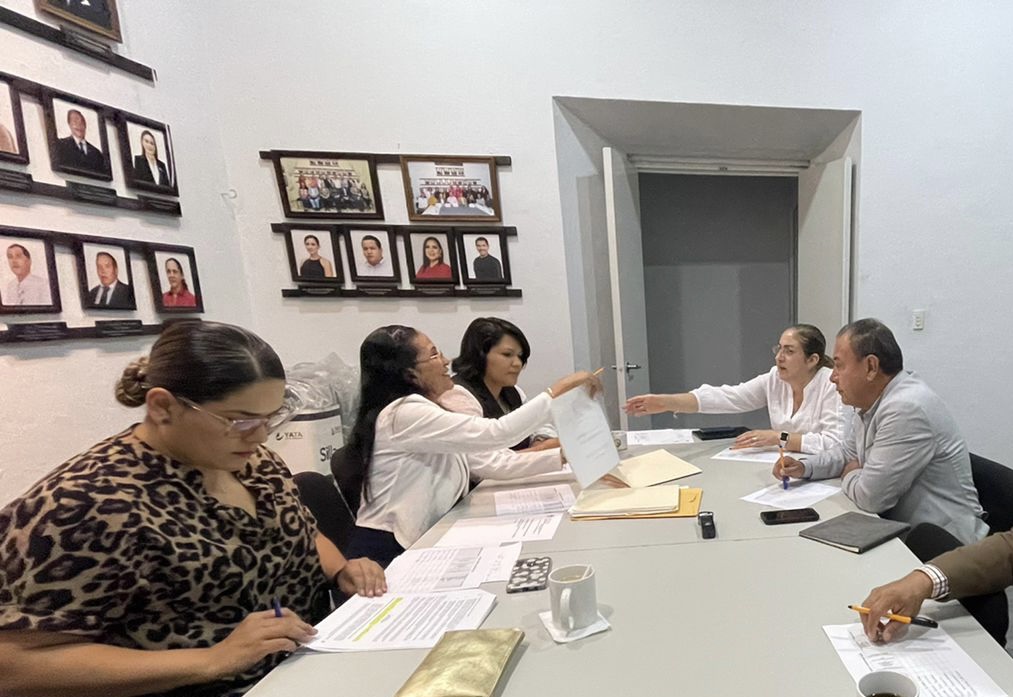 05 DE AGOSTO SESION ORDINARIA DE AYUNTAMIENTO NO. 17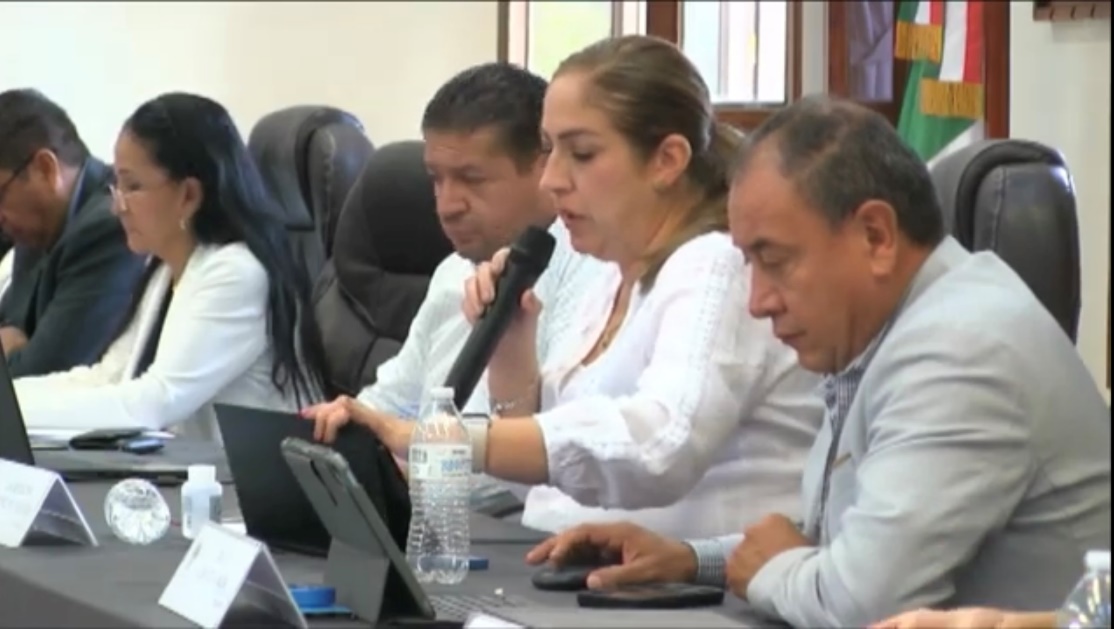 05 DE AGOSTO SESION DE LA COMISION EDILICIA PERMANENTE DE HACIENDA PUBLICA Y PATRIMONIO MUNICIPAL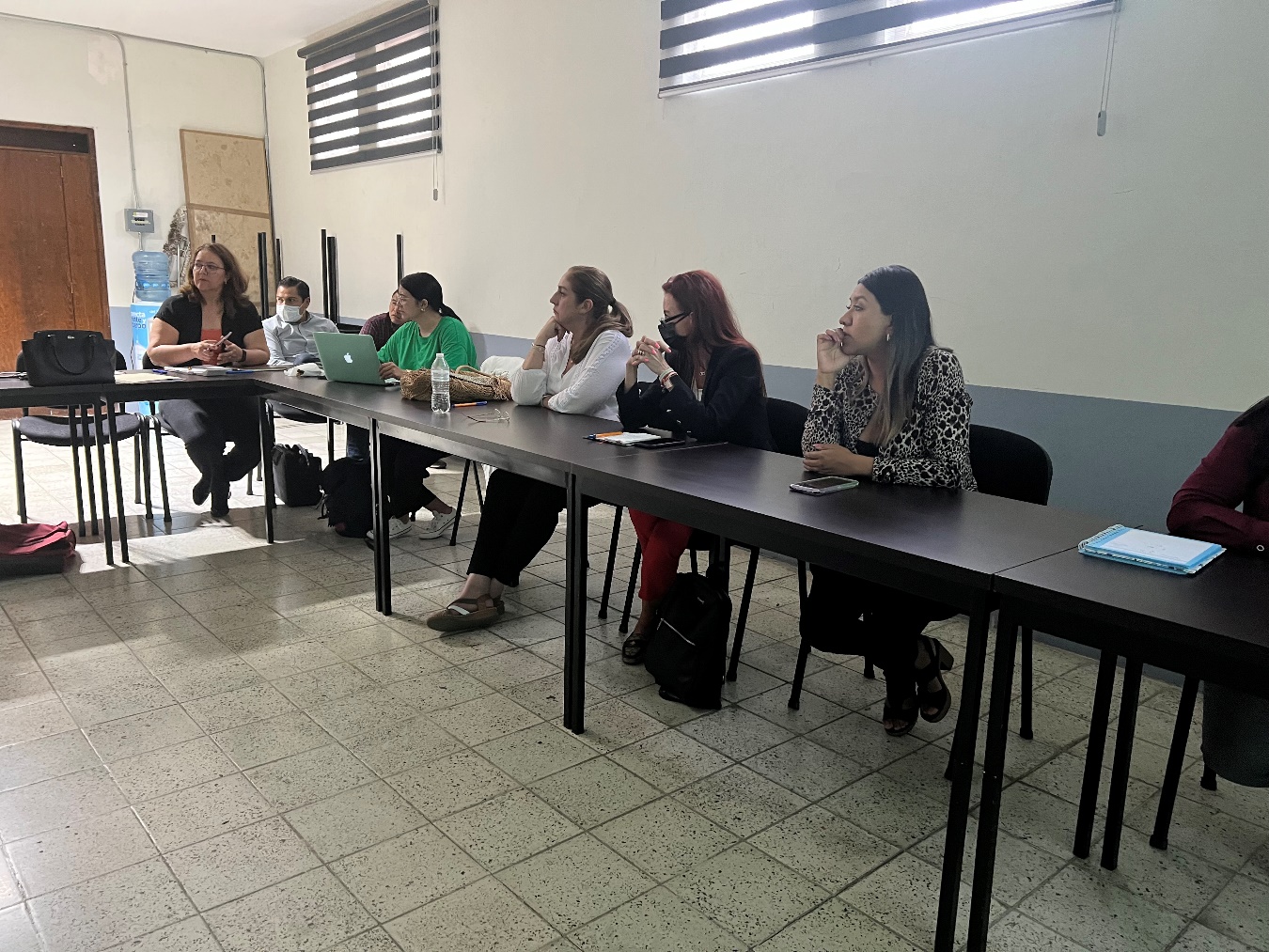 08 DE AGOSTO SESION DE LA COMISION EDILICIA DE HACIENDA PUBLICA Y PATRIMONIO MUNICIPAL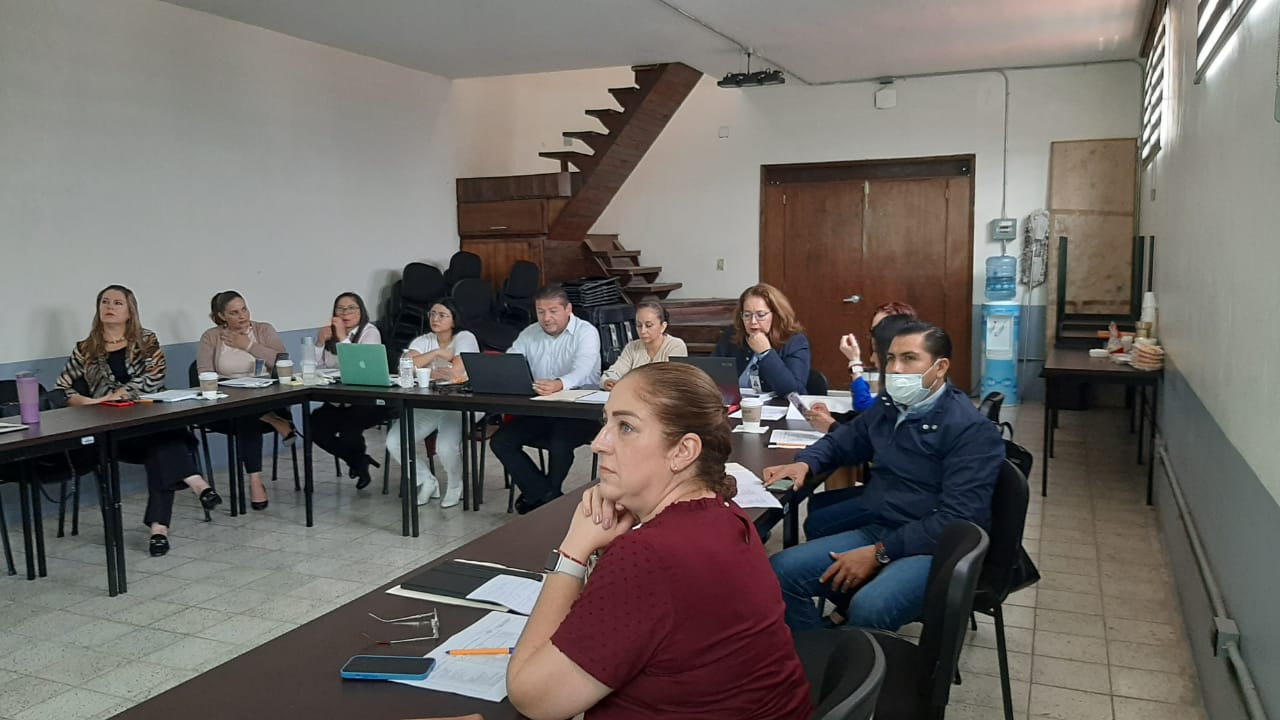 09 DE AGOSTO SESION DE LA COMISION EDILICIA PERMANENTE DE HACIENDA PUBLICA Y PATRIMONIO MUNICIPAL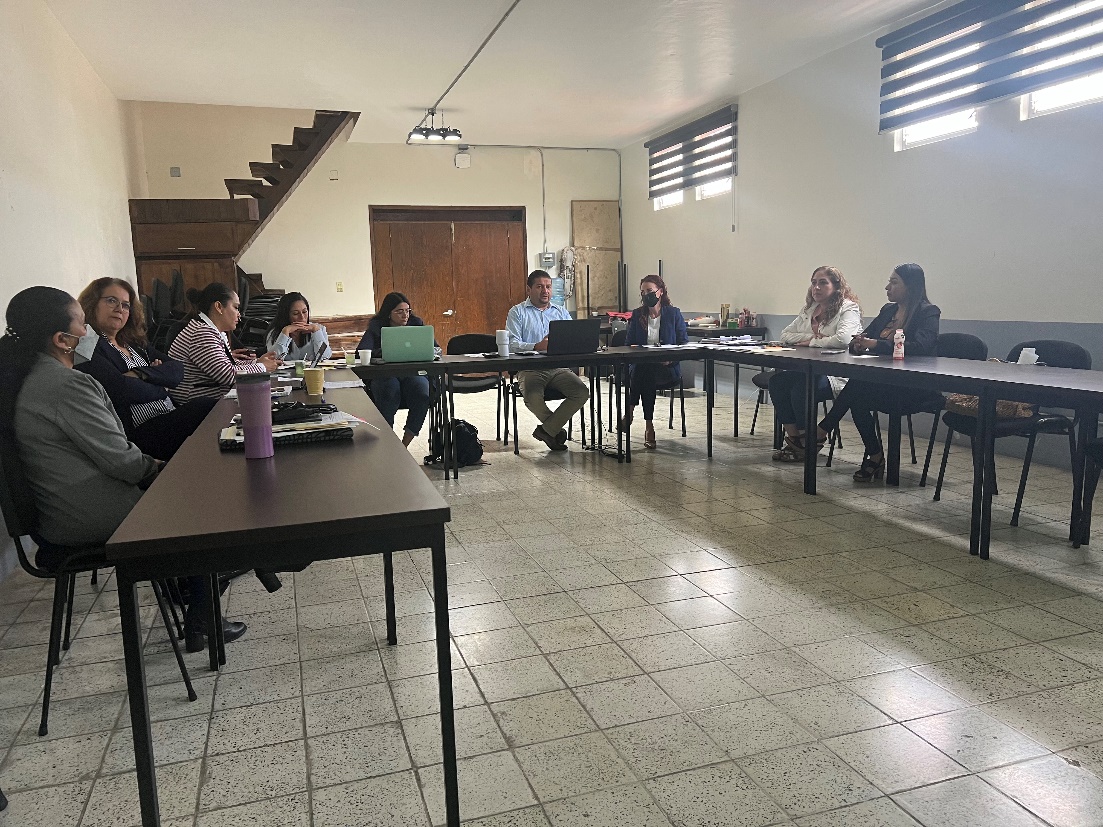 09 DE AGOSTO SESION DE LA COMISION DE EDUCACION, CULTURA Y FESTIVIDADES CIVICAS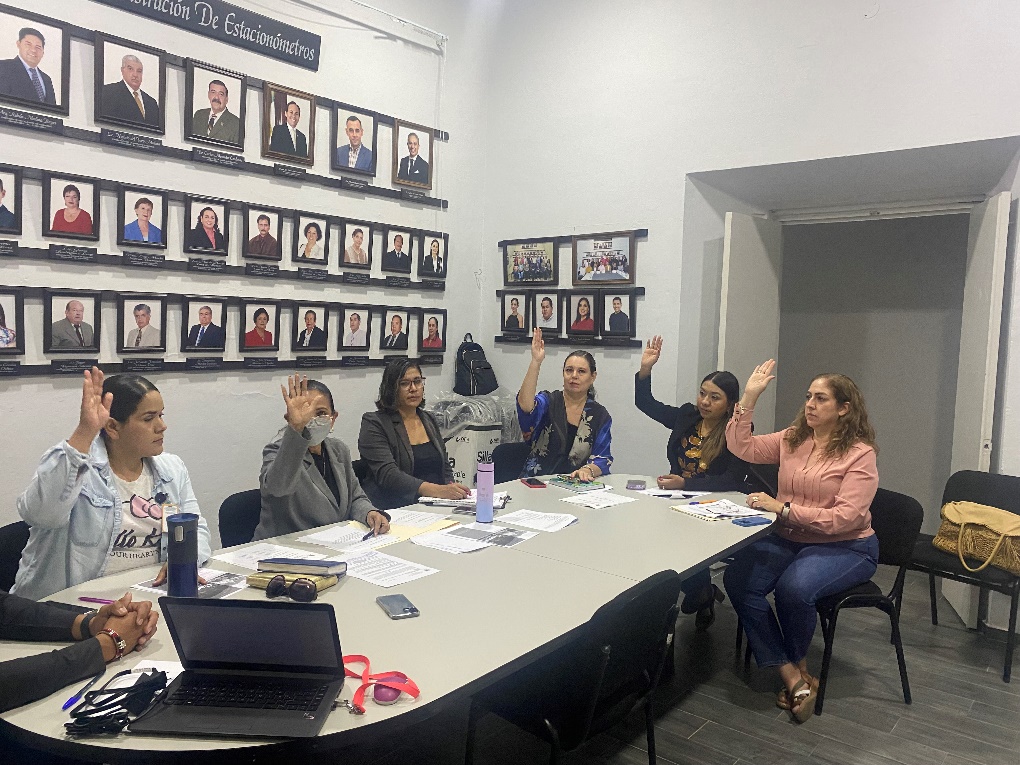 10 DE AGOSTO SESION EXTRAORDINARIA DE AYUNTAMIENTO NO. 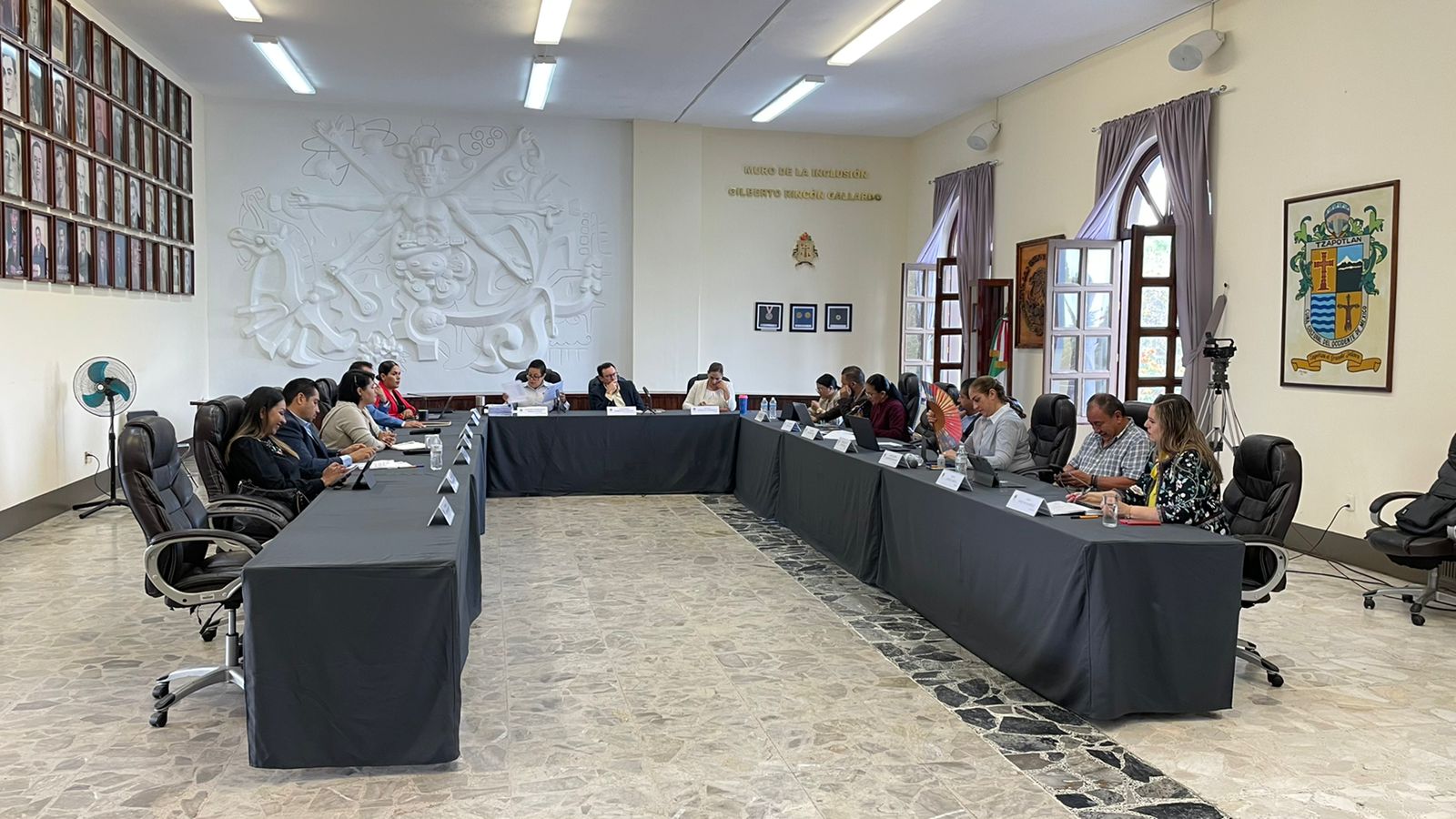 12 DE AGOSTO SESION EXTRAORDINARIA DE AYUNTAMIENTO NO. 24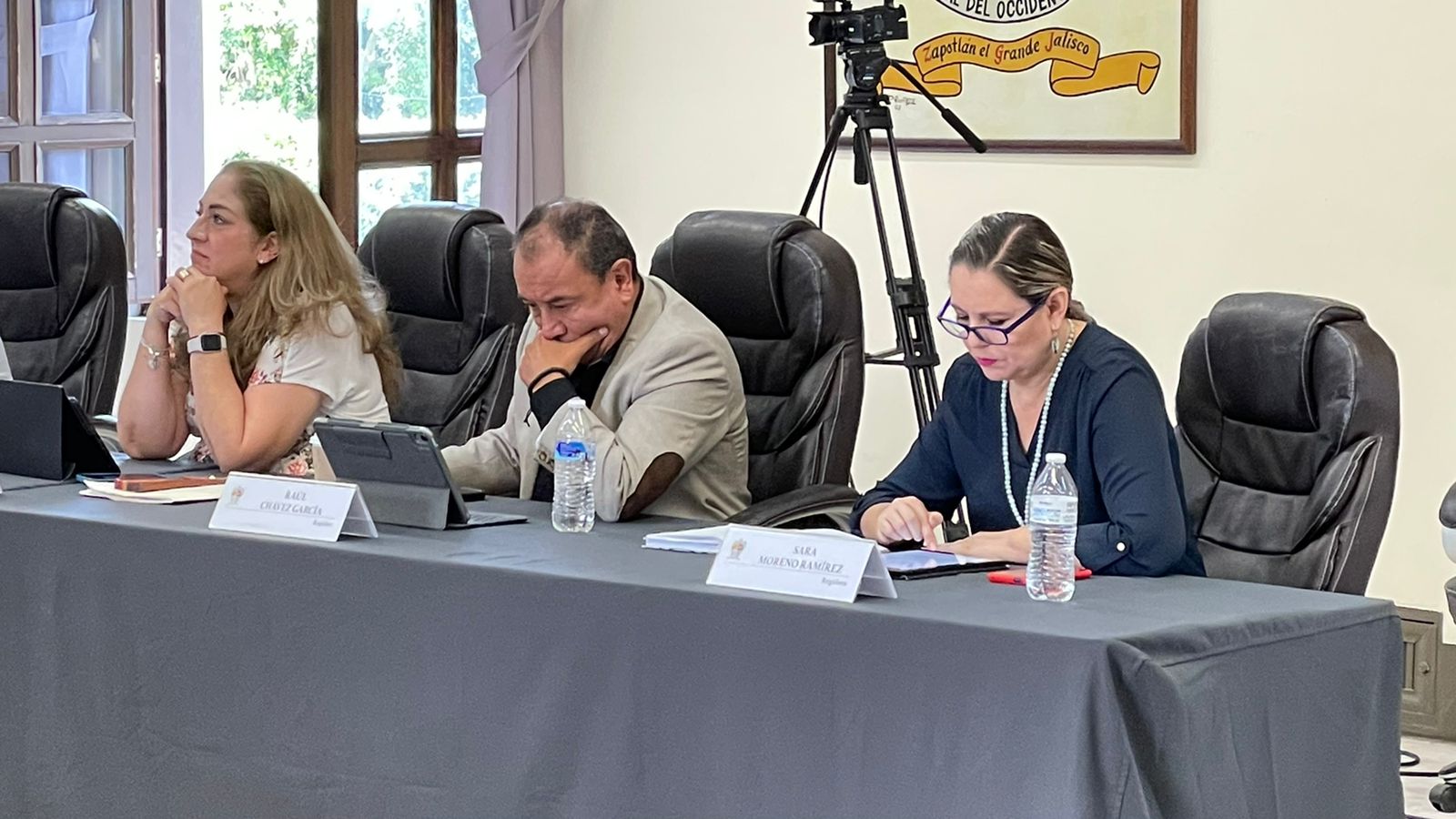 15 DE AGOSTO SESION SOLEMNE DE AYUNTAMIENTO NO. 16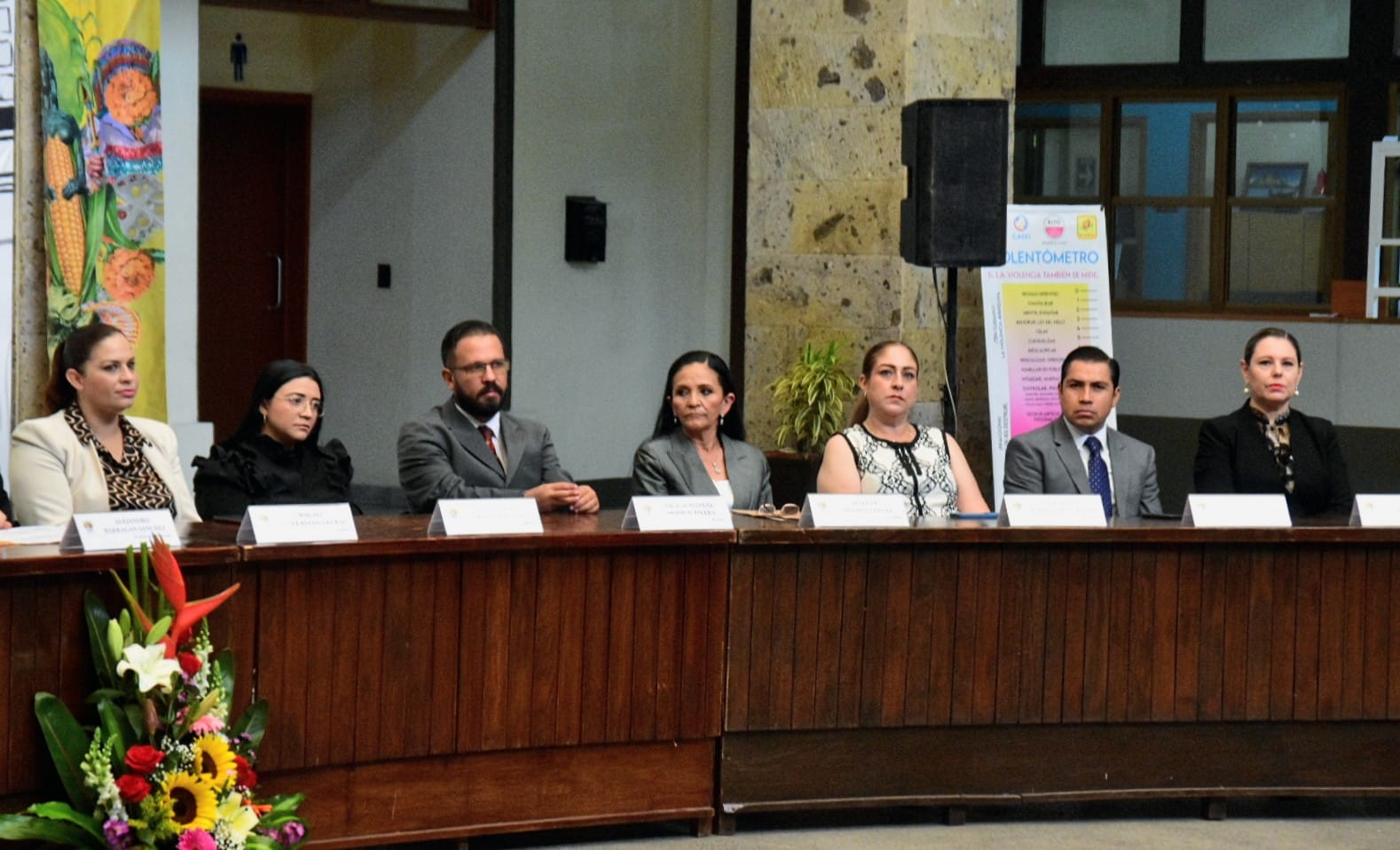 16 DE AGOSTO SESION DE LA COMISION DE EDUCACION, CULTURA Y FESTIVIDADES CIVICAS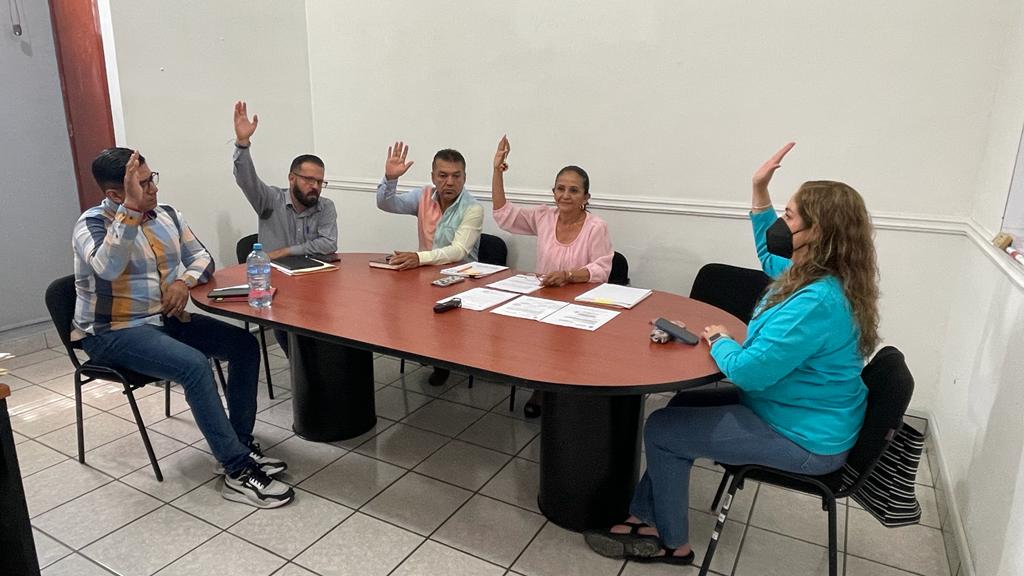 22 DE AGOSTO CELBRACION DEL DIA DEL BOMBERO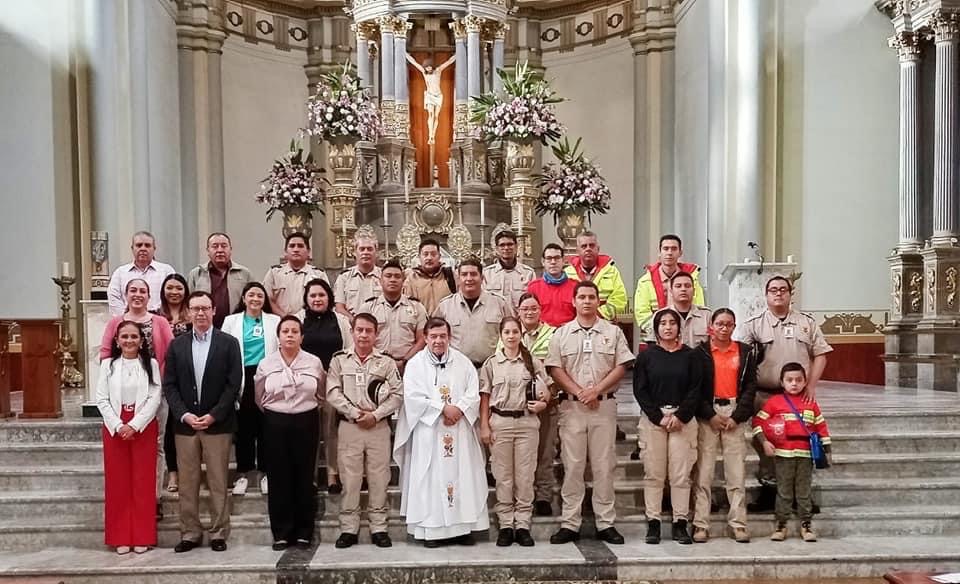 24 DE AGOSTO COMISION EDILICIA DE HACIENDA PUBLICA Y PATRIMONIO MUNICIPAL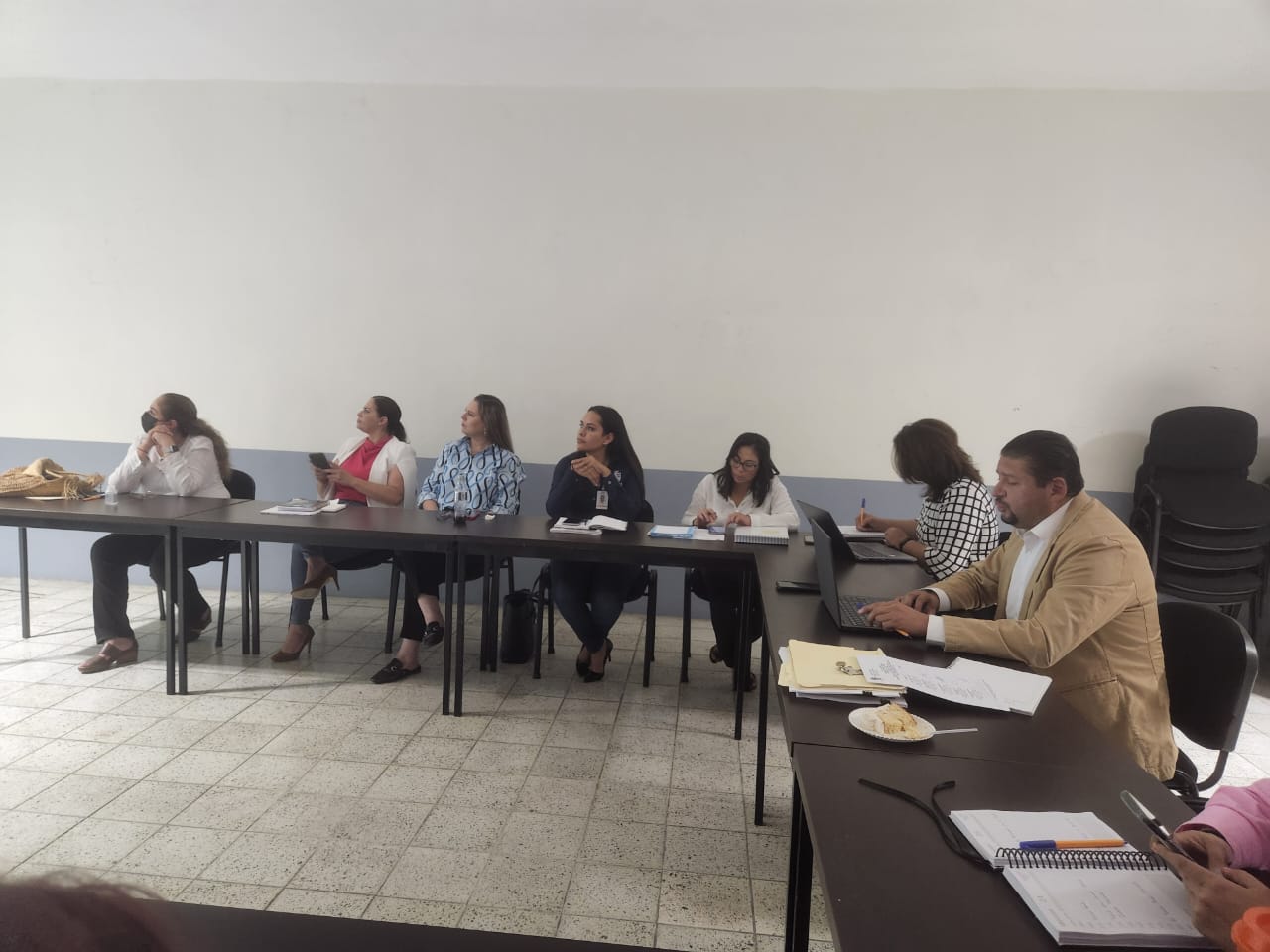 06 Y 07 DE SEPTIEMBRE ENTREGA DE MOCHILAS CON UTILES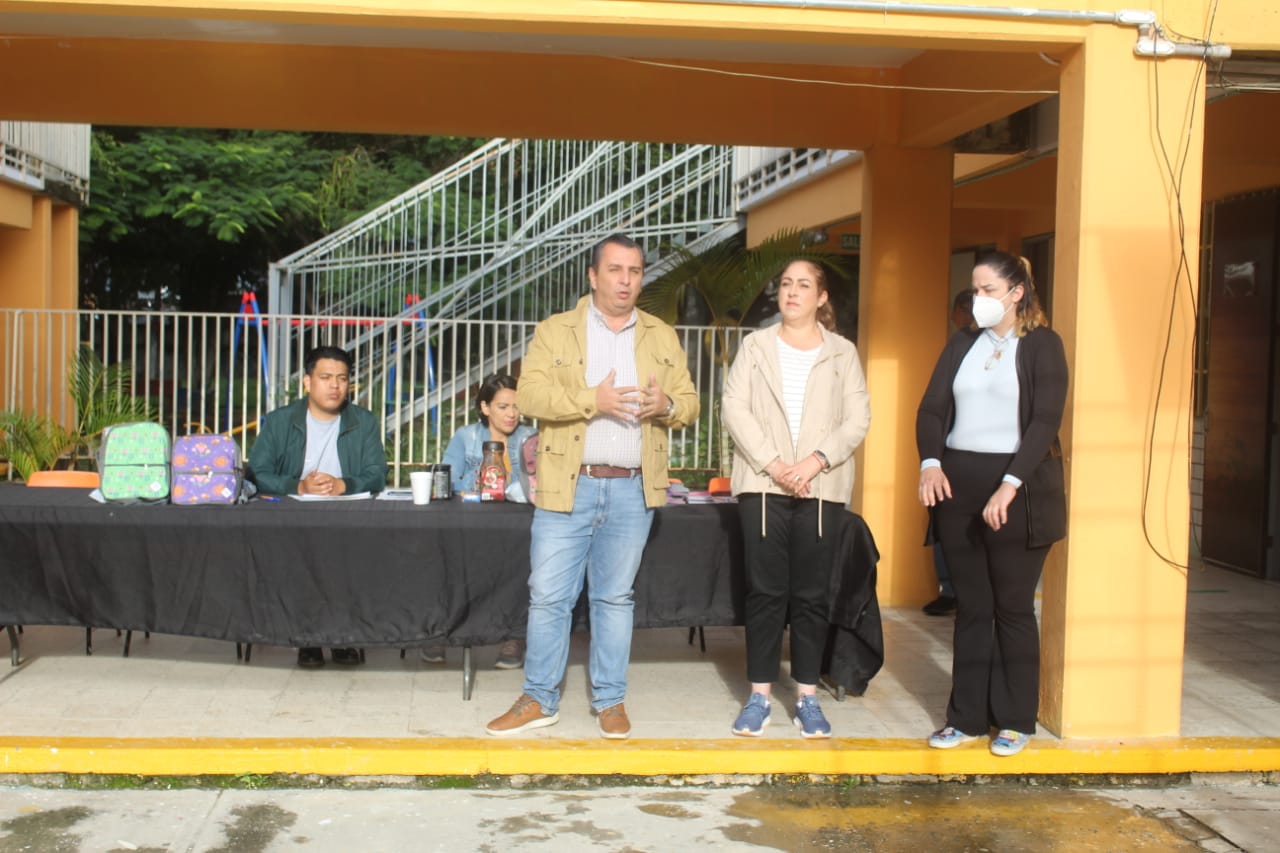 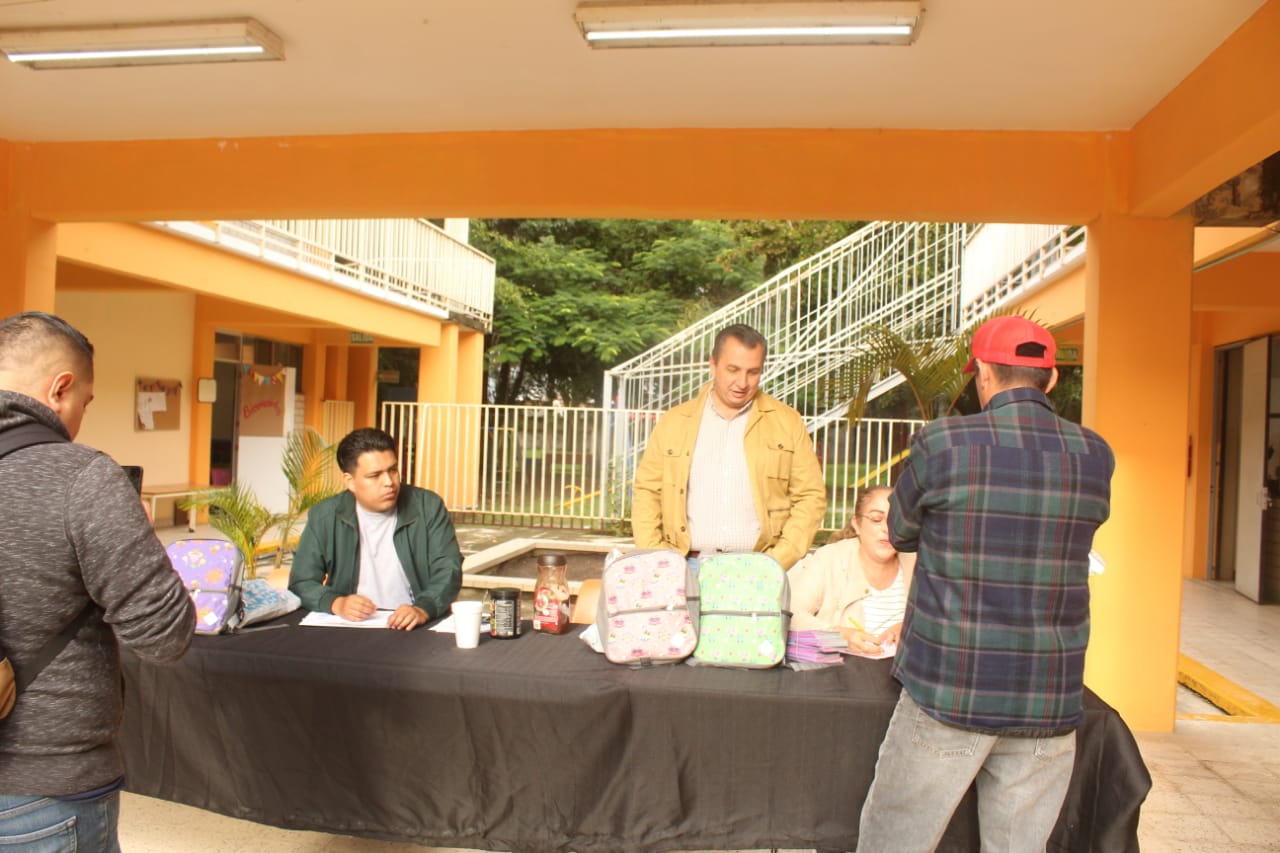 07 DE SEPTIEMBRE SESION DE LA COMISION DE HACIENDA PUBLICA Y PATRIMONIO MUNICIPAL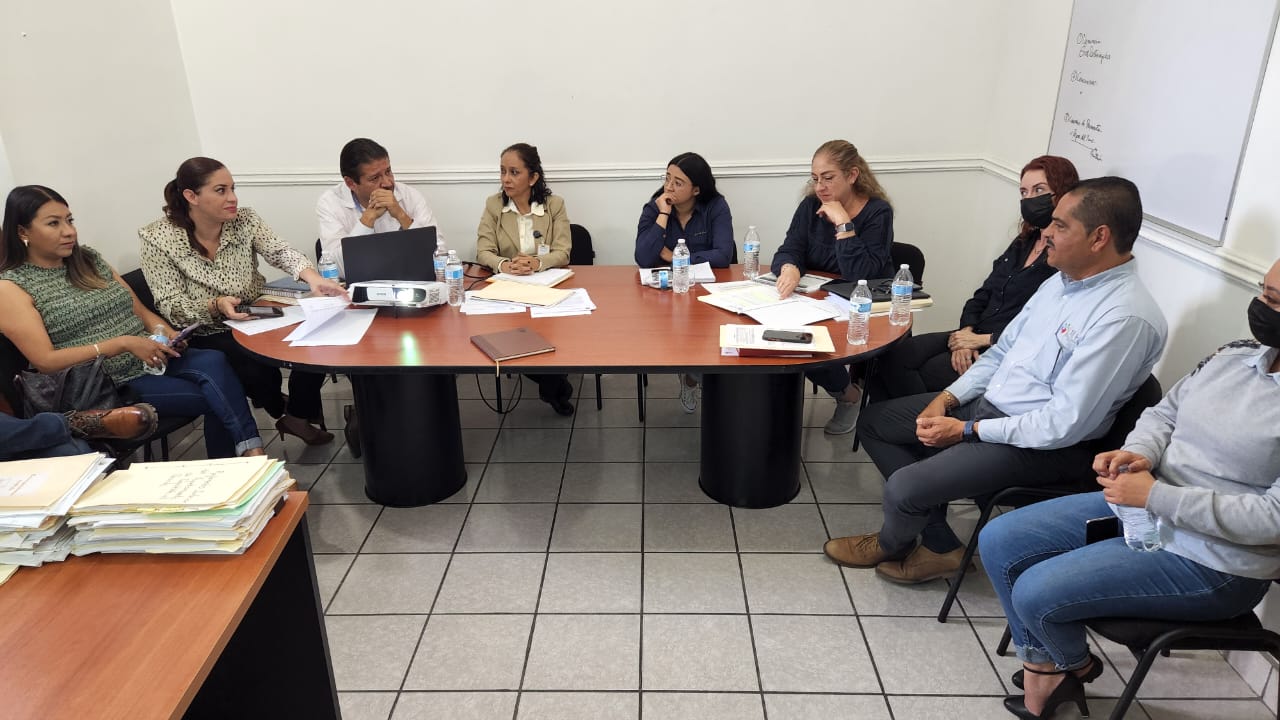 07 DE SEPTIEMBRE ORQUESTA FILARMONICA DE JALISCO EN AMACUECA, JALISCO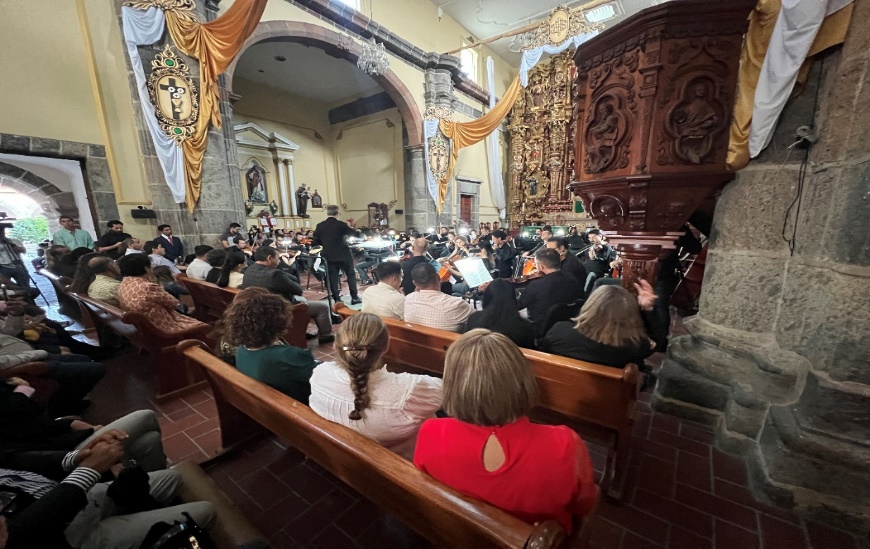 08 DE SEPTIEMBRE SESION EXTRAORDINARIA DE AYUNTAMIENTO NO. 30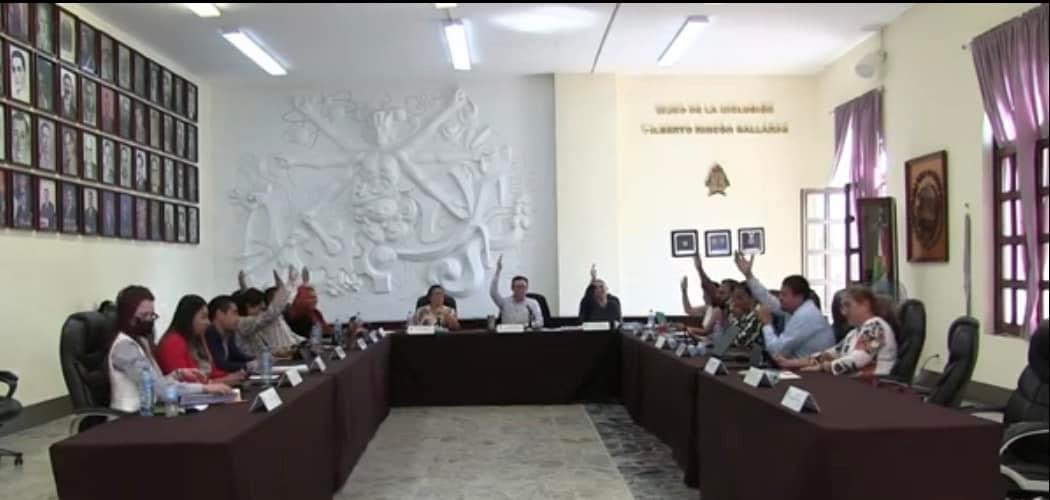 10 DE SEPTIEMBRE INFORME DE GOBIERNO DEL PRESIDENTE MUNICIPAL DE GOMEZ FARIAS, JALISCO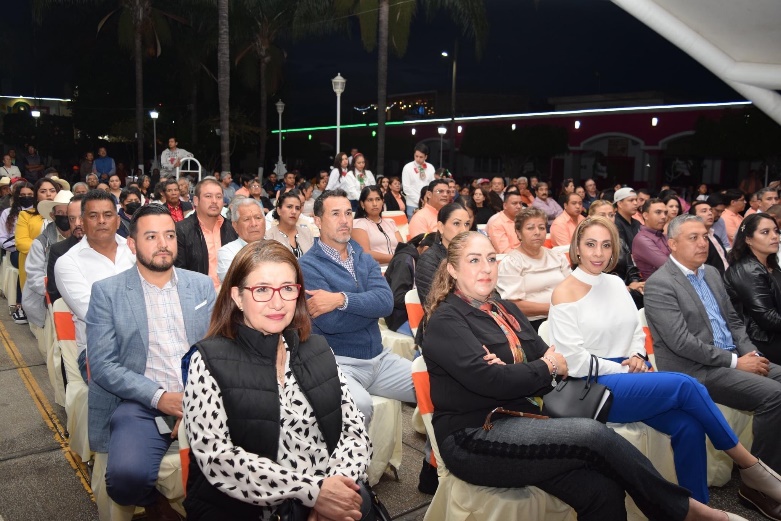 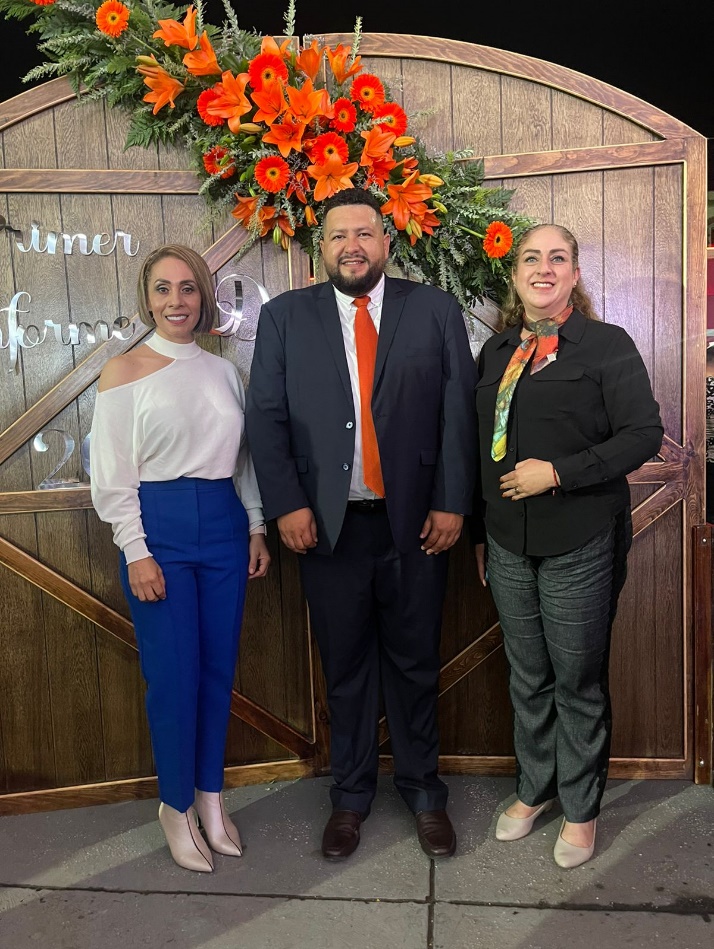 12 DE SEPTIEMBRE SESION SOLEMNE DE AYUNTAMIENTO NO. 18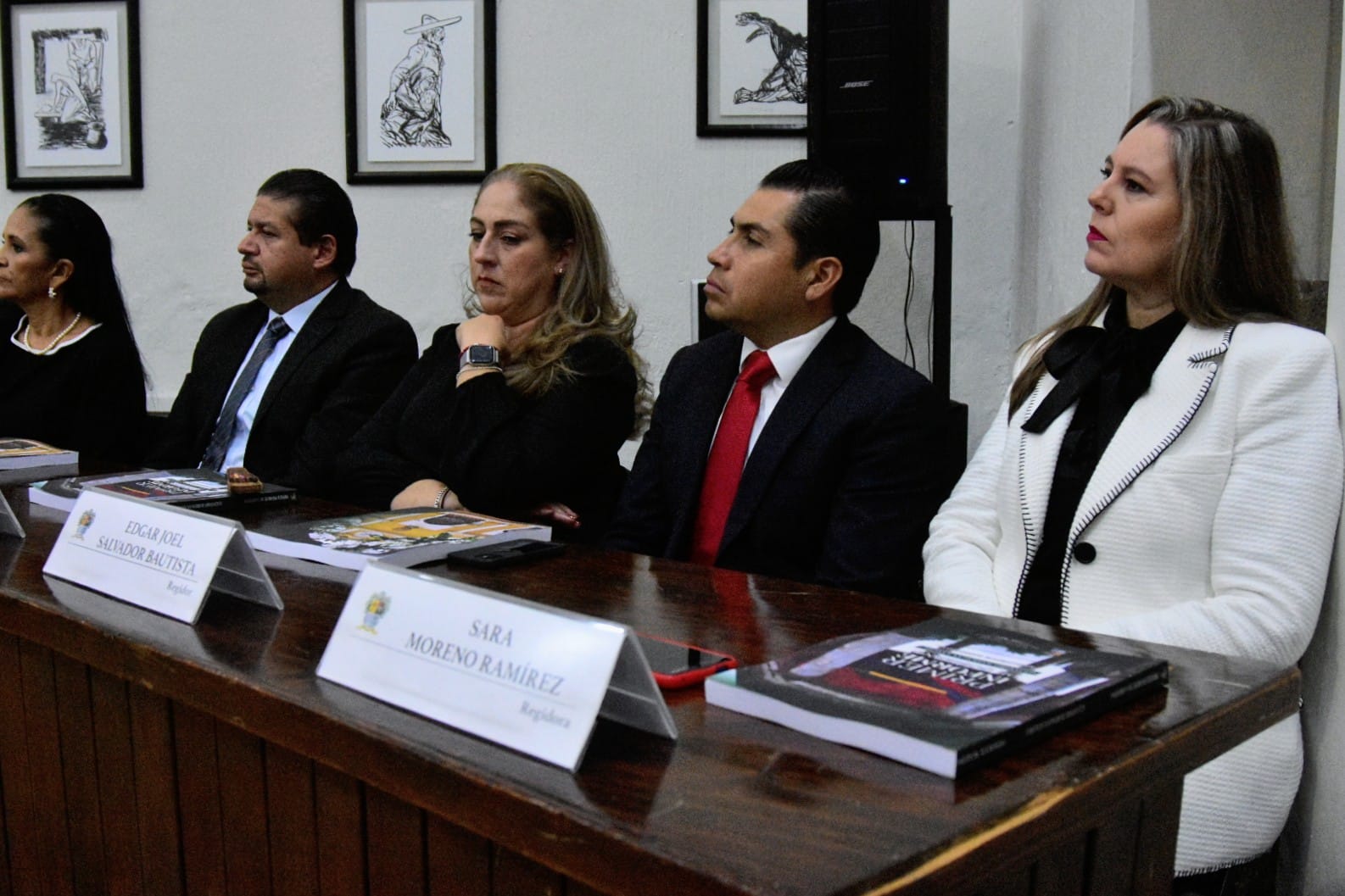 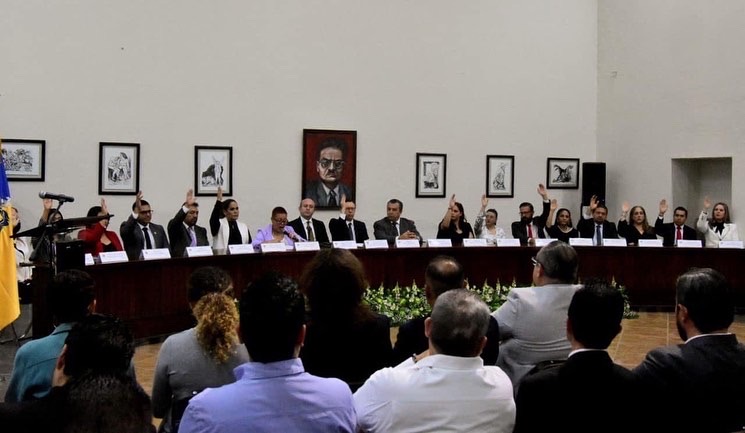 13 DE SEPTIEMBRE ACTO CIVICO ANIVERSARIO DE LA GESTA HEROICA DE LOS NIÑOS HEROES DE CHAPULTEPEC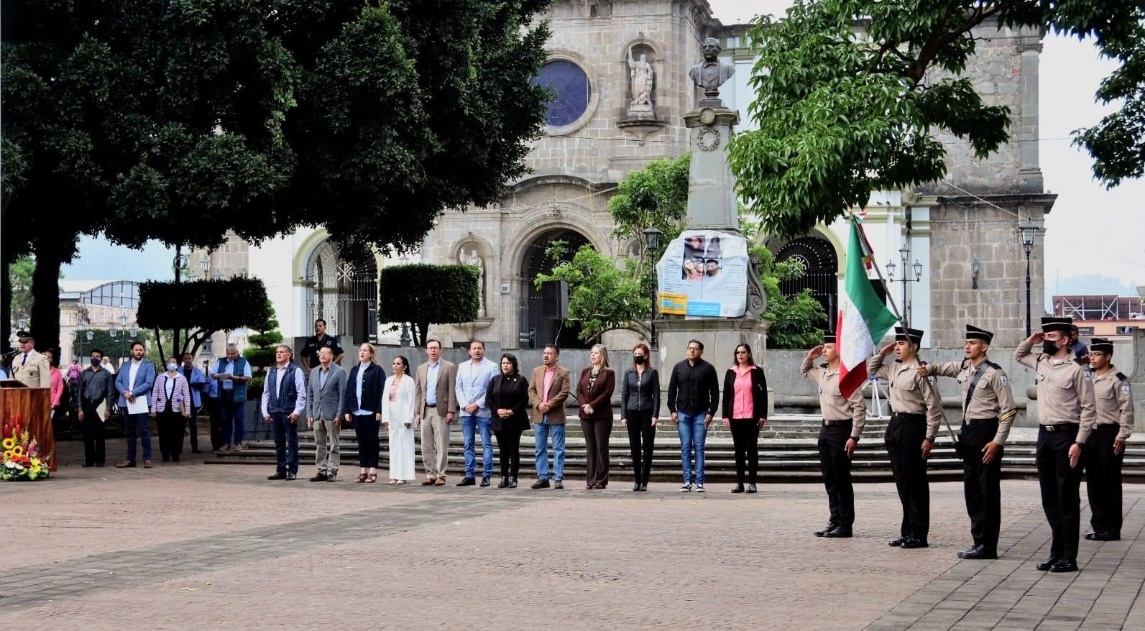 14 DE SEPTIEMBRE ENTREGA DE RECONOCIMIENTOS A DEPORTISTAS DE LA DISCIPLINA DE CANOTAJE, GANADORES EN EL CAMPEONATO MUNDIAL SUB 23 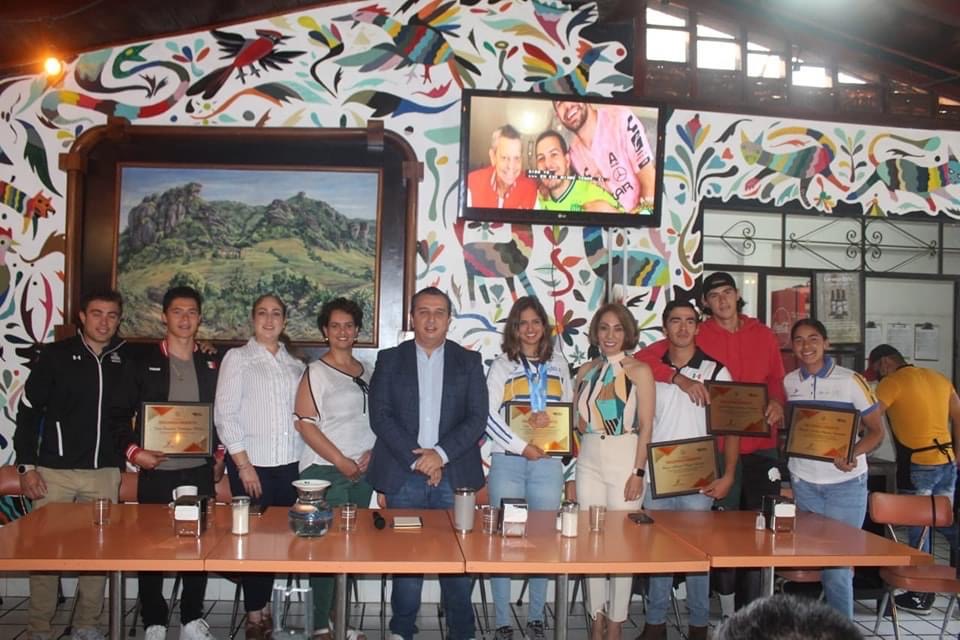 14 DE SEPTIEMBRE SESION DE LA COMISION DE EDUCACIÓN, CULTURA Y FESTIVIDADES CIVICAS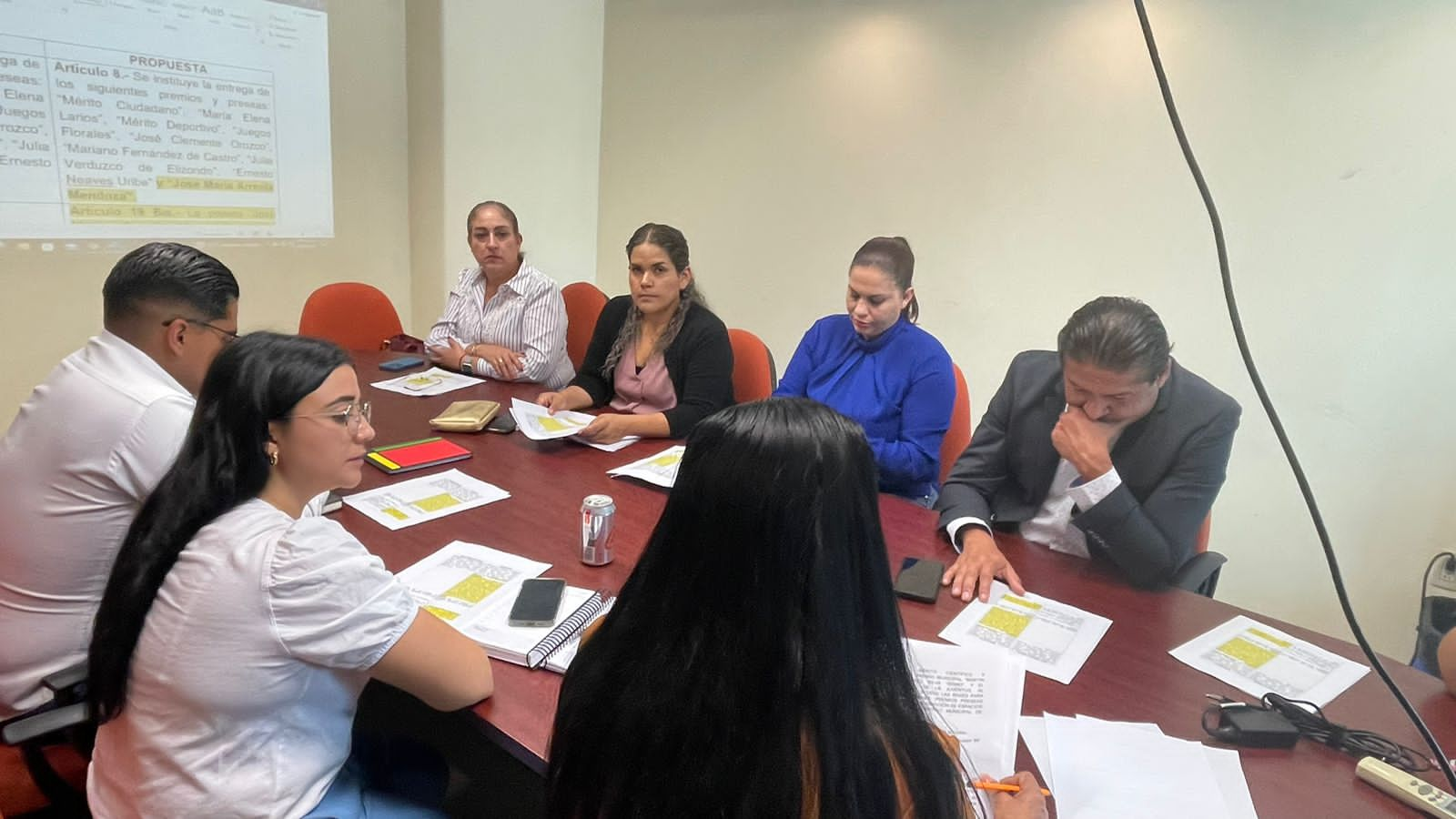 14 DE SEPTIEMBRE INFORME DE GOBIERNO DE LA ALCALDESA DE ATOYAC, JALISCO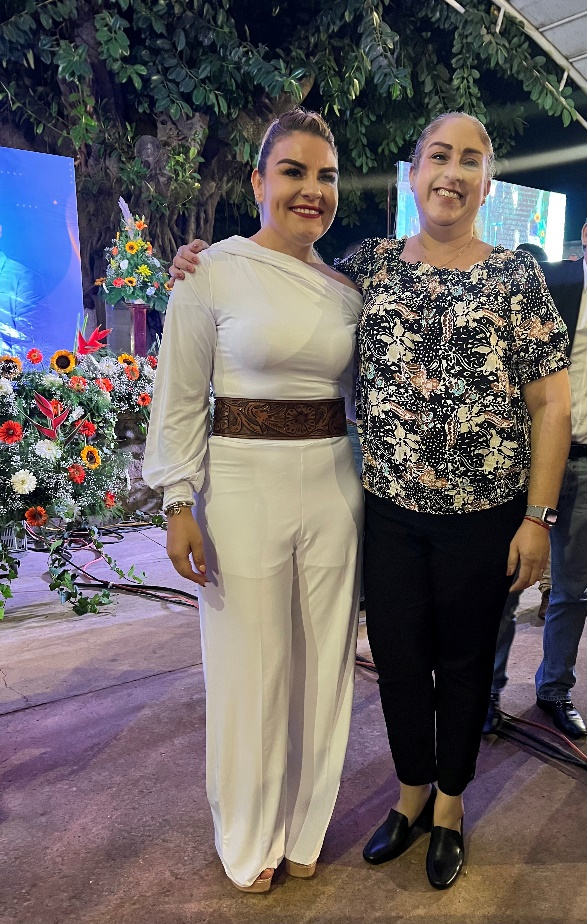 19 DE SEPTIEMBRE ANIVERSARIO LUCTUOSO DEL TERREMOTO DE 1985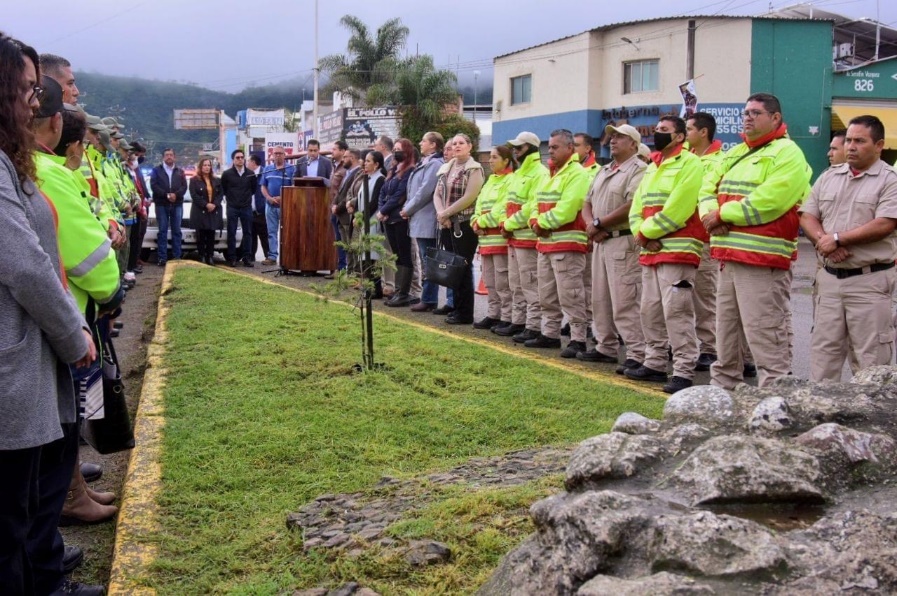 21 DE SEPTIEMBRE ANIVERSARIO DEL TIANGUIS MUNICIPAL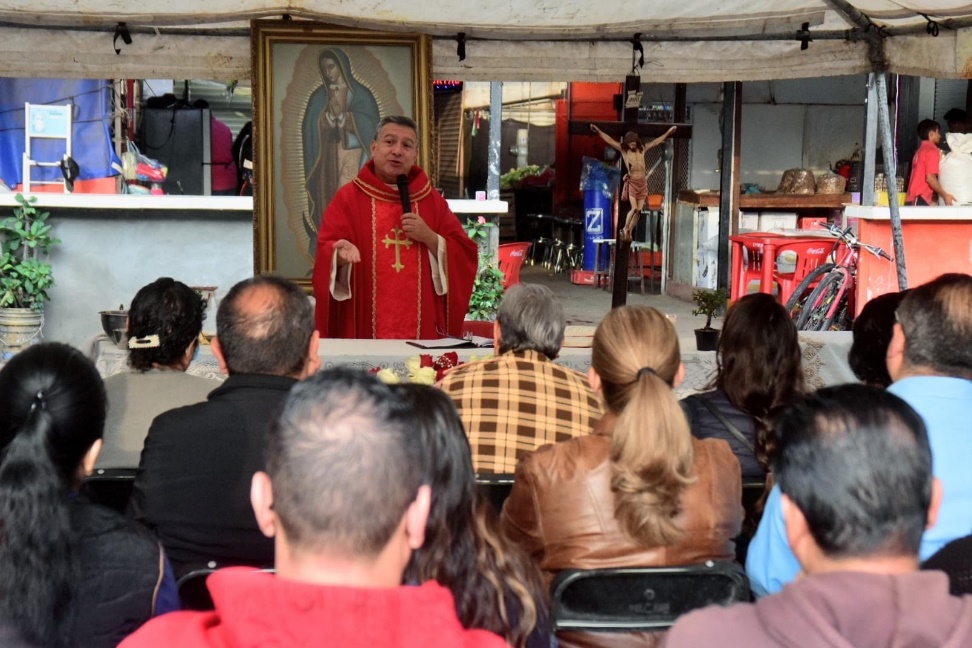 21 DE SEPTIEMBRE ANIVERSARIO DEL NATALICIO DEL ESCRITOR JUAN JOSÉ ARREOLA ZÚÑIGA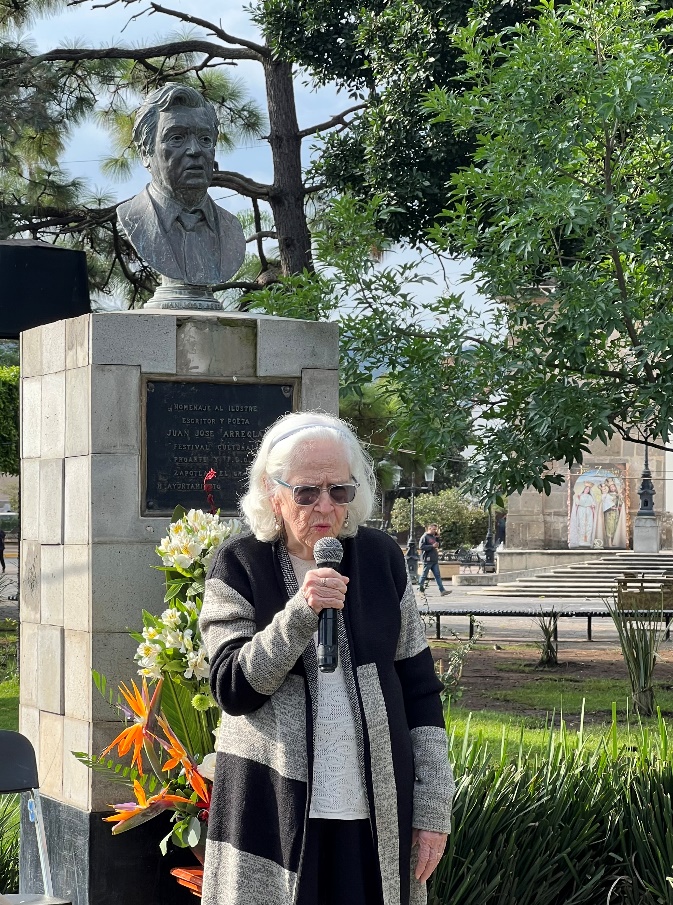 21 DE SEPTIEMBRE PRESENTACION DE DOCUMENTAL SOBRE JUAN JOSÉ ARREOLA ZÚÑIGA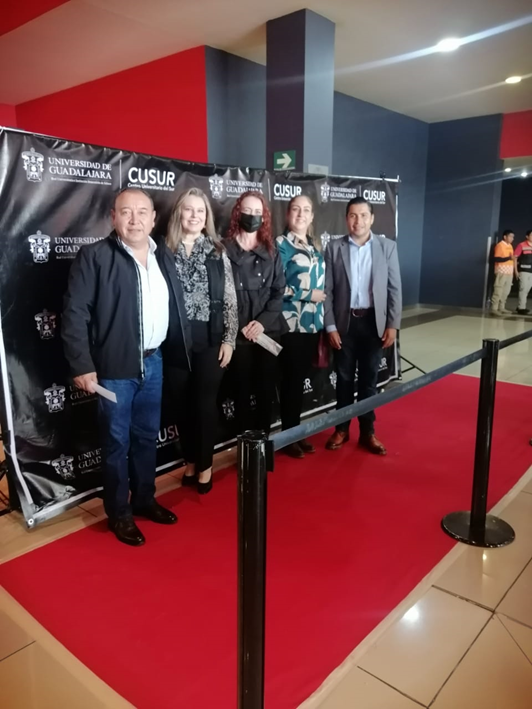 25 DE SEPTIEMBRE ANIVERSARIO DEL NATALICIO DEL MÚSICO AURELIO FUENTES TRUJILLO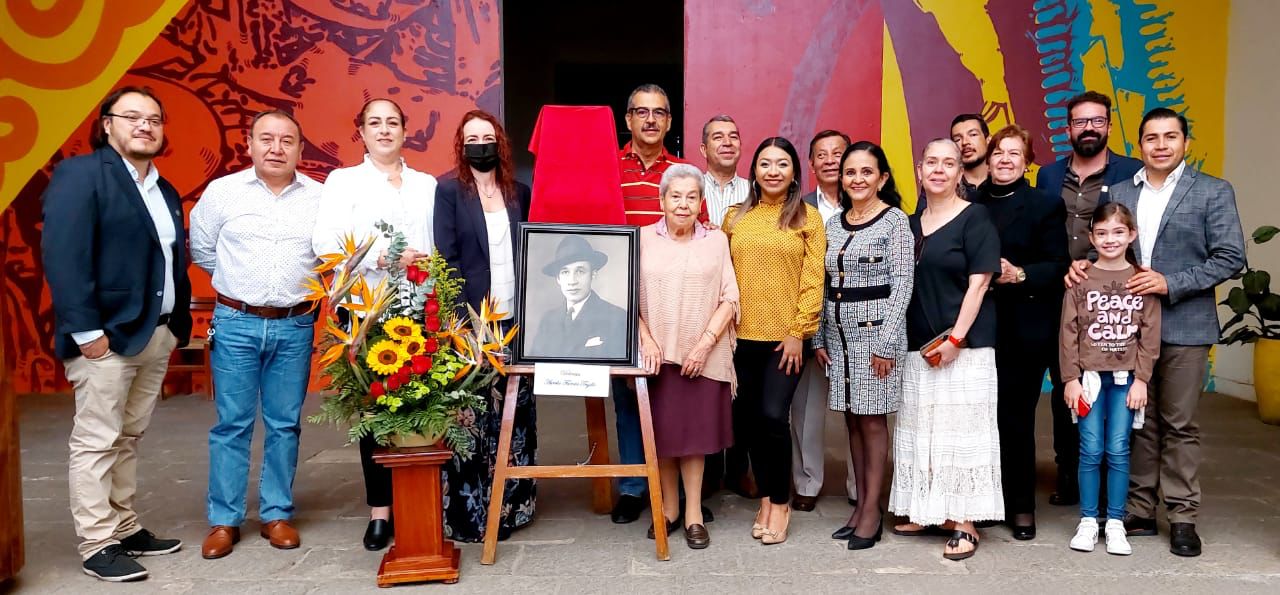 26 DE SEPTIEMBRE SESIÓN DE LA COMISIÓN DE HACIENDA PÚBLICA Y PATRIMONIO MUNICIPAL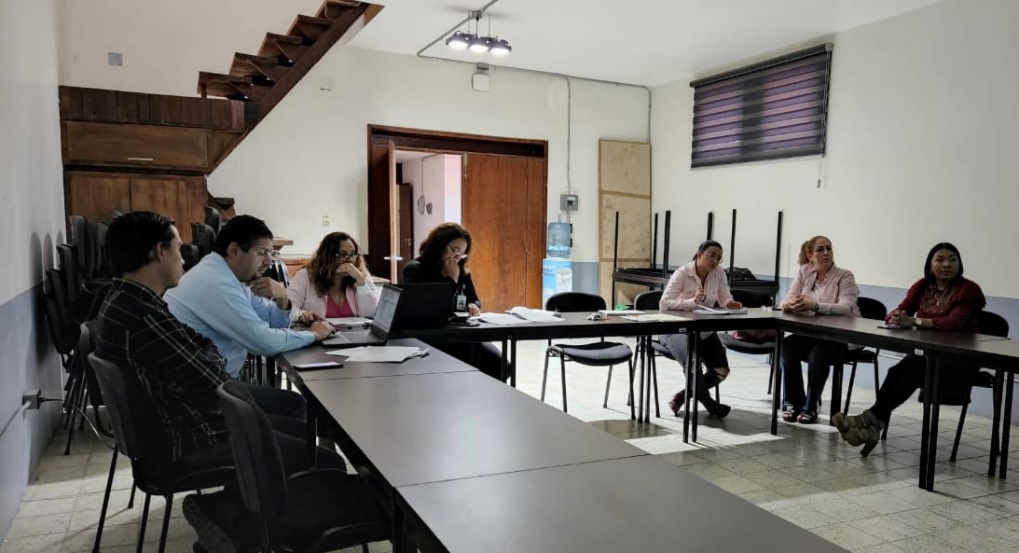 29 DE SEPTIEMBRE COMISIÓN DE DESARROLLO AGROPECUARIO COMO CONVOCANTE, ASISTENCIA COMO COADYUVANTE LA COMISIÓN EDILICIA DE INOVACIÓN, CIENCIA Y TECNOLOGÍA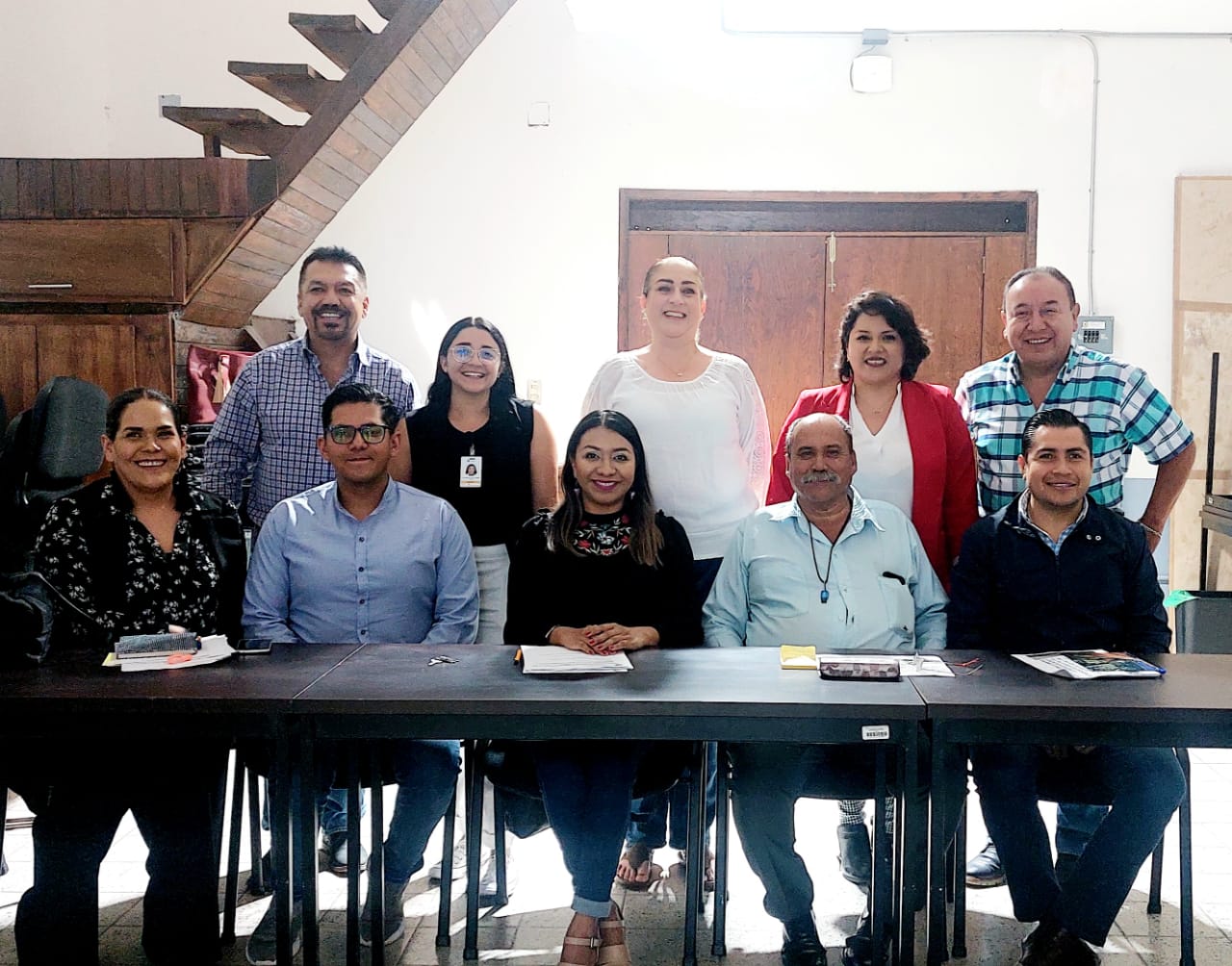 A T E N T A M E N T E“2022, AÑO DE LA ATENCION INTEGRAL A NIÑAS, NIÑOS Y ADOLESCENTES CON CANCER EN JALISCO”“2022. AÑO DEL CINCUENTA ANIVERSARIO DEL INSTITUTO TECNOLÓGICO DE CIUDAD GUZMÁN”CD. GUZMÁN, MUNICIPIO DE ZAPOTLÁN EL GRANDE, JALISCO A 20 DE DICIEMBRE DEL AÑO 2022.LIC. LAURA ELENA MARTÍNEZ RUVALCABAREGIDOR PRESIDENTE DE LA COMISIÓN EDILICIA PERMANENTE DE INNOVACIÓN CIENCIA Y TÉCNOLOGIA.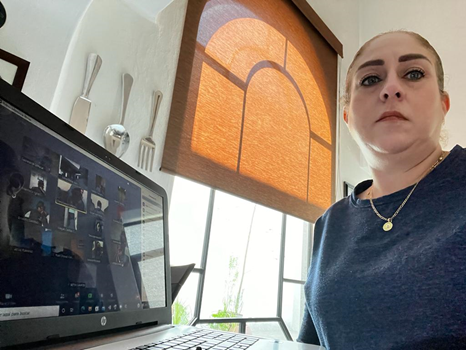 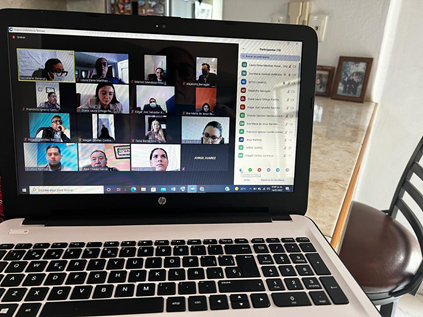 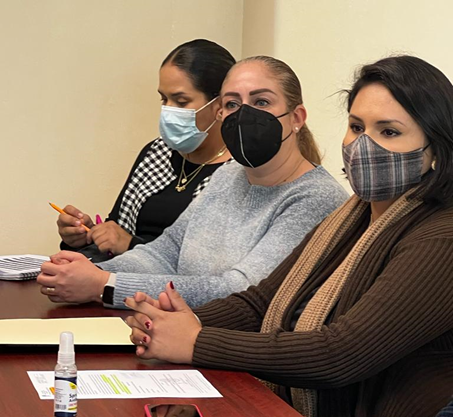 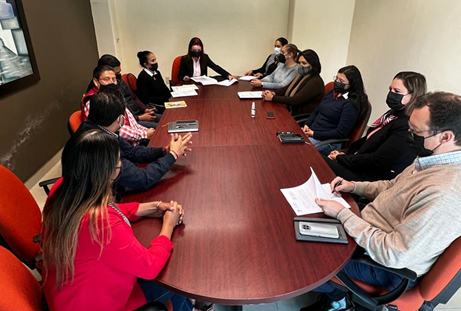 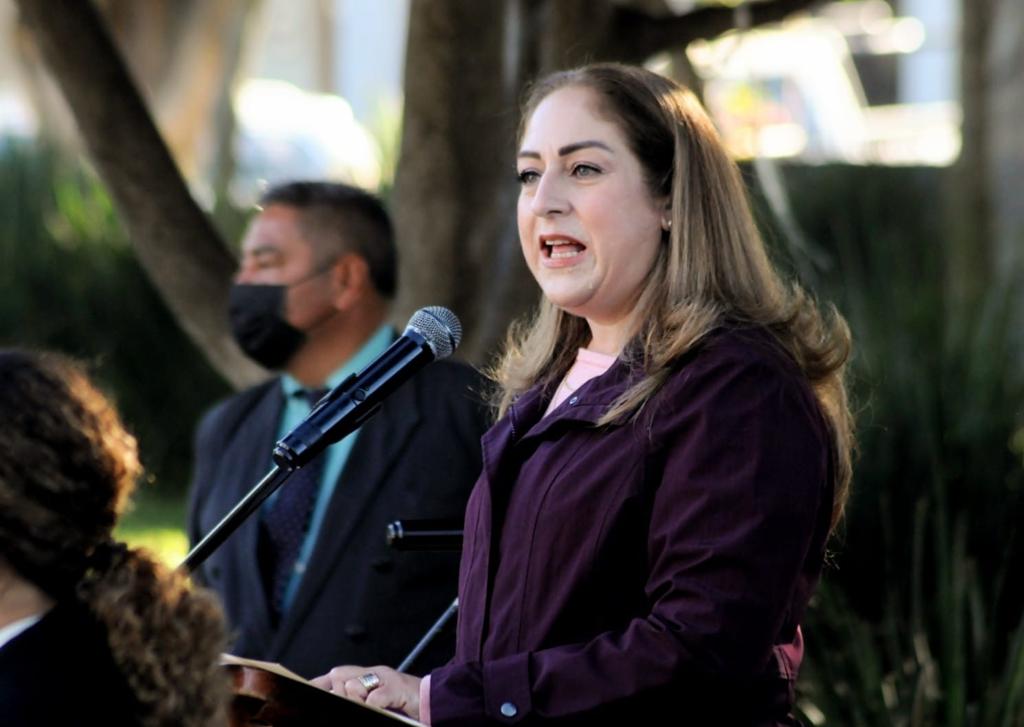 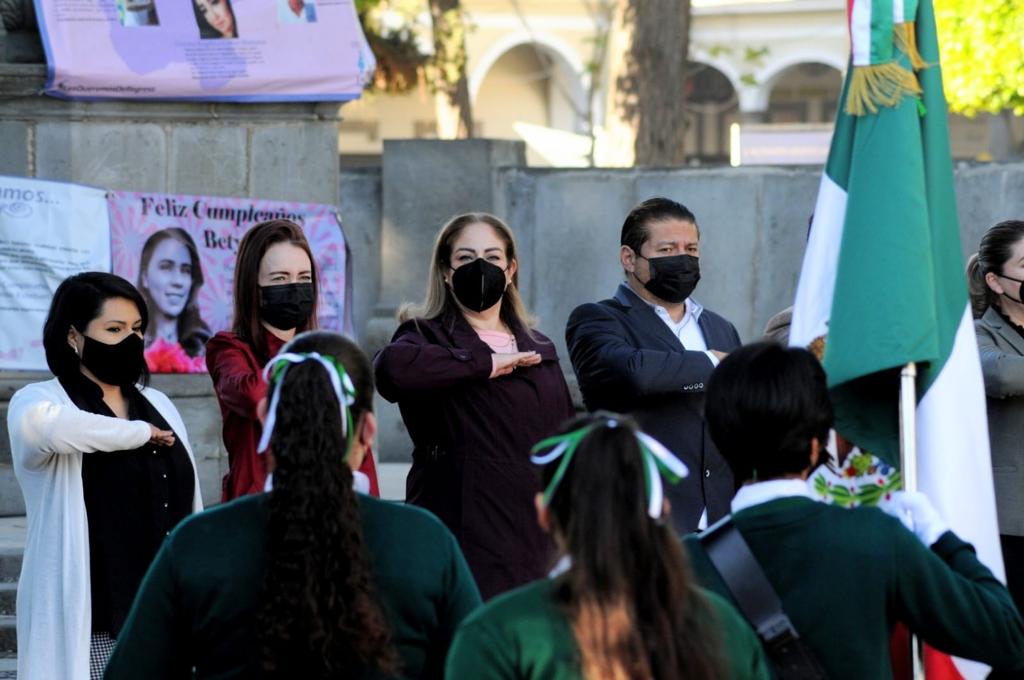 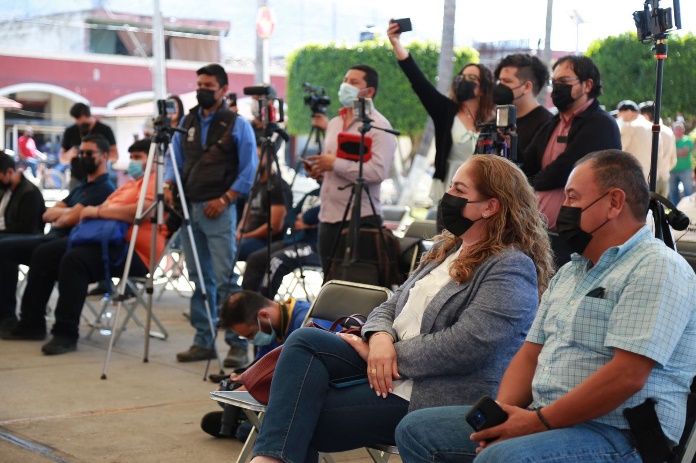 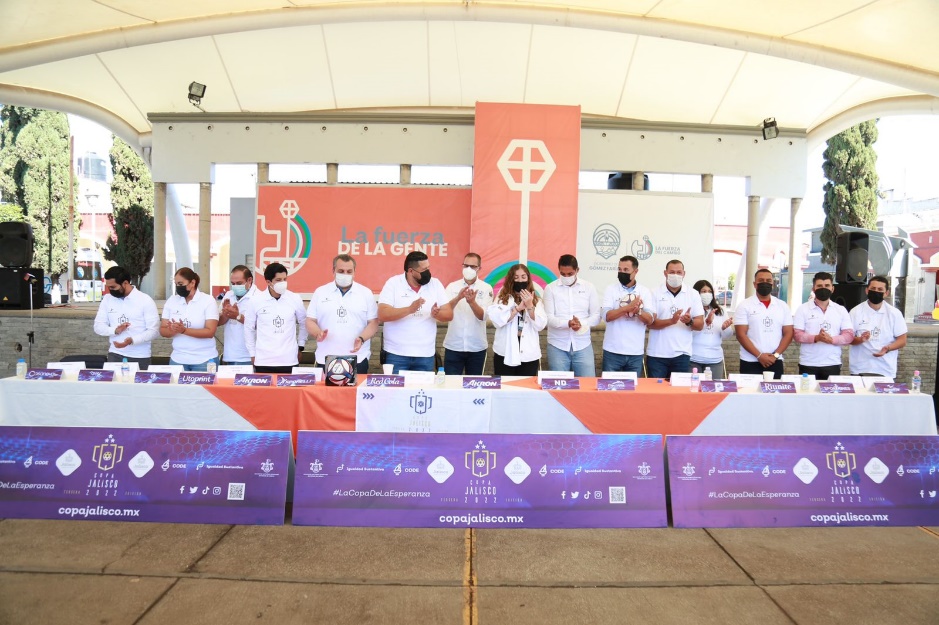 INICIATIVANO. DE SESIÓN ORDINARIAFECHA DE LA SESIÓNINICIATIVA DE ACUERDO ECONÓMICO QUE REALIZA POSICIONAMIENTO SOBRE EL PACTO FISCAL.SESIÓN ORDINARIA NO. 0212 DE NOVIEMBRE DE 2021DICTAMEN QUE REFORMA EL ARTÍCULO 6 DEL REGLAMENTO INTERNO DE LOS CONSEJOS CONSULTIVOS CIUDADANOS DEL MUNICIPIO DE ZAPOTLÁN EL GRANDE, JALISCO.SESIÓN ORDINARIA NO. 0428 DE DICIEMBRE DE 2021DICTAMEN QUE INTEGRA EL CONSEJO CONSULTIVO DE INNOVACIÓN, CIENCIA Y TECNOLOGÍA DEL MUNICIPIO DE ZAPOTLÁN EL GRANDE, ASÍ COMO REGLAS TRANSITORIAS.SESIÓN ORDINARIA NO. 0428 DE DICIEMBRE DE 2021INICIATIVA DE ACUERDO ECONÓMICO QUE PROPONE CONTINUACIÓN DE LA CICLOVÍA DEL TECNOLÓGICO DE CIUDAD GUZMÁN HASTA EL PARQUE INDUSTRIAL 2000.SESIÓN ORDINARIA NO. 0623 DE FEBRERO DE 2022INICIATIVA DE ACUERDO ECONÓMICO QUE INSTRUYE AL ÁREA CORRESPONDIENTE SE REALICE LA INTEGRACIÓN DEL COPPLADEMUN Y SE INICIE CON LA REVISIÓN Y EN SU CASO SUSTITUCIÓN DEL PLAN DE DESARROLLO MUNICIPAL DE ZAPOTLÁN EL GRANDE, JALISCO. SESIÓN ORDINARIA NO. 0908 DE ABRIL DE 2022.INICIATIVA DE ORDENAMIENTO MUNICIPAL QUE TURNA A COMISIONES LA REFORMA AL REGLAMENTO DEL SISTEMA MUNICIPAL DE PROTECCIÓN DE LOS DERECHOS DE LAS NIÑAS, NIÑOS Y ADOLESCENTES EN EL MUNICIPIO DE ZAPOTLÁN EL GRANDE, JALISCO.SESIÓN ORDINARIA NO. 1028 DE ABRIL DE 2022.INICIATIVA REFORMA O ADICIONES AL REGLAMENTO DE MOVILIDADSESIÓN ORDINARIA NO. 1303 DE JUNIO DE 2022.DICTAMEN QUE REFORMA EL REGLAMENTO DEL SISTEMA MUNICIPAL DE PROTECCIÓN DE LOS DERECHOS DE NIÑAS, NIÑOS Y ADOLESCENTES EN EL MUNICIPIOSESIÓN ORDINARIA NO. 1428 DE JUNIO DE 2022.INICIATIVA DE ORDENAMIENTO QUE TURN A COMISIONES EL CATÁLOGO DE GIROS DE BAJO RIESGO, CONFORME AL CIACSESIÓN ORDINARIA NO. 1727 DE JULIO DE 2022